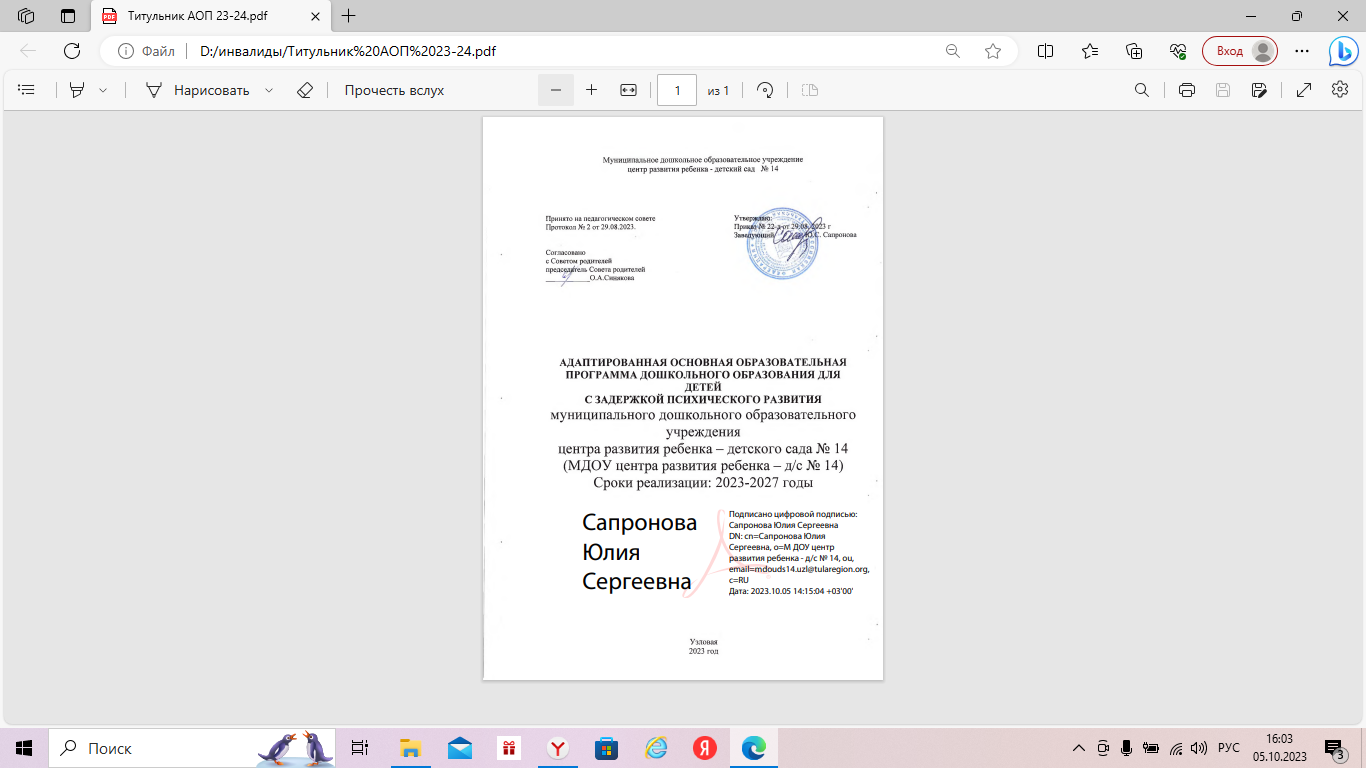 СодержаниеI  Общие положения……………………………………………………………………………………………………3II. Целевой раздел  Программы…………………………………………………………………………………….4 2.1 Пояснительная записка……………….……………………………………………………………………………42.2. Планируемые результаты реализации  Программы…….………………………………………………………92.3. Система мониторинга динамики развития обучающихся с ЗПР………………………..................................17 2.4 Часть Программы, формируемая участниками образовательных отношений................................................192.4.1. Пояснительная записка………………………………………………………………...………………………192.4.2. Цели и задачи реализации части Программы, формируемой участниками обр. отношений......................202.4.3. Принципы и подходы к формированию части Программы, формируемой участниками обр. отношений.....................................................................................................................................................................232.4.4. Характеристики особенностей развития детей раннего и дошкольного возраста………………………..242.4.4.1. Индивидуальные особенности детей………………………………………………..……………………..242.4.5. Характеристика особенностей развития детей раннего и дошкольного возраста в изодеятельности......272.4.6. Характеристики особенностей развития детей дошкольного возраста, значимые для организации конструирования в детском саду и семье…………………………………….……………………………………..282.4.7. Характеристики особенностей развития детей дошкольного возраста, значимые для формирования культуры безопасности личности…………………………………………..……………………………………….292.4.8. Характеристики особенностей развития детей дошкольного возраста, значимые для физического развития детей 3-7 лет………………………………………………………………………………………………..312.4.9. Планируемые результаты освоения части Программы, формируемой участниками образовательных отношений…………………………………………………………………………………………………………….32III. Содержательный раздел  Программы………………………………………………………………………..383.1. Пояснительная записка...........................................................................…………………...................................383.2. Описание образовательной деятельности обучающихся с ЗПР в соответствии с направлениями развития ребенка, представленными в пяти образовательных областях…………………………………………………....393.2.1. Социально-коммуникативное развитие  ……………………………………………………………………..393.2.2. Познавательное развитие  …………………………………………………………………………………….523.2.3 Речевое развитие   ……………………………………………………………………………………………...573.2.4 Художественно-эстетическое развитие  ……………………………………………………………………...673.2.5 Физическое развитие ……………………………………………………………………..................................743.3. Описание вариативных форм, способы, методы и средства реализации  Программы с учетом возрастных и индивидуальных особенностей воспитанников …………..……………………………………………………..823.4.  Взаимодействие педагогического коллектива с родителями (зак.предс.) обучающихся………………….843.5. Программа коррекционно-развивающей работы с детьми с ЗПР . ………………………………………….87   3.6.  Рабочая программа воспитания … …………………………………………………..................................1333.6.1. Пояснительная записка  ………………………………………………………………...................................1333.6.2. Целевой раздел Программы воспитания …………………………………………………………………...1343.6.2.1. Задачи воспитания в образовательных областях…………………………………………………………1393.6.3. Содержательный раздел Программы воспитания …………………………………………………………1403.6.3.1. Формы совместной деятельности в образовательной организации……………..………………………1403.6.3.2. Совместная деятельность в образовательных ситуациях………………………...……………………...1463.6.4. Организационный раздел Программы воспитания …………………………………..................................1533.6.4.1. Организация предметно-пространственной среды……………………………….………………………1533.6.4.2. Социальное партнерство…………………………………………………………………………………...1563.7 Часть, формируемая участниками образовательных отношений……………….……………………...1573.7.1. Региональный компонент содержания дошкольного образования   ………………...................................1573.7.2. Специфика условий осуществления образовательного процесса…………………………………………1653.7.3 Система профилактической работы по оздоровлению дошкольников ……………...................................1683.7.4. Сложившиеся традиции Организации……………………………………………….……………………...1783.8. Требования к планируемым результатам освоения Программы воспитания………………………………179IV. Организационный раздел Программы……………………………………………...……………………...185   4.1. Психолого-педагогические условия, обеспечивающие развитие ребенка …………………………………1864.2. Особенности организации развивающей предметно-пространственной среды ……...................................1874.3. Материально-техническое обеспечение  Программы………………………………………………………..1914.4. Кадровые условия реализации  Программы …………………………………………………………………1934.5. Режим и распорядок дня в дошкольных группах ……………………………………………………………1954.6 Часть, формируемая участниками образовательных отношений ……………………………………...2064.6.1. Особенности организации образовательного процесса по приоритетным направлениям………………2065. Краткая презентация Программы ……………………………………………………….....................................2095.1. Часть Программы, формируемая участниками образовательных отношений………..................................2105.2. Календарный план воспитательной работы ………………………………………………………………….212  I Общие положения.Образовательная программа дошкольного образования МДОУ центра развития ребенка – д/с № 14 - (далее Программа) разработана в соответствии с  федеральным государственным образовательным стандартом дошкольного образования (Приказ Министерства образования и науки Российской Федерации от 17 октября 2013 года № 1155) (далее – ФГОС ДО) и ФАОП дошкольного образования (далее - ФАОП ДО) для обучающихся раннего и дошкольного возраста с ограниченными возможностями здоровья (далее - ОВЗ):АООП ДО для обучающихся с задержкой психического развития (далее - ЗПР).Общие положения образовательной программы дошкольного образования соответствуют ФАОП ДО.Нормативно-правовой основой для разработки Программы являются следующие нормативно-правовые документы:Федеральный закон «Об образовании в Российской Федерации» от 29 декабря 2012 г. № 273-ФЗ;Федеральный государственный образовательный стандарт дошкольного образования (приказ Министерства образования и науки Российской Федерации от 17 октября 2013 г. № 1155);Федеральная адаптированная образовательная программа дошкольного образования (Приказ Минпросвещения России от 25 ноября 2022 г. № 1028);Приказ Минпросвещения Российской Федерации от 31 июля 2020 года № 373 «Об утверждении Порядка организации и осуществления образовательной деятельности по основным общеобразовательным программам - образовательным программам дошкольного образования».Постановление Главного государственного санитарного врача РФ от 27 октября 2020 г. № 32 «Об утверждении санитарно-эпидемиологических правил и норм СанПиН 2.3/2.4.3590-20 «Санитарно-эпидемиологические требования к организации общественного питания населения»;Постановление Главного государственного санитарного врача РФ от 28 сентября 2020 г. № 28 "Об утверждении санитарных правил СП 2.4.3648-20 «Санитарно-эпидемиологические требования к организациям воспитания и обучения, отдыха и оздоровления детей и молодежи»;Постановление Главного государственного санитарного врача РФ от 28 января 2021 года N 2 Об утверждении санитарных правил и норм СанПиН 1.2.3685-21 «Гигиенические нормативы и требования к обеспечению безопасности и (или) безвредности для человека факторов среды обитания» (с изменениями на 30 декабря 2022 года);Распоряжение Правительства   Российской   Федерации   от   29.05.2015   г.   №   999-р «Об утверждении Стратегии развития воспитания в Российской Федерации на период до 2025 года»;Указ Президента РФ от 21 июля 2020 г. № 474 «О национальных целях развития Российской Федерации на период до 2030 года»;Закон об образовании Тульской области от 30 сентября 2013 года N 1989-ЗТО (с изменениями на 29 ноября 2022 года);Закон Тульской области от 29.11.2022 № 123-ЗТО "О внесении изменений в Закон Тульской области "Об образовании" [Электронный ресурс] http://publication.pravo.gov.ru/Document/View/7100202211290012;И парциальными программами:«Малыши-Крепыши». Парциальная программа физического развития детей 3-7 лет Бережнова О.В.– М.: ИД «Цветной мир», ..«Мир без опасности». Парциальная образовательная программа для детей дошкольного возраста Лыкова И.А. - М.: ИД «Цветной мир», .«Умные пальчики: конструирование в детском саду». Парциальная  образовательная программа  Лыкова И.А. – М.: ИД «Цветной мир», .«Цветные ладошки». Парциальная программа художественно-эстетического развития детей 2-7 лет в изобразительной деятельности (формирование эстетического отношения к миру) Лыкова И.А. – М.: ИД «Цветной мир», .Парциальные программы обеспечивают реализацию приоритетных направлений по художественно-эстетическому, социально-личностному и физическому развитию.Документы образовательной организации:Устав МДОУ центра развития ребенка - д/с № 14;Программа развития МДОУ центра развития ребенка - д/с № 14;II. Целевой раздел Программы.2.1 Пояснительная записка. Цель реализации Программы: обеспечение условий для дошкольного образования, определяемых общими и особыми потребностями обучающегося раннего и дошкольного возраста с ОВЗ, индивидуальными особенностями его развития и состояния здоровья.Программа содействует взаимопониманию и сотрудничеству между людьми, способствует реализации прав обучающихся дошкольного возраста на получение доступного и качественного образования, обеспечивает развитие способностей каждого ребенка, формирование и развитие личности ребенка в соответствии с принятыми в семье и обществе духовно-нравственными и социокультурными ценностями в целях интеллектуального, духовно-нравственного, творческого и физического развития человека, удовлетворения его образовательных потребностей и интересов. Задачи Программы:- реализация содержания АОП ДО;- коррекция недостатков психофизического развития обучающихся с ОВЗ;- охрана и укрепление физического и психического здоровья обучающихся с ОВЗ, в том числе их эмоционального благополучия;- обеспечение равных возможностей для полноценного развития ребенка с ОВЗ в период дошкольного образования независимо от места проживания, пола, нации, языка, социального статуса;- создание благоприятных условий развития в соответствии с их возрастными, психофизическими и индивидуальными особенностями, развитие способностей и творческого потенциала каждого ребенка с ОВЗ как субъекта отношений с педагогическим работником, родителями (законными представителями), другими детьми;- объединение обучения и воспитания в целостный образовательный процесс на основе духовно-нравственных и социокультурных ценностей, принятых в обществе правил и норм поведения в интересах человека, семьи, общества;- формирование общей культуры личности обучающихся с ОВЗ, развитие их социальных, нравственных, эстетических, интеллектуальных, физических качеств, инициативности, самостоятельности и ответственности ребенка, формирование предпосылок учебной деятельности;- формирование социокультурной среды, соответствующей психофизическим и индивидуальным особенностям развития обучающихся с ОВЗ;- обеспечение психолого-педагогической поддержки родителей (законных представителей) и повышение их компетентности в вопросах развития, образования, реабилитации (абилитации), охраны и укрепления здоровья обучающихся с ОВЗ;- обеспечение преемственности целей, задач и содержания дошкольного и начального общего образования.Задачи Детского сада конкретизируются в соответствии с его видом и направлениями образовательного процесса:Физическое развитие:- укрепление здоровья детей и приобщение их к здоровому образу жизни, посредством формирования на доступном уровне необходимых знаний в области гигиены, медицины, физической культуры и развития жизненно важных двигательных навыков и умений;- воспитание осознанного отношения к собственному здоровью, знакомство с доступными способами его укрепления;- обеспечение достаточной, соответствующей возрастным особенностям двигательной активности детей в течение всего дня, используя подвижные, спортивные, народные игры и физические упражнения;- пробуждение у каждого ребенка интереса к занятиям физической культурой, спортивным играм и упражнениям, используя знания о его индивидуальных особенностях и склонностях;- формирование потребности в ежедневной двигательной активности и способности ее регулировать;- приобщение к здоровому образу жизни;- развитие психофизических качеств личности ребенка: силы, быстроты, выносливости, ловкости, инициативы, самостоятельности, творчества и фантазии;- создание условий для выполнения физических упражнений, направленных на преодоление трудностей физического характера, терпения, выносливости;- формирование чувства прекрасного, оказание содействия в выработке правильной осанки, развития изящества, ловкости, грациозности и уверенности в движениях.Познавательно-речевое развитие:- развитие мыслительных операций дошкольников посредством методов сравнения, анализа, синтеза, обобщения, классификации, аналогии;- оказание помощи в развитии у детей в процессе учебной, игровой, трудовой деятельности, образного и вариативного мышления, внимания, воображения, памяти, восприятия;- развитие собственного познавательного опыта в обобщенном виде с помощью эталонов, символов, условных заместителей, моделей, пиктограмм;- формирование целостной системы знаний и умений, развивающих у ребенка планетарное мышление;- совершенствование всех сторон речи: элементарного осознания явлений языка и речи (ознакомление со смысловой и звуковой стороной слова, со структурой предложения и связного текста);- воспитание речевой активности, интереса и внимания к родному языку, обучение литературным нормам и правилам родного языка, свободному пользованию лексикой и грамматикой при выражении своих мыслей и составлении любого типа высказывания;- приобщение детей к культуре чтения художественной литературы, через чтение детям книг, прослушивание аудио-сказок;- формирование знаний о простейших связях и закономерностях в области математики, физики, биологии, географии, истории, астрономии;- ознакомление дошкольников с числами и операциями над ними, геометрическими фигурами и величинами, символами, развитие пространственно-временных представлений, обучение составлению закономерностей и умению осуществлять поиск их нарушения;- содействие в расширении знаний об окружающем мире: о предметах и явлениях окружающей действительности;- формирование сознания экологической ценности природы в ее единстве с человеком, эмоционально-положительного отношения к окружающему миру, умения видеть его красоту и неповторимость;- создание благоприятной среды для духовного воспитания через знакомства с легендами, народными традициями, обрядами;- обучение детей элементарным навыкам экспериментальной и проектной деятельности.Социально-личностное развитие:- приобщение ребенка к общечеловеческим ценностям, формирование основ правового сознания;- формирование активной позиции во взаимодействии с миром, личностных качеств, обеспечивающих социальную устойчивость ребенка;- оказание помощи ребенку в осознании своих характерных особенностей и предпочтений, формирование понимания, что он, как и любой человек уникален и неповторим;- способствование накоплению опыта социального взаимодействия, гуманизации межличностных отношений, развитию навыка групповой сплоченности;- обучение детей осознанному восприятию своих эмоций, чувств и переживаний, оказание помощи в понятии эмоциональных состояний других людей;- формирование таких социально-важных качеств личности, как самостоятельность, активность, социальная уверенность, ответственность, отзывчивость, справедливость;- воспитание дружеских отношений между детьми, привычки играть, трудиться, заниматься сообща;- воспитание интереса к труду взрослых и стремление беречь результаты труда;- воспитание любви к родному краю, родной стране, привязанности по отношению к людям, населяющим ее, формирование чувств гражданственности, толерантности;- развитие желания познать культуру своего народа, воспитание уважительного отношения к культуре других народов;- обучение детей правилам поведения, обеспечивающим сохранность их жизни и здоровья в современных условиях улицы, транспорта, природы, быта;- воспитание этически ценных способов общения;- обеспечение благоприятной адаптации ребенка в новых социальных условиях детского сада;- способствование развитию у детей разных видов игры.Художественно-эстетическое развитие:- развитие у детей эстетического восприятия, приобщение к произведениям живописи, музыки, театра, овладение разными видами художественной деятельности;- приобщение детей к высокохудожественной литературе, формирование у них запаса литературных художественных впечатлений;- воспитание у детей эстетического восприятия действительности и произведений искусства, умения чувствовать их характер, настроения, выделять выразительные средства;- обогащение эмоционального опыта детей музыкальными впечатлениями, его активизация посредством восприятия музыки разного характера;- развитие музыкальных и творческих способностей дошкольников через различные виды музыкальной деятельности, учитывая возможности каждого ребенка;- развитие сценического творчества детей старшего дошкольного возраста средствами театрализованных игр и игр-представлений;- развитие у детей эстетического проникновения в художественный мир искусства, оценивая его по категориям: комическое, трагическое, возвышенное, прекрасное, безобразное;- развитие творческих способностей детей в художественно-продуктивной деятельности средствами разнообразных художественно-графических техник;- вырабатывание у детей эстетического восприятия, на основе создания нового, оригинального, проявляя воображение, реализуя свой замысел, самостоятельно находя средства его воплощения.Программа построена на следующих принципах:1. Поддержка разнообразия детства.2. Сохранение уникальности и самоценности детства как важного этапа в общем развитии человека.3. Позитивная социализация ребенка.4. Личностно-развивающий и гуманистический характер взаимодействия педагогических работников и родителей (законных представителей), педагогических и иных работников Организации) и обучающихся.5. Содействие и сотрудничество обучающихся и педагогических работников, признание ребенка полноценным участником (субъектом) образовательных отношений.6. Сотрудничество Организации с семьей.7. Возрастная адекватность образования. Данный принцип предполагает подбор образовательными организациями содержания и методов дошкольного образования в соответствии с возрастными особенностями обучающихся.Специфические принципы и подходы к формированию АООП ДО для обучающихся с ЗПР:1. Принцип социально-адаптирующей направленности образования: коррекция и компенсация недостатков развития рассматриваются в образовательном процессе не как самоцель, а как средство наиболее полной реализации потенциальных возможностей ребенка с ЗПР и обеспечения его самостоятельности в дальнейшей социальной жизни.2. Этиопатогенетический принцип: для правильного построения коррекционной работы с ребенком необходимо знать этиологию (причины) и патогенез (механизмы) нарушения. У обучающихся с ЗПР, особенно в дошкольном возрасте, при различной локализации нарушений возможна сходная симптоматика. Причины и механизмы, обусловливающие недостатки познавательного и речевого развития различны, соответственно, методы и содержание коррекционной работы должны отличаться.3. Принцип системного подхода к диагностике и коррекции нарушений: для построения коррекционной работы необходимо разобраться в структуре дефекта, определить иерархию нарушений. Следует различать внутрисистемные нарушения, связанные с первичным дефектом, и межсистемные, обусловленные взаимным влиянием нарушенных и сохранных функций. Эффективность коррекционной работы во многом будет определяться реализацией принципа системного подхода, направленного на речевое и когнитивное развитие ребенка с ЗПР.4. Принцип комплексного подхода к диагностике и коррекции нарушений: психолого-педагогическая диагностика является важнейшим структурным компонентом педагогического процесса. В ходе комплексного обследования ребенка с ЗПР, в котором участвуют различные специалисты психолого-медико-педагогической комиссии (далее - ПМПК), собираются достоверные сведения о ребенке и формулируется заключение, квалифицирующее состояние ребенка и характер имеющихся недостатков в его развитии. Не менее важна для квалифицированной коррекции углубленная диагностика в условиях Организации силами разных специалистов. Комплексный подход в коррекционной работе означает, что она будет эффективной только в том случае, если осуществляется в комплексе, включающем лечение, педагогическую и психологическую коррекцию. Это предполагает взаимодействие в педагогическом процессе разных специалистов: учителей-дефектологов, педагогов-психологов, специально подготовленных воспитателей, музыкальных и физкультурных руководителей, а также сетевое взаимодействие с медицинскими учреждениями.5. Принцип опоры на закономерности онтогенетического развития: коррекционная психолого-педагогическая работа с ребенком с ЗПР строится по принципу "замещающего онтогенеза". При реализации названного принципа следует учитывать положение о соотношении функциональности и стадиальности детского развития. Функциональное развитие происходит в пределах одного периода и касается изменений некоторых психических свойств и овладения отдельными способами действий, представлениями и знаниями. Стадиальное, возрастное развитие заключается в глобальных изменениях детской личности, в перестройке детского сознания, что связано с овладением новым видом деятельности, развитием речи и коммуникации. За счет этого обеспечивается переход на следующий, новый этап развития. Обучающиеся с ЗПР находятся на разных ступенях развития речи, сенсорно-перцептивной и мыслительной деятельности, у них в разной степени сформированы пространственно-временные представления, они неодинаково подготовлены к счету, чтению, письму, обладают различным запасом знаний об окружающем мире. Поэтому программы образовательной и коррекционной работы с одной стороны опираются на возрастные нормативы развития, а с другой - выстраиваются как уровневые программы, ориентирующиеся на исходный уровень развития познавательной деятельности, речи, деятельности обучающихся с ЗПР.6. Принцип единства в реализации коррекционных, профилактических и развивающих задач: не позволяет ограничиваться лишь преодолением актуальных на сегодняшний день трудностей и требует построения ближайшего прогноза развития ребенка с ЗПР и создания благоприятных условий для наиболее полной реализации его потенциальных возможностей.7. Принцип реализации деятельностного подхода в обучении и воспитании: предполагает организацию обучения и воспитания с опорой на ведущую деятельность возраста. Коррекционный образовательный процесс организуется на наглядно-действенной основе. Обучающихся с ЗПР обучают использованию различных алгоритмов (картинно-графических планов, технологических карт).8. Принцип необходимости специального педагогического руководства: познавательная деятельность ребенка с ЗПР имеет качественное своеобразие формирования и протекания, отличается особым содержанием и поэтому нуждается в особой организации и способах ее реализации. Только специально подготовленный педагог, зная закономерности, особенности развития и познавательные возможности ребенка, с одной стороны, и возможные пути и способы коррекционной и компенсирующей помощи ему - с другой, может организовать процесс образовательной деятельности и управлять им. При разработке Программы учитывается, что приобретение дошкольниками с ЗПР социального и познавательного опыта осуществляется как в процессе самостоятельной деятельности ребенка, так и под руководством педагогических работников в процессе коррекционно-развивающей работы.9. Принцип вариативности коррекционно-развивающего образования: образовательное содержание предлагается ребенку с ЗПР через разные виды деятельности с учетом зон его актуального и ближайшего развития, что способствует развитию, расширению как явных, так и скрытых возможностей дошкольника.10. Принцип инвариантности ценностей и целей при вариативности средств реализации и достижения целей Программы: Стандарт и Программа задают инвариантные ценности и ориентиры, с учетом которых Организация должна разработать свою адаптированную образовательную программу. При этом за Организацией остается право выбора способов их достижения, выбора образовательных программ, учитывающих разнородность состава групп обучающихся с ЗПР, их психофизических особенностей, запросов родителей (законных представителей).2.2 Планируемые результаты реализации Программы.В соответствии со Стандартом специфика дошкольного детства и системные особенности дошкольного образования делают неправомерными требования от ребенка дошкольного возраста конкретных образовательных достижений. Поэтому результаты освоения Программы представлены в виде целевых ориентиров дошкольного образования и представляют собой возрастные характеристики возможных достижений ребенка с ОВЗ к концу дошкольного образования.Реализация образовательных целей и задач Программы направлена на достижение целевых ориентиров дошкольного образования, которые описаны как основные характеристики развития ребенка с ОВЗ. Они представлены в виде изложения возможных достижений обучающихся на разных возрастных этапах дошкольного детства.Целевые ориентиры реализации Программы для обучающихся с ЗПР.Освоение обучающимися с ЗПР основного содержания АОП ДО, реализуемой в образовательной организации, возможно при условии своевременно начатой коррекционной работы. Однако полиморфность нарушений при ЗПР, индивидуально-типологические особенности обучающихся предполагают значительный разброс вариантов их развития.Особенности образовательной и коррекционно-развивающей работы с детьми с ЗПР состоят в необходимости индивидуально-дифференцированного подхода, снижения темпа обучения, структурной простоты содержания занятий, циклического возврата к уже изученному материалу и обогащения его новым содержанием, определения целевых ориентиров для каждого этапа образовательной деятельности с учетов возможностей конкретной группы и каждого ребенка. В связи с этим, рабочие программы пелагических работников в одинаковых возрастных группах могут существенно различаться.Целевые ориентиры освоения Программы детьми третьего года жизни, отстающими в психомоторном и речевом развитии.К трем годам в условиях целенаправленной коррекции ребенок может приблизиться к следующим целевым ориентирам:1. Первый вариант предполагает значительную положительную динамику и преодоление отставания в развитии в результате образовательной деятельности и целенаправленной коррекционной работы:ребенок адаптируется в условиях группы, готов к положительным эмоциональным контактам с педагогическим работником и другими детьми, стремится к общению с педагогическим работником, подражает движениям и действиям, жестам и мимике, сотрудничает с педагогическим работником в предметно-практической и игровой деятельности, проявляет интерес к другим детям, наблюдая за их действиями, подражает им, стремится к совместному участию в подвижных играх, в действиях с игрушками, начинает проявлять самостоятельность в некоторых бытовых и игровых действиях, стремится к результату в своих действиях, осваивает простейшие культурно-гигиенические навыки и навыки самообслуживания;проявляет интерес к окружающим предметам, активно действует с ними, исследует их свойства, выполняет орудийные действия - использует бытовые предметы с учетом их функций, может использовать предметы в качестве орудий в проблемных ситуациях, овладевает поисковыми способами в предметной деятельности - практическими пробами и примериванием (вкладыши предметные и геометрические фигуры, "Почтовый ящик" - 4 основных формы), величине (ориентируясь на недифференцированные параметры: большой - маленький), идентифицирует цвет предмета с цветом образца-эталона, знает и называет два - четыре цвета, ориентируется в количестве (один - много), выполняет действия со знакомыми предметами на основе зрительного соотнесения;в плане речевого развития: активно реагирует на простую и 2 - 3-х-звенную словесную инструкцию педагогического работника, связанную с конкретной ситуацией, способен к слуховому сосредоточению и различению знакомых неречевых звуков; понимает названия предметов обихода, игрушек, частей тела человека и животных, глаголов единственного числа настоящего времени и повелительного наклонения, прилагательных, обозначающих некоторые свойства предметов; понимает некоторые грамматические формы слов (родительный и дательный падеж существительных, простые предложные конструкции), активно употребляет существительные (допускаются искажения звуко-слоговой структуры и звуконаполняемости, искажения, замены и пропуски звуков), обозначающие предметы обихода, игрушки, части тела человека и животных, некоторые явления (ночь, солнышко, дождь, снег), включается в диалог - отвечает на вопросы педагогического работника, пользуется элементарной фразовой речью (допускаются искажения фонетические и грамматические, использование дополняющих паралингвистических средств), стремится повторять за педагогическим работником предложения из двух - трех слов, двустишия, речевое сопровождение включается в предметно-практическую деятельность;эмоционально реагирует на музыку, воспроизводит темп в движениях под музыку, простейшие "повторные" ритмы, проявляет интерес к изобразительным средствам, осваивает элементарные изобразительные навыки (точки, дугообразные линии), может сосредоточиться и слушать стихи, песни, короткие сказки, эмоционально на них реагировать, рассматривает картинки, проявляет интерес к красочным иллюстрациям, сотрудничает со педагогическим работником в продуктивных видах деятельности (лепке, аппликации, изобразительной деятельности, конструировании);с удовольствием двигается - ходит, бегает в разных направлениях, стремится осваивать различные виды движения (подпрыгивает, лазает, перешагивает); способен подражать движениям педагогических работников в плане общей и мелкой моторики; осваивает координированные движения рук при выполнении простых действий с игрушками (кубиками, пирамидкой) и предметами обихода (чашкой, ложкой, предметами одежды).2. Второй вариант:использует предметы по назначению, но самостоятельные бытовые действия технически несовершенны: плохо пользуется ложкой, редко пытается надеть предметы одежды, чаще ждет помощи педагогического работника;осваивает действия с предметами: поворачивает ручку двери, нажимает на кнопку звонка, на выключатель, листает страницы книги, нанизывает кольца на пирамидку, но делает это неловко, часто без учета величины, вкладывает в отверстия вкладыши, используя многочисленные практические пробы и примеривание, однако эти действия недостаточно продуктивны и результативны;осваивает предметно-игровые действия - по подражанию и с помощью педагогического работника сооружает из кубиков постройку, катает машинку, кормит куклу, но самостоятельно чаще ограничивается простыми манипуляциями с предметами, быстро теряет к ним интерес;коммуникативная активность снижена, но по инициативе педагогического работника включается в сотрудничество, использует мимику, жесты, интонации, но они недостаточно выразительны, редко обращается с просьбой, включается в диалог, в совместную деятельность с другими детьми по своей инициативе не включается;ребенок понимает обращенную речь, ориентируется в ситуации, но выполняет только несложные инструкции, активный словарь ограничен, выражены недостатки слоговой структуры слова и звуконаполняемости, пытается объединять слова во фразы, но затрудняется в словоизменении;интерес к окружающим предметам и явлениям снижен, требуется стимуляция со стороны педагогического работника;действуя практическим способом, соотносит 2 - 3 предмета по цвету, форме, величине; узнает, показывает и называет изображения знакомых игрушек и предметов на картинках, при этом часто требуется помощь педагогического работника;методом проб и ошибок пытается найти решение наглядно-практической задачи, но затрудняется действовать по зрительному соотнесению;ребенок уверенно самостоятельно ходит, переступает через барьеры, поднимается и спускается по лестнице, держась за поручень, может подпрыгивать, держась за руки педагогического работника, затрудняется в прыжках на одной ноге, не удерживает равновесие, стоя и в движении;мелкая моторика развита слабо, затруднены тонкие движения, не сформирован "пинцетный захват", не любит играть с мозаикой, графомоторные навыки не развиты (ребенок ограничивается бесцельным черканием и изображением каракуль). Целевые ориентиры освоения Программы детьми дошкольного возраста с ЗПР к 5 годам:1. Социально-коммуникативное развитие: ребенок адаптируется в условиях группы. Взаимодействует с педагогическим работником в быту и в различных видах деятельности. Стремится к общению с другими детьми в быту и в игре под руководством родителей (законных представителей), педагогического работника. Эмоциональные контакты с педагогическим работником и другими детьми становятся более устойчивыми. Сам вступает в общение, использует вербальные средства. В игре соблюдает элементарные правила, осуществляет перенос сформированных ранее игровых действий в самостоятельные игры, выполняет ролевые действия, носящие условный характер, участвует в разыгрывании сюжета цепочки действий, способен к созданию элементарного замысла игры, активно включается, если воображаемую ситуацию создают родители (законные представители), педагогические работники. Замечает несоответствие поведения других обучающихся требованиям педагогического работника. Выражает интерес и проявляет внимание к различным эмоциональным состояниям человека. Осваивает культурно-гигиенические навыки и навыки самообслуживания, соответствующие возрастным возможностям, ориентируясь на образец и словесные просьбы, стремится поддерживать опрятность во внешнем виде с незначительной помощью педагогического работника. Использует предметы домашнего обихода, личной гигиены, действует с ними с незначительной помощью педагогического работника.2. Речевое развитие: ребенок понимает и выполняет словесную инструкцию педагогического работника из нескольких звеньев. Различает на слух речевые и неречевые звучания, узнает знакомых людей и обучающихся по голосу, дифференцирует шумы. Понимает названия предметов обихода, игрушек, частей тела человека и животных, глаголов, обозначающих движения, действия, эмоциональные состояния человека, прилагательных, обозначающих некоторые свойства предметов. Понимает многие грамматические формы слов (косвенные падежи существительных, простые предложные конструкции, некоторые приставочные глаголы). Проявляет речевую активность, употребляет существительные, обозначающие предметы обихода, игрушки, части тела человека и животных, некоторые явления природы. Называет действия, предметы, изображенные на картинке, персонажей сказок. Отражает в речи элементарные сведения о мире людей, природе, об окружающих предметах. Отвечает на вопросы после прочтения сказки или просмотра мультфильма с помощью не только отдельных слов, но и простых распространенных предложений несложных моделей, дополняя их жестами. Речевое сопровождение включается в предметно-практическую деятельность. Повторяет двустишья и простые потешки. Произносит простые по артикуляции звуки, легко воспроизводит звуко-слоговую структуру двух-трехсложных слов, состоящих из открытых, закрытых слогов, с ударением на гласном звуке.3. Познавательное развитие: ребенок может заниматься интересным для него делом, не отвлекаясь, в течение 5 - 10 минут. Показывает по словесной инструкции и может назвать до пяти основных цветов и две - три плоскостных геометрических фигуры, а также шар и куб (шарик, кубик), некоторые детали конструктора. Путем практических действий и на основе зрительного соотнесения сравнивает предметы по величине, выбирает из трех предметов разной величины "самый большой" ("самый маленький"), выстраивает сериационный ряд, строит матрешек по росту. На основе не только практической, но и зрительной ориентировки в свойствах предметов подбирает предметы по форме, величине, идентифицирует цвет предмета с цветом образца-эталона, называет цвета спектра, геометрические фигуры (круг, квадрат, треугольник, прямоугольник, овал).Усваивает элементарные сведения о мире людей, природе, об окружающих предметах, складывается первичная картина мира. Узнает реальные явления и их изображения: контрастные времена года (лето и зима) и части суток (день и ночь).Различает понятия "много", "один", "по одному", "ни одного", устанавливает равенство групп предметов путем добавления одного предмета к меньшему количеству или убавления одного предмета из большей группы. Учится считать до 5 (на основе наглядности), называет итоговое число, осваивает порядковый счет.Ориентируется в телесном пространстве, называет части тела: правую и левую руку, направления пространства "от себя", понимает и употребляет некоторые предлоги, обозначающие пространственные отношения предметов: на, в, из, под, над. Определяет части суток, связывая их с режимными моментами, но иногда ошибается, не называет утро-вечер.4. Художественно-эстетическое развитие: ребенок рассматривает картинки, предпочитает красочные иллюстрации. Проявляет интерес к изобразительной деятельности, эмоционально положительно относится к ее процессу и результатам. Осваивает изобразительные навыки, пользуется карандашами, фломастерами, кистью, мелками. Сотрудничает со педагогическим работником в продуктивных видах деятельности (лепке, аппликации, изобразительной деятельности, конструировании). Появляется элементарный предметный рисунок.Может сосредоточиться и слушать стихи, песни, мелодии, эмоционально на них реагирует. Воспроизводит темп и акценты в движениях под музыку. Прислушивается к окружающим звукам, узнает и различает голоса обучающихся, звуки различных музыкальных инструментов. С помощью педагогического работника и самостоятельно выполняет музыкально-ритмические движения и действия на шумовых музыкальных инструментах. Подпевает при хоровом исполнении песен.5. Физическое развитие: ребенок осваивает все основные движения, хотя их техническая сторона требует совершенствования. Практически ориентируется и перемещается в пространстве. Выполняет физические упражнения по показу в сочетании со словесной инструкцией инструктора по физической культуре (воспитателя). Принимает активное участие в подвижных играх с правилами. Осваивает координированные движения рук при выполнении действий с конструктором, крупной мозаикой, предметами одежды и обуви.Целевые ориентиры на этапе завершения освоения Программы детьми с ЗПР к 7 - 8 годам.1. Социально-коммуникативное развитие: осваивает внеситуативно-познавательную форму общения с педагогическим работником и проявляет готовность к внеситуативно-личностному общению, проявляет готовность и способность к общению с другими детьми, способен к адекватным межличностным отношениям, проявляет инициативу и самостоятельность в игре и общении, способен выбирать себе род занятий, участников по совместной деятельности, демонстрирует достаточный уровень игровой деятельности: способен к созданию замысла и развитию сюжета, к действиям в рамках роли, к ролевому взаимодействию, к коллективной игре, появляется способность к децентрации, оптимизировано состояние эмоциональной сферы, снижается выраженность дезадаптивных форм поведения; способен учитывать интересы и чувства других, сопереживать неудачам и радоваться успехам других, адекватно проявляет свои чувства, старается конструктивно разрешать конфликты, оценивает поступки других людей, литературных и персонажей мультфильмов, способен подчиняться правилам и социальным нормам во взаимоотношениях с педагогическим работником и другими детьми, может соблюдать правила безопасного поведения и личной гигиены, проявляет способность к волевым усилиям, совершенствуется регуляция и контроль деятельности, произвольная регуляция поведения, обладает начальными знаниями о себе и социальном мире, в котором он живет, овладевает основными культурными способами деятельности, обладает установкой положительного отношения к миру, к разным видам труда, другим людям и самому себе, обладает чувством собственного достоинства, стремится к самостоятельности, проявляет относительную независимость от педагогического работника, проявляет интерес к обучению в школе, готовится стать учеником.2. Познавательное развитие: повышается уровень познавательной активности и мотивационных компонентов деятельности, задает вопросы, проявляет интерес к предметам и явлениями окружающего мира, улучшаются показатели развития внимания (объема, устойчивости, переключения и другое), произвольной регуляции поведения и деятельности, возрастает продуктивность слухоречевой и зрительной памяти, объем и прочность запоминания словесной и наглядной информации, осваивает элементарные логические операции не только на уровне наглядного мышления, но и в словесно-логическом плане (на уровне конкретно-понятийного мышления), может выделять существенные признаки, с помощью педагогического работника строит простейшие умозаключения и обобщения, осваивает приемы замещения и наглядного моделирования в игре, продуктивной деятельности, у ребенка сформированы элементарные пространственные представления и ориентировка во времени, ребенок осваивает количественный и порядковый счет в пределах десятка, обратный счет, состав числа из единиц, соотносит цифру и число, решает простые задачи с опорой на наглядность.3. Речевое развитие: стремится к речевому общению, участвует в диалоге, обладает значительно возросшим объемом понимания речи и звуко-произносительными возможностями, осваивает основные лексико-грамматические средства языка, употребляет все части речи, усваивает значения новых слов на основе знаний о предметах и явлениях окружающего мира, обобщающие понятия в соответствии с возрастными возможностями, проявляет словотворчество, умеет строить простые распространенные предложения разных моделей, может строить монологические высказывания, которые приобретают большую цельность и связность: составлять рассказы по серии сюжетных картинок или по сюжетной картинке, на основе примеров из личного опыта, умеет анализировать и моделировать звуко-слоговой состав слова и состав предложения, владеет языковыми операциями, обеспечивающими овладение грамотой, знаком с произведениями детской литературы, проявляет к ним интерес, знает и умеет пересказывать сказки, рассказывать стихи.4. Художественно-эстетическое развитие:а) музыкальное развитие:       - способен эмоционально реагировать на музыкальные произведения, знаком с основными культурными способами и видами музыкальной деятельности;- способен выбирать себе род музыкальных занятий, адекватно проявляет свои чувства в процессе коллективной музыкальной деятельности и сотворчества;- проявляет творческую активность и способность к созданию новых образов в художественно-эстетической деятельности.б) художественное развитие:- ребенок осваивает основные культурные способы художественной деятельности, проявляет инициативу и самостоятельность в разных ее видах;- у ребенка развит интерес и основные умения в изобразительной деятельности (рисование, лепка, аппликация), в конструировании из разного материала (включая конструкторы, модули, бумагу, природный и иной материал);- использует в продуктивной деятельности знания, полученные в ходе экскурсий, наблюдений, знакомства с художественной литературой, картинным материалом, народным творчеством.5. Физическое развитие: у ребенка развита крупная и мелкая моторика, движения рук достаточно координированы, рука подготовлена к письму, подвижен, владеет основными движениями, их техникой, может контролировать свои движения и управлять ими, достаточно развита моторная память, запоминает и воспроизводит последовательность движений, обладает физическими качествами (сила, выносливость, гибкость и другое), развита способность к пространственной организации движений, слухо-зрительно-моторной координации и чувству ритма, проявляет способность к выразительным движениям, импровизациям.Необходимыми условиями реализации Программы являются: соблюдение преемственности между всеми возрастными дошкольными группами, а также единство требований к воспитанию ребенка в дошкольной образовательной организации и в условиях семьи.Целевые ориентиры Программы выступают основаниями преемственности дошкольного и начального общего образования за счет обеспечения равных стартовых возможностей на начальных этапах обучения в общеобразовательной организации. Развитие функционального базиса для формирования предпосылок универсальных учебных действий (далее - УУД) в коммуникативной, познавательной и регулятивной сферах является важнейшей задачей дошкольного образования.На этапе завершения дошкольного образования специалисты и психолого-педагогический консилиум (далее - ППк) Организации вырабатывают рекомендации для ПМПК по организации дальнейшего обучения в соответствии с требованиями Стандарта. В зависимости от того, на каком возрастном этапе с ребенком дошкольного возраста начиналась коррекционно-развивающая работа, от характера динамики развития, успешности коррекции и компенсации его недостатков происходит уточнение и дифференциация образовательных потребностей обучающихся, что становится основой для дифференциации условий дальнейшего образования и содержания коррекционно-развивающей работы, выработки рекомендаций по дальнейшему индивидуальному учебному плану. При разработке таких рекомендаций необходимо ориентироваться на современную психолого-педагогическую типологию задержки психического развития. Она выделяет три группы обучающихся с ЗПР по наиболее значимым и обобщенным психологическим качествам, определяющим феноменологию задержанного психического развития и особые образовательные потребности обучающихся с ЗПР при поступлении в образовательную организацию. Для соотнесения параметров развития выпускников дошкольных образовательных организаций рекомендуется анализировать и дифференцировать параметры познавательной деятельности, организационного и продуктивного компонента деятельности, коммуникации и обучаемости.При анализе результативности коррекционно-образовательной работы на этапе ее завершения и выработки рекомендаций при определении дальнейшего обучения следует руководствоваться описанием следующих групп обучающихся:1. Характерные особенности группы А (обучающиеся с ЗПР), которым может быть рекомендована  адаптированная образовательная программа начального общего образования для обучающихся с задержкой психического развития вариант (вариант 7.1.) (далее - АОП НОО (вариант 7.1.).Познавательная деятельность: общее интеллектуальное развитие: по уровню и структуре - приближение к возрастной норме. Познавательная активность: по общему уровню - близкая к норме, неустойчивая, поверхностная, с признаками избирательности.Организация и продуктивность мыслительной деятельности: саморегуляция и целенаправленность: недостаточная сформированность, неустойчивость мотивационного компонента продуктивности (ослабление контроля, колебания целенаправленности). Умственная работоспособность: достаточная - при наличии адекватной внутренней (интерес) или внешней мотивации, возможна пресыщаемость в субъективно сложных видах деятельности.Коммуникация: в условиях учебной деятельности: при понимании и способности к усвоению норм и правил коммуникации в учебной обстановке, неустойчивое их соблюдение в связи с мотивационной и личностной незрелостью, недостатками произвольной саморегуляции. Вне учебной деятельности: демонстрируют навыки спонтанной, инициативной, но недостаточно упорядоченной и поверхностной коммуникации, порождаемой преимущественно эмоциональными стимулами.2. Характерные особенности группы В (обучающиеся с ЗПР), которым может быть рекомендована  адаптированная образовательная программа начального общего образования обучающихся с задержкой психического развития вариант (вариант 7.2.) (далее - АОП НОО (вариант 7.2.).Познавательная деятельность: общее интеллектуальное развитие: неравномерное по структуре, общий уровень - в границах низкой нормы или ниже нормы. Познавательная активность: сниженная, избирательная, поверхностная.Организация и продуктивность мыслительной деятельности: саморегуляция и целенаправленность: недостаточная сформированность, неустойчивость мотивационного компонента в сочетании с "органической" деконцентрациеи внимания, дефицитом произвольной активности, склонностью к аффективной дезорганизации деятельности. Умственная работоспособность: пониженная, неравномерная - в связи с неустойчивостью мотивации, сочетающейся с повышенной истощаемостью, пресыщаемостью и когнитивными затруднениями.Коммуникация: в условиях учебной деятельности: при потенциальной способности к пониманию правил коммуникации в учебной обстановке, затрудненное и (или) неустойчивое усвоение и воспроизводство адекватных коммуникативных эталонов. Вне учебной деятельности: проявления инициативы и спонтанности в коммуникациях ограничены и носят, преимущественно, реактивный и малоконструктивный характер при обедненном репертуаре и невысоком качестве коммуникативных средств.Обучаемость: когнитивный и мотивационный ресурсы обучаемости вариативны, но в целом ограничены. Зона ближайшего развития ребенка, входящего в данную группу, уточняется и корректируется в процессе обучения.3. Характерные особенности группы С (обучающиеся с ЗПР), которым может быть рекомендована АОП НОО (вариант 7.2.) при условии индивидуализации специальных образовательных условий.Познавательная деятельность: общее интеллектуальное развитие: по уровню и структуре - приближение к легкой умственной отсталости. Познавательная активность: сниженная, ситуационная, быстро угасающая.Организация и продуктивность мыслительной деятельности: саморегуляция и целенаправленность: несформированность устойчивых форм саморегуляции и произвольной активности. Умственная работоспособность: низкая, неравномерная - в связи с когнитивными нарушениями, сниженной мотивацией, деконцентрациеи внимания, инертностью, истощаемостью и быстрой пресыщаемостью.Коммуникация: в условиях учебной деятельности: выраженные трудности понимания правил коммуникации, преимущественное усвоение их на уровне стереотипов, часто реализуемых без учета контекста ситуации. Вне учебной деятельности: на фоне выраженного дефицита адекватных средств как вербальной, так и невербальной коммуникации, и низкой способности к пониманию смыслов и контекстов ситуаций взаимодействия с окружающими, речевая и поведенческая активность ребенка либо резко ограничена, либо хаотична, неконтролируема и не соотносима с содержанием задач коммуникации.Обучаемость: когнитивный и мотивационный ресурсы обучаемости существенно ограничены. Зона ближайшего развития ребенка, входящего в данную группу, определяется в процессе диагностического обученияРазвивающее оценивание качества образовательной деятельности по Программе.Оценивание качества образовательной деятельности, осуществляемой ДОУ по Программе, представляет собой важную составную часть данной образовательной деятельности, направленную на ее усовершенствование.Оценивание качества, то есть оценивание соответствия образовательной деятельности, реализуемой ДОУ, заданным требованиям Стандарта и Программы в дошкольном образовании обучающихся с ОВЗ, направлено в первую очередь на оценивание созданных Организацией условий в процессе образовательной деятельности.Программой не предусматривается оценивание качества образовательной деятельности Организации на основе достижения детьми с ОВЗ планируемых результатов освоения Программы.Целевые ориентиры, представленные в Программе:-не подлежат непосредственной оценке;-не являются непосредственным основанием оценки как итогового, так и промежуточного уровня развития обучающихся с ОВЗ;-не являются основанием для их формального сравнения с реальными достижениями обучающихся с ОВЗ;-не являются основой объективной оценки соответствия, установленным требованиям образовательной деятельности и подготовки обучающихся;- не являются непосредственным основанием при оценке качества образования.Степень реального развития обозначенных целевых ориентиров и способности ребенка их проявлять к моменту перехода на следующий уровень образования могут существенно варьировать у разных обучающихся в силу различий в условиях жизни и индивидуальных особенностей развития конкретного ребенка.Программа строится на основе общих закономерностей развития личности обучающихся дошкольного возраста, с ОВЗ с учетом сенситивных периодов в развитии. Обучающиеся с различными недостатками в физическом и (или) психическом развитии могут иметь качественно неоднородные уровни двигательного, речевого, познавательного и социального развития личности, поэтому целевые ориентиры Программы Организации должны учитывать не только возраст ребенка, но и уровень развития его личности, степень выраженности различных нарушений, а также индивидуально-типологические особенности развития ребенка.2.3. Система мониторинга динамики развития обучающихся с ЗПРПрограммой предусмотрена система мониторинга динамики развития обучающихся, динамики их образовательных достижений, основанная на методе наблюдения и включающая:1) педагогические наблюдения, педагогическую диагностику, связанную с оценкой эффективности педагогических действий с целью их дальнейшей оптимизации;2) детские портфолио, фиксирующие достижения ребенка в ходе образовательной деятельности;3) карты развития ребенка с ОВЗ;4) различные шкалы индивидуального развития ребенка с ОВЗ.В соответствии со Стандартом дошкольного образования и принципами Программы оценка качества образовательной деятельности по Программе:1) поддерживает ценности развития и позитивной социализации ребенка раннего и дошкольного возраста с ОВЗ;2) учитывает факт разнообразия путей развития ребенка с ОВЗ в условиях современного общества;3) ориентирует систему дошкольного образования на поддержку вариативных организационных форм дошкольного образования для обучающихся с ОВЗ;4) обеспечивает выбор методов и инструментов оценивания для семьи, образовательной организации и для педагогических работников Организации в соответствии:разнообразия вариантов развития обучающихся с ОВЗ в дошкольном детстве;разнообразия вариантов образовательной и коррекционно-реабилитационной среды;разнообразия местных условий в разных регионах и муниципальных образованиях Российской Федерации;5) представляет собой основу для развивающего управления программами дошкольного образования для обучающихся с ОВЗ на уровне Организации, учредителя, региона, страны, обеспечивая тем самым качество основных образовательных программ дошкольного образования в разных условиях их реализации в масштабах всей страны.Система оценки качества реализации Программы дошкольного образования обучающихся с ОВЗ на уровне Организации обеспечивает участие всех участников образовательных отношений и в то же время выполняет свою основную задачу - обеспечивать развитие системы дошкольного образования в соответствии с принципами и требованиями Стандарта.Программой предусмотрены следующие уровни системы оценки качества:- диагностика развития ребенка раннего и дошкольного возраста с ОВЗ, используемая как профессиональный инструмент педагогического работника с целью получения обратной связи от собственных педагогических действий и планирования дальнейшей индивидуальной работы с детьми с ОВЗ по Программе;- внутренняя оценка, самооценка Организации;- внешняя оценка Организации, в том числе независимая профессиональная и общественная оценка. На уровне образовательной организации система оценки качества реализации Программы решает задачи:- повышения качества реализации программы дошкольного образования;- реализации требований Стандарта к структуре, условиям и целевым ориентирам основной образовательной программы дошкольной организации;- обеспечения объективной экспертизы деятельности Организации в процессе оценки качества адаптированной программы дошкольного образования обучающихся с ОВЗ;- задания ориентиров педагогическим работникам в их профессиональной деятельности и перспектив развития самой Организации;       - создания оснований преемственности между дошкольным и начальным общим образованием обучающихся с ОВЗ.Важнейшим элементом системы обеспечения качества дошкольного образования в Организации является оценка качества психолого-педагогических условий реализации, адаптированной основной образовательной программы, и именно психолого-педагогические условия являются основным предметом оценки в предлагаемой системе оценки качества образования на уровне Организации, что позволяет выстроить систему оценки и повышения качества вариативного, развивающего дошкольного образования в соответствии со Стандартом посредством экспертизы условий реализации Программы. Ключевым уровнем оценки является уровень образовательного процесса, в котором непосредственно участвует ребенок с ОВЗ, его семья и педагогический коллектив Организации. Система оценки качества дошкольного образования: - сфокусирована на оценивании психолого-педагогических и других условий реализации Программы в ДОУ в пяти образовательных областях, определенных Стандартом;- учитывает образовательные предпочтения и удовлетворенность дошкольным образованием со стороны семьи ребенка;- исключает использование оценки индивидуального развития ребенка в контексте оценки работы ДОУ;- исключает унификацию и поддерживает вариативность форм и методов дошкольного образования;- способствует открытости по отношению к ожиданиям ребенка с ОВЗ, семьи, педагогических работников, общества и государства;- включает как оценку педагогическими работниками Организации собственной работы, так и независимую профессиональную и общественную оценку условий образовательной деятельности в дошкольной образовательной организации;- использует единые инструменты, оценивающие условия реализации программы в Организации, как для самоанализа, так и для внешнего оценивания.2.4 ЧАСТЬ ПРОГРАММЫ, ФОРМИРУЕМАЯ УЧАСТНИКАМИОБРАЗОВАТЕЛЬНЫХ ОТНОШЕНИЙ2.4.1. Пояснительная запискаПарциальные программы.При выборе парциальных программ коллектив МДОУ учитывал образовательные потребности, интересы и мотивы детей, членов их семей и педагогов и ориентировался на направленность групп.В целях реализации приоритетного художественно-эстетического направления реализуется парциальная программа художественно-эстетического развития детей 2-7 в изобразительной деятельности «Цветные ладошки» и парциальная образовательная программа «Умные пальчики: конструирование в детском саду».В целях реализации приоритетного социально-личностного направления реализуется парциальная образовательная программа для детей дошкольного возраста «Мир Без Опасности». В целях реализации приоритетного физического направления реализуется парциальная программа физического развития детей 3-7 лет «Малыши-крепыши».Региональный компонент.Детство – важный период подготовки ребенка к вхождению в сложную социальную жизнь, возраст, когда зарождаются патриотические чувства.Патриотизм в сегодняшнем дошкольном учреждении – это воспитание в ребенке нравственных и этических качеств, из которых в последствии вырастает чувство ответственности, любви, интерес к стране, трудолюбие, уважение к природе, ощущение принадлежности к своей земле.В проекте «Национальной доктрины образования в Российской Федерации» отмечается, что «система образования призвана обеспечить воспитание патриотов России, граждан правового, демократического, социального государства, уважающих права и свободы личности, обладающих высокой ответственностью и проявляющих национальную терпимость».Во всех документах определены основные пути развития системы патриотического воспитания, обосновано его содержание в современных условиях, намечены пути и механизмы реализации.Цель этой части также определяется как: формирование личности ребенка, способной активно познавать окружающий мир, ориентироваться в нем и на деятельностной основе осваивать ценности народной культуры. Изучение детьми Тульского края осуществляется в непосредственно образовательной деятельности познавательно-речевого и художественно- эстетического цикла, а также в совместной деятельности в таких формах, как: экскурсии, беседы, рассматривание альбомов, проведение досугов.На основании этого возникла необходимость введения регионального компонента в содержание дошкольного образования, что способствовало поиску и разработке новых подходов при ознакомлении детей с родным краем. Это позволило систематизировать процесс ознакомления с окружающим миром через традиции своей социокультурной среды.2.4.2. Цели и задачи реализации части программы, формируемой участниками образовательных отношений.Цели и задачи программы «Цветные ладошки».Цель занятий изобразительным искусством – направленное и последовательное воспитание у детей эстетической культуры в целях формирования эстетического отношения к окружающему миру и творческой самореализации.Основные задачи занятий изобразительным искусством в ДОУ:1. раскрыть природу изобразительного искусства как результат творческой деятельности человека.2. формировать эстетическое отношение к изобразительному искусству как отражению жизни во всем ее многообразии, к окружающей действительности в целом и к самому себе как части мироздания.3. развивать эстетическое восприятие как эмоционально-интеллектуальный процесс «эстетического переживания пережитого».4. знакомить с деятельностью художника (и народного мастера) на всех его уровнях: восприятие-исполнительство-творчество.5. формировать многоаспектный опыт художественной деятельности на основе освоения «языка искусства» и общей ручной умелости.Цели и задачи программы «Умные пальчики: конструирование в детском саду».Цель Программы – создание условий для открытия ребенком природы, социума и человеческой культуры в процессе активной творческой деятельности, направленной на осмысленное преобразование различных материалов и конструирование гармоничных сооружений (изделий, построек), расширение опыта позитивного взаимодействия и сотрудничества с другими людьми (детьми и взрослыми), содействие формированию эмоционально-ценностного отношения к окружающему миру и «Я-концепции творца».Основные образовательные задачи Программы:1. Проектирование условий для освоения детьми конструирования как преобразующей творческой деятельности человека, познающего окружающий мир и создающего человеческую культуру.2. Развитие восприятия, мышления и творческого воображения как эмоционально-интеллектуального процесса «открытия» окружающего мира и самого себя.3. Содействие формированию эмоционально-ценностного отношения к окружающему миру во всем его многообразии, становлению картины мира и «Я-концепции творца».4. Создание условий для осмысленного освоения разных материалов и универсальных способов их преобразования в предметы или композиции (оригинальной конструкции).5. Расширение опыта конструктивной деятельности на всех уровнях: восприятие-исполнительство-творчество.6. Поддержка активности, инициативы, самостоятельности с учетом возрастных, гендерных, индивидуальных особенностей каждого ребенка как творческой личности.7. Обогащение опыта сотрудничества и сотворчества, формирование умения работать в команде, воспитание социально-коммуникативных качеств личности растущего человека.Цели и задачи программы «Мир Без Опасности».Цель программы – становление культуры безопасности личности в процессе активной деятельности, расширение социокультурного опыта растущего человека, содействие формированию эмоционально-ценностного отношения к окружающему миру и «Я-концепции».Основные образовательные задачи:1. Создание условий для формирования культуры безопасности личности в процессе деятельностного познания ребенком окружающего мира (природы, общества, культуры) и самого себя (своего тела, здоровья, потребностей, особенностей, интересов, способностей).2. Расширение опыта и практических навыков безопасного поведения в различных жизненных ситуациях (дома, в детском саду, на улице, в транспорте, в общественных местах, в путешествии и др.).3. Создание условий для системного ознакомления ребенка с разными видами безопасности (витальная, социальная, экологическая, дорожная, пожарная, информационная и др.).4. Создание условий для осмысления и практического освоения ребенком норм и правил безопасного поведения в организации своей жизни, в общении с природой и другими людьми, в процессе использования предметов, инструментов, оборудования как достижений культуры.5. Содействие формированию эмоционально-ценностного отношения к окружающему миру во всем его многообразии и становлению в сознании ребенка целостной картины мира (опасно/безопасно, страшно/не страшно, болезнь/здоровье, больно/приятно, грустно/весело, слабый/сильный, разрушение/созидание, движение/покой, жизнь/смерть, часть/целое и др.).6. Развитие восприятия, мышления, воображения как эмоционально-интеллектуального процесса открытия ребенком окружающего мира и норм взаимодействия с другими людьми, природой, культурой.7. Поддержка активности, инициативы, самостоятельности с учетом возрастных, гендерных, индивидуальных особенностей каждого ребенка как уникальной личности.Цели и задачи программы «Малыши-крепыши».Цель – охрана и укрепление здоровья ребенка, формирование привычки к ЗОЖ, развитие его физических качеств и совершенствование двигательных навыков на основе индивидуально-дифференцированного подхода.Задачи:- охрана и укрепление здоровья детей, обеспечение их физической и психологической безопасности, эмоционального благополучия;- формирование общей культуры личности детей, в том числе ценностей ЗОЖ (гигиенических навыков, приемов закаливания и др.);- развитие основных физических качеств ребенка (скорости, гибкости, силы, выносливости, ловкости) и умения рационально их использовать в повседневной жизни;- развитие инициативности, самостоятельности и ответственности ребенка;- воспитание воли, смелости, настойчивости и дисциплинированности;- формирование предпосылок учебной деятельности.Региональный компонентЦель: создание системы по патриотическому воспитанию, обеспечивающей обогащение игровой деятельности детей.Задачи:1.Формирование у детей дошкольного возраста системы знаний о родном крае для развития.2.Формирование бережного отношения к историческому и культурному наследию Тульского края.3.Повышение профессионального уровня педагогов, осуществляющих взаимодействие МДОУ с социальными учреждениями города для решения задач патриотического воспитания.4.Совершенствование методического обеспечения и обновление развивающей среды по ознакомлению детей с родным краем.5.Привлечение родителей к решению задач нравственного и патриотического воспитания.Образовательная область «Социально-коммуникативное развитие»- ознакомление с промыслами тульских мастеров: оружейным самоварном, пекарном делом, кружевоплетением;- расширение знаний дошкольников об обрядовых праздниках, о их взаимосвязи  с сезонным трудом людей.Образовательная область «Познавательное развитие»- развитие интереса к быту предков, накопление знаний о предметах русского быта.Образовательная область «Речевое развитие»- приобщение к русскому народному творчеству.Образовательная область «Художественно-эстетическое развитие»- ознакомление с архитектурой родного города.- ознакомление с песнями Тульского края- ознакомление с музыкальными инструментами родного края (Тульская гармонь).2.4.3. Принципы и подходы к формированию части Программы, формируемой участниками образовательных отношений.Принципы и подходы к формированию программы «Цветные ладошки». Принцип природосообразности воспитания предполагает, что воспитание должно основываться на научном понимании взаимосвязи естественных и социальных процессов, согласовываться с общими законами развития природы и человека, воспитывать его сообразно полу и возрасту, а также формировать у него ответственность за развитие самого себя, за состояние и дальнейшую эволюцию ноосферы как сферы разума.   Принцип культуросообразности воспитания в современной трактовке предполагает, что воспитание должно основываться на общечеловеческих ценностях культуры и строиться в соответствии с ценностями и нормами тех или иных национальных культур, специфическими особенностями, присущими традициям тех или иных регионов, не противоречащих общечеловеческим ценностям. Принцип развивающего характера художественного образования подразумевает то, что проектирование содержания продуктивной деятельности осуществляется в логике развивающей и развивающейся деятельности (ребенок развивается в деятельности и сама деятельность развивается). Принцип приоритета содержания по отношению к методам и технологиям понимается таким образом, что ведущая педагогическая линия выстраивается как организация культуросообразного образовательного пространства, в котором создается проблемное поле культуры (содержание), а методы и технологии служат для «обработки» этого поля в целях его освоения. Принцип гуманистической направленности воспитания предполагает последовательное отношение педагога к воспитаннику как к ответственному и самостоятельному субъекту собственного развития.Принципы и подходы к формированию программы «Умные пальчики». Принцип культуросообразности означает, что содержание образования должно быть спроектировано по модели развития общечеловеческой культуры. В настоящее время принцип культуросообразности получает новую интерпретацию: исследуется не только национальная, но и общечеловеческая культура, а педагогика выходит на более высокий уровень и становится метапедагогикой – теорией, позволяющей говорить о создании устойчивых, культуросообразных норм. Принцип антропоцентризма – это особое, исторические складывающееся отношение педагога к образовательному процессу, в котором центральное место и активная роль отводится ребенку. Принцип активности и творчества где педагог и дети выступают равноправными партнерами в общей, увлекательной для каждого участника образовательных отношений деятельности. Принцип психологической комфортности где в разных видах сотворчества дети способны испытывать со-радость, со-удивление, со-переживание, со-удовольствие от совместных открытий, достижений, общих результатов, продукта совместной деятельности. Индивидуальные чувства становятся разделенными и отражают социокультурный опыт каждого ребенка как уникальной личности. Принцип инициирования субъектности означает приведение образовательного процесса к форме диалога, поскольку личность развивается именно в общении с другим человеком – прямом (с педагогом, родителями, детьми) или опосредованном (с писателем, поэтом, художником, композитором, скульптором, архитектором, мастером декоративно-прикладного искусства). Принцип целостности подразумевает проектирование образовательного процесса как целостного по своим целевым ориентирам, содержанию и структуре. Принцип семиотической неоднородности основывается на том, что система развивающего образования «состоит из обучающегося сознания, учебных текстов, семиотически противостоящих ему и друг другу, и интеграционных механизмов, обеспечивающих последовательный первод сообщений с языка ребенка на языки учебных текстов и обратно». Принцип индивидуальной траектории развития личности – это результат содействия педагога с детьми – культурный смысл, актуализация культурного опыта каждого ребенка как уникальной личности.Принципы и подходы к формированию программы «Мир Без Опасности». Особенность авторского подхода:- проектирование образовательных маршрутов по модели развития человеческой культуры и общества, на основе взаимосвязи культуротворчества и нормотворчества.Принципы и подходы к формированию программы «Малыши-крепыши». Принцип психологической комфортности: взаимоотношения между детьми и взрослыми строятся на основе доброжелательности, поддержки и взаимопомощи. Принцип деятельности: основной акцент делается на организацию самостоятельных детских открытий в процессе разнообразных видов деятельности и активности детей (в первую очередь – двигательной, а также игровой, коммуникативной и пр.). Принцип целостности: стратегия и тактика образовательной деятельности с детьми опирается на представление о целостной жизнедеятельности ребенка (у ребенка формируется целостное представление о мире, себе самом, своих физических возможностях, ценностях ЗОЖ). Принцип минимакса: создаются условия для продвижения каждого ребенка по индивидуальной траектории физического развития и саморазвития – в своем темпе, на уровне своего возможного максимума. Принцип творчества: образовательная деятельность ориентирована на развитие творческих способностей каждого ребенка, приобретение им собственного опыта двигательной деятельности и активности. Принцип вариативности: детям предоставляются возможности выбора видов двигательной активности, участников совместной деятельности, материалов и атрибутов, способа действия и др.  Принцип непрерывности: обеспечивается преемственность в содержании, технологиях, методах между дошкольным и начальным общим образованием, определяется дальняя перспектива физического развития. 2.4.4. Характеристики особенностей развития детей раннего и дошкольного возраста	2.4.4.1 Индивидуальные особенности детейИндивидуальные особенности детей.Детский сад обеспечивает обучение, воспитание и развитие детей, а также присмотр, уход и оздоровление воспитанников от 1 года до 7 лет. Комплектование групп осуществляется в соответствии с Порядком комплектования муниципальных дошкольных образовательных учреждений муниципального образования Узловский район, утвержденным Учредителем.Основной структурной единицей детского сада является группа воспитанников дошкольного возраста (далее группа).В дошкольном учреждении функционируют 6 возрастных групп, которые посещают дети в возрасте от 1 года до 7 лет:- II ясельная группа;- первая младшая группа;- вторая младшая группа;- средняя группа;- старшая группа;- подготовительная к школе группа.Количество детей в группах определяется в соответствии с санитарно-эпидемиологическими требованиями к устройству, содержанию и организации режима работы в дошкольных организациях, исходя из расчета площади групповой (игровой) комнаты для ясельных групп не менее  квадратных на одного ребенка, в дошкольных группах не менее  квадратных на одного ребенка и составляет ясельного возраста 20 человек, в группах дошкольного возраста – 25 человек.Распределение по группам здоровья.        Социальный паспорт семей воспитанников.Согласно закону «Об образовании» - раздел 2, статья «Дошкольное образование» - «…родители являются первыми педагогами». Они обязаны заложить основы физического, нравственного и интеллектуального развития личности ребенка.Ребенок не эстафета, которую детский сад и семья передают друг другу, в работе нужно придерживаться не принципа параллельности, а взаимопроникновения двух социальных институтов – семьи и детского сада.Совместная работа с семьей строится на следующих основных положениях, определяющих ее содержание, организацию и методику:единство достигается в том случае, если цели и задачи воспитания здорового ребенка понятны хорошо не только воспитателям, но и родителям, а также когда семья знакома с основным содержанием, методами и приемами оздоровления часто болеющих детей в детском саду и дома, а педагоги используют лучший опыт семейного воспитания;систематичность и последовательность работы в течение всего года;индивидуальный подход к каждому ребенку и к каждой семье на основе учета их интересов и способностей;взаимное доверие и взаимопомощь педагогов и родителей на основе доброжелательной критики и самокритики, укрепление авторитета педагога в семье, а родителей - в детском саду;обязательная полная информированность родителей.Работа с родителями строится также на дифференцированной основе, исходя из полученной информации о семьях воспитанников.2.4.5. Характеристики особенностей развития детей раннего и дошкольного возраста в изобразительной деятельностиК трем годам ребенок проявляет заметный интерес к иллюстрациям в детских книжках, к народной игрушке и другим предметам декоративно-прикладного искусства (посуда и другие предметы интерьера); понимает, что изображение отличается от реальных предметов; охотно экспериментирует с художественными инструментами (карандаш, фломастер, кисть) и материалами; осваивает способы зрительного и тактильного обследования предметов, что является основой для обогащения восприятия, формирования представлений об окружающем мире, развития эмоций и интереса к художественной деятельности.Может передавать свои представления и впечатления об окружающем мире в разных видах изобразительной деятельности (рисовании, лепке, аппликации).Создает образы конкретных предметов и явлений окружающего мира; передает форму и цвет доступными художественными способами; на основе ассоциаций устанавливает сходство между реальными предметами и их изображениями.С интересом рассматривает и обыгрывает образы (колобок, дорожка, машина, жучок, птичка) и композиции (колобок на дорожке, кукла в кроватке, солнышко в окошке). К четырем годам ребенок проявляет устойчивый интерес к декоративно-прикладному искусству (народной игрушке, посуде, музыкальным инструментам), мелкой пластике, книжной графике; владеет способами зрительного и тактильного различных объектов для обогащения восприятия; с увлечением занимается лепкой и рисованием; проявляет интерес к изобразительной деятельности взрослых.Может отображать свои представления и впечатления об окружающем мире в разных видах изобразительной деятельности (рисовании, лепке, аппликации) и в процессе художественного труда, детского дизайна.Создает узнаваемые образы конкретных предметов и явлений окружающего мира; передает обобщенную форму и цвет доступными художественными способами (конструктивным, пластическим, комбинированным, модульным, каркасным и др.).Целенаправленно создает, рассматривает и свободно обыгрывает созданные образы (колобок, дорожка, машина, бабочка, цыпленок), постройки (забор, загородка, мостик, диванчик, стол, домик и др.) и композиции (колобок на дорожке, кукла в кроватке, солнышко в окошке).К пяти годам ребенок активно, уверенно, с интересом изображает знакомые объекты и явления (бытовые, природные, социальные), самостоятельно находит и воплощает в рисунке, коллаже, фигурке, конструкции простые сюжеты на темы окружающей жизни, художественной литературы, любимых мультфильмов, передавая при этомсвое отношение к окружающему миру.В создаваемых образах передает доступными графическими, живописными и пластическими средствами различные признаки изображаемых объектов (форма, пропорции, цвет, фактура, характерные детали), уверенно владеет разными художественными техниками; начинает понимать «язык искусства».Выражает свои представления, переживания, чувства, мысли доступными изобразительно-выразительными и конструктивными средствами; проявляет эстетические эмоции и чувства при восприятии произведений разных видов и жанров искусства.К шести годам ребенок с увлечением рассматривает произведения изобразительного и декоративно-прикладного искусства; замечает красоту и гармонию в окружающем мире (природном, бытовом, социальном), выражая свое индивидуальное эмоционально-ценностное отношение.Самостоятельно создает выразительные образы различных объектов и явлений окружающего мира на основе сформированных представлений о них, при этом старается передать не только основные признаки (форму, цвет, пропорции, фактуру) изображаемых предметов, но и различные взаимосвязи между ними, а также выразить свое личное отношение.В разных видах изобразительной деятельности стремится к воплощению развернутых сюжетов; в декоративно-оформительской деятельности создает изделия, гармонично сочетающие форму, декор и назначение предмета.Успешно, самостоятельно и с интересом применяет освоенные художественные техники и способы, свободно сочетает их для реализации своих творческих замыслов; по своей инициативе осваивает новые техники (монотипия, коллаж, мозаика, граттаж, декупаж, квиллинг, папье-маше, оригами, киригами и др.) и различные изобразительно-выразительные средства (форма, линия, цвет, ритм, композиция).К семи годам ребенок самостоятельно, свободно, увлеченно, с ярко выраженным и устойчивым интересом создает оригинальные образы и сюжетные композиции различной тематики из близкого окружения (семья, детский сад, бытовые общественные и природные явления, флора, фауна, деревня, город, праздники), а также на основе своего представления о «далеком» (природа и культура на других континентах, путешествия, космос), «прошлом» и «будущем» (приключения).В творческих работах передает различными изобразительно-выразительными средствами свои личные впечатления об окружающем мире (грустный или веселый человечек, добрый или злой сказочный персонаж) и выражает свое эмоционально-ценностное отношение.Успешно реализует творческие замыслы, свободно сочетает разные виды художественно-продуктивной деятельности; уверенно использует освоенные художественные техники и изобразительно-выразительные средства как особый «язык искусства»; с интересом осваивает новые способы создания образа и изобретает свои в процессе художественного эспериментирования; умеет планировать работу; охотно сотрудничает с другими детьми в процессе создания коллективной композиции.Интересуется изобразительным и декоративно-прикладным искусством; выражает свое отношение с эстетическим объектам и явлениям (красиво, нравится, любуюсь); имеет опыт «зрителя» в художественном музее и на арт-выставке.2.4.6. Характеристики особенностей развития детей дошкольного возраста, значимые для организации конструирования в детском саду и семье.К четырем годам ребенок имеет опыт консруирования из разных материалов. Он различает, правильно называет и самостоятельно использует по назначению основные строительные детали (кубик, кирпичик, пластина; осмысленно конструирует, рассматривает и свободно обыгрывает свои постройки (дорога, забор, загородка, мостик, диванчик, стол, домик, башня и др.), созданные индивидуально или в сотворчестве с близким взрослым, дополняет сооружение в соответствии со своим замыслом (превращет кресло в диван, а лодку в кораблик, возле домика размещает дорожку и заборчик, наполняет клумбу цветами, созданными из бумажных салфеток или лоскутов ткани).К пяти годам ребенок с удовольствием конструирует различные изделия и постройки из строительных деталей, бумаги, картона, природного и бытового материала, предметов мебели, пластиковой посуды и др. При этом учитывает как конструктивные свойства материалов (форма, устойчивость, величина, размещение в пространстве), так и назначение самой постройки; создает варианты одного и того же объекта с учетом конструктивной задачи. С интересом обыгрывает рукотворные конструкции и охотно включается в совместную деятельность.Конструирование становится целенаправленной деятельностью, связанной с определением замысла и получением конкретного продукта – игровой постройки, фигурки, самодельной игрушки, подарка любимым людям.К шести годам ребенок самостоятельно создает конструкции из разнообразных по форме, величине, материалу, фактуре строительных деталей и других материалов (природных и бытовых, готовых и неоформленных); свободно сочетает и адекватно взаимозаменяет их в соответствии с конструктивной задачей или своим творческим замыслом; понимает способы и последовательность действий, самостоятельно планирует работу, анализирует и оценивает ее результат; охотно включается в сотворчество с другими детьми, с удовольствием обыгрывает свои постройки и умеет их презентовать (показать, описать, подарить, найти для них место в интерьере). Конструирование становится целенаправленной деятельностью, связанной с определением замысла и получением конкретного продукта – игровой постройки, фигурки, самодельной игрушки, подарка любимым людям, конструкции для интерьера, н-р, оформления музыкального зала к празднику или для театральной постановки.К семи годам ребенок понимает, что конструирование – это универсальная деятельность человека, продукты которой эстетичны (красивы) и функциональны (полезны), и которая имеет определенную структуру (цель, мотив, содержание, условия, результат). Конструирование становится целенаправленной деятельностью ребенка, связанной с определением замысла и получением оригинального продукта – игровой постройки, самодельной игрушки, подарка, сувенира, конструкции для интерьера или экстерьера.2.4.7. Характеристики особенностей развития детей дошкольного возраста, значимые для формирования культуры безопасности личности.К четырем годам движения и действия детей становятся все более разнообразными и координированными. Происходит развертывание разных видов деятельности, что способствует значительному увеличению двигательной активности в течение дня. Социальная ситуация развития характеризуется все возрастающей самостоятельностью ребенка, расширением его знакомства с окружающим миром (природным и социальным). Среди познавательных процессов выделяется память, оказывающая влияние на развитие всей познавательной сферы детей. Ощущение и восприятие постепенно утрачивают аффективный характер, к четырем годам восприятие приобретает черты произвольности – ребенок способен недолгое время целенаправленно наблюдать, рассматривать, сравнивать, вести поиск. Четвертый год жизни – это возраст формирования сенсорных эталонов (обощенных представлений о форме, цвете, размере), которые пока еще остаются предметными, т.е. существуют в тесной связи с конкретным предметом и не являются абстрактными. Речь ребенка этого возраста экспрессивна и ситуативна. Мышленине ребенка формируется благодаря активному развитию речи и общению с близкими взрослыми. Воображение развивается в тесной взаимосвязи с мышлением и является основой появления наглядно-образного мышления. Внимание приобретает все большую сосредоточенность и устойчивость. Эмоциональный мир ребенка этого возраста очень гибок, подвижен, зависим от наличной  ситуации и ближайшего окружения. Произвольность поведения еще только начинает формироваться, поэтомудеятельность детей четвертого года жизни носит неустойчивый характер. К концу четвертого года жизни начинает формироваться целеустремленность – важнейшее волевое качество человека. Центральным механизмом развития личности остается подражание: ребенок копирует поступки и действия взрослых, еще не до конца осознавая их смысла. В этом возрасте развитие самосознания связывается с отделения себя от других, с появлением позиции «Я» и положительного отношения к своему имени.К пяти годам дети владеют всеми видами основных движений, постепенно приобретающими преднамеренный  и целеустремленный характер. Социальная ситуация развития характеризуется вхождением ребенка в мир социальных отношений с другими людьми – детьми и взрослыми. Общение ребенка с близкими взрослыми развивается и совершенствуется, приобретая личностные формы: он стремится к обсуждению своего поведения, поступков и действий других людей с позиции соблюдения нравственных норм. Общение с родителями и педагогами приобретает внеситуативный характер – ребенок интересуется событиями, выходящимим за рамки той ситуации, в которой он находится в данный момент. Основной мотив общения – познание окружающего мира (природного, бытового, социального) и осмысление того, что в нем происходит. Важнейшим условием развития личности ребенка становится группа детей (сверстников и детей другого возраста). В общении с другими детьми ребенок активно проверяет и применяет предложенные взрослым социальные правила и нормы, начинает предпочитать сверстника взрослому партнеру по совместной деятельности. Сюжетно-ролевая игра усложняется и становится более разнообразной, развернутой, длительной. Ребенок пятого года жизни активно развивается в разных видах деятельности. Ощущение и восприятие постепенно утрачивают аффективный характер: начинают дтфференцироваться перцептивные (практические, обследовательские) и эмоциональные процессы. Память постепенно приобретает черты произвольности, причем произвольное воспроизведение появляется раньше, чем произвольное запоминание. Наглядно-образное мышление становится ведущим. Воображение настолько хорошо развито, что с его помощью ребенок может найти и разработать творческий замысел, заменить  реальные предметы воображаемыми, способен составить в уме простейший алгоритм действий, что очень важно для игры и конструирования. В речевом развитии наступает период словесного творчества, расширяется опыт словообразования и конструирования самостоятельных высказываний в форме описаний, повествований, элементарных рассуждений. Внимание детей приобретает все более устойчивый и произвольный характер. Эмоциональная сфера становится все более устойчивой. Основным механизмом развития личности остается подражание. Происходит развитие важнейшего волевого качества – целеустремленности.К шести годам детям свойственна высокая двигательная активность, которая становится все более целенаправленной, зависимой от мотивов деятельности. Социальная ситуация развития характеризуется активным освоением социального пространства, установлением отношений сотрудничества с близкими взрослыми, попытками вступать в диалог и оказывать влияние (социальное экспериментирование). Постепенно начинает формироваться круг друзей. Социальные роли детей в группе детского сада (лидеры, звезды, аутсайдеры) становятся более устойчивыми. Продолжает совершенствоваться сюжетно-ролевая игра. В активной деятельности развивается личность ребенка, совершенствуются познавательные процессы и формируются новообразования возраста. Существенные изменения происходят в умении ориентироваться в пространстве – ребенок выделяет собственное тело, ведущую руку, ориентируется в плане комнаты, выявляет основные пространственные характеристики (далеко или близко, вверху или внизу, сзади или спереди, над землей или под землей и др.). наглядно-образное мышление является ведущим у детей шестого года жизни, однако именно в этом возрасте закладываются основы словесно-логического мышления, дети начинают понимать позицию другого человека в знакомых для себя ситуациях. Осуществляется постепенный переход от эгоцентризма детского мышления к децентрации – способности принять и понять позицию другого, воспринять объект в разных ракурсах. Воображение начинает занимать все более заметное место в разных видах детской деятельности, прежде всего, в игре и художественно-продуктивном творчестве. Внимание приобретает большую сосредоточенность и устойчивость. Эмоциональная сфера ребенка становится более устойчивой, он постепенно осмысливает значение норм в своем поведении и жизни общества, способен соотносить свое поведение и эмоции с принятыми нормами и правилами.  Развитие личности ребенка происходит в общении, в процессе сравнения себя с другими детьми группы. В старшем дошкольном возрасте внутренняя организация поведения становится все более сложной. Развитие речи достигает довольно высокого уровня.К семи годам движения детей становятся все более осмысленными, мотивированными и целенаправленными. Социальная ситуация развития характеризуется все возрастающей инициативностью и самостоятельностью ребенка в отношениях с другими людьми, благодаря чему он начинает осознавать и переживать социальный мир. Общение с родителями и педагогами приобретает все более устойчивый внеситуативно-личностный характер (не зависит от конкретной ситуации). Общение со сверстниками также приобретает личностные черты – появляется избирательность в общении, ребенок сам выбирает друзей, даже если они не устраивают близкого взрослого. У детей седьмого года жизни формируется позиция самых старших в детском саду – умелых и опытных, будущих  учеников. Сюжетно-ролевая игра достигает пика своего развития. Восприятие становится произвольным, целенаправленным, все больше связывается с накопленным опытом. Ребенок овладевает широким спектром перцептивных действий и к моменту поступления в школу усваивает систему сэнсорных эталонов. Воображение становится произвольным. Развивается опосредованность и преднамеренность воображения – ребенок может создавать образы в соответствии с целью, условиями, планом действий, способен контролировать и оценивать полученный результат в соответствии с поставленной задачей. Память становится произвольной, для лучшего запоминания ребенок может использовать специальные мнемонические приемы: группировка материала, сериация объектов, выявление смыслового звена, соотнесение нового и знакомого, повторение и т.д. Внимание к 7 годам становится произвольным, что является непременным условием организации учебной деятельности в школе. Ребенок теряет непосредственность: он освоил нормы поведения в обществе и пытается им соответствовать. Развитие личности ребенка связано с появлением определенной линии поведения – ведущими становятся моральные, общественные мотивы. Развитие речи достигает довольно высокого уровня.2.4.8. Характеристики особенностей развития детей дошкольного возраста, значимые для физического развития детей 3-7 лет.К четырем годам происходит физическое развитие детского организма, совершенствуются все физиологические функции и процессы. По сравнению с ранним возрастом, движения детей четвертого года жизни становятся более разнообразными и координированными. Однако большинство детей не в полной мере согласуют движения рук и ног в процессе ходьбы и бега. Дети данного возраста с удовольствием подпрыгивают на месте, вверх, доставая предмет, подвешенный выше поднятых рук; перепрыгивают из обруча в обруч; продвигаются вперед прыжками; прыгают в длину с места и спрыгивают с небольшой высоты. Дети 3-4 лет в самостоятельной деятельности широко используют разные виды ползания: на четвереньках, опираясь на колени и ладони, ступни и ладони, колени и предплечья.  Лазание по лесенке, стремянке, гимнастической стенке требует от детей большого напряжения: они передвигаются достаточно медленно и в произвольном темпе, используя приставной шаг. Упражнения в бросании и ловле мяча, предметов вдаль, в горизонтальную цель, друг другу становятся у детей все более координированными. На четвертом году жизни у детей формируются элементарные навыки совместной игровой и двигательной деятельности. Детям младшего дошкольного возраста свойственна подражательная деятельность. Сюжеты подвижных игр становятся более разнообразными. У детей четвертого года жизни происходит развертывание разных видов деятельности, что способствует значительному увеличению двигательной активности. К пяти годам происходит дальнейшее развитие детского организма, совершенствуются все физиологические функции и процессы. У детей интенсивно развиваются моторные функции. Их движения носят преднамеренный и целеустремленный характер. Достаточно хорошо освоены разные виды ходьбы. У детей оформляется структура бега, отмечается устойчивая фаза полета.  При метании предмета еще недостаточно проявляется слитность замаха и броска, но в результате развития координации движений и глазомера дети приобретают способность регулировать направление полета и силу броска. От 4 до 5 лет у детей формируются навыки ходьбы на лыжах, катания на санках, скольжения на ледяных дорожках, езды на велосипеде и самокате. На пятом году жизни у детей возникает большая потребность в двигательных импровизациях под музыку. Достаточно высокая двигательная активность детей проявляется в подвижных играх, которые позволяют формировать ответственность за выполнение правил и достижение определенного результата. Дети уже способны различать разные виды движений, представляют себе их смысл, назначение, овладевают умением выделять наиболее существенные элементы, выполнять их в соответствии с образцом. Происходит развертывание разных видов детской деятельности, что способствует значительному увеличению двигательной активности детей в течение дня.К шести годам совершенствуется физическое развитие детей: стабилизируются физиологические функции и процессы, укрепляется нервная система. Детям 5-6 лет свойственна высокая потребность в движениях. Во время ходьбы у болшинства детей наблюдаются согласованные движения рук и ног, уверенный широкий шаг и хорошая ориентировка в пространстве. Бег пятилетнего ребенка отличается хорошей координацией движений, прямолинейностью, возрастающей равномерностью и стремительностью. Дошкольники 5-6 лет упражняются в разных видах прыжков. Старшие дошкольники владеют всеми способами катания, бросания и ловли, метания в цель и вдаль. На шестом году жизни значительно улучшаются показатели ловкости. Объем двигательной активности детей 5-6 лет за время пребывания в детском саду колеблется от 13000 до 14500 движений.К семи годам происходит дальнейшее развитие детского организма: стабилизируются все физиологические функции и процессы, совершенствуется нервная система, повышается двигательная культура. Движения детей 6-7 лет становятся все более осмысленными, мотивированными и целенаправленными. Отмечаются высокие темпы прироста показателей, характеризующих быстроту движений и времени двигательной реакции, скорости однократных движений, частоты повторяющихся движений. Дети способны к продолжительной двигательной деятельности низкой и средней интенсивности, готовы к незначительным статичным нагрузкам. Объем двигательной активности детей 6-7 лет за время пребывания в детском саду колеблется от 13000 до 15500 движений. 2.4.9. Планируемые результаты освоения части Программы, формируемой участниками образовательных отношений.Планируемые результаты освоения программы «Цветные ладошки»Дети 3-4 лет:- в рисовании, лепке, аппликации, а также в процессе художественного труда и конструирования ребенок охотно и с интересом выражает собственные представления и впечатления об окружающем мире: создает эмоционально выразительные образы и выражает свое отношение к ним.- с увлечение рассматривает книжные иллюстрации и предметы декоративно-прикладного искусства;- замечает красивое в природе, искусстве и в быту (в игрушках, одежде, упаковке и др.).Дети 4-5 лет:- в рисовании, лепке, аппликации, а также в процессе художественного труда и конструирования ребенок создает оригинальные, эмоционально-выразительные образы и выражает свое отношение к ним;- создает сюжеты, разнообразные по тематике и содержанию;- с увлечением знакомится с разными видами изобразительного и декоративно-прикладного искусства;- дает эстетические оценки воспринимаемому в природе, искусстве и в быту (красиво или некрасиво, грустно или весело).Дети 5-6 лет:- ребенок активно интересуется разными видами изобразительного и декоративно-прикладного искусства;- проявляет индивидуальное эмоционально-ценностное отношение (выражает эмоциями, словами, жестами, мимикой);- самостоятельно и мотивированно занимается изобразительной деятельностью;- получает эстетическое удовольствие от освоения нового, достижения результата, оригинальности замысла, открытия своих возможностей;- замечает красоту и гармонию в окружающем мире (природном, бытовом, социальном).Дети 6-7 лет:- проявляют устойчивый интерес к разным видам изобразительного и декоративно-прикладного искусства;- увлеченно и самостоятельно занимается изобразительной деятельностью;- нашел свой стиль (индивидуальный почерк), получает эстетическое удовольствие от освоения нового, достижения результата, оригинальности замысла, открытия своих возможностей;- замечает красоту и гармонию  в окружающем мире (природном, бытовом, социальном), сам пытается внести красоту и гармонию в окружающий мир.Планируемые результаты освоения программы «Умные пальчики»Дети 3-4 года:- осмысленно создают и свободно обыгрывают несложные постройки, понимает связь между постройками и реальными сооружениями или бытовыми предметами;- владеет базовыми способами конструирования: размещает детали в пространстве таким образом, чтобы при их соединении получалась задуманная конструкция – горизонтальная или вертикальная, линейная или замкнутая;- различает, правильно называет и самостоятельно использует по назначению основные строительные детали: кубик, кирпичик, пластина, призма, полукуб, брусок;- понимает зависимость формы, величины, красоты и устойчивости конструкции от особенностей деталей; может делать адекватные замены деталей;- самостоятельно экспериментирует с различными материалами: строительными, природными, бытовыми; исследует их внешние свойства; выявляет способы своего воздействия на материалы; создает несложные конструкции по предложенной теме, творческой задаче или своему ассоциативному замыслу.Дети 4-5 лет:- самостоятельно, осмысленно, увлеченно конструирует и свободно обыгрывает различные постройки, анализирует конструкции, устанавливает связь между постройками и реальными сооружениями или бытовыми предметами;- уверенно владеет базовыми способами конструирования: размещает детали в пространстве таким образом, чтобы при их соединении получалась задуманная конструкция, свободно сочетает способы конструирования из разных материалов: строительных, природных, бытовых;- различает, правильно называет, самостоятельно выбирает для постройки строительные детали: кубик, кирпичик, полукуб, имеет представления о вариантах деталей и уверенно использует их по назначению;- самостоятельно устанавливает зависимость формы, величины, красоты и устойчивости конструкции от особенностей деталей; может делать адекватные замены деталей;- свободно экспериментирует с различными материалами: строительными, природными, бытовыми; исследует их внешние свойства; выявляет способы своего воздействия на материалы;- увлеченно, самостоятельно, уверенно создает конструкции по предложенной теме, творческой задаче, своему замыслу, показу и пояснению педагога, несложному алгоритму; приобретает опыт конструирования в парах, тройках и небольших группах.Дети 5-6 лет:- увлеченно, самостоятельно, целенаправленно, мотивированно создает оригинальные изделия, конструкции, композиции: из готовых деталей и различных материалов с учетом их свойств, назначения, масштаба и места в пространстве;- конструирует по предложенной теме, своему замыслу, заданному условию, словесной задаче, несложному алгоритму, фотографии, рисунку, частичному образцу, пояснению и показу педагога;- осмысленно видоизменяет постройки по ситуации, изменяя их высоту, площадь, конфигурацию, устойчивость, способ размещения в пространстве;- имеет опыт постановки цели и организации деятельности, умеет выбрать материалы и способы конструирования, оценивает достигнутый результат;- умеет действовать индивидуально, в парах и в «команде», активно включается в сотрудничество с другими детьми и взрослыми, охотно участвует в коллективной деятельности, связанной с совместным конструированием и обыгрыванием построек, игрушек, игровых и театральных атрибутов;- самостоятельно интегрирует содержание разных видов художественно-продуктивной деятельности, игры, экспериментирования;- умеет презентовать созданную конструкцию детям и взрослым.Дети 6-7 лет:- целенаправленно, мотивированно, увлеченно, самостоятельно, творчески создает оригинальные изделия, конструкции, композиции: из готовых деталей и различных материалов с учетом их свойств, назначения, масштаба и места в пространстве;- конструирует по своему замыслу, предложенной теме, заданному условию, словесной задаче, схеме, алгоритму, фотографии, рисунку, частичному образцу;- осмысленно видоизменяет постройки по ситуации, изменяя их высоту, площадь, конфигурацию, устойчивость, способ размещения в пространстве, декор и другие характеристики;- умеет действовать индивидуально, в парах и в «команде», активно включается в сотрудничество и сотворчество с другими детьми и взрослыми, охотно участвует в коллективной деятельности, связанной с совместным конструированием и обыгрыванием построек, игрушек, игровых и театральных атрибутов;- самостоятельно планирует и организует деятельность, обдумывает и разрабатывает замысел, выбирает материалы, определяет оптимальные способы конструирования, критично оценивает достигнутый результат на соответствие поставленной цели;- адекватно относится к затруднениям и ошибкам – выявляет причины, апробирует новые способы для достижения качественного результата;- умеет презентовать созданную конструкцию другим людям – детям и взрослым.Планируемые результаты освоения программы «Мир Без Опасности»К четырем годам:- имеет элементарные представления о ценности здоровья, о необходимости соблюдения правил гигиены, совершает процессы умывания и мытья рук при незначительной помощи взрослого;- пытается самостоятельно раздеваться и одеваться, следит за своим внешним видом, владеет простейшими навыками поведения во время еды;- понимает, как нужно вести себя в опасных ситуациях и при напоминании выполняет эти правила;- старается выполнять общепринятые правила поведения в детском саду, отрицательно реагирует на явное нарушение правил; пытается управлять своим поведением: соотносит свои действия с правилами игры;- бережно относится к природе; проявляет желание заботиться об объектах живой природы.К пяти года:- имеет начальные представления о здоровом образе жизни;- при напоминании следует элементарным правилам сохранения своего здоровья и здоровья других детей; понимает, какие предметы и ситуации могут быть опасны, и проявляет осторожность в обращении с ними;- знает, что нужно предупредить взрослого в случае травмы или недомогания; может охарактеризовать свое самочувствие;- выполняет основные гигиенические процедуры, часть из них – самостоятельно и без напоминаний со стороны взрослых; - обнаруживает достаточный уровень развития физических качеств и основных движений, соответствующий возрастно-половым нормативам;- проявляет стремление к общению со сверстниками, пытается выстраивать взаимодействие;- проявляет доброжелательность по отношению к сверстникам и взрослым; адекватно реагирует на радостные и печальные  события в ближайшем социуме;- старается соотносить свои поступки с общепринятыми правилами, делает замечания сверстнику и взрослому при нарушении правил;- умеет устанавливать простейшие причинно-следственные связи;- бережно относится к животным и растениям, проявляет желание помочь птицам зимой, покормить животное в уголке природы детского сада, полить растение;- знает некоторые правила поведения в природе, старается не топтать растения; знает, что не нужно рвать и пробовать на вкус незнакомые растения, начинает осознавать, что от его действий могут зависеть другие живые существа, приобретает самые первые навыки по уходу за растениями, обращает внимание на то, что нужно вовремя закрывать кран с водой, не бросает мусор на землю и т.п.К шести годам:- знает и соблюдает общепринятые нормы и правила поведения; знает и старается соблюдать основные правила личной безопасности;- имеет представления о здоровом образе жизни, может ответить на вопрос, что нужно, чтобы быть здоровым; начинает понимать ценность жизни и здоровья;- самостоятельно и правильно выполняет основные гигиенические процедуры, самостоятельно одевается и раздевается, имеет представление о том, как связаны гигиена и здоровье человека;- острожен, осмотрителен с новыми вещами, знает, что сначала нужно узнать о них, а затем уже начинать пользоваться;- умеет привлечь внимание взрослого в случае болезни, травмы или недомогания; может охарактеризовать свое самочувствие;- может оценить в соответствии с общепринятыми правилами свои поступки и поступки окружающих людей, отрицательно относится к нарушению общепринятых норм и правил поведения;- чувствует переживания близких людей, понимает эмоциональное состояние окружающих, проявляет сочувствие и готовность помочь;- умеет договариваться со сверстниками, обмениваться предметами, распределять действия при сотрудничестве, роли в игре, стремится конструктивно и комфортно решать спорные ситуации;- умеет объяснять простейшие причинно-следственные связи, пытается рассуждать о последствиях при изменении тех или иных условий;- проявляет любознательность, познавательную активность, которая выражается в совершении множества пробных действий, интересе к экспериментированию, в вопросах: «Почему?», «Зачем?», «Как?», «Откуда?»;- стремиться самостоятельно преодолевать ситуации затруднения, сохраняя позитивный настрой; знает и пытается использовать различные способы преодоления затруднения;- обнаруживает достаточный уровень развития физических качеств и основных движений, соответствующий возрастно-половым нормативам;- бережно относится к животным и растениям, проявляет желание участвовать в природоохранной деятельности, во время прогулок на территории детского сада любуется цветами, бабочками, первыми листочками и т.п., умеет слышать звуки природы;- применяет на практике навыки экологически безопасного поведения и ресурсосбережения, знает о существовании опасных растений, животных, грибов.К семи годам:- имеет представления о разных видах безопасности: витальной, социальной, экологической, дорожной, пожарной, информационной; получил начальные представления о безопасности личности, общества и государства; имеет первичные представления об обществе, о государстве и принадлежности к нему;- способен управлять своим поведением и планировать свои действия на основе первичных ценностных представлений, соблюдает элементарные общепринятые нормы и правила поведения;- старается вести себя дома, в детском саду, в общественных местах, на улице, в природе, во время прогулок и путешествий в соответствии с элементарными общепринятыми нормами и правилами, а не с сиюминутными желаниями и потребностями;- активно общается со сверстниками и взрослыми; может оценить свои и чужие поступки в соответствии с первичными ценностными представлениями о том, «что такое хорошо, а что такое плохо», обращая внимание также на мотивы и намерения, а не только на последствия и результаты действий;- может осуществлять первичную общую самооценку на основе требований, предъявляемых взрослым к поведению или к результатам деятельности;- может рассуждать о безопасности жизни и здоровья, о здоровом образе жизни; о поведении во время болезни;- самостоятельно выполняет доступные возрасту гигиенические процедуры, соблюдает элементарные правила здорового образа жизни; владеет основными культурно-гигиеническими навыками; выпоняет правила культуры еды;- обнаруживает достаточный уровень развития физических качеств и основных движений, соответствующий возрастно-половым нормативам;- понимает, как нужно вести себя в опасных ситуациях, и при напоминании выполняет эти правила;- знаком со способами обращения за помощью в опасных ситуациях, знает номер телефона вызова экстренной помощи; умеет привлечь внимание взрослого в случае травмы или недомогания; оказывает элементарную помощь себе и другому;- интересуется новым, неизвестным в окружающем мире; активно участвует в «открытии» новых знаний; испытывает положительные эмоции при «открытии» новых знаний; знает различные средства получения информации, пытается их использовать;- способен самостоятельно действовать; стремится самостоятельно преодолевать ситуации затруднения разными способами;- откликается на эмоции близких людей и друзей, понимает эмоциональные состояния окружающих, проявляет сочувствие, готовность помочь окружающим; адекватно использует вербальные и невербальные средства общения; способен  изменять стиль общения со взрослым или сверстником в зависимости от ситуации;- имеет представления о разных объектах неживой и живой природы и их взаимозависимости, может привести отдельные примеры приспособления животных и растений к среде обитания, может объяснить, почему нужно охранять растения и животных, проявляет к ним бережное отношение; понимает и может объяснить зависимость состояния окружающей среды от действий человека и от его личных действий, знает о зависимости здоровья человека от состояния окружающей среды.Планируемые результаты освоения программы «Малыши-крепыши»III. Содержательный раздел Программы.  3.1. Пояснительная записка. В содержательном разделе Программы представлены:а) описание модулей образовательной деятельности в соответствии с направлениями развития и психофизическими особенностями ребенка с ОВЗ в пяти образовательных областях: социально-коммуникативного, познавательного, речевого, художественно-эстетического и физического развития, с учетом используемых вариативных программ дошкольного образования и методических пособий, обеспечивающих реализацию данного содержания. При разработке образовательных программ дошкольного образования могут использоваться образовательные модули по образовательным областям (направлениям развития обучающихся дошкольного возраста) на основании единства и взаимосвязи содержания образовательной программы, форм, методов и средств образовательной деятельности, а также организации образовательной среды, в том числе развивающей предметно пространственной, представленные в комплексных и парциальных программах;б) описание вариативных форм, способов, методов и средств реализации Программы с учетом психофизических, возрастных и индивидуально-психологических особенностей обучающихся с ОВЗ, специфики их образовательных потребностей, мотивов и интересов;в) программа коррекционно-развивающей работы с детьми, описывающая образовательную деятельность по коррекции нарушений развития обучающихся с ОВЗ. Способы реализации образовательной деятельности определяются климатическими, социально-экономическими условиями субъекта Российской Федерации, местом расположения Организации, педагогическим коллективом ДОУ. При организации образовательной деятельности по направлениям, обозначенным образовательными областями, необходимо следовать общим и специфическим принципам и подходам к формированию Программы, в частности принципам поддержки разнообразия детства, индивидуализации дошкольного образования обучающихся с ОВЗ и другим. Определяя содержание образовательной деятельности в соответствии с этими принципами, следует принимать во внимание неравномерность психофизического развития, особенности речевого развития обучающихся с ОВЗ, значительные индивидуальные различия между детьми, а также особенности социокультурной среды, в которой проживают семьи обучающихся.В группах компенсирующей направленности осуществляется реализация АОП ДО для обучающихся, обеспечивающей коррекцию нарушений развития и социальную адаптацию обучающихся с учетом особенностей их психофизического развития, индивидуальных возможностей.3.2 Описание образовательной деятельности обучающихся с ЗПР в соответствии с направлениями развития ребенка, представленными в пяти образовательных областях         Описание вариативных форм, способов, методов и средств реализации Программы приводится с учетом психофизических, возрастных и индивидуальных особенностей дошкольников с ЗПР, специфики их образовательных потребностей и интересов.          Реализация Программы обеспечивается на основе вариативных форм, способов, методов и средств, представленных в образовательных программах, методических пособиях, соответствующих принципам и целям Стандарта и выбираемых педагогом с учетом многообразия конкретных социокультурных, географических, климатических условий реализации Программы, возраста обучающихся с ЗПР, состава групп, особенностей и интересов обучающихся, запросов родителей (законных представителей).Примером вариативных форм, способов, методов организации образовательной деятельности являются такие формы, как:     - образовательные ситуации, предлагаемые для группы обучающихся, исходя из особенностей их психофизического и речевого развития (занятия),      - различные виды игр и игровых ситуаций, в том числе сюжетно-ролевая игра, театрализованная игра, дидактическая и подвижная игра, в том числе народные игры, игра-экспериментирование и другие виды игр;    -  взаимодействие и общение обучающихся и педагогических работников и (или) обучающихся между собой; проекты различной направленности, прежде всего исследовательские; праздники, социальные акции, а также использование образовательного потенциала режимных моментов. Все формы вместе и каждая в отдельности могут быть реализованы через сочетание организованных педагогическим работником и самостоятельно инициируемых свободно выбираемых детьми видов деятельности.        Любые формы, способы, методы и средства реализации Программы должны осуществляться с учетом базовых принципов Стандарта.Содержание образовательной деятельности с детьми дошкольного возраста с ЗПР3.2.1 Социально-коммуникативное развитие в соответствии со Стандартом направлено на:- усвоение норм и ценностей, принятых в обществе, включая моральные и нравственные ценности;- формирование представлений о малой родине и Отечестве, многообразии стран и народов мира;- развитие общения и взаимодействия ребенка с другими детьми и педагогическим работником;- развитие социального и эмоционального интеллекта, эмоциональной отзывчивости, сопереживания, формирование готовности к совместной деятельности с другими детьми, формирование уважительного отношения и чувства принадлежности к своей семье и к сообществу обучающихся в Организации;- становление самостоятельности, целенаправленности и саморегуляции собственных действий; поддержку инициативы, самостоятельности и ответственности обучающихся в различных видах деятельности;           - формирование позитивных установок к различным видам труда и творчества;формирование основ безопасного поведения в быту, социуме, природе.Цели, задачи и содержание области "Социально-коммуникативное развитие" обучающихся дошкольного возраста в условиях ДОУ  представлены следующими разделами:а)  Социализация, развитие общения, нравственное и патриотическое воспитание. Ребенок в семье и сообществе;б) .Самообслуживание, самостоятельность, трудовое воспитание;в) Формирование основ безопасного поведения.а)  Общие задачи раздела "Социализация, развитие общения, нравственное и патриотическое воспитание. Ребенок в семье и сообществе":-развивать общение и игровую деятельность: создавать условия для позитивной социализации и развития инициативы ребенка на основе сотрудничества с педагогическим работником и другими детьми; формировать умения и навыки общения в игровой деятельности; развивать коммуникативные способности обучающихся;- приобщать к элементарным общепринятым нормам и правилам взаимоотношений с другими детьми и педагогическим работником: поддерживать доброжелательное отношение обучающихся друг к другу и положительное взаимодействие обучающихся друг с другом в разных видах деятельности;- формировать основы нравственной культуры;- формировать гендерную, семейную, гражданскую принадлежности: формировать идентификацию обучающихся с членами семьи, другими детьми и педагогическим работником, способствовать развитию патриотических чувств;- формировать готовность к усвоению социокультурных и духовно-нравственных ценностей с учетом этнокультурной ситуации развития обучающихся.Задачи, актуальные для работы с детьми с ЗПР дошкольного возраста:- обеспечивать адаптивную среду образования, способствующую освоению образовательной программы детьми с ЗПР;- формировать и поддерживать положительную самооценку, уверенность ребенка в собственных возможностях и способностях;- формировать мотивационно-потребностный, когнитивно-интеллектуальный, деятельностный компоненты культуры социальных отношений;- способствовать становлению произвольности (самостоятельности, целенаправленности и саморегуляции) собственных действий и поведения ребенка.Содержание социально-коммуникативного развития направлено на:- поддержку спонтанной игры обучающихся, ее обогащение, обеспечение игрового времени и пространства;- развитие социального и эмоционального интеллекта, эмоциональной отзывчивости, сопереживания;- развитие общения и адекватного взаимодействия ребенка с педагогическим работником и другими детьми;- развитие умения обучающихся работать в группе с другими детьми, развитие готовности и способности к совместным играм с ними; формирование культуры межличностных отношений;- формирование основ нравственной культуры, усвоение норм и ценностей, принятых в обществе, включая моральные и нравственные;- формирование представлений о малой родине и Отечестве, о социокультурных ценностях нашего народа, об отечественных традициях и праздниках, о планете Земля как общем доме людей, об особенностях ее природы, многообразии стран и народов мира.В зависимости от возрастных и индивидуальных особенностей, особых потребностей и возможностей здоровья обучающихся указанное содержание дифференцируется.Вторая младшая группа (от 3 до 4 лет):1. Развитие общения и игровой деятельности. Ребенок стремится к вербальному общению с педагогическим работником, активно сотрудничает в быту, в предметно-практической деятельности. Откликается на игру, предложенную ему педагогическим работником, подражая его действиям. Проявляет интерес к игровым действиям других детей. Пытается самостоятельно использовать предметы-заместители, но чаще прибегает к помощи педагогического работника. Начинает осваивать ролевые действия в рамках предложенной педагогическим работником роли. От процессуальной игры переходит к предметно-игровым действиям.2. Приобщение к элементарным общепринятым нормам и правилам взаимоотношения с обучающимися и педагогическими работниками. Замечает и адекватно реагирует на эмоциональные состояния педагогических работников и обучающихся (радость, печаль, гнев): радуется, когда педагогический работник ласково разговаривает, дает игрушку. Реагирует на интонации педагогического работника, огорчается, когда педагогический работник сердится, когда другой ребенок толкает или отнимает игрушку. Не всегда соблюдает элементарные нормы и правила поведения (нельзя драться, отбирать игрушку, толкаться, говорить плохие слова). В большей степени требуется контроль со стороны воспитателя. Для выполнения правил поведения требуются напоминания, организация деятельности (выполнить поручение, убрать в шкаф свою одежду). В быту, режимных моментах, в игровых ситуациях начинает проявлять стремление к самостоятельности ("Я сам").3. Формирование гендерной, семейной, гражданской принадлежности. Знает свое имя, возраст, пол, части тела и органы чувств, но не уверен в необходимости соблюдать их гигиену. Осознает свою половую принадлежность. Знает свой статус в семье, имена родителей (законных представителей) близких родственников, но путается в родственных связях членов семьи. Дает себе общую положительную оценку ("Я хороший", "Я большой", "Я сильный"), нередко завышая свою самооценку или наоборот - занижая ("Я еще маленький").Средняя группа (от 4 до 5 лет):1. Развитие общения и игровой деятельности. Высокая коммуникативная активность в общении с педагогическим работником и другими детьми. Стремится к сюжетно-ролевой игре. В рамках предложенной педагогическим работником игры принимает разные роли, подражая педагогическим работником. Способен сам создать несложный игровой замысел ("Семья", "Больница"), но содержание игры заключается в подражании действиям педагогических работников в рамках выбранной темы. Самостоятельно подбирает игрушки и атрибуты для игры. В игре использует предметы-заместители, выполняет с ними игровые действия. Ориентируется на несложные правила игры. Стремится к игровому взаимодействию с другими детьми.2. Приобщение к элементарным общепринятым нормам и правилам взаимоотношения с другими детьми и педагогическим работником (в том числе моральным). Устанавливает и поддерживает положительные эмоциональные отношения с другими детьми в процессе деятельности (старшими и младшими), а также с педагогическим работником в соответствии с ситуацией. Проявляет понимание общих правил общения и поведения, старается их соблюдать, хотя не всегда может регулировать свое поведение. Адекватно реагирует на замечания педагогического работника.3. Формирование гендерной, семейной, гражданской принадлежности. Имеет представления о себе и может назвать имя, пол, возраст. Имеет первичные гендерные представления (мальчики сильные и смелые, девочки нежные). Знает членов семьи и называет их по именам. Знает свои обязанности в семье и Организации. Одевается не всегда самостоятельно, после игры иногда требуется напоминание педагогического работника о необходимости убрать игрушки. Знает название своей страны, города, в котором живет, домашний адрес. Имеет представления о себе (имя, пол, возраст иногда путает). Знает членов семьи, может кратко рассказать о себе и своих близких, отвечая на вопросы. Знает некоторые свои обязанности, но затрудняется в их определении и делает это при помощи педагогического работника. При напоминании педагогического работника называет город, улицу, на которой живет с родителями (законным представителем). Свою страну называет лишь с помощью педагогического работника.Старшая группа (от 5 до 6 лет):1. Развитие общения и игровой деятельности. Обладает высокой коммуникативной активностью. Включается в сотрудничество с педагогическим работником и другими детьми. По своей инициативе может организовать игру. Самостоятельно подбирает игрушки и атрибуты для игры, используя предметы-заместители. Отражает в игре действия с предметами и взаимоотношения людей. Самостоятельно развивает замысел и сюжетную линию. Доводит игровой замысел до конца. Принимает роль и действует в соответствии с принятой ролью. Самостоятельно отбирает разнообразные сюжеты игр, опираясь на опыт игровой деятельности и усвоенное содержание литературных произведений (рассказ, сказка, мультфильм), взаимодействуя с другими детьми по игре. Стремится договориться о распределении ролей, в игре использует ролевую речь. Придерживается игровых правил в дидактических играх. Контролирует соблюдение правил другими детьми (может возмутиться несправедливостью, пожаловаться воспитателю). Проявляет интерес к художественно-игровой деятельности: с увлечением участвует в театрализованных играх, осваивает различные роли.2. Приобщение к элементарным общепринятым нормам и правилам, взаимоотношения с обучающимися и педагогическими работниками. Доброжелательно относится к другим детям, откликается на эмоции близких людей и друзей. Может пожалеть другого ребенка, обнять его, помочь, умеет делиться. Управляет своими чувствами (проявлениями огорчения). Выражает свои эмоции (радость, восторг, удивление, удовольствие, огорчение, обиду, грусть) с помощью речи, жестов, мимики. Имеет представления о том, что хорошо и можно, а что нельзя и плохо, может оценивать хорошие и плохие поступки, их анализировать. Самостоятельно выполняет правила поведения в Организации: соблюдает правила элементарной вежливости и проявляет отрицательное отношение к грубости, зависти, подлости и жадности. Умеет обращаться с просьбой и благодарить, примиряться и извиняться. Инициативен в общении на познавательные темы (задает вопросы, рассуждает). Умеет договариваться, стремится устанавливать неконфликтные отношения с детьми.3. Формирование гендерной, семейной, гражданской принадлежности. Имеет представления о себе (имя, пол, возраст). Проявляет внимание к своему здоровью, интерес к знаниям о функционировании своего организма (об органах чувств, отдельных внутренних органах - сердце, легких, желудке), о возможных заболеваниях. Рассказывает о себе, делится впечатлениями. Может сравнить свое поведение с поведением других обучающихся (мальчиков и девочек) и педагогических работников. Имеет первичные гендерные представления (мальчики сильные и смелые, девочки нежные, их нужно защищать). Знает членов семьи и называет их по именам, их род занятий, осознает логику семейных отношений (кто кому кем приходится). Знает свои обязанности в семье и Организации, стремится их выполнять. Владеет навыками самообслуживания (самостоятельно ест с помощью столовых приборов, одевается, убирает игрушки после игры). Знает название страны, города и улицы, на которой живет (подробный адрес, телефон). Имеет представление о том, что он является гражданином России.Подготовительная группа (от 6 до 7 - 8 лет):1. Развитие общения и игровой деятельности. Активно общается с педагогическим работником на уровне внеситуативно-познавательного общения, способен к внеситуативно-личностному общению. Самостоятельно придумывает новые и оригинальные сюжеты игр, творчески интерпретируя прошлый опыт игровой деятельности и содержание литературных произведений (рассказ, сказка, мультфильм), отражает в игре широкий круг событий. Проявляя осведомленность и представления об окружающем мире, объясняет другим детям содержание новых для них игровых действий. Стремится регулировать игровые отношения, аргументируя свою позицию. Взаимодействует с детьми по игре по игре, стремится договориться о распределении ролей. Использует ролевую речь. Роль выразительная, устойчивая. Выполняет правила в игре и контролирует соблюдение правил другими детьми (может возмутиться несправедливостью, нарушением правил, пожаловаться воспитателю).2. Приобщение к элементарным нормам и правилам взаимоотношения с обучающимися и педагогическими работниками. Знает правила поведения и морально-этические нормы в соответствии с возрастными возможностями, в основном руководствуется ими. Взаимодействуя с товарищами по группе, стремясь удержать их от "плохих" поступков, объясняет возможные негативные последствия. Чутко реагирует на оценки педагогических работников и других обучающихся.3. Формирование гендерной, семейной, гражданской принадлежности. Подробно рассказывает о себе (события биографии, увлечения) и своей семье, называя не только имена родителей (законных представителей), но и рассказывая об их профессиональных обязанностях. Знает, в какую школу пойдет. Может сказать, о какой профессии мечтает. Демонстрирует знания о достопримечательностях родного города, родной страны, о некоторых зарубежных странах. Проявляет патриотические чувства. Знает родной город, родную страну, гимн, флаг России, ощущает свою гражданскую принадлежность, проявляет чувство гордости за своих предков. Проявляет избирательный интерес к какой-либо сфере знаний или деятельности, в рассказе о них пользуется сложными речевыми конструкциями и некоторыми научными терминами.б) Общие задачи раздела "Самообслуживание, самостоятельность, трудовое воспитание":- формировать первичные трудовые умения и навыки: формировать интерес и способность к самостоятельным действиям с бытовыми предметами-орудиями (ложка, вилка, нож, совок, лопатка), к самообслуживанию и элементарному бытовому труду (в помещении и на улице); поощрять инициативу и самостоятельность обучающихся в организации труда под руководством педагогического работника;- воспитывать ценностное отношение к собственному труду, труду других людей и его результатам: развивать способность проявлять себя как субъект трудовой деятельности; предоставлять возможности для самовыражения обучающихся в индивидуальных, групповых и коллективных формах труда;- формировать первичные представления о труде педагогических работников, его роли в обществе и жизни каждого человека: поддерживать спонтанные игры обучающихся и обогащать их через наблюдения за трудовой деятельностью педагогических работников и организацию содержательных сюжетно-ролевых игр; формировать готовность к усвоению принятых в обществе правил и норм поведения, связанных с разными видами и формами труда, в интересах человека, семьи, общества;- развитие социального интеллекта на основе разных форм организации трудового воспитания в дошкольной образовательной организации;- формирование представлений о социокультурных ценностях нашего народа, об отечественных традициях и праздниках, связанных с организацией труда и отдыха людей.Задачи, актуальные для работы с детьми с ЗПР:- формирование позитивных установок к различным видам труда и творчества;-  формирование готовности к совместной трудовой деятельности с другими детьми, становление самостоятельности, целенаправленности и саморегуляции собственных действий в процессе включения в разные формы и виды труда;- формирование уважительного отношения к труду педагогических работников и чувства принадлежности к своей семье и к сообществу обучающихся и педагогических работников в организации.В зависимости от возрастных и индивидуальных особенностей, особых потребностей и возможностей здоровья обучающихся указанное содержание дифференцируется.Вторая младшая группа (от 3 до 4 лет):1. Формирование первичных трудовых умений и навыков. С помощью педагогического работника одевается и раздевается в определенной последовательности, складывает и вешает одежду (в некоторых случаях при небольшой помощи педагогического работника). Выполняет необходимые трудовые действия по собственной инициативе с помощью педагогического работника, активно включается в выполняемые педагогическим работником бытовые действия. Может действовать с бытовыми предметами-орудиями: ложкой, совком, щеткой, веником, грабельками, наборами для песка. Под контролем педагогического работника поддерживает порядок в группе и на участке; стремится улучшить результат. С помощью педагогического работника выполняет ряд доступных элементарных трудовых действий по уходу за растениями в уголке природы и на участке.2. Воспитание ценностного отношения к собственному труду, труду других людей и его результатам. Способен удерживать в сознании цель, поставленную педагогическим работником, следовать ей, вычленять результат. Испытывает удовольствие от процесса труда. Радуется полученному результату трудовых усилий, гордится собой. Все чаще проявляет самостоятельность, настойчивость, стремление к получению результата, однако качество полученного результата оценивает с помощью педагогического работника.3. Формирование первичных представлений о труде педагогических работников, его роли в обществе и жизни каждого человека. Положительно относится и труду педагогических работников. Знает некоторые профессии (врач, воспитатель, продавец, повар, военный) и их атрибуты. Переносит свои представления в игру. В меру своих сил стремится помогать педагогическим работником, хочет быть похожим на них.Средняя группа (от 4 до 5 лет):1. Формирование первичных трудовых умений и навыков. С помощью педагогического работника может одеваться и раздеваться (обуваться и разуваться); складывать и вешать одежду, приводить в порядок одежду, обувь (чистить, сушить). С помощью педагогического работника замечает непорядок во внешнем виде и самостоятельно его устраняет. Выполняет необходимые трудовые действия по собственной инициативе, активно включается в более сложные, выполняемые педагогическим работником трудовые процессы. Проявляет интерес к выбору трудовой деятельности в соответствии с гендерной ролью. Оказывает помощь в освоенных видах труда. Под контролем педагогического работника поддерживает порядок в группе и на участке. Самостоятельно выполняет трудовые поручения, связанные с дежурством по столовой, стремится улучшить результат. С помощью педагогического работника выполняет ряд доступных трудовых процессов по уходу за растениями и животными в уголке природы и на участке.2. Воспитание ценностного отношения к собственному труду, труду других людей и его результатам. В игре достаточно точно отражает впечатления от труда других людей, подражает их трудовым действиям. Испытывает удовольствие от процесса труда. Начинает проявлять самостоятельность, настойчивость, стремление к получению результата, преодолению препятствий. При небольшой помощи педагогического работника ставит цель, планирует основные этапы труда, однако качество полученного результата оценивает с помощью.3. Формирование первичных представлений о труде педагогических работников, его роли в обществе и жизни каждого человека. Вычленяет труд педагогических работников как особую деятельность, имеет представление о ряде профессий, направленных на удовлетворение потребностей человека и общества, об атрибутах и профессиональных действиях. Отражает их в самостоятельных играх. В меру своих сил стремится помогать педагогическим работникам, испытывает уважение к человеку, который трудится. Ситуативно называет предполагаемую будущую профессию на основе наиболее ярких впечатлений, легко изменяет свои планы.Старшая группа (от 5 до 6 лет):1. Формирование первичных трудовых умений и навыков. Умеет самостоятельно одеваться и раздеваться, складывать одежду, чистить ее от пыли, снега. Устраняет непорядок в своем внешнем виде, бережно относится к личным вещам. При помощи педагогического работника ставит цель, планирует все этапы, контролирует процесс выполнения трудовых действий и результат. Осваивает различные виды ручного труда, выбирая их в соответствии с собственными предпочтениями. Понимает обусловленность сезонных видов работ в природе (на участке, в уголке природы) соответствующими природными закономерностями, потребностями растений и животных. Способен к коллективной деятельности, выполняет обязанности дежурного по столовой, по занятиям, по уголку природы.2. Воспитание ценностного отношения к собственному труду, труду других людей и его результатам. Испытывает удовольствие от процесса и результата индивидуальной и коллективной трудовой деятельности, гордится собой и другими. Соотносит виды труда с собственными гендерными и индивидуальными потребностями и возможностями. С помощью воспитателя осознает некоторые собственные черты и качества (положительные и отрицательные), проявляющиеся в его поведении и влияющие на процесс труда и его результат. Проявляет избирательный интерес к некоторым профессиям. Мечтает об одной из них.3. Формирование первичных представлений о труде педагогических работников, его роли в обществе и жизни каждого человека. Вычленяет труд как особую человеческую деятельность. Понимает различия между детским и педагогическим работником трудом. Имеет представление о различных видах труда педагогических работников, связанных с удовлетворением потребностей людей, общества и государства. Знает многие профессии, отражает их в самостоятельных играх. Сознательно ухаживает за растениями в уголке природы, поддерживает порядок в групповой комнате. Имеет представление о культурных традициях труда и отдыха.Подготовительная группа (от 6 до 7 - 8 лет):1. Формирование первичных трудовых умений и навыков. Умеет самостоятельно одеваться и раздеваться, складывать одежду, без напоминания, по мере необходимости, сушить мокрые вещи, ухаживать за обувью. Самостоятельно устраняет непорядок в своем внешнем виде, бережно относится к личным и чужим вещам. Самостоятельно ставит цель, планирует все этапы труда, контролирует промежуточные и конечные результаты, стремится их улучшить. Может организовать других обучающихся при выполнении трудовых поручений. Умеет планировать свою и коллективную работу в знакомых видах труда, отбирает более эффективные способы действий. Способен к коллективной трудовой деятельности, самостоятельно поддерживает порядок в группе и на участке, выполняет обязанности дежурного по столовой, по занятиям, по уголку природы.2. Воспитание ценностного отношения к собственному труду, труду других людей и его результатам. Относится к собственному труду, его результату и труду других людей как к ценности, любит трудиться самостоятельно и участвовать в труде педагогических работников. Испытывает удовольствие от процесса и результата индивидуальной и коллективной трудовой деятельности, гордится собой и другими. Проявляет сообразительность и творчество в конкретных ситуациях, связанных с трудом. Осознает некоторые собственные черты и качества (положительные и отрицательные), проявляющиеся в труде и влияющие на его процесс и результат. Ценит в окружающих его людях такое качество, как трудолюбие и добросовестное отношение к труду. Говорит о своей будущей жизни, связывая ее с выбором профессии.3. Формирование первичных представлений о труде педагогических работников, его роли в обществе и жизни каждого человека. Вычленяет труд как особую человеческую деятельность. Понимает различия между детским и педагогическим работником трудом. Освоил все виды детского труда, понимает их различия и сходства в ситуациях семейного и общественного воспитания. Сознательно ухаживает за растениями в уголке природы, осознавая зависимость цели и содержания трудовых действий от потребностей объекта. Понимает значимость и обусловленность сезонных видов работ в природе (на участке, в уголке природы) соответствующими природными закономерностями, потребностями растений. Называет и дифференцирует орудия труда, атрибуты профессий, их общественную значимость. Отражает их в самостоятельных играх. Имеет представление о различных видах труда педагогических работников, связанных с удовлетворением потребностей людей, общества и государства (цели и содержание видов труда, некоторые трудовые процессы, результаты, их личностную, социальную и государственную значимость, некоторые представления о труде как экономической категории). Имеет систематизированные представления о культурных традициях труда и отдыха.в)  Общие задачи раздела "Формирование навыков безопасного поведения":- формирование представлений об опасных для человека и мира природы ситуациях и способах поведения в них;- приобщение к правилам безопасного для человека и мира природы поведения, формирование готовности к усвоению принятых в обществе правил и норм безопасного поведения в интересах человека, семьи, общества;- передача детям знаний о правилах безопасности дорожного движения в качестве пешехода и пассажира транспортного средства;- формирование осторожного и осмотрительного отношения к потенциально опасным для человека и мира природы ситуациям.Задачи, актуальные для работы с дошкольниками с ЗПР:- развитие социального интеллекта, связанного с прогнозированием последствий действий, деятельности и поведения;- развитие способности ребенка к выбору безопасных способов деятельности и поведения, связанных с проявлением активности.Вторая младшая группа (от 3 до 4 лет):1. Формирование представлений об опасных для человека и окружающего мира природы ситуациях и способах поведения в них. Имеет несистематизированные представления об опасных и неопасных ситуациях, главным образом бытовых (горячая вода, огонь, острые предметы), некоторых природных явлений - гроза. Осознает опасность ситуации благодаря напоминанию и предостережению со стороны педагогического работника, но не всегда выделяет ее источник. Различает некоторые опасные и неопасные ситуации для своего здоровья, называет их. При напоминании педагогического работника проявляет осторожность и предусмотрительность в незнакомой (потенциально опасной) ситуации.2. Приобщение к правилам безопасного для человека и окружающего мира природы поведения. Ситуативно, при напоминании педагогического работника или обучении другого ребенка, проявляет заботу о своем здоровье (не ходить в мокрой обуви, влажной одежде, обращать внимание на свое самочувствие). Имеет представления, что следует одеваться по погоде и в связи с сезонными изменениями (панама, резиновые сапоги, варежки, шарф, капюшон). Обращает внимание на свое самочувствие и появление признаков недомогания. Соблюдает правила безопасного поведения в помещении и на улице, комментируя их от лица педагогического работника. Демонстрирует навыки личной гигиены (с помощью педагогического работника закатывает рукава, моет руки после прогулки, игр и другой деятельности, туалета; при помощи педагогического работника умывает лицо и вытирается). Ориентируется на педагогического работника при выполнении правил безопасного поведения в природе.3. Передача детям знаний о правилах безопасности дорожного движения в качестве пешехода и пассажира транспортного средства. Ребенок демонстрирует недостаточные представления о правилах поведения на улице при переходе дорог, однако может включиться в беседу о значимости этих правил. Различает специальные виды транспорта (скорая помощь, пожарная машина), знает об их назначении. Знает об основных источниках опасности на улице (транспорт) и некоторых способах безопасного поведения:а) различает проезжую и пешеходную (тротуар) часть дороги;б) знает об опасности пешего перемещения по проезжей части дороги;в) знает о том, что светофор имеет три световых сигнала (красный, желтый, зеленый) и регулирует движение транспорта и пешеходов;г) знает о необходимости быть на улице рядом с педагогическим работником, а при переходе улицы держать его за руку; знает правило перехода улиц (на зеленый сигнал светофора, по пешеходному переходу "зебра", обозначенному белыми полосками, подземному переходу).Знает о правилах поведения в качестве пассажира (в транспорт заходить вместе с педагогическим работником; не толкаться, не кричать; заняв место пассажира, вести себя спокойно, не высовываться в открытое окошко, не бросать мусор).4. Формирование осторожного и осмотрительного отношения к потенциально опасным для человека и окружающего мира природы ситуациям. Может поддерживать беседу о потенциальной опасности или неопасности жизненных ситуаций и припомнить случаи осторожного и осмотрительного отношения к потенциально опасным для человека и окружающей природы ситуациям. Знает и демонстрирует безопасное взаимодействие с растениями и животными в природе; обращается за помощью к педагогическому работнику в стандартной и нестандартной опасной ситуации. Пытается объяснить другому ребенку необходимость действовать определенным образом в потенциально опасной ситуации. При напоминании педагогического работника выполняет правила осторожного и внимательного для окружающего мира природы поведения (не ходить по клумбам, газонам, не рвать растения, листья и ветки деревьев и кустарников, не распугивать птиц, не засорять водоемы, не оставлять мусор в лесу, парке, не пользоваться огнем без педагогического работника).Средняя группа (от 4 до 5 лет):1. Формирование представлений об опасных для человека и окружающего мира природы ситуациях и способах поведения в них. Имеет представления об опасных и неопасных ситуациях в быту, природе, социуме. Способен выделять источник опасной ситуации. Определяет и называет способ поведения в данной ситуации во избежание опасности. Проявляет осторожность и предусмотрительность в незнакомой (потенциально опасной) ситуации.2. Приобщение к правилам безопасного для человека и окружающего мира природы поведения. Проявляет умение беречь свое здоровье (не ходить в мокрой обуви, влажной одежде, обращать внимание на свое самочувствие). Соблюдает правила безопасного поведения в помещении (осторожно спускаться и подниматься по лестнице, держаться за перила), в спортивном зале. Понимает важность безопасного поведения в некоторых стандартных опасных ситуациях (при использовании колющих и режущих инструментов, быть осторожным с огнем бытовых приборов, при перемещении в лифте). Ориентируется на педагогического работника при выполнении правил безопасного поведения в природе.3. Передача детям знаний о правилах безопасности дорожного движения в качестве пешехода и пассажира транспортного средства. Знает об основных источниках опасности на улице (транспорт) и способах безопасного поведения: различает проезжую и пешеходную (тротуар) части дороги; знает об опасности пешего перемещения по проезжей части дороги; знает о том, что светофор имеет три световых сигнала (красный, желтый, зеленый) и регулирует движение транспорта и пешеходов; знает о необходимости быть на улице рядом с педагогическим работником, а при переходе улицы держать его за руку; знает правило перехода улиц (на зеленый сигнал светофора, по пешеходному переходу "зебра", обозначенному белыми полосками, подземному переходу); различает и называет дорожные знаки: "Пешеходный переход", "Обучающиеся". Демонстрирует свои знания в различных видах деятельности: продуктивной, игровой, музыкально-художественной, трудовой, при выполнении физических упражнений.4. Формирование осторожного и осмотрительного отношения к потенциально опасным для человека и окружающего мира природы ситуациям. Демонстрирует знания о простейших взаимосвязях в природе (если растения не поливать - они засохнут). Демонстрирует представления о съедобных и ядовитых растениях, грибах, соблюдает правила безопасного поведения с незнакомыми животными (кошками, собаками). Пытается объяснить другим необходимость действовать определенным образом в потенциально опасной ситуации. Может обратиться за помощью к педагогическому работнику в стандартной и нестандартной опасной ситуации. При напоминании педагогического работника выполняет правила осторожного и внимательного к окружающему миру природы поведения (не ходить по клумбам, газонам, не рвать растения, листья и ветки деревьев и кустарников, не распугивать птиц, не засорять водоемы, не оставлять мусор в лесу, парке, не пользоваться огнем без педагогического работника, экономить воду - закрывать за собой кран с водой).Старшая группа (от 5 до 6 лет):1. Формирование представлений об опасных для человека и окружающего мира природы ситуациях и способах поведения в них. Имеет представления об опасных для человека и окружающего мира ситуациях. Устанавливает причинно-следственные связи, на основании которых определяет ситуацию как опасную или неопасную. Знает номера телефонов, по которым можно сообщить о возникновении опасной ситуации. Дифференцированно использует вербальные и невербальные средства, когда рассказывает про правила поведения в опасных ситуациях. Понимает и объясняет необходимость им следовать, а также описывает негативные последствия их нарушения. Может перечислить виды и привести примеры опасных для окружающей природы ситуаций и назвать их причины.2. Приобщение к правилам безопасного для человека и окружающего мира природы поведения. Демонстрирует знания различных способов укрепления здоровья: соблюдает правила личной гигиены и режим дня; знает, но не всегда соблюдает необходимость ежедневной зарядки, закаливания; владеет разными видами движений; участвует в подвижных играх; при небольшой помощи педагогического работника способен контролировать состояние своего организма, физических и эмоциональных перегрузок. При утомлении и переутомлении сообщает воспитателю. Ребенок называет способы самостраховки при выполнении сложных физических упражнений, контролирует качество выполнения движения. Показывает другим детям, как нужно вести себя в стандартных опасных ситуациях и соблюдать правила безопасного поведения. Может описать и дать оценку некоторым способам оказания помощи и самопомощи в опасных ситуациях.3. Передача детям знаний о правилах безопасности дорожного движения в качестве пешехода и пассажира транспортного средства. Демонстрирует знания о правилах дорожного движения и поведения на улице и причинах появления опасных ситуаций: указывает на значение дорожной обстановки, отрицательные факторы - описывает возможные опасные ситуации. Имеет представление о действиях инспектора ГИБДД в некоторых ситуациях. Знает правила поведения в общественном транспорте. Демонстрирует правила безопасного поведения в общественном транспорте, понимает и развернуто объясняет необходимость им следовать, а также негативные последствия их нарушения.4. Формирование осторожного и осмотрительного отношения к потенциально опасным для человека и окружающего мира природы ситуациям. Демонстрирует знания основ безопасности окружающего мира природы, бережного и экономного отношения к природным ресурсам. Знает о жизненно важных для людей потребностях и необходимых для их удовлетворения природных (водных, почвенных, растительных, животного мира) ресурсах; о некоторых источниках опасности для окружающего мира природы: транспорт, неосторожные действия человека, деятельность людей, опасные природные явления (гроза, наводнение, сильный ветер). Демонстрирует навыки культуры поведения в природе, бережное отношение к растениям и животным.Подготовительная группа (от 6 до 7 лет):1. Формирование представлений об опасных для человека и окружающего мира природы ситуациях и способах поведения в них. Ребенок имеет систематизированные представления об опасных для человека и окружающего мира ситуациях. Устанавливает причинно-следственные связи, на основании которых определяет ситуацию как опасную или неопасную. Знает о способах безопасного поведения в некоторых стандартных ситуациях: демонстрирует их без напоминания педагогических работников на проезжей части дороги, при переходе улицы, перекрестков, при перемещении в лифте, автомобиле; имеет представления о способах обращения к педагогическому работнику за помощью в стандартных и нестандартных опасных ситуациях; знает номера телефонов, по которым можно сообщить о возникновении опасной ситуации; знает о последствиях в случае неосторожного обращения с огнем или электроприборами. Знает о некоторых способах безопасного поведения в информационной среде: включать телевизор для просмотра конкретной программы, включать компьютер для определенной задачи. Демонстрирует осторожное и осмотрительное отношение к стандартным опасным ситуациям. Проявляет самостоятельность, ответственность и понимание значения правильного поведения для охраны своей жизни и здоровья.2. Приобщение к правилам безопасного для человека и окружающего мира природы поведения. Демонстрирует способности оберегать себя от возможных травм, ушибов, падений. Рассказывает другим детям о соблюдении правил безопасного поведения в стандартных опасных ситуациях. Демонстрирует знания различных способов укрепления здоровья: соблюдает правила личной гигиены и режим дня; знает, но не всегда соблюдает необходимость ежедневной зарядки, закаливания; владеет разными видами движений; участвует в подвижных играх; при небольшой помощи педагогического работника способен контролировать состояние своего организма, избегать физических и эмоциональных перегрузок. Ребенок называет способы самостраховки при выполнении сложных физических упражнений, контролирует качество выполнения движения. Показывает другим детям, как нужно вести себя в стандартных опасных ситуациях и соблюдать правила безопасного поведения. Может описать и дать оценку некоторым способам оказания помощи и самопомощи в опасных ситуациях. Демонстрирует ценностное отношение к здоровому образу жизни: желание заниматься физкультурой и спортом, закаляться, есть полезную пищу, прислушиваться к своему организму: избегать физических и эмоциональных перегрузок. При утомлении и переутомлении сообщает воспитателю. Имеет элементарные представления о строении человеческого тела, о правилах оказания первой помощи.3. Приобщение к правилам безопасного для человека и окружающего мира природы поведения. Демонстрирует знания о правилах дорожного движения и поведения на улице и причинах опасных ситуаций. Понимает значение дорожной обстановки (большое количество транспорта на дорогах; скользкая дорога во время дождя, оттепели, снегопада; слякоть; снижение видимости); отрицательные факторы (снижение видимости окружающей обстановки во время непогоды из-за зонта, капюшона; плохое знание правил поведения на дороге в летний период; плохое состояние дороги); возможные опасные ситуации (подвижные игры во дворах, у дорог; катание в зависимости от сезона на велосипедах, роликах, самокатах, коньках, санках, лыжах; игры вечером). Имеет представление о возможных транспортных ситуациях: заносы машин на скользких участках; неумение водителей быстро ориентироваться в меняющейся обстановке дороги. Знает и соблюдает систему правил поведения в определенном общественном месте, понимает и объясняет необходимость им следовать, а также негативные последствия их нарушения. Имеет представление о действиях инспектора ГИБДД в некоторых ситуациях. Знает и соблюдает правила поведения в общественном транспорте, в метро.4. Формирование осторожного и осмотрительного отношения к потенциально опасным для человека и окружающего мира природы ситуациям. Демонстрирует знания основ безопасности для окружающего мира природы, бережного и экономного отношения к природным ресурсам: о жизненно важных для людей потребностях и необходимых для их удовлетворения природных (водных, почвенных, растительных, животного мира) ресурсах; о некоторых источниках опасности для окружающего мира природы: транспорт, неосторожные действия человека, деятельность людей, опасные природные явления (гроза, наводнение, сильный ветер); о некоторых видах опасных для окружающего мира природы ситуаций: загрязнение воздуха, воды, вырубка деревьев, лесные пожары; о правилах бережного для окружающего мира природы поведения и выполнения их без напоминания педагогических работников в реальных жизненных ситуациях (не ходить по клумбам, газонам, не рвать растения, не ломать ветки деревьев, кустарников, не распугивать птиц, не засорять водоемы, выбрасывать мусор только в специально отведенных местах; пользоваться огнем в специально оборудованном месте, тщательно заливая место костра водой перед уходом; выключать свет, если выходишь, закрывать кран с водой, дверь для сохранения в помещении тепла). Проявляет осторожность и предусмотрительность в потенциально опасной ситуации. Демонстрирует навыки культуры поведения в природе, бережное отношение к растениям и животным.Программно-методическое обеспечение образовательной области «Социально-коммуникативное развитие»3.2.2. Познавательное развитие Основная цель познавательного развития: формирование познавательных процессов и способов умственной деятельности, усвоение и обогащение знаний о природе и обществе; развитие познавательных интересов.Стандарт определяет цели, задачи и содержание познавательного развития обучающихся дошкольного возраста в условиях ДОУ, которые  представлены следующими разделами:а) сенсорное развитие;б) развитие познавательно-исследовательской деятельности;в)  формирование элементарных математических представлений;г) формирование целостной картины мира, расширение кругозора.Общие задачи:сенсорное развитие: формировать представления о форме, цвете, размере и способах обследования  объектов и предметов окружающего мира; формировать сенсорную культуру;развитие познавательно-исследовательской, предметно-практической деятельности: формировать познавательные интересы и познавательные действия ребенка в различных видах деятельности; развивать познавательно-исследовательскую (исследование объектов окружающего мира и экспериментирование с ними) деятельность;формирование элементарных содержательных представлений: о свойствах и отношениях объектов окружающего мира (форме, цвете, размере, материале, количестве, числе, части и целом, пространстве и времени, причинах и следствиях); формировать первичные математические представления;формирование целостной картины мира, расширение кругозора: формировать первичные представления о себе, других людях, объектах окружающего мира, о свойствах и отношениях объектов окружающего мира, об их взаимосвязях и закономерностях; поддержка детской инициативы и самостоятельности в проектной и познавательной деятельностях.Задачи, актуальные для работы с дошкольниками с ЗПР:- развитие анализирующего восприятия при овладении сенсорными эталонами;- формирование системы умственных действий, повышающих эффективность образовательной деятельности;- формирование мотивационно-потребностного, когнитивно-интеллектуального, деятельностного компонентов познания;- развитие математических способностей и мыслительных операций у ребенка;- развитие познавательной активности, любознательности;- формирование предпосылок учебной деятельности.Вторая младшая группа (от 3 до 4 лет):1. Сенсорное развитие. Действует с предметами по образцу педагогического работника. Узнает и самостоятельно или при небольшой помощи педагогического работника находит основные цвета, формы, величины в процессе действий с предметами, их соотнесения по этим признакам. Действует с предметами, используя метод целенаправленных проб и практического примеривания. Освоено умение пользоваться предэталонами ("как кирпичик", "как крыша"), понимает и находит: шар, куб, круг, квадрат, прямоугольник, треугольник. Некоторые цвета и фигуры называет сам. Проявляет интерес к играм и материалам, с которыми можно практически действовать: накладывать, совмещать, раскладывать.2. Развитие познавательно-исследовательской деятельности. Проявляет познавательный интерес в процессе общения с педагогическим работником и другими детьми: задает вопросы поискового характера (Что это? Что с ним можно сделать? Почему он такой? Почему? Зачем?). Доступны задания на уровне наглядно-образного мышления, соответствующие возрасту. Справляется с решением наглядных задач путем предметно-практических соотносящих и орудийных действий. В процессе совместной предметной деятельности активно познает и называет свойства и качества предметов (характер поверхности, материал, из которого сделан предмет, способы его использования и другие). Сам совершает обследовательские действия (метод практического примеривания и зрительного соотнесения) и практические действия: погладить, сжать, смять, намочить, разрезать, насыпать.3. Формирование элементарных математических представлений. Математические действия с предметами, в основном, совершаются в наглядном плане, требуют организации и помощи со стороны педагогического работника. Ориентируется в понятиях один - много. Группирует предметы по цвету, размеру, форме (отбирать все красные, все большие, все круглые предметы). Составляет при помощи педагогического работника группы из однородных предметов и выделяет один предмет из группы. Находит в окружающей обстановке один и много одинаковых предметов. Понимает конкретный смысл слов: больше - меньше, столько же. Устанавливает равенство между неравными по количеству группами предметов путем добавления одного предмета к меньшему количеству или убавления одного предмета из большего. Различает круг, квадрат, треугольник, предметы, имеющие углы и круглую форму на основе практического примеривания. Понимает смысл обозначений: вверху - внизу, впереди - сзади, на, над - под, верхняя - нижняя (полоска). Понимает смысл слов: утро - вечер, день - ночь, связывает части суток с режимными моментами.4. Формирование целостной картины мира, расширение кругозора. Развиты представления об объектах и явлениях неживой природы (солнце, небо, дождь), о диких и домашних животных, некоторых особенностях их образа жизни, понимает, что животные живые. Различает растения ближайшего природного окружения по единичным ярким признакам (цвет, размер), знает их названия. Умеет выделять части растения (лист, цветок). Знает об элементарных потребностях растений и животных: пища, вода, тепло. Понимает, что человек ухаживает за животными и растениями, проявляет эмоции и чувства по отношению к домашним животным. Накоплены впечатления о ярких сезонных изменениях в природе. Отгадывает описательные загадки о предметах и объектах природы. Сформированы первичные представления о себе, своей семье, других людях. Узнает свою дошкольную образовательную организацию, группу, своих воспитателей, их помощников. Понимает, где в Организации хранятся игрушки, книги, посуда, чем можно пользоваться. Развивается познавательное и эмоциональное воображение. Нравится рассматривать картинки-нелепицы, благодаря которым более свободно рассуждает о признаках и явлениях окружающего мира, понимает некоторые причинно-следственные связи (зимой не растут цветы, потому что холодно).Средняя группа (от 4 до 5 лет):1. Сенсорное развитие. Самостоятельно совершает обследовательские действия (метод практического примеривания и зрительного соотнесения). Выстраивает сериационный ряд, ориентируясь на недифференцированные признаки величины (большой - маленький), сравнивает некоторые параметры (длиннее - короче). Называет цвета спектра, некоторые оттенки, пять геометрических плоскостных фигур. Знает и находит шар, куб, призму. В процессе самостоятельной предметной и предметно-исследовательской деятельности активно познает и называет свойства и качества предметов, сам сравнивает и группирует их по выделенным признакам и объясняет принцип группировки, может выделять нужный признак (цвет, форму, величину, материал, фактуру поверхности) при исключении лишнего. Доступно использование сенсорных эталонов для оценки свойств предметов; описание предмета по 3 - 4-м основным свойствам; отражение признаков предметов в продуктивных видах деятельности.2. Развитие познавательно-исследовательской деятельности. Проявляет познавательный интерес в процессе общения с педагогическим работником и другими детьми: задает вопросы поискового характера (Что будет, если...? Почему? Зачем?). Самостоятельно выполняет задания на уровне наглядно-образного мышления. Использует эталоны с целью определения свойств предметов (форма, длина, ширина, высота, толщина). Определяет последовательность событий во времени (что сначала, что потом) по картинкам и простым моделям. Понимает замещение конкретных признаков моделями. Осваивает практическое деление целого на части, соизмерение величин. Знает свойства жидких и сыпучих тел. Использует мерку для измерения их количества.3. Формирование элементарных математических представлений. Различает, из каких частей составлена группа предметов, называет их характерные особенности (цвет, величину, форму). Считает до 5 (количественный счет), может ответить на вопрос "Сколько всего?". Сравнивает количество предметов в группах на основе счета (в пределах 5), а также путем поштучного соотнесения предметов двух групп (составления пар); определяет, каких предметов больше, меньше, равное количество. Сравнивает два предмета по величине (больше - меньше, выше - ниже, длиннее - короче, одинаковые, равные) на основе примеривания. Различает и называет круг, квадрат, треугольник, прямоугольник, шар, куб; знает их характерные отличия. Определяет положение предметов в пространстве по отношению к себе (вверху - внизу, впереди - сзади; далеко - близко); понимает и правильно употребляет некоторые предлоги, обозначающие пространственные отношения предметов - на, в, из, под, над. Определяет части суток, связывая их с режимными моментами.4. Формирование целостной картины мира, расширение кругозора. Имеет представления о самом себе и членах своей семьи. Сформированы первичные представления о малой родине (родном городе, селе) и родной стране: знает названия некоторых общественных праздников и событий. Знает несколько стихов, песен о родной стране. Знаком с новыми представителями животных и растений. Выделяет разнообразные явления природы (моросящий дождь, ливень, туман). Распознает свойства и качества природных материалов (сыпучесть песка, липкость мокрого снега). Сравнивает хорошо знакомые объекты природы и материалы, выделяет признаки отличия и единичные признаки сходства. Знает части растений и их назначение. Знает о сезонных изменениях в неживой природе, жизни растений и животных, в деятельности людей. Различает домашних и диких животных по существенному признаку (дикие животные самостоятельно находят пищу, а домашних кормит человек). Знает о среде обитания некоторых животных и о месте произрастания некоторых растений. Отражает в речи результаты наблюдений, сравнения. Способен к объединению предметов в видовые категории с указанием характерных признаков (чашки и стаканы, платья и юбки, стулья и кресла).Старшая группа (от 5 до 6 лет):1. Сенсорное развитие. Осваивает сенсорные эталоны: называет цвета спектра, оттенки, некоторые промежуточные цвета (коричневый, сиреневый), ахроматические цвета (черный, серый, белый), может выстраивать сериационный ряд, оперировать параметрами величины (длина, высота, ширина). Знает и называет геометрические фигуры и тела, используемые в конструировании: шар, куб, призма, цилиндр. Узнает на ощупь, определяет и называет свойства поверхности и материалов. Самостоятельно осуществляет классификацию, исключение лишнего на основе выделения признаков. Может ориентироваться в двух признаках и, совершая группировку по одному из них, абстрагируется от другого.2. Развитие познавательно-исследовательской деятельности. Любознателен, любит экспериментировать, способен в процессе познавательно-исследовательской деятельности понимать проблему, анализировать условия и способы решения проблемных ситуаций. Может строить предвосхищающие образы наблюдаемых процессов и явлений. Устанавливает простейшие зависимости между объектами: сохранение и изменение, порядок следования, преобразование, пространственные изменения.3. Формирование элементарных математических представлений. Считает (отсчитывает) в пределах 5. Пересчитывает и называет итоговое число. Правильно пользуется количественными и порядковыми числительными (в пределах 5), отвечает на вопросы: "Сколько?", "Который по счету?". Уравнивает неравные группы предметов двумя способами (удаление и добавление единицы). Сравнивает 2 - 3 предмета практически: контрастные (по длине, ширине, высоте, толщине); проверяет точность определений путем наложения или приложения; размещает предметы различной величины (до 1 до 3) в порядке возрастания, убывания их величины (матрешек строит по росту). Использует понятия, обозначающие размерные отношения предметов (красная башенка самая высокая, синяя - пониже, а желтая - самая низкая. Понимает и называет геометрические фигуры и тела: круг, квадрат, треугольник, шар, куб, детали конструктора. Выражает словами местонахождение предмета по отношению к себе, другим предметам; знает правую и левую руку; понимает и правильно употребляет предлоги в, на, под, над, около. Ориентируется на листе бумаги (вверху - внизу, в середине, в углу); называет утро, день, вечер, ночь; имеет представление о смене частей суток. Понимает значения слов вчера, сегодня, завтра.4. Формирование целостной картины мира, расширение кругозора. Осваивает представления о себе и семье: о своих имени, фамилии, поле, возрасте, месте жительства, домашнем адресе, увлечениях членов семьи, профессиях родителей (законных представителей). Овладевает некоторыми сведениями об организме, понимает назначения отдельных органов и условий их нормального функционирования. Сформированы первичные представления о малой родине и родной стране. Освоены представления о ее столице, государственном флаге и гербе, об основных государственных праздниках, ярких исторических событиях, героях России. Понимает многообразие россиян разных национальностей, есть интерес к сказкам, песням, играм разных народов, толерантность по отношению к людям разных национальностей. Имеет представления о других странах и народах мира, есть интерес к жизни людей в разных странах. Увеличен объем представлений о многообразии мира растений, животных. Знает о потребностях у конкретных животных и растений (во влаге, тепле, пище, воздухе, месте обитания и убежище). Сравнивает растения и животных по разным основаниям, признакам и свойствам, относит их к определенным группам: деревья, кусты, травы; грибы; рыбы, птицы, звери, насекомые. Устанавливает признаки отличия и некоторые признаки сходства между ними. Есть представления о неживой природе как среде обитания животных и растений. Устанавливает последовательность сезонных изменений в неживой и живой природе, в жизни людей. Накоплены представления о жизни животных и растений в разных климатических условиях: в пустыне, на севере. Знает и называет животных и их детенышей. Понимает разнообразные ценности природы. При рассматривании иллюстраций, наблюдениях понимает основные отношения между объектами и явлениями окружающего мира. Адекватно отражает картину мира в виде художественных образов.  Подготовительная группа (седьмой - восьмой год жизни):1. Сенсорное развитие. Ребенок демонстрирует знание сенсорных эталонов и умение ими пользоваться. Доступно: различение и называние всех цветов спектра и ахроматических цветов; 5 - 7 дополнительных тонов, оттенков цвета, освоение умения смешивать цвета для получения нужного тона и оттенка; различение и называние геометрических фигур (ромб, трапеция, призма, пирамида, куб), выделение структуры плоских и объемных геометрических фигур. Осуществляет мыслительные операции, оперируя наглядно воспринимаемыми признаками, сам объясняет принцип классификации, исключения лишнего, сериационных отношений. Сравнивает элементы сериационного ряда по длине, ширине, высоте, толщине. Осваивает параметры величины и сравнительные степени прилагательных (длиннее - самый длинный).2. Развитие познавательно-исследовательской деятельности. Проявляет интерес к окружающему, любит экспериментировать вместе с педагогическим работником. Отражает результаты своего познания в продуктивной и конструктивной деятельности, строя и применяя наглядные модели. С помощью педагогического работника делает умозаключения при проведении опытов (тонет - не тонет, тает - не тает). Может предвосхищать результаты экспериментальной деятельности, опираясь на свой опыт и приобретенные знания.3. Формирование элементарных математических представлений. Устанавливает связи и отношения между целым множеством и различными его частями (частью); находит части целого множества и целое по известным частям. Считает до 10 (количественный, порядковый счет). Называет числа в прямом (обратном) порядке в пределах 10. Соотносит цифру (0 - 9) и количество предметов. Называет состав чисел в пределах 5 из двух меньших. Выстраивает "числовую лесенку". Осваивает в пределах 5 состав числа из единиц. Составляет и решает задачи в одно действие на сложение и вычитание, пользуется цифрами и арифметическими знаками. Различает величины: длину (ширину, высоту), объем (вместимость). Выстраивает сериационный ряд из 7 - 10 предметов, пользуется степенями сравнения при соотнесении размерных параметров (длиннее - короче). Измеряет длину предметов, отрезки прямых линий, объемы жидких и сыпучих веществ с помощью условных мер. Понимает зависимость между величиной меры и числом (результатом измерения); делит предметы (фигуры) на несколько равных частей; сравнивает целый предмет и его часть; различает, называет и сравнивает геометрические фигуры. Ориентируется в окружающем пространстве и на плоскости (лист, страница, поверхность стола), обозначает взаимное расположение и направление движения объектов. Определяет и называет временные отношения (день - неделя - месяц); знает название текущего месяца года; последовательность всех дней недели, времен года.4. Формирование целостной картины мира, расширение кругозора. Сформированы представления о себе, о своей семье, своем доме. Имеет представление о некоторых социальных и профессиональных ролях людей. Достаточно освоены правила и нормы общения и взаимодействия с детьми и педагогическими работниками в различных ситуациях. Освоены представления о родном городе - его названии, некоторых улицах, некоторых архитектурных особенностях, достопримечательностях. Имеет представления о родной стране - ее государственных символах, президенте, столице. Проявляет интерес к ярким фактам из истории и культуры страны и общества, некоторым выдающимся людям России. Знает некоторые стихотворения, песни, некоторые народные промыслы. Есть элементарные представления о многообразии стран и народов мира, особенностях их внешнего вида (расовой принадлежности), национальной одежды, типичных занятиях. Осознает, что все люди стремятся к миру. Есть представления о небесных телах и светилах. Есть представления о жизни растений и животных в среде обитания, о многообразии признаков приспособления к среде в разных климатических условиях (в условиях жаркого климата, пустыни, холодного климата). Понимает цикличность сезонных изменений в природе (цикл года как последовательная смена времен года). Обобщает с помощью педагогического работника представления о живой природе (растениях, животных, человеке) на основе существенных признаков (двигаются, питаются, дышат, растут и развиваются, размножаются, чувствуют). Осведомлен о необходимости сохранения природных объектов и собственного здоровья, старается проявлять бережное отношение к растениям, животным. Понимает ценности природы для жизни человека и удовлетворения его разнообразных потребностей. Демонстрирует в своих рассуждениях и продуктах деятельности умение решать познавательные задачи, передавая основные отношения между объектами и явлениями окружающего мира с помощью художественных образов. Рассказывает о них, отвечает на вопросы, умеет устанавливать некоторые закономерности, характерные для окружающего мира, любознателен.Программно-методическое обеспечение образовательной области «Познавательное развитие»3.2.3 Речевое развитие в соответствии со Стандартом включает: - владение речью как средством общения и культуры; - обогащение активного словаря; - развитие связной, грамматически правильной диалогической и монологической речи; развитие речевого творчества; - развитие звуковой и интонационной культуры речи, фонематического слуха.Еще одно направление - знакомство с книжной культурой, детской литературой, понимание на слух текстов различных жанров детской литературы. На этапе подготовки к школе требуется формирование звуковой аналитико-синтетической активности как предпосылки обучения грамоте.В качестве основных разделов можно выделить:а) развитие речи;в) приобщение к художественной литературе.а) Связанные с целевыми ориентирами задачи:- организация видов деятельности, способствующих развитию речи обучающихся;- развитие речевой деятельности;-развитие способности к построению речевого высказывания в ситуации общения, создание условий для принятия детьми решений, выражения своих чувств и мыслей с помощью речи;- формирование познавательных интересов и познавательных действий ребенка в речевом общении и деятельности;- формирование мотивационно-потребностного, деятельностного, когнитивно-интеллектуального компонентов речевой и читательской культуры;- формирование предпосылок грамотности.Общие задачи: развитие речевого общения с педагогическим работником и другими детьми: - способствовать овладению речью как средством общения; освоению ситуативных и внеситуативных форм речевого общения с педагогическим работником и другими детьми;развитие всех компонентов устной речи обучающихся: - фонематического восприятия; фонетико-фонематической, лексической, грамматической сторон речи;- формирование навыков владения языком в его коммуникативной функции - развитие связной речи, двух форм речевого общения - диалога и монолога;- практическое овладение нормами речи: развитие звуковой и интонационной культуры речи;- создание условий для выражения своих чувств и мыслей с помощью речи, овладение эмоциональной культурой речевых высказываний.Задачи, актуальные для работы с дошкольниками с ЗПР:- формирование функционального базиса устной речи, развитие ее моторных и сенсорных компонентов;- развитие речевой мотивации, формирование способов ориентировочных действий в языковом материале;- развитие речи во взаимосвязи с развитием мыслительной деятельности;- формирование культуры речи;- формирование звуковой аналитико-синтетической активности как предпосылки к обучению грамоте.Для оптимизации образовательной деятельности необходимо определить исходный уровень речевого развития ребенка.Вторая младшая группа (от 3 до 4 лет):1. Развитие речевого общения с педагогическим работником и детьми. Использует основные речевые формы речевого этикета ("здравствуйте", "до свидания", "спасибо") как в общении со педагогическим работником, так и с другими детьми. В игровой деятельности педагогический работник использует элементы объяснения и убеждения при сговоре на игру, разрешении конфликтов. Проявляет инициативность и самостоятельность в общении с педагогическим работником и детьми (отвечает на вопросы и задает их, рассказывает о событиях, начинает разговор, приглашает к деятельности).2. Развитие всех компонентов устной речи:лексическая сторона речи: владеет бытовым словарным запасом, используя слова, обозначающие действия, предметы и признаки, однако допускает ошибки в названиях признаков предметов (цвет, размер, форма). Осваивает: названия предметов и объектов близкого окружения, их назначение, части и свойства, действия с ними; названия действий гигиенических процессов умывания, одевания, купания, еды, ухода за внешним видом (причесаться, аккуратно повесить одежду) и поддержания порядка (убрать игрушки, поставить стулья); названия некоторых качеств и свойств предметов. В процессе совместной исследовательской деятельности с педагогическим работником может называть свойства и качества предметов. Использует слова и выражения, отражающие нравственные представления (добрый, злой, вежливый, грубый). Проявляет интерес к словотворчеству и играм на словотворчество с педагогическим работником. Понимает значение некоторых обобщающих слов: игрушки, одежда, посуда, мебель, овощи, фрукты, птицы, животные;грамматический строй речи: способен к грамматическому оформлению выразительных и эмоциональных средств устной речи на уровне простых распространенных предложений. Использует в речи простые и распространенные предложения несложных моделей. Словообразовательные и словоизменительные умения формируются. Может согласовывать прилагательные и существительные в роде, числе и падеже; правильно использовать в речи названия животных и их детенышей в единственном и множественном числах. При этом возможны затруднения в употреблении грамматических форм слов в сложных предложениях, допускает ошибки в употреблении предлогов, пропускает союзы и союзные слова. Может устанавливать причинно-следственные связи и отражать их в речи;фонетико-фонематическая сторона речи: уровень слухового восприятия обращенной речи позволяет выполнять поручения, сказанные голосом нормальной громкости и шепотом на увеличивающемся расстоянии. Различает речевые и неречевые звуки. Дифференцирует на слух глухие и звонкие, твердые и мягкие согласные, но могут иметь место трудности в произношении некоторых звуков: пропуски, замены или искажения. Достаточно четко воспроизводит фонетический и морфологический рисунок слова. Воспроизводит ритм, звуковой и слоговой образ слова, но может допускать единичные ошибки, особенно, при стечении согласных, пропускает или уподобляет их. С удовольствием включается в игры, развивающие произносительную сторону речи. Выразительно читает стихи;связная речь (диалогическая и монологическая): свободно выражает свои потребности и интересы с помощью диалогической речи. Участвует в беседе, понятно для слушателей отвечает на вопросы и задает их. По вопросам воспитателя составляет рассказ по картинке из 3 - 4-х предложений; совместно с воспитателем пересказывает хорошо знакомые сказки. При пересказе передает только основную мысль, дополнительную информацию опускает. С опорой на вопросы педагогического работника составляет описательный рассказ о знакомой игрушке. Передает впечатления и события из личного опыта, но высказывания недостаточно цельные и связные;практическое овладение нормами речи. Может с интересом разговаривать с педагогическим работником на бытовые темы (о посуде и накрывании на стол, об одежде и одевании, о мебели и ее расстановке в игровом уголке, об овощах и фруктах и их покупке и продаже в игре в магазин). Владеет элементарными правилами речевого этикета: не перебивает педагогического работника, вежливо обращается к нему, без напоминания педагогического работника здоровается и прощается, говорит "спасибо" и "пожалуйста". Речь выполняет регулирующую и частично планирующую функции, соответствует уровню практического овладения обучающимися ее нормами. Ребенок интересуется, как правильно называется предмет и как произносится трудное слово. Проявляет познавательный интерес в процессе общения с другими детьми: задает вопросы поискового характера (почему? зачем?). Комментирует свои движения и действия. Может подвести им итог.Средняя группа (от 4 до 5 лет)1. Развитие речевого общения с педагогическим работником и детьми. Проявляет инициативу и самостоятельность в общении с педагогическим работником и другими детьми (задает вопросы, рассказывает о событиях, начинает разговор, приглашает к деятельности). Переносит навыки общения с педагогическим работником в игру с детьми. В игровой деятельности использует элементы объяснения и убеждения при сговоре на игру, разрешении конфликтов, поддерживает высказывания партнеров.2. Развитие всех компонентов устной речи обучающихся:лексическая сторона речи: активный словарь расширяется, ребенок дифференцированно использует слова, обозначающие предметы, действия, признаки и состояния. В процессе совместной с педагогическим работником исследовательской деятельности называет свойства и качества предметов (цвет, размер, форму, характер поверхности, материал, из которого сделан предмет, способы его использования и другие). Способен к объединению предметов в видовые (чашки и стаканы, платья и юбки, стулья и кресла) и родовые (одежда, мебель, посуда) категории со словесным указанием характерных признаков. Владеет словообразовательными и словоизменительными умениями.       Отгадывает и сочиняет описательные загадки о предметах и объектах природы. Использует слова и выражения, отражающие нравственные представления (добрый, злой, вежливый, грубый);грамматический строй речи: использует в речи полные, распространенные простые предложения с однородными членами (иногда сложноподчиненные) для передачи временных, пространственных, причинно-следственных связей. Использует суффиксы и приставки при словообразовании. Правильно использует системы окончаний существительных, прилагательных, глаголов для оформления речевого высказывания. Владеет словоизменительными и словообразовательными навыками. Устанавливает причинно-следственные связи и отражает их в речи в ответах в форме сложноподчиненных предложений;произносительная сторона речи: правильно произносит все звуки родного языка. Дифференцирует на слух и в произношении близкие по акустическим характеристикам звуки. Слышит специально выделяемый педагогическим работником звук в составе слова (гласный под ударением в начале и в конце слова) и воспроизводит его. Достаточно четко воспроизводит фонетический и морфологический состав слова. Использует средства интонационной выразительности (силу голоса, интонацию, ритм и темп речи). Выразительно читает стихи, пересказывает короткие рассказы, передавая свое отношение к героям;связная речь (диалогическая и монологическая). Свободно выражает свои потребности и интересы с помощью диалогической речи, владеет умениями спросить, ответить, высказать сомнение или побуждение к деятельности. С помощью монологической речи самостоятельно пересказывает небольшое из 5 - 6 фраз как знакомое, так и незнакомое литературное произведение. Использует элементарные формы объяснительной речи. Самостоятельно составляет рассказ по серии сюжетных картин. Составляет описательный рассказ из 3 - 4-х предложений о предметах: о знакомой игрушке, предмете с небольшой помощью. Передает в форме рассказа впечатления и события из личного опыта. Может самостоятельно придумывать разные варианты продолжения сюжета (грустные, радостные, загадочные) в связи с собственными эмоциональными запросами;практическое овладение нормами речи: осваивает и использует вариативные формы приветствия (здравствуйте, добрый день, добрый вечер, доброе утро, привет); прощания (до свидания, до встречи, до завтра); обращения к педагогическим работникам и другим детям с просьбой (разрешите пройти; дайте, пожалуйста); благодарности (спасибо; большое спасибо), обиды, жалобы. Обращается к другим детям по имени, к педагогическому работнику - по имени и отчеству. Проявляет познавательный интерес в процессе общения с другими детьми: задает вопросы поискового характера (почему? зачем?), может разговаривать с педагогическим работником на бытовые и более отвлеченные темы, участвовать в обсуждении будущего продукта деятельности. Речь выполняет регулирующую и планирующую функции, соответствует уровню практического овладения обучающимися ее нормами с выходом на поисковый и творческий уровни.Старшая группа (от 5 до 6 лет):1. Развитие речевого общения с педагогическим работником и детьми. Проявляет инициативность и самостоятельность в общении с педагогическим работником и другими детьми (задает вопросы, рассказывает о событиях, начинает разговор, приглашает к деятельности). Использует разнообразные конструктивные способы взаимодействия с детьми и педагогическим работником в разных видах деятельности: договаривается, обменивается предметами, распределяет действия при сотрудничестве. В игровой деятельности использует элементы объяснения и убеждения при сговоре на игру, разрешении конфликтов, поддерживает высказывания партнеров. Адекватно и осознанно использует разнообразные невербальные средства общения: мимику, жесты, действия.2. Развитие всех компонентов устной речи обучающихся:лексическая сторона речи: словарь расширился за счет слов, обозначающих названия профессий, учреждений, предметов и инструментов труда, техники, помогающей в работе, трудовых действий и качества их выполнения. Называет личностные характеристики человека: честность, справедливость, доброта, заботливость, верность, его состояние и настроение, внутренние переживания, социально-нравственные категории: добрый, злой, вежливый, трудолюбивый, честный, оттенки цвета (розовый, бежевый, зеленовато-голубоватый). Освоены способы обобщения - объединения предметов в группы по существенным признакам (посуда, мебель, одежда, обувь, головные уборы, постельные принадлежности, транспорт, домашние животные, дикие звери, овощи, фрукты). Употребляет в речи синонимы, антонимы, оттенки значений слов, многозначные слова. Использует в процессе речевого общения слова, передающие эмоции, настроение и состояние человека (грустит, переживает, расстроен, радуется, удивляется, испуган, боится);грамматический строй речи: в речи наблюдается многообразие синтаксических конструкций. Правильно используется предложно-падежная система языка. Может делать простые грамматические обобщения, восстановить грамматическое оформление неправильно построенного высказывания. Практически всегда грамматически правильно использует в речи существительные в родительном падеже единственного и множественного числа;произносительная сторона речи: чисто произносит все звуки родного языка. Производит элементарный звуковой анализ слова с определением места звука в слове (гласного в начале и в конце слова под ударением, глухого согласного в конце слова). Освоены умения: делить на слоги двух-трехсложные слова; осуществлять звуковой анализ простых трехзвуковых слов, интонационно выделять звуки в слове. Использует выразительные средства произносительной стороны речи;связная речь (диалогическая и монологическая): владеет диалогической речью, активен в беседах с педагогическим работником и другими детьми. Умеет точно воспроизводить словесный образец при пересказе литературного произведения близко к тексту. Может говорить от лица своего и лица партнера, другого персонажа. В разговоре свободно использует прямую и косвенную речь. Проявляет активность при обсуждении вопросов, связанных с событиями, которые предшествовали и последуют тем, которые изображены в произведении искусства или которые обсуждаются в настоящий момент. Адекватно воспринимает средства художественной выразительности, с помощью которых автор характеризует и оценивает своих героев, описывает явления окружающего мира, и сам пробует использовать их по аналогии в монологической форме речи. Придумывает продолжения и окончания к рассказам, составляет рассказы по аналогии, по плану воспитателя, по модели; внимательно выслушивает рассказы обучающихся, замечает речевые ошибки и доброжелательно исправляет их; использует элементы речи-доказательства при отгадывании загадок;практическое овладение нормами речи: частично осваивает этикет телефонного разговора, этикет взаимодействия за столом, в гостях, общественных местах (в театре, музее, кафе). Адекватно использует невербальные средства общения: мимику, жесты, пантомимику. Участвует в коллективных разговорах, используя принятые нормы вежливого речевого общения. Может внимательно слушать собеседника, правильно задавать вопрос, строить свое высказывание кратко или распространенно, ориентируясь на задачу общения. Умеет построить деловой диалог при совместном выполнении поручения, в совместном обсуждении правил игры, в случае возникновения конфликтов. В процессе совместного экспериментирования высказывает предположения, дает советы. Рассказывает о собственном замысле, используя описательный рассказ о предполагаемом результате деятельности. Владеет навыками использования фраз-рассуждений. Может рассказать о правилах поведения в общественных местах (транспорте, магазине, поликлинике, театре), ориентируясь на собственный опыт.Подготовительная группа (седьмой-восьмой год жизни):1. Развитие речевого общения с педагогическим работником и детьми. Общается с окружающими людьми (родителями (законными представителями), педагогическим работником, детьми, знакомыми и незнакомыми людьми). Проявляет инициативность и самостоятельность в общении с педагогическим работником и другими детьми (задает вопросы, рассказывает о событиях, начинает разговор, приглашает к деятельности). Освоены умения коллективного речевого взаимодействия при выполнении поручений и игровых заданий. Использует разнообразные конструктивные способы взаимодействия с детьми и педагогическим работником в разных видах деятельности: договаривается, обменивается предметами, распределяет действия при сотрудничестве. В игровой деятельности использует элементы объяснения и убеждения при сговоре на игру, разрешении конфликтов, поддерживает высказывания партнеров. Владеет вежливыми формами речи, активно следует правилам речевого этикета. Может изменять стиль общения с педагогическим работником или детьми в зависимости от ситуации. Адекватно и осознанно использует разнообразные невербальные средства общения: мимику, жесты, действия.2. Развитие всех компонентов устной речи обучающихся: лексическая сторона речи: умеет: подбирать точные слова для выражения мысли; выполнять операцию классификации деления освоенных понятий на группы на основе выявленных признаков (посуда - кухонная, столовая, чайная; одежда, обувь - зимняя, летняя, демисезонная; транспорт - пассажирский и грузовой; наземный, воздушный, водный, подземный). Способен находить в художественных текстах и понимать средства языковой выразительности: полисемию, олицетворения, метафоры; использовать средства языковой выразительности при сочинении загадок, сказок, стихов. Дифференцирует слова-предметы, слова-признаки и слова-действия, может сгруппировать их и определить "лишнее". Владеет группами обобщающих слов разного уровня абстракции, может объяснить их. Использует в речи слова, обозначающие название объектов природы, профессии и социального явления. Употребляет в речи обобщающие слова, синонимы, антонимы, оттенки значений слов, многозначные слова. Использует слова, передающие эмоции, настроение и состояние человека: грустит, переживает, расстроен, радуется, удивляется, испуган, боится. Использует дифференцированную морально-оценочную лексику (например, скромный - нескромный, честный - лживый); грамматический строй речи: в речи наблюдается многообразие синтаксических конструкций. Правильно используется предложно-падежная система языка. Может сделать простые грамматические обобщения, восстановить грамматическое оформление неправильно построенного высказывания. Владеет словообразовательными умениями. Грамматически правильно использует в речи существительные в родительном падеже и несклоняемые существительные (пальто, кино, метро, кофе). Строит сложносочиненные и сложноподчиненные предложения в соответствии с содержанием высказывания. Ребенок может восстановить грамматическое оформление неправильно построенного высказывания самостоятельно;произносительная сторона речи: готовность к обучению грамоте. Автоматизировано произношение всех звуков, доступна дифференциация сложных для произношения звуков. Сформирована звуковая аналитико-синтетическая активность как предпосылка обучения грамоте. Доступен звуковой анализ односложных слов из трех-четырех звуков (со стечением согласных) и двух-трехсложных слов из открытых слогов и моделирование с помощью фишек звуко-слогового состава слова. Интонационно выделяет звуки в слове, определяет их последовательность и количество. Дает характеристику звуков (гласный - согласный, согласный твердый - согласный мягкий). Составляет графическую схему слова, выделяет ударный гласного звук в слове. Доступно освоение умений: определять количество и последовательность слов в предложении; составлять предложения с заданным количеством слов. Выделяет предлог в составе предложения. Ориентируется на листе, может выполнять графические диктанты. Выполняет штриховки в разных направлениях, обводки. Читает слова и фразы, складывает одно-двусложные слова из букв разрезной азбуки. Речь выразительна интонационно, выдержана темпо-ритмически;связная речь (диалогическая и монологическая): владеет диалогической и монологической речью. Освоены умения пересказа литературных произведений по ролям, близко к тексту, от лица литературного героя, передавая идею и содержание, выразительно воспроизводя диалоги действующих лиц. Понимает и запоминает авторские средства выразительности, использует их при пересказе. Умеет в описательных рассказах передавать эмоциональное отношение к образам, используя средства языковой выразительности: метафоры, сравнения, эпитеты, гиперболы, олицетворения; самостоятельно определять логику описательного рассказа; использует разнообразные средства выразительности. Составляет повествовательные рассказы по картине, из личного и коллективного опыта, по набору игрушек; строит свой рассказ, соблюдая структуру повествования. Составление рассказов-контаминаций (сочетание описания и повествования). Составляет словесные портреты знакомых людей, отражая особенности внешности и значимые для ребенка качества. Может говорить от лица своего и лица партнера, другого персонажа. Проявляет активность при обсуждении вопросов, связанных с событиями, которые предшествовали и последуют тем, которые изображены в произведении искусства или обсуждаются в настоящий момент. Интеллектуальные задачи решает с использованием словесно-логических средств;практическое овладение нормами речи: доступно использование правил этикета в новых ситуациях. Умеет представить своего друга родителям (законным представителям), товарищам по игре, знает, кого представляют первым - девочку или мальчика, мужчину или женщину; познакомиться и предложить вместе поиграть, предложить свою дружбу; делать комплименты другим и принимать их; использовать формулы речевого этикета в процессе спора. Умеет построить деловой диалог при совместном выполнении поручения, в совместном обсуждении правил игры, в случае возникновения конфликтов. Проявляет инициативу и обращается к педагогическому работнику и детям с предложениями по экспериментированию, используя адекватные речевые формы: "давайте попробуем узнать...", "предлагаю провести опыт". Владеет навыками использования фраз-рассуждений и использует их для планирования деятельности, доказательства, объяснения. Может рассказать о правилах поведения в общественных местах (транспорте, магазине, поликлинике, театре), ориентируясь на собственный опыт или воображение.б) Основная задача  направления "Ознакомление с художественной литературой": знакомство с книжной культурой, детской литературой, понимание на слух текстов различных жанров детской литературы.Общие задачи:- формирование целостной картины мира посредством слушания и восприятия литературных произведений: формирование опыта обсуждения и анализа литературных произведений с целью обобщения представлений ребенка о мире;- развитие литературной речи: развитие художественного восприятия, понимания на слух литературных текстов;- приобщение к словесному искусству, развитие творческих способностей: ознакомление с книжной культурой и детской литературой, формирование умений различать жанры детской литературы, развитие словесного, речевого и литературного творчества на основе ознакомления обучающихся с художественной литературой.Задача, актуальная для работы с дошкольниками с ЗПР:создание условий для овладения литературной речью как средством передачи и трансляции культурных ценностей и способов самовыражения и понимания.Вторая младшая группа (от 3 до 4 лет):1. Формирование целостной картины мира посредством слушания и восприятия литературных произведений. Проявляет интерес к слушанию литературных произведений. Вступает в диалог с педагогическим работником по поводу прочитанного, отвечает на вопросы, может припомнить случаи из своего опыта. Понимает, что значит "читать книги" и как это нужно делать, знаком с содержанием читательского уголка. Проявляет интерес к процессу чтения, героям и ситуациям, соотносимым с личным опытом. Имеет элементарные гигиенические навыки, необходимые для работы с книгой и проявления уважения к ней.2. Развитие литературной речи. Эмоционально откликается на прочитанное, рассказывает о нем. С  помощью педагогического работника дифференцированно использует средства эмоциональной речи. В основном, делает это в игровой форме. Может продолжить начало потешек, стихов, образных выражений, заданных педагогическим работником, из знакомых литературных произведений. Живо откликается на прочитанное, рассказывает о нем, проявляя разную степень выражения эмоций.3. Приобщение к словесному искусству; развитие художественного восприятия, эстетического вкуса. С помощью педагогического работника называет тематически разнообразные произведения. Запоминает прочитанное и недолгое время удерживает информацию о содержании произведения в памяти. Публично читает стихотворения наизусть, стремясь не забыть и точно воспроизвести их содержание и ритм, передать свои переживания голосом, мимикой. Участвует в играх-драматизациях. Умеет слушать художественное произведение с устойчивым интересом (3 - 5 мин). Запоминает прочитанное содержание произведения. Получает удовольствие от ритма стихотворений, повторов в сказках. Есть любимые книжки.Средняя группа (от 4 до 5 лет):1. Формирование целостной картины мира посредством слушания и восприятия литературных произведений. Понимает, что значит "читать книги" и как это нужно делать, знаком с содержанием читательского уголка. Проявляет интерес к процессу чтения, героям и причинам их поступков, ситуациям, как соотносимым с личным опытом, так и выходящим за пределы непосредственного восприятия. Соотносит их с ценностными ориентациями (добро, красота, правда). Способен к пониманию литературного текста в единстве его содержания и формы, смыслового и эмоционального подтекста. Вступает в диалог с педагогическим работником и другими детьми по поводу прочитанного (не только отвечает на вопросы, но и сам задает их по тексту: Почему? Зачем?). Пытается рассуждать о героях (их облике, поступках, отношениях).2. Развитие литературной речи и творческих способностей. Живо откликается на прочитанное, рассказывает о нем, проявляя разную степень выражения эмоций и используя разные средства речевой выразительности. Проявляет творческие способности: на основе прочитанного начинает выстраивать свои версии сюжетных ходов, придумывать разные варианты продолжения сюжета (грустные, радостные, загадочные) в связи с собственными эмоциональными запросами, создавать словесные картинки. Чутко прислушивается к стихам. Есть любимые стихи и сказки.3. Приобщение к словесному искусству, развитие художественного восприятия и эстетического вкуса. Умеет классифицировать произведения по темам: "о маме", "о природе", "о животных", "о детях". Умеет слушать художественное произведение с устойчивым интересом (не менее 10 мин). Запоминает прочитанное (о писателе, содержании произведения) и может рассказать о нем другим. Публично читает стихотворения наизусть, стремясь передать свои переживания голосом, мимикой. Выражает желание участвовать в инсценировке отдельных произведений. Использует читательский опыт в других видах деятельности.Старшая группа (от 5 до 6 лет):1. Формирование целостной картины мира посредством слушания и восприятия литературных произведений. Соотносит содержание прочитанного педагогическим работником произведения с иллюстрациями, своим жизненным опытом. Интересуется человеческими отношениями в жизни и в книгах, может рассуждать и приводить примеры, связанные с первичными ценностными представлениями. Способен многое запоминать, читать наизусть. Имеет собственный, соответствующий возрасту, читательский опыт, который проявляется в знаниях широкого круга фольклорных и авторских произведений разных родов и жанров, многообразных по тематике и проблематике. Различает сказку, рассказ, стихотворение, загадку, считалку. Может определять ценностные ориентации героев.2. Развитие литературной речи и творческих способностей. Использует в своей речи средства интонационной выразительности: может читать стихи грустно, весело или торжественно. Иногда включает в речь строчки из стихов или сказок. Способен регулировать громкость голоса и темп речи в зависимости от ситуации (громко читать стихи на празднике или тихо делиться своими секретами). Использует в речи слова, передающие эмоциональные состояния литературных героев. Выразительно отражает образы прочитанного в литературной речи. Чутко реагирует на ритм и рифму. Может подбирать несложные рифмы.3. Приобщение к словесному искусству, развитие художественного восприятия и эстетического вкуса. Проявляет интерес к тематически многообразным произведениям. Испытывает удовольствие от процесса чтения книги. Есть любимые произведения. Любит слушать художественное произведение в коллективе обучающихся, не отвлекаясь (в течение 10 - 15 мин). Описывает состояние героя, его настроение, свое отношение к событию в описательном и повествовательном монологе. Творчески использует прочитанное (образ, сюжет, отдельные строчки) в других видах детской деятельности (игровой, продуктивной, самообслуживании, общении с педагогическим работником). Знает и соблюдает правила культурного обращения с книгой, поведения в библиотеке (книжном уголке), коллективного чтения книг.Подготовительная группа (седьмой-восьмой год жизни):1. Формирование целостной картины мира посредством слушания и восприятия литературных произведений. Проявляет интерес к текстам познавательного содержания (например, фрагментам детских энциклопедий). Соотносит содержание прочитанного педагогическим работником произведения с иллюстрациями, своим жизненным опытом. Проявляет интерес к рассказам и сказкам с нравственным содержанием; понимает образность и выразительность языка литературных произведений. Интересуется человеческими отношениями в жизни и в книгах, может рассуждать и приводить примеры, связанные с первичными ценностными представлениями. Может сформулировать взаимосвязи между миром людей, природы, рукотворным миром, приводя примеры из художественной литературы. Различает жанры литературных произведений: сказка, рассказ, стихотворение, загадка, считалка.2. Развитие литературной речи и творческих способностей. Использует в своей речи средства интонационной выразительности: может читать стихи грустно, весело или торжественно. Способен регулировать громкость голоса и темп речи в зависимости от ситуации (громко читать стихи на празднике или тихо делиться своими секретами). Использует в речи слова, передающие эмоциональные состояния литературных героев. Выразительно отражает образы прочитанного в литературной речи. Осваивает умение самостоятельно сочинять разнообразные виды творческих рассказов: на тему, предложенную воспитателем, моделировать окончания рассказа, сказки, составлять загадки. Умеет внимательно выслушивать рассказы других детей, помогать им в случае затруднений, замечать ошибки. Творчески использует прочитанное (образ, сюжет, отдельные строчки) в других видах детской деятельности (игровой, продуктивной, самообслуживании, общении с педагогическим работником).3. Приобщение к словесному искусству, развитие художественного восприятия и эстетического вкуса. Доступно понимание образности и выразительности языка литературных произведений. Способен воспринимать классические и современные поэтические произведения (лирические и юмористические стихи, поэтические сказки, литературные загадки, басни) и прозаические тексты (сказки, сказки-повести, рассказы). Проявляет интерес к тематически многообразным произведениям. Испытывает удовольствие от процесса чтения книги. Описывает состояние героя, его настроение, свое отношение к событию в описательном и повествовательном монологе.ПРОГРАММНО-МЕТОДИЧЕСКОЕ ОБЕСПЕЧЕНИЕ ОБРАЗОВАТЕЛЬНОЙ ОБЛАСТИ «РЕЧЕВОЕ РАЗВИТИЕ»3.2.4 Художественно-эстетическое развитие Связанные с целевыми ориентирами задачи художественно-эстетического развития:- формирование интереса к эстетической стороне окружающей действительности, эстетического отношения к предметам и явлениям окружающего мира, произведениям искусства; воспитание интереса к художественно-творческой деятельности;- развитие эстетических чувств обучающихся, художественного восприятия, образных представлений, воображения, художественно-творческих способностей;- развитие детского художественного творчества, интереса к самостоятельной творческой деятельности; удовлетворение потребности обучающихся в самовыражении.Задачи художественно-эстетического развития реализуются по следующим направлениям: а) "Художественное творчество";б)  "Музыкальная деятельность"; в) "Конструктивно-модельная деятельность".Задачи, актуальные для работы с детьми с ЗПР:            - формирование познавательных интересов и действий, наблюдательности ребенка в изобразительной и конструктивной видах деятельности;            - развитие сенсомоторной координации как основы для формирования изобразительных навыков; овладения разными техниками изобразительной деятельности;развитие художественного вкуса;развитие разных видов изобразительной и конструктивной деятельности;становление эстетического отношения к окружающему миру и творческих способностей;развитие предпосылок ценностно-смыслового восприятия и понимания произведений изобразительного искусства;            - формирование основ художественно-эстетической культуры, элементарных представлений об изобразительном искусстве и его жанрах;            - развитие эмоционального отношения, сопереживания персонажам художественных произведений;            - формирование представлений о художественной культуре малой родины и Отечества, единстве и многообразии способов выражения художественной культуры разных стран и народов мира.В зависимости от возрастных и индивидуальных особенностей, особых потребностей и возможностей здоровья обучающихся указанное содержание дифференцируется.а ) Художественное творчество - общие задачи: Развитие продуктивной деятельности обучающихся:     -   развитие изобразительных видов деятельности (лепка, рисование, аппликация и художественное конструирование).Развитие детского творчества:        -поддержка инициативы и самостоятельности обучающихся в различных видах изобразительной деятельности и конструирования.Приобщение к изобразительному искусству:       - формирование основ художественной культуры обучающихся, эстетических чувств на основе знакомства с произведениями изобразительного искусства.Вторая младшая группа (от 3 до 4 лет):          1. Приобщение к изобразительному искусству. Замечает произведения искусства в повседневной жизни и проявляет положительный эмоциональный отклик. Замечает отдельные средства выразительности и может кратко о них рассказать, дает эстетические оценки. Проявляет интерес и воспроизводит отдельные элементы декоративного рисования, лепки и аппликации, подражая технике народных мастеров.         2. Развитие продуктивной деятельности обучающихся (рисование, лепка, аппликация, художественный труд). В рисовании, аппликации, лепке изображает простые в изобразительном плане предметы и явления, создает обобщенный образ предмета (дом, дерево), создает несложные декоративные изображения, сохраняя ритм, подбирает цвет. Выполняет предметное изображение, главное изображение располагает в центре листа, появляется стремление к детализации предметов, но это не всегда получается. Компенсирует трудности изобразительной деятельности игровыми действиями и речью. Обращает внимание на цвет предмета и в основном соотносит цвет с изображаемым предметом. В процессе изобразительной деятельности испытывает положительные эмоции. Стремится правильно пользоваться инструментами (кистью, карандашом) и художественными материалами (гуашью, фломастерами, цветными карандашами). Демонстрирует умение ритмично наносить штрихи, мазки, линии, пятна. На бумаге разной формы создает композиции из готовых геометрических форм и природных материалов. При создании рисунка, лепной поделки, аппликации передает характерные признаки предмета: очертания формы, цвет, величину, ориентируясь на реакцию педагогического работника. Соблюдает последовательность действий при выполнении лепки и аппликации.          3. Развитие детского творчества. Проявляет интерес к занятиям изобразительной деятельностью, понимает красоту окружающих предметов. Экспериментирует с изобразительными, пластическими и конструктивными материалами. Обращает внимание на красоту окружающих предметов, ориентируясь на реакцию педагогического работника, в результате - отражает образы окружающего мира (овощи, фрукты, деревья, игрушки), явления природы (дождь, снегопад, листопад). Эмоционально откликается на красоту природы, иллюстрации, предметы быта. При заинтересовывающем участии педагогического работника рассматривает иллюстрации, предметы быта.Средняя группа (от 4 до 5 лет):            1. Приобщение к изобразительному искусству. Испытывает интерес к произведениям народного, декоративно-прикладного и изобразительного искусства с понятным для ребенка содержанием, задает вопросы. Различает виды искусства: картина, скульптура. Может выделять и называть средства выразительности (цвет, форма) и создавать свои художественные образы. Проявляет интерес к истории народных промыслов. Испытывает чувство уважения к труду народных мастеров.          2. Развитие продуктивной деятельности обучающихся (рисование, лепка, аппликация, художественный труд). Стремится понятно для окружающих изображать то, что вызывает у него интерес: отдельные предметы, сюжетные композиции. Умеет пользоваться инструментами и художественными материалами, замечает неполадки в организации рабочего места. При создании рисунка, лепной поделки, аппликации умеет работать по правилу и образцу, передавать характерные признаки предмета (очертания формы, пропорции, цвет). Замысел устойчив, отбирает выразительные средства в соответствии с создаваемым образом, использует не только основные цвета, но и оттенки. Демонстрирует умение в штрихах, мазках и в пластической форме улавливать образ, может рассказывать о нем. Умеет соединять части в целое с помощью разных способов создания выразительного изображения. Способен оценить результат собственной деятельности. С помощью педагогического работника может определить причины допущенных ошибок. Способен согласовывать содержание совместной работы с другими детьми и действовать в соответствии с намеченным планом.            3. Развитие детского творчества. С удовольствием самостоятельно стремится изображать то, что интересно, отражая при этом в продуктивной деятельности образы окружающего мира, явления природы (дождь, снегопад), образы по следам восприятия художественной литературы. Самостоятельно находит для изображения простые сюжеты в окружающей жизни, художественной литературе и природе. Умеет ставить несколько простых, но взаимосвязанных целей (нарисовать и закрасить созданное изображение) и при поддержке педагогического работника реализовывать их в процессе изобразительной деятельности. Создает и реализует замыслы, изображает разнообразные объекты, сюжетные и декоративные композиции. Особый интерес проявляет к творческим способам действия: пространственному изменению образца, изъятию лишнего или дополнению до целого.  Старшая группа (от 5 до 6 лет):            1. Приобщение к изобразительному искусству. Проявляет устойчивый интерес к произведениям народного искусства. Различает и называет все виды декоративно-прикладного искусства, знает и умеет выполнить все основные элементы декоративной росписи; анализирует образцы. Участвует в партнерской деятельности с педагогическим работником и детьми. Испытывает чувство уважения к труду народных мастеров и гордится их мастерством.            2. Развитие продуктивной деятельности обучающихся (рисование, лепка, аппликация, художественный труд). Ориентируется в пространстве листа бумаги самостоятельно; освоил технические навыки и приемы. При создании рисунка, лепки, аппликации умеет работать по аналогии и по собственному замыслу. Передает в изображении отличие предметов по цвету, форме и иным признакам. Создает замысел и реализует его до конца. Умеет создавать изображение с натуры и по представлению, передавая характерные особенности знакомых предметов, пропорции частей и различия в величине деталей, используя разные способы создания изображения. Может определить причины допущенных ошибок, наметить пути их исправления и добиться результата.           3. Развитие детского творчества. Создает замысел до начала выполнения работы и реализует его, выбирая соответствующие материалы и выразительные средства. Передает характерную структуру и пропорции объектов, строит композицию. Пользуется разнообразными изобразительными приемами, проявляет интерес к использованию нетрадиционных изобразительных техник. Ярко проявляет творчество, развернуто комментирует полученный продукт деятельности. С интересом рассматривает и эстетически оценивает свои работы и работы других детей.Подготовительная группа (от 6 до 7 лет):         1. Развитие продуктивной деятельности обучающихся (рисование, лепка, аппликация, художественный труд). Ориентируется в пространстве листа бумаги самостоятельно; освоил технические навыки и приемы. Способен организовать рабочее место и оценить результат собственной деятельности. При создании рисунка, лепки, аппликации умеет работать по аналогии и по собственному замыслу. Умеет создавать изображение с натуры и по представлению, передавая характерные особенности знакомых предметов, пропорции частей и различия в величине деталей, используя разные способы создания изображения. Может определить причины допущенных ошибок, наметить пути их исправления и добиться результата.           2. Развитие детского творчества. Создает замысел до начала выполнения работы и реализует его, выбирая соответствующие материалы и выразительные средства; передает характерную структуру и пропорции объектов; пользуется разнообразными приемами, нетрадиционными техниками. Ярко проявляет творчество, развернуто комментирует полученный продукт деятельности. Получает удовольствие от процесса создания образов, радуется результатам. Композиции рисунков и поделок более совершенны. Ориентируется на ритм симметрии. С интересом рассматривает и эстетически оценивает работы свои и других детей.             3. Приобщение к изобразительному искусству. Проявляет устойчивый интерес к произведениям народного искусства. Различает и называет все виды декоративно-прикладного искусства, знает и умеет выполнить все основные элементы декоративной росписи; анализирует образцы. Участвует в партнерской деятельности с педагогическим работником и детьми. Испытывает чувство уважения к труду народных мастеров и гордится их мастерством.б ) Конструктивно-модельная деятельность - общие задачи:         -развивать интерес к конструктивной деятельности, знакомство с различными видами конструкторов и их деталями;       - приобщать к конструированию;       - подводить обучающихся к анализу созданных построек;       - развивать желание сооружать постройки по собственному замыслу;       - учить обучающихся обыгрывать постройки;        - воспитывать умения работать коллективно, объединять свои поделки в соответствии с общим замыслом и сюжетом, договариваться, кто какую часть работы будет выполнять.Вторая младшая группа (от 3 до 4 лет): самостоятельная творческая деятельность. Различает, называет и использует основные строительные материалы. Выполняет конструкцию из строительного материала по собственному плану и плану, предложенному педагогическим работником, используя полученные ранее умения (накладывание, приставление, прикладывание). Изменяет конструкции, заменяя детали другими или надстраивая их в высоту, длину. В постройках использует детали разной конфигурации.Средняя группа (от 4 до 5 лет): самостоятельная творческая деятельность. Различает и называет строительные детали, использует их с учетом конструктивных свойств (устойчивость, форма, величина). Обращает внимание на архитектуру различных зданий и сооружения, способен устанавливать ассоциативные связи с похожими сооружениями, которые видел в реальной жизни или на картинке, макете. Способен к элементарному анализу постройки: выделяет ее основные части, различает и соотносит их по величине и форме, устанавливает пространственное расположение этих частей относительно друг друга (в домах - стены, вверху - перекрытие, крыша; в автомобиле - кабина, кузов, колеса). Выполняет конструкцию из строительного материала по замыслу, образцу, по заданным условиям. Выполняет элементарные конструкции из бумаги: сгибает прямоугольный лист бумаги пополам, совмещая стороны и углы (открытки, флажки). Изготавливает простые поделки из природного материала, соединяя части с помощью клея, пластилина.Старшая группа (от 5 до 6 лет): самостоятельная творческая деятельность. Способен устанавливать связь между самостоятельно создаваемыми постройками и тем, что видит в окружающей жизни, макетах, иллюстрациях. Отражает результаты своего познания в конструктивно-модельной деятельности, создавая наглядные модели. Конструирует из строительного материала по условиям и замыслу, учитывая выделенные основные части и характерные детали конструкций. Использует графические образы для фиксирования результатов анализа постройки. В конструировании использует разнообразные по форме детали и величине пластины. При необходимости способен заменить одни детали другими. Умеет работать коллективно, объединяя поделки в соответствии с общим замыслом, договариваясь, кто какую часть работы будет выполнять. Комментирует в речи свои действия, получает удовлетворение от полученного результата, стремится продолжить работу. Подготовительная группа (от 6 до 7 лет):Самостоятельная творческая деятельность. Передает в постройках конструктивные и функциональные особенности анализируемых зданий, макетов. Способен выполнять различные модели объекта в соответствии с его назначением (мост для пешеходов, мост для транспорта), подбирая и целесообразно комбинируя для заданной постройки наиболее подходящие детали. Конструирует постройки и макеты, объединенные общей темой (город, лес, дом). Самостоятельно находит отдельные конструктивные решения на основе анализа существующих сооружений. Создает модели из разнообразных пластмассовых, деревянных и металлических конструкторов по рисунку, по условиям и по собственному замыслу. Использует графические образы для фиксирования результатов конструктивно-модельной деятельности. Способен успешно работать в коллективе, распределяя обязанности и планируя деятельность, работая в соответствии с общим замыслом, не мешая друг другу. Ребенок мотивирован на продолжение прерванной деятельности.в) Музыкальная деятельность - общие задачи:Развитие музыкально-художественной деятельности:       - развитие восприятия музыки, интереса к игре на детских музыкальных инструментах;формирование интереса к пению и развитие певческих умений;       - развитие музыкально-ритмических способностей.Приобщение к музыкальному искусству:        - формирование основ музыкальной культуры, элементарных представлений о музыкальном искусстве и его жанрах;         - развитие предпосылок ценностно-смыслового восприятия и понимания произведений музыкального искусства;         - поддержка инициативы и самостоятельности, творчества обучающихся в различных видах музыкальной деятельности;        - формирование представлений о музыкальной сокровищнице малой родины и Отечества, единстве и многообразии способов выражения музыкальной культуры разных стран и народов мира.Вторая младшая группа (от 3 до 4 лет):1. Развитие музыкально-художественной деятельности. Проявляет устойчивый интерес ко всем видам детской музыкальной деятельности. Эмоционально реагирует на различные характеры музыкальных образов. Доступно различение некоторых свойств музыкального звука (высоко - низко, громко - тихо). Понимание простейших связей музыкального образа и средств выразительности (медведь - низкий регистр). Различение того, что музыка бывает разная по характеру (веселая - грустная). Сравнение разных по звучанию предметов в процессе манипулирования, звукоизвлечения. Вербальное и невербальное выражение просьбы послушать музыку. Владеет простейшими слуховыми и ритмическими представлениями (направление движения, сила, окраска и протяженность звуков). Интонирует несложные фразы, попевки и мелодии голосом. Выражает свои переживания посредством имитационно-подражательных образов (зайки, мышки, птички) и танцевальных движений (ходьба, бег, хлопки, притопы, "пружинки"). Использует тембровые возможности различных инструментов, связывая их с образными характеристиками. Согласует свои действия с действиями других обучающихся, радуясь общению в процессе всех видов коллективной музыкальной деятельности.2. Приобщение к музыкальному искусству. Имеет первичные представления о том, что музыка выражает эмоции и настроение человека. Эмоционально отзывается на "изобразительные" образы. С помощью педагогического работника интерпретирует характер музыкальных образов, выразительные средства музыки. Имеет представления о том, что музыка выражает эмоции, настроение и характер человека, элементарные музыковедческие представления о свойствах музыкального звука. Понимает "значение" музыкального образа (например, это лошадка). Знает и может назвать простейшие танцы, узнать и воспроизвести элементарные партии для детских музыкальных инструментов. Знает о том, что можно пользоваться разными средствами (голосом, телом, приемами игры на инструментах) для создания собственных музыкальных образов, характеров, настроений и может участвовать в беседе со педагогическим работником на эту тему.Средняя группа (от 4 до 5 лет):1. Развитие музыкально-художественной деятельности. Обладает координацией слуха и голоса, достаточно четкой дикцией, навыками ансамблевого пения (одновременно с другими начинает и заканчивает фразы). Умеет брать дыхание между короткими музыкальными фразами, передавать посредством собственных движений разнохарактерные, динамические и темповые изменения в музыке. Ритмично ходит, бегает, подпрыгивает, притопывает одной ногой, выставляет ногу на пятку, выполняет движения с предметами. Легко двигается парами и находит пару. Владеет приемами звукоизвлечения на различных инструментах (ложках, бубне, треугольнике, металлофоне), подыгрывает простейшим мелодиям на них. Легко создает разнообразные музыкальные образы, используя исполнительские навыки пения, движения и музицирования.2. Приобщение к музыкальному искусству. Испытывает устойчивый интерес и потребность в общении с музыкой в процессе всех видов музыкальной деятельности. Понимает изобразительные возможности музыки (шум дождя, пение птиц, вздохи куклы), ее выразительность (радость, нежность, печаль). Сочетает восприятие настроения музыки с поиском соответствующих слов и выбором символов - цвета, картинок. Дает (себе и другим) характеристики исполнения музыки на основе простейших слуховых и ритмических представлений. Испытывает наслаждение от сольной и коллективной музыкальной деятельности.Старшая группа (от 5 до 6 лет):1. Развитие музыкально-художественной деятельности. В исполнительской деятельности практические действия подкрепляет знаниями о музыке. Умеет чисто интонировать мелодии с сопровождением и без него, петь в ансамбле, владеет певческим дыханием, обладает хорошей дикцией и артикуляцией. Умеет двигаться в различных темпах, начинать и останавливать движения в соответствии с музыкальными фразами, перестраиваться в большой и маленький круги, исполнять "дробный шаг", "пружинки", ритмичные хлопки и притопы, а также чередование этих движений. Владеет разными приемами игры на инструментах и навыками выразительного исполнения музыки. Свободно импровизирует в музыкально-художественной деятельности на основе разнообразных исполнительских навыков. Умеет создавать музыкальные образы в развитии (в рамках одного персонажа).2. Приобщение к музыкальному искусству. Испытывает устойчивый интерес к музыке, потребность и наслаждение от общения с ней в процессе всех видов музыкальной деятельности. Умеет воспринимать музыку как выражение мира чувств, эмоций и настроений. Осознанно и осмысленно воспринимает различные музыкальные образы, умеет отметить их смену, чувствует оттенки настроений. Реагирует на разность исполнительских трактовок, связывая их со сменой характера произведения. Дает (себе и другим) точные характеристики исполнения музыки, используя знания о многих средствах ее выразительности (темп, динамика, тембр, регистр, жанр). Испытывает удовольствие от сольной и коллективной музыкальной деятельности, гармонично сочетая их в процессе создания различных художественных образов. Подготовительная группа (7-й - 8-й год жизни):1. Развитие музыкально-художественной деятельности. Чисто интонирует знакомые и малознакомые мелодии (с сопровождением и без него). Подбирает по слуху знакомые фразы, попевки, мелодии. Воспроизводит в хлопках, притопах и на музыкальных инструментах ритмический рисунок различных мелодий. Передает в пении, движении и музицировании эмоциональную окраску музыки с малоконтрастными частями. Умеет двигаться различными танцевальными шагами ("шаг польки", "шаг галопа", "шаг вальса", "переменный шаг"), инсценировать тексты песен и сюжеты игр. Владеет приемами сольного и ансамблевого музицирования. Обладает навыками выразительного исполнения и продуктивного творчества. Умеет динамически развивать художественные образы музыкальных произведений (в рамках одного персонажа и всего произведения). Использует колористические свойства цвета в изображении настроения музыки. Осмысленно импровизирует на заданный текст, умеет самостоятельно придумывать композицию игры и танца.2. Приобщение к музыкальному искусству. Испытывает устойчивый эстетический интерес к музыке и потребность в общении с ней в процессе различных видов музыкальной деятельности. Обладает прочувствованным и осмысленным опытом восприятия музыки. Умеет различать тонкие оттенки чувств, эмоций и настроений, связывая их со средствами музыкальной выразительности. Владеет сравнительным анализом различных трактовок музыкальных образов. Находит родственные образные связи музыки с другими видами искусств (литературой, живописью, скульптурой, архитектурой, дизайном, модой). Обладает эстетическим вкусом, способностью давать оценки характеру исполнения музыки, свободно используя знания о средствах ее выразительности. Свободно подкрепляет исполнительскую деятельность разнообразными знаниями о музыке. Испытывает радость и эстетическое наслаждение от сольной и коллективной музыкальной деятельности, раскрывая богатство внутреннего мира.ПРОГРАММНО-МЕТОДИЧЕСКОЕ ОБЕСПЕЧЕНИЕ ОБРАЗОВАТЕЛЬНОЙ ОБЛАСТИ «Художественно-эстетическое развитие»    3.2.5 Физическое развитие включает приобретение опыта в двигательной деятельности, в том числе связанной с выполнением упражнений, направленных на развитие таких физических качеств, как координация и гибкость; движений, способствующих правильному формированию опорно-двигательной системы организма, развитию равновесия, координации движения, крупной и мелкой моторики обеих рук, а также с правильным, не наносящим ущерба организму, выполнением основных движений (ходьбы, бега, мягких прыжков, поворотов в обе стороны). Формирование начальных представлений о некоторых видах спорта, овладение подвижными играми с правилами; становление целенаправленности и саморегуляции в двигательной сфере; становление ценностей здорового образа жизни, овладение его элементарными нормами и правилами (в питании, двигательном режиме, закаливании, при формировании полезных привычек).Цели, задачи и содержание представлены двумя разделами:1. Формирование начальных представлений о здоровом образе жизни.2. Физическая культура.Задачи раздела 1 "Формирование начальных представлений о здоровом образе жизни":- сохранение и укрепление физического и психического здоровья обучающихся: в том числе обеспечение их эмоционального благополучия; повышение умственной и физической работоспособности, предупреждение утомления; создание условий, способствующих правильному формированию опорно-двигательной системы и других систем организма;- воспитание культурно-гигиенических навыков: создание условий для адаптации обучающихся к двигательному режиму; содействие формированию культурно-гигиенических навыков и полезных привычек;- формирование начальных представлений о здоровом образе жизни: ценностей здорового образа жизни, относящихся к общей культуре личности; создание условий для овладения детьми элементарными нормами и правилами питания, закаливания.Задачи, актуальные для работы с детьми с ЗПР:- обеспечение равных возможностей для полноценного развития каждого ребенка независимо от психофизиологических и других особенностей (в том числе ограниченных возможностей здоровья);- оказание помощи родителям (законным представителям) в охране и укреплении физического и психического здоровья их обучающихся.Вторая младшая группа (от 3 до 4 лет):1. Сохранение и укрепление физического и психического здоровья обучающихся. Осваивает движения, связанные с укреплением здоровья, следуя демонстрации и инструкциям педагогического работника. С интересом осваивает приемы здоровьесбережения. Различает, что значит быть здоровым или нездоровым. Сообщает о своем недомогании педагогическому работнику. Отсутствуют признаки частой заболеваемости.2. Воспитание культурно-гигиенических навыков. Испытывает потребность в соблюдении навыков гигиены и опрятности в повседневной жизни: просится в туалет, самостоятельно правильно выполняет процессы умывания, мытья рук; замечает непорядок в одежде, устраняет его с небольшой помощью педагогического работника. Старается правильно пользоваться столовыми приборами, салфеткой.3. Формирование начальных представлений о здоровом образе жизни. Имеет представления о том, что утренняя зарядка, подвижные игры, физические упражнения, прогулки, соблюдение правил гигиены важны для здоровья человека, что с помощью сна восстанавливаются силы. Имеет представления о полезной и вредной пище. Умеет различать и называть органы чувств (глаза, рот, нос, уши). Имеет представления о том, как их беречь и ухаживать за ними.        Средняя группа (от 4 до 5 лет):1. Сохранение и укрепление физического и психического здоровья обучающихся. Осваивает разучиваемые движения, их элементы как на основе демонстрации, так и на основе словесной инструкции, понимает указания педагогического работника. Обращается за помощью к педагогическим работникам при заболевании, травме. Отсутствуют признаки частой заболеваемости.2. Воспитание культурно-гигиенических навыков. Правильно выполняет процессы умывания, мытья рук с мылом. Пользуется расческой, носовым платком, пользуется столовыми приборами, салфеткой, хорошо пережевывает пищу, ест бесшумно. Действия могут требовать небольшой коррекции и напоминания со стороны педагогического работника.3. Формирование начальных представлений о здоровом образе жизни. Знаком с понятиями "здоровье", "болезнь". Имеет представление о составляющих здорового образа жизни: о питании, закаливании, необходимости соблюдения гигиенических процедур. Знает о частях тела и об органах чувств человека, о пользе утренней зарядки и физических упражнений, прогулок, о витаминах, об оказании элементарной помощи при ушибах и травме.Старшая группа (от 5 до 6 лет):1. Сохранение и укрепление физического и психического здоровья обучающихся. Легко выполняет и осваивает технику разучиваемых движений, их элементов. Отсутствуют признаки частой заболеваемости. Может привлечь внимание педагогического работника в случае плохого самочувствия, недомогания.2. Воспитание культурно-гигиенических навыков. Самостоятельно и правильно выполняет процессы умывания, мытья рук, помогает в осуществлении этих процессов другим детям. Следит за своим внешним видом и внешним видом других обучающихся. Помогает педагогическому работнику в организации процесса питания. Самостоятельно одевается и раздевается, помогает в этом другим детям. Элементарно ухаживает за вещами личного пользования и игрушками, проявляя самостоятельность.3. Формирование начальных представлений о здоровом образе жизни. Знаком с понятиями "здоровье", "болезнь", может дать их толкование в доступном возрастным возможностям объеме. Имеет представление о составляющих ЗОЖ: правильном питании, пользе закаливания, необходимости соблюдения правил гигиены. Знает о пользе утренней гимнастики и физических упражнений.Подготовительная группа (7-й - 8-й год жизни):1. Сохранение и укрепление физического и психического здоровья обучающихся. Развитые физические качества проявляются в разнообразных видах двигательной деятельности. Стремится к выполнению физических упражнений, позволяющих демонстрировать физические качества в соответствии с полом (быстроту, силу, ловкость, гибкость и красоту исполнения).2. Воспитание культурно-гигиенических навыков. Самостоятельно правильно выполняет процессы умывания, мытья рук, помогает в осуществлении этих процессов другим детям. Следит за своим внешним видом и внешним видом других обучающихся. Помогает педагогическому работнику в организации процесса питания. Самостоятельно одевается и раздевается, помогает в этом другим детям. Элементарно ухаживает за вещами личного пользования и игрушками, проявляя самостоятельность.3. Формирование начальных представлений о здоровом образе жизни. Знаком с понятиями "здоровье", "болезнь", может их трактовать. Имеет представление о составляющих ЗОЖ: правильном питании, пользе закаливания, необходимости соблюдения правил гигиены, режима дня, регламента просмотра телепередач, компьютерных игр. Знает о пользе утренней гимнастики и физических упражнений. Знает о факторах вреда и пользы для здоровья.Физическая культура - общие задачи:- развитие двигательных качеств (быстроты, силы, выносливости, координации): организация видов деятельности, способствующих гармоничному физическому развитию обучающихся; поддержание инициативы обучающихся в двигательной деятельности;- совершенствование умений и навыков в основных видах движений и двигательных качеств: формирование правильной осанки; воспитание красоты, грациозности, выразительности движений;- развитие у обучающихся потребности в двигательной активности и физическом совершенствовании: формирование готовности и интереса к участию в подвижных играх и соревнованиях; формирование мотивационно-потребностного компонента физической культуры. Создание условий для обеспечения потребности обучающихся в двигательной активности. Задачи раздела 2, актуальные для работы с детьми с ЗПР:1. Развитие общей и мелкой моторики.2. Развитие произвольности (самостоятельности, целенаправленности и саморегуляции) двигательных действий, двигательной активности и поведения ребенка.3. Формирование двигательных качеств: скоростных, а также связанных с силой, выносливостью и продолжительностью двигательной активности, координационных способностей.Вторая младшая группа (от 3 до 4 лет):1. Развитие двигательных качеств (скоростных, силовых, гибкости, выносливости, координации). Двигательные качества соответствуют возрастным нормативам, характеризуются хорошими показателями. Может самостоятельно регулировать свою двигательную активность, проявляя произвольность некоторых двигательных действий. Способен к регуляции тонуса мускулатуры на основе контрастных ощущений ("сосулька зимой" - мышцы напряжены, "сосулька весной" - мышцы расслабляются).2. Накопление и обогащение двигательного опыта обучающихся (овладение основными движениями). Техника основных движений: ходьбы, бега, ползания и лазанья, прыжков соответствует возрастным нормативам. Выполняет традиционные двухчастные общеразвивающие упражнения с четким сохранением разных исходных положений в разном темпе (медленном, среднем, быстром), выполнение упражнений с напряжением, с разными предметами с одновременными и поочередными движениями рук и ног, махами, вращениями рук; наклоны вперед, не сгибая ноги в коленях, наклоны (вправо, влево). Ребенок может сохранять правильную осанку в различных положениях по напоминанию педагогического работника, удерживает ее непродолжительно. При выполнении упражнений демонстрирует достаточную в соответствии с возрастными возможностями координацию движений, подвижность в суставах, быстро реагирует на сигналы, переключается с одного движения на другое. Уверенно выполняет задания, действует в общем для всех темпе. Легко находит свое место при совместных построениях и в играх. Может выполнять двигательные задания в коллективе. Умеет строиться в колонну, шеренгу, круг, находит свое место при построениях, согласовывает совместные действия. Может сохранять равновесие с открытыми глазами в различных положениях (сидя, стоя и в движении). Проявляет инициативность, с большим удовольствием участвует в подвижных играх. Соблюдает элементарные и более сложные правила в играх, меняет вид движения в соответствии с поставленной задачей. Согласовывает движения, ориентируется в пространстве. Ходит и бегает свободно, не шаркая ногами, не опуская голову, сохраняя координацию движений рук и ног. С желанием катается на трехколесном велосипеде.3. Формирование потребности в двигательной активности и физическом совершенствовании. Двигается активно, естественно, не напряженно. Участвует в совместных подвижных играх и упражнениях, старается соблюдать правила. Интересуется способами выполнения двигательных упражнений, старательно их повторяет. Пользуется физкультурным оборудованием. Стремится к самостоятельности в применении опыта двигательной деятельности. Быстро осваивает новые движения. От двигательной деятельности получает удовольствие. Объем двигательной активности соответствует возрастным нормам.Средняя группа (от 4 до 5 лет):1. Развитие двигательных качеств (скоростных, силовых, гибкости, выносливости координации). Развитие движений соответствует возрастной норме; движения хорошо координированы и энергичны; выполняются ловко, выразительно, красиво. Показатели тестирования показывают высокий возрастной уровень развития и физических качеств.2. Накопление и обогащение двигательного опыта обучающихся (овладение основными движениями). Умения и навыки в основных движениях соответствуют возрастным возможностям. Доступны традиционные четырехчастные общеразвивающие упражнения с четким сохранением разных исходных положений в разном темпе (медленном, среднем, быстром), выполнение упражнений с напряжением, с разными предметами с одновременными и поочередными движениями рук и ног, махами, вращениями рук; наклоны вперед, не сгибая ноги в коленях, наклоны (вправо, влево). Доступно освоение главных элементов техники: в беге - активного толчка и выноса маховой ноги; в прыжках - энергичного толчка и маха руками вперед-вверх; в метании - исходного положения, замаха; в лазании - чередующегося шага при подъеме на гимнастическую стенку одноименным способом. Ловля мяча с расстояния 1,5 м, отбивание его об пол не менее 5 раз подряд. Правильные исходные положения при метании. Ползание разными способами: пролезание между рейками лестницы, поставленной боком; ползание с опорой на стопы и ладони по доске, наклонной лестнице, скату; лазание по гимнастической стенке, подъем чередующимся шагом, не пропуская реек, перелезание с одного пролета лестницы на другой вправо, влево, не пропуская реек. Выполняет прыжки на двух ногах с поворотами кругом, со сменой ног; ноги вместе - ноги врозь; с хлопками над головой, за спиной; прыжки с продвижением вперед, вперед-назад, с поворотами, боком (вправо, влево); прыжки в глубину (спрыгивание с высоты 25 см); прыжки через предметы высотой 5 - 10 см; прыжки в длину с места; вверх с места на высоту 15 - 20 см). Сохраняет равновесие после вращений или в заданных положениях: стоя на одной ноге, на приподнятой поверхности. Соблюдает правила в подвижных играх. Соблюдает правила, согласовывает движения, ориентируется в пространстве. Развито умение ходить и бегать разными видами бега свободно, не шаркая ногами, не опуская голову, сохраняя координацию движений рук и ног. Сформировано умение строиться в колонну по одному, шеренгу, круг, находить свое место при построениях. Сохраняет правильную осанку самостоятельно в положениях сидя и стоя, в движении, при выполнении упражнений в равновесии. Новые движения осваивает быстро. Соблюдает технику выполнения ходьбы, бега, лазанья и ползанья. Правильно выполняет хват перекладины во время лазанья. Энергично отталкивает мяч при катании и бросании; ловит мяч двумя руками одновременно. Энергично отталкивается двумя ногами и правильно приземляется в прыжках с высоты, на месте и с продвижением вперед; на двух ногах и поочередно на одной ноге; принимает правильное исходное положение в прыжках в длину и высоту с места; в метании мешочков с песком, мячей диаметром 15 - 20 см. В играх выполняет сложные правила, меняет движения. Сформированы навыки доступных спортивных упражнений: катание на санках (подъем с санками на горку, скатывание с горки, торможение при спуске; катание на санках друг друга). Катание на двух- и трехколесном велосипедах: по прямой, по кругу, "змейкой", с поворотами.3. Формирование потребности в двигательной активности и физическом совершенствовании. Активно участвует в совместных играх и физических упражнениях. Выполняет правила в подвижных играх, реагирует на сигналы и команды. Развит интерес, самостоятельность и творчество при выполнении физических упражнений и подвижных игр, при этом переживает положительные эмоции. Пользуется физкультурным инвентарем и оборудованием в свободное время. Сформировано желание овладевать навыками доступных спортивных упражнений. Объем двигательной активности соответствует возрастным нормам.Старшая группа (от 5 до 6 лет):1. Развитие двигательных качеств (скоростных, силовых, гибкости, выносливости координации). Развитые физические качества проявляются в разнообразных видах двигательной деятельности. Стремится к выполнению физических упражнений, позволяющих демонстрировать физические качества в соответствии с полом (быстроту, силу, ловкость, гибкость и красоту исполнения). Проявляется соотношение некоторых физических упражнений с полоролевым поведением (силовые упражнения - у мальчиков, гибкость - у девочек). Показатели тестирования показывают высокий возрастной уровень развития физических качеств.2. Накопление и обогащение двигательного опыта обучающихся (овладение основными движениями). Техника основных движений соответствует возрастной норме. Осознанно и технично выполняет физические упражнения, соблюдает правильное положение тела. Выполняет четырехчастные, шестичастные традиционные общеразвивающие упражнения с одновременным последовательным выполнением движений рук и ног, одноименной и разноименной координацией. Способен выполнить общеразвивающие упражнения с различными предметами, тренажерами. Доступны энергичная ходьба с сохранением правильной осанки и равновесия при передвижении по ограниченной площади опоры. Бег на носках, с высоким подниманием колен, через предметы и между ними, со сменой темпа. Выполняет разные виды прыжков: в длину, ширину, высоту, глубину, соблюдая возрастные нормативы. Прыгает через длинную скакалку, неподвижную и качающуюся, через короткую скакалку, вращая ее вперед и назад. Выполняет разнообразные движения с мячами: прокатывание мяча одной и двумя руками из разных исходных положений между предметами, бросание мяча вверх, о землю и ловля двумя руками, отбивание мяча не менее 10 раз подряд на месте и в движении (не менее 5 - 6 м). Перебрасывание мяча друг другу и ловля его стоя, сидя, разными способами (снизу, от груди, из-за головы, с отбивкой о землю). Метание вдаль (5 - 9 м) в горизонтальную и вертикальную цели (3,5 - 4 м) способами прямой рукой сверху, прямой рукой снизу, прямой рукой сбоку, из-за спины через плечо. Ползание на четвереньках, толкая головой мяч по скамейке. Подтягивание на скамейке с помощью рук; передвижение вперед с помощью рук и ног, сидя на бревне. Ползание и перелезание через предметы (скамейки, бревна). Подлезание под дуги, веревки (высотой 40 - 50 см). Лазание по гимнастической стенке чередующимся шагом с разноименной координацией движений рук и ног, лазание ритмичное, с изменением темпа. Участвует в подвижных играх с бегом, прыжками, ползанием, лазанием, метанием, играх-эстафетах. Участвует в спортивных играх: в городках, баскетболе по упрощенным правилам. В футболе доступно отбивание мяча правой и левой ногой в заданном направлении; обведение мяча между и вокруг ног. Двигательный опыт обогащается в самостоятельной деятельности: свободно и вариативно использует основные движения, переносит в разные виды игр, интегрирует разнообразие движений с разными видами и формами детской деятельности.3. Формирование потребности в двигательной активности и физическом совершенствовании. Ребенок проявляет стремление к двигательной активности. Получает удовольствие от физических упражнений и подвижных игр. Хорошо развиты самостоятельность, выразительность и грациозность движений. Умеет самостоятельно организовывать знакомые подвижные игры и разнообразные упражнения. Испытывает радость в процессе двигательной деятельности; активен в освоении новых упражнений; замечает успехи и ошибки в технике выполнения упражнений; может анализировать выполнение отдельных правил в подвижных играх; сочувствует спортивным поражениям и радуется победам. Вариативно использует основные движения, интегрирует разнообразие движений с разными видами и формами детской деятельности, действует активно и быстро в соревнованиях с другими детьми. Помогает педагогическим работникам готовить и убирать физкультурный инвентарь. Проявляет интерес к различным видам спорта, к событиям спортивной жизни страны. Проявляет положительные нравственные и морально-волевые качества в совместной двигательной деятельности. Объем двигательной активности на высоком уровне.Подготовительная группа (7-й - 8-й год жизни):1. Развитие двигательных качеств (скоростных, силовых, гибкости, выносливости координации). Хорошо развиты сила, быстрота, выносливость, ловкость, гибкость в соответствии с возрастом. Движения хорошо координированы. Стремится проявить хорошие физические качества при выполнении движений, в том числе в подвижных играх. Высокие результаты при выполнении тестовых заданий.2. Накопление и обогащение двигательного опыта обучающихся (овладение основными движениями). Самостоятельно, быстро и организованно выполняет построение и перестроение во время движения. Доступны: четырехчастные, шестичастные, восьмичастные традиционные общеразвивающие упражнения с одноименными и разноименными, разнонаправленными, поочередными движениями рук и ног; упражнения в парах и подгруппах. Выполняет их точно, выразительно, с должным напряжением, из разных исходных положений в соответствии с музыкальной фразой или указаниями, с различными предметами. Соблюдает требования к выполнению основных элементов техники бега, прыжков, лазания по лестнице и канату: в беге - энергичная работа рук; в прыжках - группировка в полете, устойчивое равновесие при приземлении; в метании - энергичный толчок кистью, уверенные разнообразные действия с мячом, в лазании - ритмичность при подъеме и спуске. Освоены разные виды и способы ходьбы: обычная, гимнастическая, скрестным шагом; выпадами, в приседе, спиной вперед, приставными шагами вперед и назад, с закрытыми глазами. Сохраняет динамическое и статическое равновесия в сложных условиях: в ходьбе по гимнастической скамейке боком приставным шагом; неся мешочек с песком на спине; приседая на одной ноге, а другую махом перенося вперед сбоку скамейки; поднимая прямую ногу вперед и делая под ней хлопок; перешагивая предметы; выполняя повороты кругом, перепрыгивание ленты, подпрыгивая. Может: стоять на носках; стоять на одной ноге, закрыв по сигналу глаза; то же, стоя на кубе, гимнастической скамейке; поворачиваться кругом, взмахивая руками вверх; кружиться с закрытыми глазами, останавливаться, сделать фигуру. В беге сохраняет скорость и заданный темп, направление, равновесие. Доступен бег: через препятствия - высотой 10 - 15 см, спиной вперед, со скакалкой, с мячом, по доске, по бревну, из разных стартовых положений (сидя, сидя по-турецки, лежа на спине, на животе, сидя спиной к направлению движения). Сочетает бег с ходьбой, прыжками, подлезанием; с преодолением препятствий в естественных условиях. Ритмично выполняет прыжки, может мягко приземляться, сохранять равновесие после приземления. Доступны: подпрыгивание на двух ногах на месте с поворотом кругом, смещая ноги вправо - влево, сериями с продвижением вперед, перепрыгиванием линии, веревки, продвижением боком. Выполняет прыжки в длину с места (не менее 100 см); в длину с разбега (не менее 170 - 180 см); в высоту с разбега (не менее 50 см); прыжки через короткую скакалку разными способами: на двух ногах с промежуточными прыжками и без них, с ноги на ногу; бег со скакалкой; прыжки через длинную скакалку: пробегание под вращающейся скакалкой, перепрыгивание через нее с места, вбегание под вращающуюся скакалку, перепрыгивание через нее; пробегание под вращающейся скакалкой парами; прыжки через большой обруч, как через скакалку. Освоены разные виды метания, может отбивать, передавать, подбрасывать мячи разного размера разными способами: метание вдаль и в цель (горизонтальную, вертикальную, кольцеброс) разными способами. В лазании освоено: энергичное подтягивание на скамейке различными способами: на животе и на спине, подтягиваясь руками и отталкиваясь ногами; по бревну; проползание под гимнастической скамейкой, под несколькими пособиями подряд; быстрое и ритмичное лазание по наклонной и вертикальной лестницам; по канату (шесту) способом "в три приема". Может организовать знакомые подвижные игры с подгруппой обучающихся, игры-эстафеты, спортивные игры: городки: выбивать городки с полукона и кона при наименьшем количестве бит; баскетбол: забрасывать мяч в баскетбольное кольцо, вести и передавать мяч друг другу в движении, вбрасывать мяч в игру двумя руками из-за головы; футбол: знает способы передачи и ведения мяча в разных видах спортивных игр; настольный теннис, бадминтон: умеет правильно держать ракетку, ударять по волану, перебрасывать его в сторону партнера без сетки и через нее; вводить мяч в игру, отбивать его после отскока от стола; хоккей: ведение шайбы клюшкой, умение забивать в ворота. Может контролировать свои действия в соответствии с правилами. В ходьбе на лыжах осваивает: скользящий попеременный двухшаговый ход на лыжах с палками, подъемы и спуски с горы в низкой и высокой стойках. Умеет кататься на самокате: отталкиваться одной ногой; плавать: скользить в воде на груди и спине, погружаться в воду; кататься на велосипеде: по прямой, по кругу, "змейкой", умение тормозить; кататься на санках; скользить по ледяным дорожкам: после разбега стоя и присев, на одной ноге, с поворотами. Управляет движениями осознанно.3. Формирование потребности в двигательной активности и физическом совершенствовании. Сформирована потребность в ежедневной двигательной деятельности. Любит и может двигаться самостоятельно и с другими детьми, придумывает варианты игр и комбинирует движения, проявляет творческие способности. Участвует в разнообразных подвижных играх, в том числе спортивных, показывая высокие результаты. Активно осваивает спортивные упражнения и результативно участвует в соревнованиях. Объективно оценивает свои движения, замечает ошибки в выполнении, как собственные, так и других детей. ПРОГРАММНО-МЕТОДИЧЕСКОЕ ОБЕСПЕЧЕНИЕ ОБРАЗОВАТЕЛЬНОЙ ОБЛАСТИ «Физическое развитие»3.3 Описание вариативных форм, способов, методов и средств реализацииПрограммы с учетом возрастных и индивидуальных особенностей воспитанников3.4 Взаимодействие педагогического коллектива с родителями (законными представителями) обучающихся         Все усилия педагогических работников по подготовке к школе и успешной интеграции обучающихся с ОВЗ будут недостаточно успешными без постоянного контакта с родителями (законными представителями). Семья должна принимать активное участие в развитии ребенка, чтобы обеспечить непрерывность коррекционно-восстановительного процесса. Родители (законные представители) отрабатывают и закрепляют навыки и умения у обучающихся, сформированные специалистами, по возможности помогать изготавливать пособия для работы в Организации и дома. Домашние задания, предлагаемые учителем-логопедом, педагогом-психологом и воспитателем для выполнения, должны быть четко разъяснены. Это обеспечит необходимую эффективность коррекционной работы, ускорит процесс восстановления нарушенных функций у обучающихся.Особенности взаимодействия педагогического коллектива с семьями дошкольников с ЗПР         1. В условиях работы с детьми с ЗПР перед педагогическим коллективом встают новые задачи по взаимодействию с семьями обучающихся, так как их родители (законные представители) также нуждаются в специальной психолого-педагогической поддержке. Одной из важнейших задач является просветительско-консультативная работа с семьей, привлечение родителей (законных представителей) к активному сотрудничеству, так как только в процессе совместной деятельности Организации и семьи удается максимально помочь ребенку в преодолении имеющихся недостатков и трудностей.2. При реализации задач социально-педагогического блока требуется тщательное планирование действий педагогических работников и крайняя корректность при общении с семьей.3. Формы организации психолого-педагогической помощи семье:а) коллективные формы взаимодействия:Общие родительские собрания (проводятся  3 раза в год, в начале, в середине и в конце учебного года).Задачи: информирование и обсуждение с родителями (законными представителями) задач и содержание коррекционно-образовательной работы; решение организационных вопросов; информирование родителей (законных представителей) по вопросам взаимодействия Организации с другими организациями, в том числе и социальными службами.Групповые родительские собрания. Проводятся педагогическими работниками не реже 3-х раз в год и по мере необходимости.Задачи: обсуждение с родителями (законными представителями) задач, содержания и форм работы; сообщение о формах и содержании работы с детьми в семье; решение текущих организационных вопросов."День открытых дверей" (проводится администрацией ДОУ Задача: знакомство с детским садом, направлениями и условиями его работы.Тематические занятия "Семейного клуба" (занятия клуба проводятся специалистами ДОУ один раз в три месяца).Формы проведения: тематические доклады; плановые консультации; семинары; тренинги; "Круглые столы".Задачи: знакомство и обучение родителей (законных представителей) формам оказания психолого-педагогической помощи со стороны семьи детям с проблемами в развитии; ознакомление с задачами и формами подготовки обучающихся к школе.Проведение детских праздников и "Досугов" (подготовкой и проведением праздников занимаются специалисты ДОУ с привлечением родителей (законных представителей).Задача: поддержание благоприятного психологического микроклимата в группах и распространение его на семью.б) индивидуальные формы работы:Анкетирование и опросы (проводятся  педагогическими работниками по мере необходимости).Задачи: сбор необходимой информации о ребенке и его семье; определение запросов родителей (законных представителей) о дополнительном образовании обучающихся; определение оценки родителям (законным представителям) эффективности работы специалистов и воспитателей; определение оценки родителям (законным представителям) работы ДОУ.Беседы и консультации специалистов (проводятся по запросам родителей (законных представителей) и по плану индивидуальной работы с родителями (законными представителями).Задачи: оказание индивидуальной помощи родителям (законным представителям) по вопросам коррекции, образования и воспитания; оказание индивидуальной помощи в форме домашних заданий."Психологическая служба доверия" (работу службы обеспечивают администрация и педагог-психолог. Служба работает с персональными и анонимными обращениями и пожеланиями родителей (законных представителей). Информация о работе "Психологической службы доверия" размещается на официальном сайте ДОУ (на сайте ДОУ на странице педагога-психолога размещена функция «обратная связь», вопрос поступает на личную почту специалиста))Задача: оперативное реагирование администрации Организации на различные ситуации и предложения.Родительский час. Проводится учителем-дефектологом и учителями-логопедами групп один раз в неделю.Задача: информирование родителей (законных представителей) о ходе образовательной работы с ребенком, разъяснение способов и методов взаимодействия с ним при закреплении материала в домашних условиях, помощь в подборе дидактических игр и игрушек, детской литературы, тетрадей на печатной основе, раскрасок, наиболее эффективных на определенном этапе развития ребенка.в) формы наглядного информационного обеспечения:Информационные стенды и тематические выставки. Стационарные и передвижные стенды и выставки размещаются в удобных для родителей (законных представителей) местах ( "Готовимся к школе", "Развиваем руку, а значит, и речь", "Игра в развитии ребенка", "Как выбрать игрушку", "Какие книги прочитать ребенку", "Как развивать способности ребенка дома").Задачи:- информирование родителей (законных представителей) об организации коррекционно-образовательной работы в ДОУ;- информация о графиках работы администрации и специалистов.Выставки детских работ. Проводятся по плану воспитательно-образовательной работы.Задачи:- ознакомление родителей (законных представителей) с формами продуктивной деятельности обучающихся;-привлечение и активизация интереса родителей (законных представителей) к продуктивной деятельности своего ребенка.г) открытые занятия специалистов и воспитателей:Задания и методы работы подбираются в форме, доступной для понимания родителям (законным представителям). Проводятся 1-2  раза в год.Задачи:- создание условий для объективной оценки родителям (законным представителям) успехов и трудностей своих обучающихся;- наглядное обучение родителей (законных представителей) методам и формам дополнительной работы с детьми в домашних условиях.   В реализации задач социально-педагогического блока принимают все специалисты и воспитатели специального детского сада. Сфера их компетентности определена должностными инструкциями.д) совместные и семейные проекты различной направленности. Создание совместных детско-родительских проектов (количество в год определяют педагоги группы):Задачи: активная совместная экспериментально-исследовательская деятельность родителей (законных представителей) и обучающихся.е) опосредованное интернет-общение. Создание интернет-пространства групп (форма обратной связи на сайте ДОУ, родительские группы через мобильное приложение WhatsApp,  электронной почты для родителей (законных представителей):Задачи: позволяет родителям (законным представителям) быть в курсе содержания деятельности группы, даже если ребенок по разным причинам не посещает дошкольную образовательную организацию. Родители (законные представители) могут своевременно и быстро получить различную информацию: презентации, методическую литературу, задания, получить ответы по интересующим вопросам.При этом активная позиция в этой системе принадлежит педагогу-психологу, который изучает и анализирует психологические и личностные особенности развития обучающихся в семье.3.5 Программа коррекционно-развивающей работы с детьми с ЗПРЦелью программы коррекционной работы: создание специальных условий обучения и воспитания, позволяющих учитывать особые образовательные потребности обучающихся с ЗПР посредством индивидуализации и дифференциации образовательного процесса.Задачи:- выявление особых образовательных потребностей обучающихся с ЗПР, обусловленных недостатками в их физическом и (или) психическом развитии, индивидуально-типологических особенностей познавательной деятельности, эмоционально-волевой и личностной сфер;- проектирование и реализация содержания коррекционно-развивающей работы в соответствии с особыми образовательными потребностями ребенка;- выявление и преодоление трудностей в освоении общеобразовательной и коррекционной программ, создание психолого-педагогических условий для более успешного их освоения;- формирование функционального базиса, обеспечивающего успешность когнитивной деятельности ребенка за счет совершенствования сенсорно-перцептивной, аналитико-синтетической деятельности, стимуляции познавательной активности;- целенаправленное преодоление недостатков и развитие высших психических функций и речи;- целенаправленная коррекция недостатков и трудностей в овладении различными видами деятельности (предметной, игровой, продуктивной) и формирование их структурных компонентов: мотивационного, целевого, ориентировочного, операционального, регуляционного, оценочного;- создание условий для достижения детьми целевых ориентиров ДО на завершающих его этапах;- выработка рекомендаций относительно дальнейших индивидуальных образовательных маршрутов с учетом индивидуальных особенностей развития и темпа овладения содержанием образования;- осуществление индивидуально ориентированного психолого-педагогического сопровождения с учетом особенностей психофизического развития и индивидуальных возможностей обучающихся в соответствии с рекомендациями ПМПК и ППк.Структурные компоненты образовательной деятельности по профессиональной коррекции нарушений развития обучающихся с ЗПР и алгоритм ее разработки 1. Диагностический модуль. Работа в рамках этого модуля направлена на выявление недостатков в психическом развитии, индивидуальных особенностей познавательной деятельности, речи, эмоционально-волевой сферы и особых образовательных потребностей обучающихся с ЗПР.2. Коррекционно-развивающий модуль включает следующие направления:- коррекция недостатков и развитие двигательных навыков и психомоторики;- предупреждение и преодоление недостатков в эмоционально-личностной, волевой и поведенческой сферах;- развитие коммуникативной деятельности;- преодоление речевого недоразвития и формирование языковых средств и связной речи; подготовка к обучению грамоте, предупреждение нарушений чтения и письма;- коррекция недостатков и развитие сенсорных функций, всех видов восприятия и формирование эталонных представлений;- коррекция недостатков и развитие всех свойств внимания и произвольной регуляции;- коррекция недостатков и развитие зрительной и слухоречевой памяти;- коррекция недостатков и развитие мыслительной деятельности на уровне наглядно-действенного, наглядно-образного и словесно-логического мышления;- формирование пространственных и временных представлений;- развитие предметной и игровой деятельности;- формирование предпосылок к учебной деятельности во всех структурных компонентах;- стимуляция познавательной и творческой активности.3. Социально-педагогический модуль ориентирован на работу с родителями (законными представителями) и разработку вопросов преемственности в работе педагогических работников образовательных организаций.4. Консультативно-просветительский модуль предполагает расширение сферы профессиональной компетентности педагогических работников, повышение их квалификации в целях реализации АООП ДО по работе с детьми с ЗПР.В специальной поддержке нуждаются не только обучающиеся с ЗПР, но и их родители (законные представители). Одной из важнейших задач социально-педагогического блока является привлечение родителей (законных представителей) к активному сотрудничеству, так как только в процессе совместной деятельности детского сада и семьи удается максимально помочь ребенку.Процесс коррекционной работы условно можно разделить на три этапа:а) на I этапе коррекционной работы основной целью является развитие функционального базиса для развития высших психических функций: зрительных, слуховых, моторных функций и межсенсорных связей; стимуляция познавательной, речевой коммуникативной активности ребенка. Преодолевая недостаточность сенсорных, моторных, когнитивных, речевых функций, необходимо создавать условия для становления ведущих видов деятельности: предметной и игровой. Особое значение имеет совершенствование моторной сферы, развитие двигательных навыков, общей и мелкой моторики, межсенсорной интеграции.         Если обучающиеся с задержкой психомоторного и речевого развития поступают в Организацию в 2,5 - 3 года, что оптимально, то целесообразно сразу начинать пропедевтическую работу I-ого этапа.              Если обучающиеся с ЗПР поступают в группу компенсирующей направленности в старшем дошкольном возрасте, то пропедевтический период необходим, но на него отводится меньше времени, поэтому работа ведется более интенсивно.         Формирование психологического базиса для развития мышления и речи предполагает следующее. Включение ребенка в общение и в совместную деятельность с педагогическим работником и другими детьми, развитие невербальных и вербальных средств коммуникации. Обеспечение полноценного физического развития и оздоровление детского организма. Важно преодолевать недостатки в двигательной сфере, стимулировать двигательную активность, развивать моторный праксис, общую и мелкую моторику; чувство ритма, координационные способности.           Одним из компонентов коррекционной работы является стимуляция и развитие ориентировочно-исследовательской и познавательной активности, непроизвольного внимания и памяти, совершенствование сенсорно-перцептивной деятельности и развитие всех видов восприятия, совершенствование предметно-операциональной и предметно-игровой деятельностей. Уже на первом этапе особое внимание следует уделять развитию пространственных ориентировок, начиная с ориентировки в телесном пространстве.На начальном этапе коррекции стоит задача развития понимания обращенной речи и стимуляции коммуникативной активности с использованием вербальных и невербальных средств общения.б) на II этапе планируется целенаправленное формирование и развитие высших психических функций. Необходимыми компонентами являются:- развитие коммуникативной деятельности, создание условий для ситуативно-делового, внеситуативно-познавательного общения. Совершенствование коммуникативной деятельности осуществляют все педагогические работники. Важно обеспечить полноценные эмоциональные контакты и сотрудничество с педагогическим работником и другими детьми. Важно помнить о формировании механизмов психологической адаптации в коллективе детей, формировании полноценных межличностных связей;- сенсорное воспитание и формирование эталонных представлений;- развитие зрительной и слухоречевой памяти;- развитие всех свойств внимания и произвольной регуляции деятельности;- развитие мыслительной деятельности во взаимосвязи с развитием речи: стимуляция мыслительной активности, развитие мыслительных операций на уровне наглядного и конкретно-понятийного, а также элементарного умозаключающего мышления;- развитие всех сторон речи: ее функций и формирование языковых средств:- усвоение лексико-грамматических категорий, развитие понимания сложных предложно-падежных конструкций, целенаправленное формирование языковой программы устного высказывания, навыков лексического наполнения и грамматического конструирования, связной диалогической и монологической речи;- целенаправленное формирование предметной и игровой деятельностей.Развитие умственных способностей дошкольника происходит через овладение действиями замещения и наглядного моделирования в различных видах деятельности, поэтому это направление имеет особую важность.В процессе работы не следует забывать о развитии творческих способностей.С учетом того, что у ребенка с задержкой психомоторного и речевого развития ни один из видов деятельности не формируется своевременно и полноценно, необходимо целенаправленное развитие предметно-практической и игровой деятельности.Общая задача всех участников коррекционно-педагогического процесса - формирование ведущих видов деятельности ребенка, их мотивационных, ориентировочно-операционных и регуляционных компонентов.Развитие саморегуляции. Ребенка необходимо учить слушать инструкцию, адекватно действовать в соответствии с ней, замечать и исправлять свои ошибки, оценивать результат своей работы. Это будет способствовать формированию предпосылок для овладения учебной деятельностью на этапе школьного обучения.Важным направлением является развитие эмоционально-личностной сферы, психокоррекционная работа по преодолению эмоционально-волевой незрелости, негативных черт формирующегося характера, поведенческих отклонений.в) на III этапе вся работа строится с ориентацией на развитие возможностей ребенка к достижению целевых ориентиров дошкольного образования и формирование значимых в школе навыков, основных компонентов психологической готовности к школьному обучению.        Особое внимание уделяется развитию мыслительных операций, конкретно-понятийного, элементарного умозаключающего мышления, формированию обобщающих понятий.       Преодоление недостатков в речевом развитии - важнейшая задача в работе учителя-логопеда, учителя-дефектолога и воспитателей. Она включает в себя традиционные направления по формированию фонетико-фонематических и лексико-грамматических средств языка, развитию связной речи, подготовке к обучению грамоте. У обучающихся с задержкой психоречевого развития страдают все функции речи, поэтому особое внимание уделяется как коммуникативной, так и регулирующей планирующей функции речи, развитию словесной регуляции действий и формированию механизмов, необходимых для овладения связной речью.       На этапе подготовки к школе одной из важных задач является обучение звуко-слоговому анализу и синтезу, формирование предпосылок для овладения навыками письма и чтения. Не менее важная задача - стимуляция коммуникативной активности, совершенствование речевой коммуникации: создание условий для ситуативно-делового, внеситуативно-познавательного и внеситуативно-личностного общения.            Психологическая коррекция предусматривает развитие образа Я, предупреждение и преодоление недостатков в эмоционально-личностной, волевой и поведенческой сферах.Следует планировать и осуществлять работу по формированию способности к волевым усилиям, произвольной регуляции поведения; по преодолению негативных качеств формирующегося характера, предупреждению и устранению аффективных, негативистских, аутистических проявлений.Одно из приоритетных направлений - развитие нравственно-этической сферы, создание условий для эмоционально-личностного становления и социальной адаптации обучающихся.Такой подход соответствует обеспечению преемственности дошкольного и начального общего образования за счет развития функционального базиса для формирования предпосылок универсальных учебных действий (далее - УУД). Именно на УУД в личностной, коммуникативной, познавательной и регулятивной сферах ориентированы стандарты начального общего образования.ЗПР в отличие от умственной отсталости, которая является стойким, необратимым состоянием, во многих случаях может быть компенсирована при условии рано начатой коррекционно-развивающей работы. Дополнительными факторами является медикаментозная поддержка и временной фактор. В результате коррекционной работы могут быть значительно повышены возможности освоения детьми с ЗПР основной общеобразовательной программы и их интеграции в образовательную среду.При реализации Программы проводится оценка индивидуального развития обучающихся. Такая оценка производится педагогическими работниками в рамках педагогической диагностики (оценки индивидуального развития обучающихся дошкольного возраста, связанной с оценкой эффективности педагогических действий и лежащей в основе их дальнейшего планирования).Результаты педагогической диагностики (мониторинга) могут использоваться исключительно для решения следующих образовательных задач:1) индивидуализации образования (в том числе поддержки ребенка, построения его образовательной траектории или профессиональной коррекции особенностей его развития);2) оптимизации работы с группой обучающихся.При необходимости используется психологическая диагностика развития обучающихся (выявление и изучение индивидуально-психологических особенностей обучающихся), которую проводят педагоги-психологи. В этом случае участие ребенка в психологической диагностике допускается только с согласия его родителей (законных представителей).Диагностическая работа занимает особое место в коррекционно-педагогическом процессе, играет роль индикатора результативности оздоровительных, коррекционно-развивающих и воспитательно-образовательных мероприятий. При этом диагностика не ориентирована на оценку достижения детьми целевых ориентиров дошкольного образования. Основная задача - выявить пробелы в овладении ребенком образовательным содержанием на предыдущих этапах, а также особенности и недостатки развития речи и познавательной деятельности, и на этой основе выстроить индивидуальную программу коррекционной работы. Диагностика является одним из эффективных механизмов адаптации образовательного содержания с учетом имеющихся у ребенка знаний, умений, навыков, освоенных на предыдущем этапе образовательной деятельности.Технология психолого-педагогического сопровождения обучающихся с ЗПР предполагает решение следующих задач в рамках диагностической работы:- изучение и анализ данных и рекомендаций, представленных в заключении психолого-медико-педагогической комиссии;- глубокое, всестороннее изучение каждого ребенка: выявление индивидуальных особенностей и уровня развития познавательной деятельности, эмоционально-волевой сферы, речи, запаса знаний и представлений об окружающем мире, умений и навыков в различных видах деятельности, присущих детям данного возраста;- с учетом данных психолого-педагогической диагностики определение причин образовательных трудностей и особых образовательных потребностей каждого ребенка, адаптация образовательного содержания и разработка коррекционной программы;- изучение социальной ситуации развития и условий семейного воспитания обучающихся с ЗПР;- изучение динамики развития ребенка в условиях коррекционно-развивающего обучения, определение его образовательного маршрута;- в период подготовки ребенка к школьному обучению перед специалистами встает еще одна важная задача диагностики - определение параметров психологической готовности и рекомендация наиболее эффективной формы школьного обучения.Воспитатели в диагностической работе используют только метод наблюдения и анализируют образовательные трудности обучающихся, которые возникают у обучающихся в процессе освоения разделов образовательной программы, то есть решают задачи педагогической диагностики.Учитель-дефектолог, учитель-логопед, педагог-психолог используют различные методы психолого-педагогической диагностики в рамках своей профессиональной компетентности.При обследовании предполагается использование апробированных методов и диагностических методик. Главным в оценке результатов является качественный анализ процесса деятельности ребенка, учет особенностей мотивации, программирования, регуляции, содержательной стороны деятельности и ее результатов. Анализ меры помощи педагогического работника, способности ребенка к переносу новых способов действий в измененные условия позволяет выявить особенности обучаемости обучающихся, что имеет значение для построения индивидуальных и групповых программ коррекционно-образовательной работы, выбора стиля и характера взаимодействия педагогических работников и ребенка.Диагностическая работа строится с учетом ведущей деятельности, поэтому при обследовании дошкольника важно определить уровень развития и выявить недостатки предметной и игровой деятельности.Индивидуальные образовательные потребности ребенка определяются с учетом показателей речевого, познавательного и личностного развития, выявленных при психолого-педагогическом обследовании.Результаты психолого-педагогической диагностики могут использоваться для решения задач психологического сопровождения и проведения квалифицированной коррекции развития обучающихся, а также позволят определить содержание образовательной работы с ребенком с учетом выявленных образовательных трудностей.Содержание образовательной деятельности по профессиональной коррекции недостатков в развитии обучающихся с ЗПРКоррекционно-развивающая и профилактическая работа с детьми с ЗПР пронизывает все образовательные области.  Содержание коррекционной работы определяется как с учетом возраста обучающихся, так (и прежде всего) на основе выявления их достижений, образовательных трудностей и недостатков в развитии.Коррекционно-развивающая работа в образовательной области "Социально-коммуникативное развитие".Коррекционно-развивающая работа в образовательной области "Познавательное развитие".Коррекционно-развивающая работа в образовательной области "Речевое развитие".Коррекционно-развивающая работа в образовательной области "Художественно-эстетическое развитие".Коррекционно-развивающая работа в образовательной области "Физическое развитие".Коррекционно-развивающая направленность работы в области «Физическое развитие» обучающихся с ЗПР подразумевает создание условий: для сохранения и укрепления здоровья обучающихся, физического развития, формирования у них полноценных двигательных навыков и физических качеств, применения здоровьесберегающих технологий и методов позитивного воздействия на психомоторное развитие ребенка, организацию специальной (коррекционной) работы на занятиях по физическому воспитанию, включение членов семьи обучающихся в процесс их физического развития и оздоровления. Задачи коррекционно-развивающей работы в образовательной области «Физическое развитие»:-коррекция недостатков и развитие ручной моторики:- нормализация мышечного тонуса пальцев и кистей рук;- развитие техники тонких движений;- коррекция недостатков и развитие артикуляционной моторики;- коррекция недостатков и развитие психомоторных функций:- пространственной организации движений;- моторной памяти;- слухо-зрительно-моторной и реципрокной координации движений;- произвольной регуляции движений.Корркционно-развивающую работу осуществляют специалисты и педагоги ДОУУчитель-дефектолог (при наличии)- Осуществляет работу, направленную на максимальную коррекцию отклонений в развитии у обучающихся.Способствует формированию общей культуры личности, социализации :1.Ознакомление с окружающим миром – направлено на формирование представлений о мире, природе, животных и явлениях; развитие ответственности и внимательности за собственные действия. 2. Формирование элементарных математических представлений – педагог знакомит детей с величиной и формой предметов, а также их иными характеристиками. 3. Уделяет внимание сенсомоторному развитию у детей. С детьми проводят пальчиковые игры, конструирование с использованием различных по размеру деталей, обследование разнообразных необычных предметов, природных материалов и т.д.Учитель-логопед (при наличии)- Постановка диаграфмального речевого дыхания.- Коррекция дефектов звуков- Автоматизация звуков- Практическое овладение навыками словообразования и словоизменения- Массаж артикуляционного аппаратаВоспитатель- Работа по заданию учителя-дефектолога- Развитие мелкой моторики- Развитие психических процессов- Развитие познавательной - деятельности- Работа по устранению вторичного дефектаМузыкальный руководитель- Музыкотерапия- Работа над дыханием- Развитие чувства ритма- Развитие общей моторики- Развитие координации движения- Развитие эмоциональной сферыИнструктор по физической культуре- диагностика физического развития;- выполнение рекомендаций специалистов;- индивидуальная коррекционная работа;- организация совместных праздников и развлечений.Координационная деятельность воспитателей и специалистов включает:Заместитель заведующего по ВиМР:совместно с учителем-дефектологом, учителями-логопедами составляет годовой план работы ДОУразрабатывает обязательную документацию, контролирует ведение её группе и соблюдение охранительного режима в соответствии с требованиями СанПиНанализирует посещение индивидуальных и групповых занятийследит за соблюдением единого речевого режимапомогает оснащению логопедических кабинетов развивающими играми, методической литературойотвечает за повышение квалификации педагоговВоспитатель:осуществляет закрепление знаний, полученных детьми на групповых и индивидуальных логопедических занятияхзнакомится с характером речевого дефекта каждого ребёнка и его речевыми возможностями с целью поэтапной коррекционной работыпредусматривает закрепление логопедических знаний в процессе выполнения всех режимных моментовпри планировании непосредственно образовательной деятельности включает задачи коррекционной направленностиМузыкальный руководитель:проводит изучение возможностей детей с нарушением речивыделяет группу детей, нуждающихся в индивидуальных занятиях по коррекции общей моторики, координации движений, чувства музыкального ритма и слуха, составляет график работы с ним и неуклонно ему следуетПедагог-психолог:проводит психологическая диагностика;профилактика и консультирование;психологическая коррекция;использование элементов  психотерапии;рекомендации другим специалистам, воспитателям и родителям.Инструктор по физической культуре:выполнение рекомендаций специалистов; индивидуальная коррекционная работа;организация совместных праздникови развлеченийМладший воспитатель:соблюдает требования единого логопедического режимаоказывает необходимую помощь, становясь непосредственным участником коррекционной работы«оречевляет» все режимные моменты на первых этапах пребывания детей в группесовместно с учителем-логопедом подбирает и использует в режимных моментах художественную литературу для воздействия на чувства ребёнка, развитие его восприимчивости к словуВ календарных планах воспитателей в начале каждого месяца учитель-дефектолог указывает:- лексические темы на месяц, примерный лексикон по каждой изучаемой теме, основные- цели и задачи коррекционной работы; перечисляет фамилии детей, коррекции развития которых воспитатели в данный отрезок времени должны уделить особое внимание в первую очередь. Еженедельные задания логопеда воспитателю включают в себя следующие разделы:-  логопедические пятиминутки;-  подвижные игры и пальчиковая гимнастика;-  индивидуальная работа;-  рекомендации по подбору художественной литературы и иллюстративного материала.Логопедические пятиминутки служат для логопедизации совместной деятельности:- воспитателя с детьми и содержат материалы по развитию лексики, грамматики, фонетики, связной речи, упражнения по закреплению или дифференциации поставленных звуков, по развитию навыков звукового и слогового анализа и синтеза, развитию фонематических представлений и неречевых психических функций, связной речи и коммуникативных навыков, то есть для повторения и закрепления материала, отработанного с детьми логопедом. Обычно планируется 2-3 пятиминутки на неделю, и они обязательно должны быть выдержаны в рамках изучаемой лексической темы. Логопед не только дает рекомендации по проведению пятиминуток, но в некоторых случаях и предоставляет материалы и пособия для их проведения.Подвижные игры, упражнения, пальчиковая гимнастика служат для развития общей и тонкой моторики, координации движений, координации речи с движением, развития подражательности и творческих способностей. Они могут быть использованы воспитателями в качестве физкультминуток в организованной образовательной деятельности, подвижных игр на прогулке или в свободное время во второй половине дня. Они тоже обязательно выдерживаются в рамках изучаемой лексической темы.Планируя индивидуальную работу воспитателей с детьми, логопед рекомендует им занятия с двумя-тремя детьми в день по тем разделам программы, при усвоении которых эти дети испытывают наибольшие затруднения. Важно, чтобы в течение недели каждый ребенок хотя бы по одному разу позанимался с воспитателями индивидуально. Прежде всего, логопед рекомендует индивидуальную работу по автоматизации и дифференциации звуков.Учитель-логопед составляет примерный перечень художественной литературы и иллюстративного материала, рекомендуемых для каждой недели работы. 3.6 Рабочая программа воспитания3.6.1 Пояснительная записка.Рабочая программа воспитания для образовательных организаций, реализующих адаптированные образовательные программы дошкольного образования (далее - программа воспитания), предусматривает обеспечение процесса разработки рабочей программы воспитания на основе требований Федерального закона от 29 декабря 2012 г. N 273-ФЗ "Об образовании в Российской Федерации".Работа по воспитанию, формированию и развитию личности обучающихся с ОВЗ в ДОУ предполагает преемственность по отношению к достижению воспитательных целей начального общего образования (далее - НОО).Программа воспитания основана на воплощении национального воспитательного идеала, который понимается как высшая цель образования, нравственное (идеальное) представление о человеке.В основе процесса воспитания обучающихся в ДОУ  воспитывается ребенок, в рабочей программе воспитания необходимо отразить взаимодействие участников образовательных отношений (далее - ОО) со всеми субъектами образовательных отношений. Только при подобном подходе возможно воспитать гражданина и патриота, раскрыть способности и таланты обучающихся, подготовить их к жизни в высокотехнологичном, конкурентном обществе.Для того чтобы эти ценности осваивались ребенком, они должны найти свое отражение в основных направлениях воспитательной работы ДОУ.Ценности Родины и природы лежат в основе патриотического направления воспитания.Ценности человека, семьи, дружбы, сотрудничества лежат в основе социального направления воспитания.Ценность знания лежит в основе познавательного направления воспитания.Ценность здоровья лежит в основе физического и оздоровительного направления воспитания.Ценность труда лежит в основе трудового направления воспитания.Ценности культуры и красоты лежат в основе этико-эстетического направления воспитания.Реализация Примерной программы основана на взаимодействии с разными субъектами образовательных отношений.3.6.2 Целевой раздел Программы воспитанияОбщая цель воспитания в ДОУ - личностное развитие дошкольников с ОВЗ и создание условий для их позитивной социализации на основе базовых ценностей российского общества через:      1) формирование ценностного отношения к окружающему миру, другим людям, себе;      2) овладение первичными представлениями о базовых ценностях, а также выработанных обществом нормах и правилах поведения;      3) приобретение первичного опыта деятельности и поведения в соответствии с базовыми национальными ценностями, нормами и правилами, принятыми в обществе.            Задачи воспитания формируются для каждого возрастного периода (2 мес. 1 год, 1 год - 3 года, 3 года - 8 лет) на основе планируемых результатов достижения цели воспитания и с учетом психофизических особенностей обучающихся с ОВЗ.Задачи воспитания соответствуют основным направлениям воспитательной работы.Программа воспитания построена на основе духовно-нравственных и социокультурных ценностей и принятых в обществе правил и норм поведения в интересах человека, семьи, общества и опирается на следующие принципы:            принцип гуманизма: приоритет жизни и здоровья человека, прав и свобод личности, свободного развития личности; воспитание взаимоуважения, трудолюбия, гражданственности, патриотизма, ответственности, правовой культуры, бережного отношения к природе и окружающей среде, рационального природопользования;           принцип ценностного единства и совместности: единство ценностей и смыслов воспитания, разделяемых всеми участниками образовательных отношений, содействие, сотворчество и сопереживание, взаимопонимание и взаимное уважение;           принцип общего культурного образования: воспитание основывается на культуре и традициях России, включая культурные особенности региона;принцип следования нравственному примеру: пример как метод воспитания позволяет расширить нравственный опыт ребенка, побудить его к открытому внутреннему диалогу, пробудить в нем нравственную рефлексию, обеспечить возможность выбора при построении собственной системы ценностных отношений, продемонстрировать ребенку реальную возможность следования идеалу в жизни;           принципы безопасной жизнедеятельности: защищенность важных интересов личности от внутренних и внешних угроз, воспитание через призму безопасности и безопасного поведения;принцип совместной деятельности ребенка и педагогического работника: значимость совместной деятельности педагогического работника и ребенка на основе приобщения к культурным ценностям и их освоения;           принцип инклюзивности: организация образовательного процесса, при котором все обучающиеся, независимо от их физических, психических, интеллектуальных, культурно-этнических, языковых и иных особенностей, включены в общую систему образования.Принципы реализуются в укладе ДОУ, включающем воспитывающие среды, общности, культурные практики, совместную деятельность и события.Особенности уклада ДОУУклад и ребенок определяют особенности воспитывающей среды. Воспитывающая среда раскрывает заданные укладом ценностно-смысловые ориентиры. Воспитывающая среда – это содержательная и динамическая характеристика уклада, которая определяет его особенности, степень его вариативности и уникальности.Воспитывающая среда строится по трем линиям:– «от взрослого», который создает предметно-образную среду, насыщая ее ценностями и смыслами;– «от совместной деятельности ребенка и взрослого» – воспитывающая среда, направленная на взаимодействие ребенка и взрослого, раскрывающая смыслы и ценности воспитания;– «от ребенка» – воспитывающая среда, в которой ребенок самостоятельно творит, живет и получает опыт позитивных достижений, осваивая ценности и смыслы, заложенные взрослым.Совокупность уклада и воспитывающей среды составляют условия реализации цели воспитания.Уклад – это установившийся порядок жизни ДОУ, определяющий мировосприятие, гармонизацию интересов и возможностей совместной деятельности детских, взрослых и детско-взрослых общностей в пространстве дошкольного образования.Детский сад работает с понедельника по пятницу с 7.00 до 17.30, кроме выходных и праздничных дней. ДОУ рассчитан по проекту на 6 групп: 4 группы – общеразвивающей направленности; 2 группы - комбинированной направленности, где есть дети с ОВЗ.На базе ДОУ функционирует ППк (психолого-педагогический консилиум) цель которого- создание оптимальных условий обучения, развития, социализации и адаптации обучающихся посредством психолого-педагогического сопровождения).На базе учреждения функционирует консультативно-методический центр, в рамках которого осуществляется   методическая, психолого-педагогическая, диагностическая и консультативная помощь родителям (законным представителям), чьи дети  не посещают дошкольное учреждение.В детском саду реализуется дополнительное образование детей старшего дошкольного возрастаВ детском саду созданы все условия для комфортного пребывания и обучения детей с ОВЗ. В группах есть все необходимое для удовлетворения потребностей ребенка в познании, общении, физическом и духовном развитии в целом.  Имеются центры активности  по всем образовательным областям.3.6.2.1.     Задачи воспитания в образовательных областях.Для проектирования содержания воспитательной работы соотнесены направления воспитания и образовательные области.1) Содержание Программы воспитания реализуется в ходе освоения детьми дошкольного возраста всех образовательных областей, обозначенных в ФГОС ДО:Образовательная область «Социально-коммуникативное развитие» соотносится с патриотическим, духовно-нравственным, социальным и трудовым направлениями воспитания;Образовательная область «Познавательное развитие» соотносится с познавательным и патриотическим направлениями воспитания;Образовательная область «Речевое развитие» соотносится с социальным и эстетическим направлениями воспитания;Образовательная область «Художественно-эстетическое развитие» соотносится с эстетическим направлением воспитания;Образовательная область «Физическое развитие» соотносится с физическим и оздоровительным направлениями воспитания.2) Решение задач воспитания в рамках образовательной области «Социально- коммуникативное развитие» направлено на приобщение детей к ценностям «Родина», «Природа», «Семья», «Человек», «Жизнь», «Милосердие», «Добро», «Дружба», «Сотрудничество», «Труд». Это предполагает решение задач нескольких направлений воспитания:- воспитание любви к своей семье, своему населенному пункту, родному краю, своей стране;- воспитание уважительного отношения к ровесникам, родителям (законным представителям), соседям, другим людям вне зависимости от их этнической принадлежности;- воспитание ценностного отношения к культурному наследию своего народа, к нравственным и культурным традициям России;- содействие становлению целостной картины мира, основанной на представлениях о добре и зле, прекрасном и безобразном, правдивом и ложном;- воспитание социальных чувств и навыков: способности к сопереживанию, общительности, дружелюбия, сотрудничества, умения соблюдать правила, активной личностной позиции.- создание условий для возникновения у ребёнка нравственного, социально значимого поступка, приобретения ребёнком опыта милосердия и заботы;- поддержка трудового усилия, привычки к доступному дошкольнику напряжению физических, умственных и нравственных сил для решения трудовой задачи;- формирование способности бережно и уважительно относиться к результатам своего труда и труда других людей.3) Решение задач воспитания в рамках образовательной области «Познавательное развитие» направлено на приобщение детей к ценностям «Человек», «Семья», «Познание», «Родина» и «Природа», что предполагает:- воспитание отношения к знанию как ценности, понимание значения образования для человека, общества, страны;- приобщение к отечественным традициям и праздникам, к истории и достижениям родной страны, к культурному наследию народов России;- воспитание уважения к людям - представителям разных народов России независимо от их этнической принадлежности;- воспитание уважительного отношения к государственным символам страны (флагу, гербу, гимну);- воспитание бережного и ответственного отношения к природе родного края, родной страны, приобретение первого опыта действий по сохранению природы.4) Решение задач воспитания в рамках образовательной области «Речевое развитие» направлено на приобщение детей к ценностям «Культура», «Красота», что предполагает:- владение формами речевого этикета, отражающими принятые в обществе правила и нормы культурного поведения;- воспитание отношения к родному языку как ценности, умения чувствовать красоту языка, стремления говорить красиво (на правильном, богатом, образном языке).5) Решение задач воспитания в рамках образовательной области «Художественно-эстетическое развитие» направлено на приобщение детей к ценностям «Красота», «Культура», «Человек», «Природа», что предполагает:- воспитание эстетических чувств (удивления, радости, восхищения, любви) к различным объектам и явлениям окружающего мира (природного, бытового, социокультурного), к произведениям разных видов, жанров и стилей искусства (в соответствии с возрастными особенностями);- приобщение к традициям и великому культурному наследию российского народа, шедеврам мировой художественной культуры с целью раскрытия ценностей «Красота», «Природа», «Культура»;- становление эстетического, эмоционально-ценностного отношения к окружающему миру для гармонизации внешнего мира и внутреннего мира ребёнка;- формирование целостной картины мира на основе интеграции интеллектуального и эмоционально-образного способов его освоения детьми;- создание условий для выявления, развития и реализации творческого потенциала каждого ребёнка с учётом его индивидуальности, поддержка его готовности к творческой самореализации и сотворчеству с другими людьми (детьми и взрослыми).6) Решение задач воспитания в рамках образовательной области «Физическое развитие» направлено на приобщение детей к ценностям «Жизнь», «Здоровье», что предполагает:- формирование у ребёнка возрастосообразных представлений о жизни, здоровье и физической культуре;- становление эмоционально-ценностного отношения к здоровому образу жизни, интереса к физическим упражнениям, подвижным играм, закаливанию организма, к овладению гигиеническим нормам и правилами;- воспитание активности, самостоятельности, уверенности, нравственных и волевых качеств.3.6.3. Содержательный раздел Программы воспитания3.6.3.1. Формы совместной деятельности в образовательной организации.1) Работа с родителями (законными представителями).Работа с родителями (законными представителями) детей дошкольного возраста должна строиться на принципах ценностного единства и сотрудничества всех субъектов социокультурного окружения ДОО.В целях реализации социокультурного потенциала региона для построения социальной ситуации развития ребенка, работа с родителями (законными представителями) детей дошкольного возраста строится на принципах ценностного единства и сотрудничества всех субъектов социокультурного окружения ДОУ.Единство ценностей и готовность к сотрудничеству всех участников образовательных отношений составляют основу уклада ДОУ, в котором строится воспитательная работа. Активное вовлечение родителей в педагогический процесс осуществляется через проведение совместных спортивных мероприятий, праздников, тренингов и «Дней открытых дверей». На должном уровне организуется работа педагогами по обобщению семейного воспитания.Структурно - функциональная модель взаимодействия МДОУ центра развития ребенка – д/с № 14 и семьиОсновная задача педагога - создание условий для ситуативно-делового, личностно-ориентированного общения с родителями на основе общего дела.Методы:- опрос,- анкетирование,- интервьюирование,- наблюдение,- изучение медицинских карт.Основная задача родителя - решение конкретных задач, которые связаны со здоровьем детей и их развитием.Формы взаимодействия:- практические занятия (взрослый-взрослый, взрослый – ребенок, ребенок – ребенок),- игровые тренинги,- семинары – практикумы-мастер-классы.Методы:- проигрывание моделированных ситуаций,- взаимодействие,- сотрудничество.Основная задача - количественный и качественный анализ эффективности мероприятий, которой проводится педагогами дошкольного учреждения.Формы взаимодействия:- родительские собрания- родительская конференцияМетоды:- повторная диагностика, опрос, наблюдения,- книги отзывов,- оценочные листы,- самоанализ педагогов, учет активности родителей и т.п.Методы рефлексии воспитательных приемов:Использование структурно-функциональной модели взаимодействия ДОУ и семьи по вопросам развития ребенка позволяет наиболее эффективно использовать нетрадиционные формы социального партнерства ДОУ.Формы взаимодействия с родителями. События образовательной организации.Событие - это единица воспитания. Это форма совместной деятельности ребенка и взрослого, в которой активность взрослого приводит к приобретению ребенком собственного опыта переживания той или иной ценности. Для того чтобы стать значимой, каждая ценность воспитания должна быть понята, раскрыта и принята ребенком совместно с другими людьми в значимой для него общности. Этот процесс происходит стихийно, но для того, чтобы вести воспитательную работу, он должен быть направлен взрослым. Воспитательное событие - это спроектированная взрослым образовательная ситуация. В каждом воспитательном событии педагог продумывает смысл реальных и возможных действий детей и смысл своих действий в контексте задач воспитания. Событием может быть не только организованное мероприятие, но и спонтанно возникшая ситуация, и любой режимный момент, традиции утренней встречи детей, индивидуальная беседа, общие дела, совместно реализуемые акции и проекты. Планируемые и подготовленные педагогом воспитательные события проектируются в соответствии с календарным планом воспитательной работы ДОУ, группы, ситуацией развития конкретного ребенка. Проектирование событий в ДОУ возможно в таких формах, как : • разработка и реализация значимых событий в ведущих видах деятельности (детско-взрослый спектакль, построение эксперимента, совместное конструирование, спортивные игры и др.); • проектирование встреч, общения детей со старшими, младшими, ровесниками, с взрослыми, с носителями воспитательно-значимых культурных практик (искусство, литература, прикладное творчество и т. д.), профессий, культурных традиций народов России; • создание творческих детско-взрослых проектов (празднование Дня Победы с приглашением ветеранов, «Театр в детском саду» - показ спектакля для детей из другой группы и т. д.). Проектирование событий позволяет построить целостный годовой цикл методической работы на основе традиционных ценностей российского общества, календарных дат и праздников. Это поможет каждому педагогу создать тематический творческий проект в своей группе и спроектировать работу с группой в целом, с подгруппами детей, с каждым ребенком. 3.6.3.2. Совместная деятельность в образовательных ситуациях.Совместная деятельность в образовательных ситуациях является ведущей формой организации совместной деятельности взрослого и ребёнка по освоению АООП ДО, в рамках которой возможно решение конкретных задач воспитания.Совместная деятельность взрослого и детей – это основная модель организации образовательного процесса детей дошкольного возраста; деятельность двух и более участников образовательного процесса (взрослого и воспитанников) по решению образовательных задач на одном пространстве и в одно и то же время отличается наличием партнёрской (равноправной) позиции взрослого и партнерской формой организации (возможного свободного размещения, перемещения и общения в процессе образовательной деятельности).ФОРМЫ РАБОТЫ С ВОСПИТАННИКАМИиндивидуальнаяподгрупповаяфронтальнаяВИДЫ СОВМЕСТНОЙ ДЕЯТЕЛЬНОСТИ• Непосредственно образовательная деятельность, реализуемая в ходе совместной деятельности взрослого и детей.• Совместная деятельность взрослого и детей, осуществляемая в ходе режимных моментов и направленная на решение образовательных задач.ТИПЫ СОВМЕСТНОЙ ДЕЯТЕЛЬНОСТИигроваякоммуникативнаядвигательнаяпознавательно-исследовательскаяпродуктивнаяСхема развития любого вида деятельности такова: деятельность сначала осуществляется в совместной деятельности со взрослыми, затем – в совместной деятельности со сверстниками и, наконец, становится самостоятельной деятельностью ребёнка-дошкольника.Характеристики совместной партнерской деятельности взрослого с детьми :– добровольное присоединение детей к деятельности (без психологического и дисциплинарного принуждения);– открытый временной промежуток (каждый работает в своём темпе);– свободное общение и перемещение детей;– педагогическая поддержка.С учетом вышеназванных сущностных признаков организация совместной деятельности распространяется как на проводимые режимные моменты, так и на всю непосредственно-образовательную деятельность.Достигает дисциплины, действуя в рамках совместной деятельности педагог не формальным авторитетом взрослого человека, а через создание целой системы интересов, в том числе и через выбор интересной и значимой для ребёнка тематики образовательного процесса.Процесс совместной деятельности включает в себя игровую (проблемную, познавательную или иную) ситуацию или задачу.Совместная деятельность планируется и прослеживается в следующих формах:• Целевая прогулка;• Наблюдение;• Обследование;• Экспериментирование;• Творческая деятельность.Основные традиции воспитательного процесса в ДОУТрадиции являются основой воспитательной работы в ДОУ. Традиционные мероприятия, проводимые в детском саду – это эмоциональные события, которые воспитывают у детей чувство коллективизма, дружбы, сопричастности к народным торжествам, общим делам, совместному творчеству.В то же время, в рамках общего мероприятия ребенок осознает важность своего личного вклада в отмечаемое событие, так как он может применить свои знания и способности в процессе коллективной деятельности.В ДОУ существует четкая программа действий по осмыслению, организации и развитию традиций, которые позитивно влияют на социализацию и развитие личностных качеств детей дошкольного возраста.Цель проведения традиционных мероприятий: организация в ДОУ единого воспитательного пространства для формирования социального опыта дошкольников в коллективе других детей и взрослых.Задачи: - формировать представления о нормах и правилах общения детей друг с другом и с окружающими взрослыми;- формировать умение каждого ребенка устанавливать и поддерживать необходимые контакты с детьми разных возрастных групп;- способствовать освоению социальных ролей: мальчик-девочка, старший-младший, член коллектива, житель своего города, гражданин своей страны;- приобщать к истории и культуре народов России в процессе традиционных коллективных мероприятий;- развивать гражданскую позицию, нравственность, патриотизм, инициативу и самостоятельность воспитанников в различных коллективных видах детской деятельности;- воспитывать доброжелательность и положительное эмоциональное отношение к окружающим людям.Тематика традиционных мероприятий определяется исходя из необходимости обогащения детского опыта, приобщения к ценностям, истории и культуре своего народа.Виды совместной деятельности: игровая, познавательная, коммуникативная, продуктивная, двигательная, трудовая, художественно-эстетическая.Основные формы и содержание деятельностиОбразовательная деятельность.В ДОУ процессы обучения и воспитания взаимосвязаны и неразрывны. Не получится обучать ребенка не воспитывая его, и наоборот: воспитательный процесс предполагает обучение чему-либо.Тем не менее в ДОУ усилена воспитательная составляющая занятия, где особое внимание уделяется развитию таких качеств личности ребенка как: нравственность, патриотизм, трудолюбие, доброжелательность, любознательность, инициативность, самостоятельность и др.В содержание занятия включается материал, который отражает духовно-нравственные ценности, исторические и национально-культурные традиции народов России.Цель деятельности педагога: создание условий для развития личностных качеств детей дошкольного возраста.В соответствии с ФГОС ДО задачи воспитания реализуются в рамках всех образовательных областей:В процессе занятия применяются такие методы работы, которые дают возможность дошкольникам выразить свое мнение, обсудить проблему, согласовать со сверстниками и взрослым какое-то действие, приобрести опыт межличностных отношений.Виды совместной деятельности: игровая, познавательная, коммуникативная, продуктивная, трудовая, художественно-эстетическая.Основные формы и содержание совместной деятельности:При организации воспитательного процесса в МДОУ используются различные методы воспитания – это способы педагогического воздействия на сознание воспитуемых, направленные на достижение цели воспитания.Наиболее эффективные методы воспитания в сфере развития личности ребенка, это методы, которые обеспечивают создание у детей практического опыта общественного поведения.Коррекционно-развивающая работа с детьми с ОВЗ и детьми-инвалидами осуществляется под руководством воспитателя группы в тесной взаимосвязи с учителями-логопедами, инструктором по физической культуре, педагогом-психологом, учителем-дефектологом, музыкальным руководителем, родителями. Практически во всех видах образовательной деятельности в комплексе решаются как коррекционно-развивающие, так и воспитательно-образовательные задачи. Они определяются с учетом специфики различных видов деятельности, возрастных и индивидуально-типологических особенностей ребенка с ОВЗ. Коррекционная работа организуется в рамках ведущей деятельности. Поэтому при коррекционно- педагогических мероприятиях стимулируется ведущий для данного возраста вид деятельности: в дошкольном возрасте — это игровая деятельность.В детском саду реализуется дополнительное образование по нескольким направлениям.Обучение и воспитание объединяются в целостный процесс на основе духовно- нравственных и социокультурных ценностей и принятых в обществе правил и норм поведения в интересах человека, семьи, общества.      Особенности взаимодействия педагогического коллектива с семьями обучающихся с ОВЗ в процессе реализации Программы воспитания.Работа с родителями или законными представителями воспитанников осуществляется для более эффективного достижения цели воспитания, которое обеспечивается согласованием позиций семьи и детского сада  в данном вопросе. Работа с родителями или законными представителями воспитанников обеспечивает формирование и развитие психолого-педагогической компетентности родительской общественности посредством различных форм просвещения и консультирования. Работа с родителями или законными представителями воспитанников ДОУ осуществляется в рамках следующих видов и форм деятельности.На групповом уровне1.	Участие родителей в управлении ДОУ: родительский совет ДОУ, участвующий в управлении и решении вопросов воспитания и социализации их детей.2.	Вовлечение родителей или законных представителей воспитанников в образовательный процесс:групповые родительские собрания, в тематике которых учитываются возрастные особенности детей, запросы родителей, раскрывается накопленный опыт семейного воспитания;помощь со стороны родителей в подготовке и проведении садовских и внутригрупповых мероприятий воспитательной направленности.      3. Повышение психолого-педагогической компетентности родителей или законных представителей воспитанников:общие родительские собрания –  по вопросам, требующих общих решений (для будущих дошкольников, для родителей в период изменения социальной ситуации развития их ребенка и др.);использование дистанционных ресурсов в работе с целью информирования родителей (законных представителей) о возникновении той  или иной проблемы социального характера, информирование родителей (законных представителей) о мероприятиях, новостях через  сайт ДОУ, группы в социальных сетях «Одноклассники», «ВКонтакте», мобильное приложение   WhatsApp);выпуск  печатного издания ДОУ «Маленькая страна».На индивидуальном уровнеРабота специалистов по запросу родителей для решения конфликтных ситуаций.Организация деятельности комиссии по урегулированию споров между участниками образовательных отношений в ДОУ.Участие родителей в деятельности психолого-педагогического консилиума, собираемого в случае возникновения острых проблем, связанных с обучением и воспитанием конкретного ребенка (ППк).Индивидуальные консультации (как личные так и онлайн)  родителей (законных представителей) воспитанников со специалистами, педагогами, администрацией ДОУ c целью координации совместных усилий педагогов и родителей по вопросам воспитания и образования.Организация индивидуальной профилактической работы в отношении  семей, находящихся в социально опасном положении: своевременное выявление  семей, находящихся в СОП; Приоритетная форма организации работы с родителями – вовлечение родителей в событийное пространство жизни ДОУ через совместную деятельность родителей и обучающихся (совместность, событие).3.6.4. Организационный раздел Программы воспитания.3.6.4.1. Организация предметно-пространственной среды. Реализация воспитательного потенциала предметно-пространственной среды предусматривает совместную деятельность педагогов, обучающихся, других участников образовательных отношений по её созданию, поддержанию, использованию в воспитательном процессе:- знаки и символы государства, региона, населенного пункта и ДОУ; компоненты среды, отражающие региональные, этнографические и другие особенности социокультурных условий, в которых находится ДОО;- компоненты среды, отражающие экологичность, природосообразность и безопасность;- компоненты среды, обеспечивающие детям возможность общения, игры и совместной деятельности;- компоненты среды, отражающие ценность семьи, людей разных поколений, радость общения с семьей;- компоненты среды, обеспечивающие ребёнку возможность познавательного развития, экспериментирования, освоения новых технологий, раскрывающие красоту знаний, необходимость научного познания, формирующие научную картину мира;- компоненты среды, обеспечивающие ребёнку возможность посильного труда, а также отражающие ценности труда в жизни человека и государства;- компоненты среды, обеспечивающие ребёнку возможности для укрепления здоровья, раскрывающие смысл здорового образа жизни, физической культуры и спорта;- компоненты среды, предоставляющие ребёнку возможность погружения в культуру России, знакомства с особенностями традиций многонационального российского народа.Вся среда ДОУ гармонична и эстетически привлекательна. При выборе материалов и игрушек для ППС ДОУ ориентируется на продукцию отечественных и территориальных производителей. Игрушки, материалы и оборудование соответствуют возрастным задачам воспитания детей дошкольного возраста и имеют документы, подтверждающие соответствие требованиям безопасности.Под понятием среды подразумевается окружающая обстановка природного, социально-бытового и/или культурно-эстетического характера. Это условия существования человека, его жизненное пространство. Среда может приобретать специально проектируемую направленность, и в этом случае о ней говорят как о важном факторе формирования личности – образовательной среде (Т. С. Комарова, С.Л. Новоселова, Г. Н. Пантелеев, Л. П. Печко, Н.П. Сакулина, Е. О. Смирнова, Е. И. Тихеева, Е. А. Флерина, С. Т. Шацкий и др.). Образовательная среда в детском саду предполагает специально созданные условия, такие, которые необходимы для полноценного проживания ребенком дошкольного детства. Под предметно-развивающей средой понимают определенное пространство, организационно оформленное и предметно насыщенное, приспособленное для удовлетворения потребностей ребенка в познании, общении, труде, физическом и духовном развитии в целом. Современное понимание предметно-пространственной среды включает в себя обеспечение активной жизнедеятельности ребенка, становления его субъектной позиции, развития творческих проявлений всеми доступными, побуждающими к самовыражению средствами.Основные требования к организации среды Программа предъявляет требования, обозначенные в ФГОС ДО. При недостатке или отсутствии финансирования, программа может быть реализована с использованием оснащения, которое уже имеется в ДОУ, при соблюдении требований ФГОС ДО и принципов организации пространства, обозначенные в программе. Требования к развивающей предметно-пространственной среде Развивающая предметно-пространственная среда в ДОУ должна быть:  содержательно-насыщенной, развивающей;  трансформируемой;  полифункциональной;  вариативной;  доступной;  безопасной;  здоровьесберегающей;  эстетически-привлекательной. Основные принципы организации среды Оборудование помещений дошкольного учреждения должно быть безопасным, здоровьесберегающим, эстетически привлекательным и развивающим. Мебель должна соответствовать росту и возрасту детей, игрушки — обеспечивать максимальный для данного возраста развивающий эффект. Развивающая предметно-пространственная среда должна быть насыщенной, пригодной для совместной деятельности взрослого и ребенка и самостоятельной деятельности детей, отвечающей потребностям детского возраста. Пространство группы следует организовывать в виде хорошо разграниченных зон («центры», «уголки», «площадки»), оснащенных большим количеством развивающих материалов (книги, игрушки, материалы для творчества, развивающее оборудование и пр.). Все предметы должны быть доступны детям. Подобная организация пространства позволяет дошкольникам выбирать интересные для себя занятия, чередовать их в течение дня, а педагогу дает возможность эффективно организовывать образовательный процесс с учетом индивидуальных особенностей детей. Оснащение уголков должно меняться в соответствии с тематическим планированием образовательного процесса. В качестве центров развития в детском саду созданы:  уголок для сюжетно-ролевых игр;  уголок театрализованных игр;  книжный уголок;  зона для настольно-печатных игр;  выставка (детского рисунка, детского творчества, изделий народных мастеров и т.д.);  уголок природы (наблюдений за природой);  спортивный уголок;  уголок для игр с водой и песком;  уголки для разнообразных видов самостоятельной деятельности детей – конструктивной, изобразительной, музыкальной и др.;  игровой центр с крупными мягкими конструкциями (блоки, домики, тоннели и пр.) для легкого изменения игрового пространства;  игровой уголок (с игрушками, строительным материалом). Развивающая предметно-пространственная среда должна выступать как динамичное пространство, подвижное и легко изменяемое. При проектировании предметной среды следует помнить, что «застывшая» (статичная) предметная среда не сможет выполнять своей развивающей функции в силу того, что перестает пробуждать фантазию ребенка. В целом принцип динамичности – статичности касается степени подвижности игровых пространств, вариантности предметных условий и характера детской деятельности. Вместе с тем, определенная устойчивость и постоянство среды – это необходимое условие ее стабильности, привычности, особенно если это касается мест общего пользования (библиотечка, шкафчик с игрушками, ящик с полифункциональным материалом и т.п.). В младших группах в основе замысла детской игры лежит предмет, поэтому взрослый каждый раз должен обновлять игровую среду (постройки, игрушки, материалы и др.), чтобы пробудить у малышей желание ставить и решать игровую задачу. В старших группах замысел основывается на теме игры, поэтому разнообразная полифункциональная предметная среда пробуждает активное воображение детей, и они всякий раз по-новому перестраивают имеющееся игровое пространство, используя гибкие модули, ширмы, занавеси, кубы, стулья. Трансформируемость предметно-игровой среды позволяет ребенку взглянуть на игровое пространство с иной точки зрения, проявить активность в обустройстве места игры и предвидеть ее результаты. Развивающая предметно-пространственная среда должна обеспечивать доступ к объектам природного характера; побуждать к наблюдениям на участке детского сада (постоянным и эпизодическим) за ростом растений, участию в элементарном труде, проведению опытов и экспериментов с природным материалом. Развивающая предметно-пространственная среда должна организовываться как культурное пространство, которое оказывает воспитывающее влияние на детей (изделия народного искусства, репродукции, портреты великих людей, предметы старинного быта и пр.). Особенности организации развивающей предметно-пространственной среды для различных психолого-педагогических задач изложены в разделе «Психолого-педагогические условия реализации программы».Наличие специальных технических средств обучения коллективного и индивидуального пользования для воспитанников  с ОВЗ:В ДОУ имеются 3 компьютера и 6 ноутбуков с выходом в интернет, интерактивные доски, мультимедийные проекторы . 2 стола для рисования песком, секционный стол с наполнением..С воспитанниками с ОВЗ и детьми-инвалидами работают педагоги: воспитатели, имеющие специализированную подготовку, учитель - логопеды, педагог- психолог, учитель-дефектолог, тьютор, инструктор по физической культуре.3.6.4.2. Социальное партнерство.Реализация воспитательного потенциала социального партнерства предусматривает:- участие представителей организаций-партнеров в проведении отдельных мероприятий (дни открытых дверей, государственные и региональные, праздники, торжественные мероприятия и тому подобное);- участие представителей организаций-партнеров в проведении занятий в рамках дополнительного образования;- проведение на базе организаций-партнеров различных мероприятий, событий и акций воспитательной направленности;- реализация различных проектов воспитательной направленности, совместно разрабатываемых детьми, родителями (законными представителями) и педагогами с организациями-партнерами.Современное дошкольное образовательное учреждение не может успешно реализовывать свою деятельность и развиваться без широкого сотрудничества с социумом на уровне социального партнерства. Кроме того, детский сад выступает в роли активного помощника семье в обеспечении единого образовательного пространства «детский сад - семья - социум», способствующего качественной подготовке ребенка к дальнейшему обучению в школе, воспитанию, развитию его индивидуальных возможностей и оздоровлениюДошкольное образовательное учреждение в целях выполнения стоящих перед ним задач устанавливает прямые связи с учреждениями и организациями на договорной основе.Цель: Создание взаимовыгодного социального партнерства для функционирования учреждения в режиме открытого образовательного пространства, обеспечивающего полноценную реализацию интересов личности, общества, государства в воспитании подрастающего поколения.Задачи:1.Найти формы эффективного взаимодействия МДОУ с социальными партнерами.2.Совершенствовать профессиональную компетентность и общекультурный уровень педагогических работников.3.Формировать положительный имидж, как образовательного учреждения, так и социального партнера.3.7. Часть, формируемая участниками образовательных отношений3.7.1. Региональный компонент содержания дошкольного образования.Данная часть Программы представлена национально-региональным компонентомРегиональный компонент содержания дошкольного образования: Ознакомление с родным краем Каждый народ, каждое время, каждая эпоха оставляют в истории свой след, свои вехи. Что-то в людской памяти стирается бесследно, а что-то ярким пятном ложится на карту истории. Время идет, рождаются новые традиции, складываются новые обычаи. Но без наследия прошлого и настоящего не может быть будущего.Из поколения в поколение передается любовь к ближнему, родному, широта души и другие качества, присущие только русскому народу.У каждого человека своя малая Родина, но для всех является той путеводной звездой та, которая на протяжении всей жизни определяет главное. Человек должен любить свою Родину, край где родился и вырос, знать родную природу, историю и культуру народа, к которому он принадлежит.В последние годы идет переосмысление сущности патриотического воспитания: идея воспитания патриотизма и гражданственности, приобретая все большее общественное значение, становится задачей государственной важности.Региональный компонент содержания дошкольного образования:ознакомление с родным краем.(Средняя группа)Региональный компонент содержания дошкольного образования:ознакомление с родным краем.(Старшая группа)Региональный компонент содержания дошкольного образования:ознакомление с родным краем. (Подготовительная группа)Узловский район один из крупнейших районов Тульской области, который имеет более чем вековую историю. Уклад и судьбу города определила железная дорога. Город Узловая лежит на пересечении важнейших транспортных магистралей. Даже герб города отражает данную специфику. Композиция герба символизирует железнодорожный узел станции Узловая.Ведущая отрасль экономики обуславливают тематику ознакомления детей с трудом взрослых. Благодаря ближайшему расположению к железнодорожному вокзалу, создаются дополнительные возможности для ознакомления дошкольников с трудом железнодорожников. Основные направления работы:Подобрана методическая и художественная литература, стихи и загадки по железнодорожной тематике;Разработаны конспекты занятий, сценарии праздников и развлечений о железной дороге;Приобретен иллюстрированный методический материал.Создание развивающей среды.В групповых комнатах созданы игровые зоны, оформлены уголки, где собраны атрибуты к сюжетно-ролевым играм, модели техники, дидактические игры, иллюстрации, книги, альбомы;Оформлены  папки-передвижки по безопасности и культуре поведения вблизи транспорта;В методическом кабинете Детского сада собраны и оформлены иллюстрированные альбомы и книги о железнодорожных предприятиях города Узловая.Мы используем разные способы взаимодействия с детьми:- совместная деятельность взрослого и детей — осуществляется как в виде непосредственно образовательной деятельности, так и в виде образовательной деятельности, осуществляемой в ходе режимных моментов;- самостоятельная деятельность.В работе используем следующие формы работы:- Экскурсии  на вокзал, в музей станции Узловая, Локомотивное депо (старший возраст);-Беседы с детьми о железнодорожных предприятиях: локомотивное депо, вагонное депо, станции  Узловая1, Узловая2 (старший возраст);-Рассматривание картин, репродукций, фотографий с изображением города, железной дороги (со средней группы);- Чтение познавательной и художественной литературы (со средней группы);- Разучивание с детьми стихов о железной дороге (старший возраст).Промежуточные результаты освоения раздела по ознакомлению с родным краем «Люби и знай наш Тульский край»Средняя группаЗнает: - свой адрес, -место ребенка в семье, семейные обязанности; - детский сад, дорогу до детского сада; - достопримечательности города, района, современные и старинные постройки; - природу родного края, домашних и диких животных и среду их обитания; - достопримечательности Тулы – города мастеров: тульский пряник, самовар, гармонь; - быт и традиции Тульской области; - русский народный костюм; - историю игрушки Тульской области; разновидность кукол характерных для Тульской области; - русские народные игры традиционные в Тульской области; - земляков прославивших наш город; - произведения Л.Н. Толстого.Старшая группа- имеет первичные представления о своей семье, родном доме, значении семьи для человека; - знает символику Тулы, Узловой; имеет представление о понятии «Родина», «малая Родина»; знает достопримечательности родного поселка, района, области; - знает растительный и животный мир Тульской области; объекты, занесенные в «Красную книгу Тульской области»; - имеет представления о быте и традициях Тульской области; - знаком с нравственной нормой народной жизни, сочетанием сезонного труда и развлечений; - знает русский народный костюм, одежду наших предков; знаком с историей игрушки: деревянной, соломенной, филимоновской; знает обрядовые игры; - знает земляков прославивших наш город, область; основоположников гармонного, оружейного, самоварного производства; знаком с туляками - героями ВОВ. Планируемые итоговые результаты освоения раздела по ознакомлению с родным краем «Наш Тульский край»: иметь первичные представления о своей семье, родном крае, (ближайшем социуме), природе Тульской области;  проявлять заботу о своей семье;   иметь первичные представления об истории родного края; о людях, прославивших Тульский край;  уметь рассказать о своем родном городе (поселке), назвать его;   знать государственную символику родного края, города;   проявлять интерес к народному творчеству, узнавать и называть изделия народного промысла Тульской области;   знать представителей флоры и фауны Тульской области;   иметь представление о карте родного края.3.7.2. Специфика условий осуществления образовательного процессаПри написании Программы особое внимание в данном разделе вариативной части Программы уделяется возможности реализации принципа приобщения детей к социокультурным нормам, традициям семьи, ближайшего окружения, городского общества и т.д. Ближайшее окружение, та общественная среда, в которой живут дети, является основой для расширения детского кругозора и для приобщения детей к социокультурным нормам, традициям семьи, общества, государства. При организации образовательного процесса также учитываются особенности региона. При организации образовательного процесса учитываются климатические особенности региона.Особенностью осуществления воспитательно-образовательного процесса с учетом национально – культурных, демографических и климатических условий является обеспечение условий для формирования у детей целостного представления о взаимосвязи процессов, происходящих в мире, в России, которое раскрывается через образовательные области, представляющие собой совокупность знаний, ценностных ориентаций и практических навыков, обеспечивающих овладение детьми нормами и правилами национальной культуры. Национально-культурные особенности регионаСпецифика национально-культурных особенностей осуществления образовательного процесса заключается в однородном составе контингента воспитанников с точки зрения национальной принадлежности: 100% детей имеют Российское гражданство. Образование осуществляется на русском языке с учетом русских национально – культурных традиций. Каждому воспитаннику обеспечивается возможность приобщения к культуре русского народа, родному языку, к национальным традициям своего народа. Очень важно  приобщение ребенка к культуре народа. Поскольку обращение к культурно – историческому наследию воспитывает уважение, гордость за землю, на которой живешь. Именно акцент на знание истории народа, его культуры поможет в дальнейшем с интересом относиться к культурным традициям других народов. Тульская область является одним из уникальнейших по богатству памятников истории, культуры и природы и их значимости. К ним относятся древние городища, остатки оборонительных сооружений Засечной черты, монастырские комплексы, планировочные структуры исторических городов и их архитектурные ансамбли, садово-парковые комплексы и старинные усадьбы.Дети младшего дошкольного возраста знакомятся с такими понятиями как детский сад, семья, первичными представлениями о малой родине. Дети старшего дошкольного возраста  знакомятся с такими понятиями как мой родной город, край наш Тульский, Моя Родина - Россия, с символикой родной страны. В работе по данному направлению в нашем Детском саду также важное место отводиться созданию предметно-развивающей среды.   В группах оформлены патриотические уголки, в которых поместили альбомы с фотографиями; буклеты, сборники стихов поэтов, символикой страны, некоторые изделия народных умельцев. Изготовлены дидактические игры и пособия.   Доминирующими образовательными областями, которые позволяют наиболее полно раскрыть данное содержание, являются: «Социально-коммуникативное развитие», «Познавательное развитие», «Речевое развитие», «Художественно-эстетическое развитие».Оценка демографической ситуации в Тульской областиЧисленность населения Тульской области на начало 2022 года без учета итогов Всероссийской переписи населения 2020 года составила 1432,6 тыс. человек. С учетом Всероссийской переписи населения 2020 года - 1496,7 тыс. человек. Численность постоянного населения на 01.01.2023 составила 1481,5 тыс. человек.Среди субъектов, входящих в состав Центрального федерального округа, Тульская область по численности населения занимает 5 место после г. Москвы, Московской, Воронежской, Белгородской областей.Тульская область относится к субъектам Российской Федерации с высокой долей городского населения: по состоянию на 01.01.2023 (данные с учетом Всероссийской переписи населения 2020 года) доля городского населения немного сократилась и составляет 73,2% (РФ -74,8%; ЦФО - 82,2%); доля сельского населения наоборот выросла и составила 26,8% (РФ - 25,1%; ЦФО - 17,8%).Анализ основных тенденций Демографических процессов в муниципальных образованиях Тульской области свидетельствует о том, что демографическая ситуация в большинстве муниципальных образований остается сложной. Высокий уровень смертности и низкая рождаемость обусловили естественную убыль населения во всех городских округах и муниципальных районах области.Существенные изменения возрастной структуры населения, уменьшение возрастных когорт, находящихся в активном репродуктивном возрасте, и, с другой стороны, увеличение численности лиц старших возрастов определяют долговременные демографические тенденции в Тульской области и муниципальных образованиях. Численность населения сократилась во всех без исключения городских округах и муниципальных районах.С учетом Всероссийской переписи населения 2020 года численность мужского населения на 01.01.2022 составила 676 671 человек или 45,2% от общей численности населения, численность женщин – 820 019 человек или 54,8%). Доля населения в возрасте моложе трудоспособного 14,6%. Численность детского населения (0-17 лет) составила 244623 человека. Удельный вес в общей численности населения - 16,3%, что выше на 0,3 процентных пункта по сравнению с 2016 годом.Доля населения трудоспособного возраста 56,2%, старше трудоспособного -28,8%.Состав населения Тульской области, как и в целом Российской Федерации, характеризуется существенной гендерной диспропорцией. Численность женщин на начало 2022 года составила 781,0 тыс. человек, или на 129,3 тыс. человек (на 19,8%) больше, чем мужчин. Численность мужчин за период с 2016 по 2022 год сократилась на 27997 человек или на 4,1%, численность женщин - на 45879 человек или на 5,5%. Соотношение женщин на 1000 мужчин сократилось с 1217 до 1199. Число мужчин в возрасте 15-49 лет за этот период сократилось на 22 609 человек или на 6,5%, численность женщин - на 26 361 человек или на 7,7%. Большая дифференциация по численности отмечается внутри возрастных когорт активного репродуктивного возраста. На сегодня самая многочисленная возрастная группа 35-39 лет среди активных репродуктивных когорт насчитывает 124811 человек, что в 2 раза больше, чем возрастная группа 20-24 года (60 343 человека). В предстоящий период на 35,6% сократится численность женщин репродуктивного возраста в возрастных группах 30-34 и на 18,2% - численность женщин в возрастной группе 20-24 года. Именно этот фактор окажет определяющее влияние на динамику уровня рождаемости и изменение структуры трудоспособного населения.С учетом Всероссийской переписи населения 2020 года численность мужского населения на 01.01.2022 составила 676 671 человек или 45,2% от общей численности населения, численность женщин – 820 019 человек или 54,8%. Численное преимущество женщин начинается с возрастной группы 40-44 года. В возрастных группах 15-19 лет, 20-24 года, 25-29 лет, 30-34 года отмечается численное преимущество мужчин.Таким образом, с точки зрения соотношения численности мужчин и женщин применительно к оценке репродуктивного потенциала в Тульской области отмечается положительный баланс.Суммарный коэффициент рождаемости в Тульской области снижается с 2016 года. В 2020 году он составил 1,249. Это на 0,015 меньше, чем было в 2019 году. Но это снижение было самым незначительным за последние годы (2019 году – на 0,082, 2018 году – на 0,055, 2017 году – на 0,146). Суммарный коэффициент рождаемости в Тульской области в 2021 году (1,22) был значительно ниже, чем в целом по России (1,50) и в Центральном федеральном округе (1,42). За период с 2016 года показатель суммарного коэффициента рождаемости в Тульской области сократился с 1,55 до 1,22  или на 21,3%, в Российской Федерации - с 1,76 до 1,50, сокращение составило 14,8%, в Центральном федеральном округе - с 1,60 до 1,42, сокращение - 11,3%. Суммарный коэффициент в разрезе город /село в Тульской области также ниже, чем в среднем в Российской Федерации. Разница между значением у городского населения в 2021 году- 16,0%, разница у сельского населения -26,0%. В анализируемом периоде значение показателя сокращалось в Тульской области, как и в Российской Федерации, и у городского и у сельского населения. В 2021 году в Тульской области суммарный коэффициент рождаемости у городского населения (1,21) ниже, чем у сельского (1,28). Это может быть связано, как с реально более высоким уровнем рождаемости, так и с особенностями регистрации родившихся. Она возможна как по месту жительства родителей (или одного из них), так и по месту рождения ребенка.В динамике за 2016-2021 годы значение суммарного коэффициента рождаемости сократилось у городского населения на 23,4%, у сельского - на 11,1%.В Тульской области значения показателя суммарного коэффициента рождаемости всех очередностей рождения ниже, чем в среднем по Российской Федерации. Суммарный коэффициент рождаемости по первым рождениям в Тульской области, как и в среднем в Российской Федерации, снижается неуклонно с 2016 года. В 2021 году он составил 0,520 и сократился по сравнению с 2016 годом на 28,2%. По вторым рождениям темп снижения еще больше - 29,1%, это выше, чем в среднем по Российской Федерации (23,3%). Снижение суммарного коэффициента по вторым рождениям обусловлено как тайминговыми сдвигами в связи с откладыванием рождения вторых детей, так и с увеличением среднего возраста матерей. Суммарный коэффициент по третьим и последующим рождениям наоборот растет. После снижения в 2018 году особенно значительный рост отмечен в 2020 году на 0,021 единицу. В Тульской области значение суммарного показателя рождаемости по третьими последующим рождения ниже, но темп роста показателя по третьим, четвертым, пятым и последующим рождениям выше, чем в среднем по Российской Федерации. Рост обеспечен не только за счет изменения возрастной структуры женщин репродуктивного возраста, но и в результате реализации стимулирующих мер при рождении третьих и последующих детей.В перспективе к 2026 году и на период до 2030 года основным ресурсом повышения суммарного коэффициента рождаемости в Тульской области может быть увеличение за счет роста третьих и последующих детей в результате действия стимулирующих мер, ориентированных на поддержку многодетных семей.Климатические условия, в которых осуществляется образовательный процесс.Территория Тульской области лежит в умеренном климатическом поясе. Климат области умеренно континентальный, отвечающий переходному положению территории между умеренно влажными северо-западными районами Русской равнины и более теплыми и сухими районами ее юго-восточной части. На климат Тульской области воздействуют континентальные и морские воздушные массы. Атлантический воздух приходит в область в результате господствующего в северном полушарии западного переноса воздушных масс; чаще всего он перемещается в циклонах. Эти воздушные массы формируются над северной Атлантикой. С активизацией западного переноса зимой наступает общее потепление, наблюдаются обильные снегопады, а летом - облачная и дождливая погода. Вхождение арктических масс на территорию области вызывает резкое похолодание зимой, заморозки весной, в начале лета и осенью. Эти массы формируются над территорией арктического бассейна. В результате трансформации атлантических и арктических воздушных масс в умеренных широтах возникает континентальный умеренный воздух. Под его воздействием выпадают ливневые осадки. Зимой возникают низкие слоистые облака и туманы. Устанавливается облачная погода с небольшими морозами. На территорию Тульской области могут проникать и тропические воздушные массы. Тульская область испытывает влияние континентального тропического воздуха из Средиземноморья и даже из Северной Африки. С вхождением этого воздуха устанавливается ясная жаркая погода летом. Зимой он несет оттепели и осадки. Нередки также и вторжения воздуха с Арктики, сопровождающиеся малооблачной погодой и резким понижением температуры.Частая смена воздушных масс, особенно в осенне-зимний период, создает неустойчивость погоды.Ветровой режим по территории области меняется мало. В теплый период года (май - сентябрь) преобладают северо-западные, западные и северные ветры, в холодный период (октябрь - апрель) -ветры южного и юго-западных направлений.Пять месяцев в году - с ноября по март - имеют место отрицательные среднемесячные температуры, семь месяцев - с апреля по октябрь - положительные среднемесячные температуры. Нахождение Тульской области на границе природных зон (лес/лесостепь) влияет на неодинаковое распределение основных климатических показателей на ее территории. Общая тенденция изменения климатических условий на территории области при движении с северо-запада на юго-восток заключается в потеплении в летние месяцы и похолодании в зимний период, а также в существенном уменьшении количества осадков.При проектировании содержания Программы учитывались специфические климатические особенности - средняя полоса России: время начала и окончания тех или иных сезонных явлений (листопад, таяние снега и т.д.) и интенсивность их протекания; состав флоры и фауны; длительность светового дня; погодные условия и т.д. Эти факторы  учитываются при составлении педагогической работы в Детском саду. В ходе реализации образовательной области «Познавательное развитие» дети знакомятся с явлениями природы, характерными для местности, в которой проживают (средняя полоса России); а в ходе реализации образовательной деятельности «Художественно-эстетическое развитие» (рисование, аппликация, лепка) воспитанникам предлагаются для изображения звери, птицы, домашние животные, растения, знакомые им. Особенности умеренно-континентальной зоны, в которой расположен детский сад, подразумевают различие режимов дня детей в теплое и холодное время года. В летний период увеличивается время пребывания детей на свежем воздухе, в зависимости от погодных условий.3.7.3. Система профилактической работы по оздоровлению дошкольников  Дошкольный период характеризуется интенсивным формированием организма детей, их опорно-двигательного аппарата. В этом возрасте закладывается фундамент здоровья ребенка. Вся работа в нашем дошкольном учреждении  пронизана заботой о физическом здоровье ребенка.Пути достижения физического здоровья ребенка не сводятся к узкопедагогическим средствам физического воспитания и медицинским мероприятиям. Они  проходят через всю организацию жизни детей в детском саду, организацию предметной и социальной среды, режима и разных видов детской деятельности, учета возрастных и индивидуальных особенностей.  В МДОУ создана система физкультурно-оздоровительной работы  с детьми, которая строится  по нескольким направлениям:1) Создание условий для физического развития и снижения заболеваемости детей;2) Повышение педагогического мастерства и деловой квалификации воспитателей детского сада;3) Комплексное решение физкультурно-оздоровительных задач в контакте с медицинскими работниками;4) Воспитание здорового ребёнка совместными усилиями детского сада и семьи.Основная цель, которую ставит перед собой коллектив ДОУ - это сохранение и укрепление здоровья детей, улучшение их двигательной активности с учётом индивидуальных возможностей и способностей; формирование у родителей, педагогов, воспитанников ответственности в деле сохранения собственного здоровья. Задачи:укрепление здоровья детей и приобщение их к здоровому образу жизни, посредством формирования на доступном уровне необходимых знаний в области гигиены, медицины, физической культуры и развития жизненно важных двигательных  навыков и умений; воспитание осознанного отношения к собственному здоровью, знакомство с доступными способами его укрепления;обеспечение достаточной, соответствующей возрастным особенностям двигательной активности детей в течение всего дня, используя подвижные, спортивные, народные игры и физические упражнения;пробуждение у каждого ребенка интереса к занятиям физической культуре, спортивным играм и упражнениям, используя знания о его индивидуальных особенностях и склонностях;развитие психофизических качеств личности ребенка: силы, быстроты, выносливости, ловкости, инициативы, самостоятельности, творчества и фантазии; создание условий для выполнения физических упражнений, направленных на преодоление трудностей физического характера, терпения и выносливости;Здоровьесберегающие технологииДвигательный режим.Рациональный двигательный режим, физические упражнения и закаливающие мероприятия осуществляются с учётом состояния здоровья, возрастно-половых возможностей детей и сезона года. Формы организации двигательной деятельности в детском саду - это утренняя гимнастика, подвижные игры, гимнастика после дневного сна, физкультурная пауза между занятиями и физкультминутка на занятии, физкультурные занятия в помещении и на воздухе, ритмические движения на музыкальном занятии,  спортивные игры и спортивные упражнения, спортивные развлечения и физкультурные праздники, туристские прогулки и походы, индивидуальная работа по закреплению и совершенствованию основных видов движений, оздоровительный бег. В детском саду проводятся  спартакиады, праздники «Папа, мама, я - спортивная семья» и многое другое.Объем двигательной активности воспитанников 5 - 7 лет в организованных формах оздоровительно-воспитательной деятельности до 6 - 8 часов в неделю с учетом психофизиологических особенностей детей, времени года и режима работы дошкольных организаций.Для реализации двигательной деятельности детей используется оборудование и инвентарь физкультурного зала и спортивных площадок в соответствии с возрастом и ростом ребенка.При составлении режима двигательной активности учитывается соотношение времени на проведение режимных моментов, организованную и самостоятельную деятельность детей. Деятельность строго регламентирована. Режим составляется с учетом обеспечения благоприятных условий для здоровья детей и предусматривает четкую ориентацию на возрастные физические и психологические особенности детей.Для укрепления здоровья, всестороннего физического развития ребенка, необходимо построение такой развивaющeй среды, которая должна соответствовать зоне ближайшего развития ребенка. Развивающая двигательная среда нашего МДОУ включает в себя: музыкальный – спортивный зал. Весь необходимый материал расположен в доступной близости для детей: мячи, скакалки, ленточки, дуги для подлезания, обручи и т.д.  Изготовлено руками воспитателей и родителей большое количество нестандартного физкультурного оборудования, которое позволяет развивать у детей физические качества и выносливость, повышает интерес к занятиям. Для того, чтобы дети могли пользоваться физкультурным оборудованием не только в зале мы пересмотрели содержание физкультурных уголков в каждой группе, которые учитывают возрастные особенности детей, их интересы.  На участке детского сада полностью оборудована физкультурная площадка с зонами для обучения основным движениям, для подвижных и спортивных игр, беговой дорожкой, ямой для прыжков.  Очень любят дети «тропу здоровья», которая развивает выносливость, координацию, ловкость. В нашем детском саду сложилась определенная система методической работы. На педагогических советах, семинарах, консультациях, круглых столах обсуждаются вопросы физического развития детей, профилактики заболеваемости. В дошкольном учреждении доминирующим стал личностно-ориентированный подход не только к детям, но и к педагогам. Ведется работа с опытными, с молодыми, и не имеющими специального образования педагогами.          С помощью диагностики ведется анализ усвоения детьми программных задач, на основе полученных результатов строится индивидуальная работа.С уверенностью можно сказать, что ни одна, даже самая лучшая физкультурно-оздоровительная программа не сможет дать полноценных результатов, если она не реализуется в содружестве с семьёй. Поэтому нами выстроена работа с родителями воспитанников, которая дает положительные результаты.Правильно организованный контроль за воспитательно-образовательным процессом - это залог успешности деятельности учреждения. В нашем детском саду контроль осуществляется регулярно, систематически,  его результаты своевременно доводится до сведения  сотрудников.Благодаря системной и отлаженной физкультурно-оздоровительной работе в учреждении хорошая посещаемость и низкая заболеваемость.Модель оздоровительного режимаОрганизация закаливания.Сохранение и укрепление здоровья воспитанников является одним из основных направлений в работе учреждения.В решении задач направления принимает участие весь персонал детского сада.Составлена программа «Здоровый дошкольник», в основе которой лежат здоровьесберегающие технологии. В детском саду:- отработан режим двигательной активности;- проводятся закаливающие и оздоровительные мероприятия;- осуществляется контроль за максимальной нагрузкой на детей в организованных формах обучения;- обеспечена благоприятная гигиеническая обстановка для культурно-гигиенического воспитания детей;- для анализа выполнения программы проводится мониторинг физической подготовленности.Контроль за физическим развитием детей дает возможность проанализировать динамику развития. Низкие показатели в начале года с последующим преобладанием более высокого уровня к концу года дает возможность убедиться в правильности выбора методов работы.Проведение закаливающих процедур проводится с учетом возрастных и индивидуальных особенностей, состояния здоровья каждого ребенка, мониторинга заболеваемости и посещаемости детей.План закаливающих мероприятий на учебный год.3.7.4. Сложившиеся традиции ОрганизацииТрадиции играют большую роль в укреплении дружеских отношений, оказывают большую помощь в воспитании детей. Традиции, в которых дети принимают непосредственное участие вместе с родителями, с воспитателем, прочно откладываются в детской памяти и уже неразрывно связаны с детством, с воспоминанием о детском садике, как о родном общем доме, где каждый ребенок любим и уважаем. В нашем детском саду есть уже прочно сложившиеся традиции, которые нашли отклик в сердцах не одного поколения воспитанников. Эти традиции с большим удовольствием принимаются детьми и родителями, совершенствуются и приумножаются. Каждая традиция направлена на достижение определенной воспитательной цели. Каждая традиция проверена временем.Циклограмма взаимодействия дошкольного учреждения с семьей 3.8. Требования к планируемым результатам освоения Программы воспитания.Планируемые результаты воспитания носят отсроченный характер, но деятельность воспитателя нацелена на перспективу развития и становления личности ребенка с ОВЗ. Поэтому результаты достижения цели воспитания даны в виде целевых ориентиров, представленных в виде обобщенных портретов ребенка с ОВЗ к концу раннего и дошкольного возрастов. Основы личности закладываются в дошкольном детстве, и, если какие-либо линии развития не получат своего становления в детстве, это может отрицательно сказаться на гармоничном развитии человека в будущем.На уровне ДОУ не осуществляется оценка результатов воспитательной работы в соответствии со Стандартом, так как "целевые ориентиры основной образовательной программы дошкольного образования не подлежат непосредственной оценке, в том числе в виде педагогической диагностики (мониторинга), и не являются основанием для их формального сравнения с реальными достижениями обучающихся".Целевые ориентиры воспитательной работы для обучающихся с ОВЗ младенческого и раннего возраста (до 3 лет).Портрет ребенка с ОВЗ младенческого и раннего возраста(к 3-м годам)Целевые ориентиры воспитательной работы для обучающихся с ОВЗ дошкольного возраста (до 8 лет).Портрет ребенка с ОВЗ дошкольного возраста (к 8-ми годам)Кадровое обеспечение воспитательного процесса.Условием качественной реализации Программы является ее непрерывное сопровождение педагогическими и учебно-вспомогательными работниками в течение всего времени ее реализации в Организации или группе. Педагогические работники, реализующие Программу, обладают основными компетенциями, необходимыми  для создания условий развития детей:Обеспечение эмоционального благополучия;Поддержка индивидуальности и инициативы; Построение вариативного  развивающего образования; Взаимодействие с родителями (законными представителями) по вопросам образования ребенкаВ целях эффективной реализации Программы   созданы условия:Для профессионального развития педагогических и руководящих работников, в том числе их дополнительного профессионального образования;Для консультативной поддержки педагогических работников и родителей (законных представителей) по вопросам образования и охраны здоровья детей;Для организационно-методического сопровождения процесса реализации ПрограммыМДОУ центр развития ребенка - д/с №14 полностью укомплектован квалифицированными  кадрами:Администрация ДОУ:Заведующий -1;Заместитель заведующего по ВиМР – 1 Заместитель заведующего по безопасности образовательного процесса-1Педагогический состав: Всего - 12 Воспитатели – 9. Музыкальный руководитель – 1Педагог-психолог – 1Учитель-логопед -1Инструктор по физической культуре – 1Тьютор -1Квалификационная категория педагогов:-соответствие занимаемой должности-100 %Образование :Высшее педагогическое-28%Среднее профессиональное педагогическое-72%35% педагогов имеют награды:  7% Почетная грамота Министерства образования и науки Российской Федерации  28% Почётная грамота министерства образования Тульской областиОсобенности работы с детьми с ограниченными возможностями здоровья.Воспитание дошкольников с ОВЗ в ДОУ осуществляется с учётом социально ориентированных    принципов:  • принцип гуманизации педагогических отношений, который ориентирован на: - педагогическую любовь к детям; - заинтересованность в судьбе воспитанников; - оптимистическую веру в ребёнка; - сотрудничество, мастерство общения; - отсутствие прямого принуждения; - приоритет положительного стимулирования; - терпимость к детским недостаткам;  • принцип демократизации педагогических отношений, который включает: - право ребёнка на свободный выбор;  - право на собственную точку зрения; - стиль отношений детей и педагогов: не запрещать, а направлять; не командовать, а организовывать; не принуждать, а убеждать; не ограничивать, а представлять свободу выбора; • принцип обучающего воспитания: обучение – не доминирующий абсолют, а составная часть      программы воспитания; • культурологический принцип – приобщение детей к истокам культуры;  • принцип учёта особенностей функционирования ДОУ в контексте социокультурной среды;  • принцип преемственности между ступенями образования; • принцип интегративности;  • принцип дифференциации.В ДОУ созданы специальные условия для получения дошкольного образования детьми с ограниченными возможностями здоровья :-  использование специальных  форм и методов обучения и воспитания, специальных рабочих тетрадей, учебных пособий и дидактических материалов,- применение специальных технических средств обучения коллективного и индивидуального пользования -проведение групповых и индивидуальных коррекционных занятий,- коррекционные занятия проводятся в специально оборудованном кабинете педагога - психолога;- с воспитанниками с ОВЗ работают педагоги: воспитатели, имеющие специализированную подготовку, учителя - логопеды, педагог- психолог, учитель-дефектолог В целях доступности получения дошкольного образования детьми с ограниченными возможностями здоровья организацией обеспечивается: дошкольное образование детей с ограниченными возможностями здоровья организовано в комбинированной группе –до 15 детей.Коррекционно-развивающая работа с детьми с ОВЗ осуществляется под руководством воспитателя группы в тесной взаимосвязи с учителем-логопедом, инструктором по физической культуре, педагогом-психологом, учителем-дефектологом,  музыкальным руководителем, родителями. Практически во всех видах образовательной деятельности в комплексе решаются  как коррекционно-развивающие, так и воспитательно-образовательные задачи. Они определяются с учетом специфики различных видов деятельности, возрастных и индивидуально-типологических особенностей ребенка с ОВЗ. Коррекционная работа организуется в рамках ведущей деятельности. Поэтому при коррекционно-педагогических мероприятиях стимулируется ведущий для данного возраста вид деятельности: в дошкольном возрасте — это игровая деятельность.Все коррекционно-развивающие занятия носят игровой характер, насыщены разнообразными играми и развивающими игровыми упражнениями. Выполнение коррекционных, развивающих и воспитательных задач обеспечивается благодаря комплексному подходу и интеграции усилий педагогов и семей воспитанников. Планирование воспитательно-образовательного процесса построено на комплексно-тематическом принципе, что обеспечивает единство воспитательных, развивающих и обучающих целей и задач образования детей дошкольного возрастаПедагогический процесс построен на адекватных возрасту формах работы с детьми, где ведущим видом деятельности является игра. Игра становится содержанием и формой организации жизни детей. Игровые моменты, ситуации и приемы включаются во все виды детской деятельности и общения воспитателя с детьми.Особые требования к условиям, обеспечивающим достижение планируемых личностных результатов в работе с детьми с ОВЗ.В МДОУ    функционирует 2 группы комбинированной направленности, которую посещают дети с ОВЗ.На уровне уклада ДОУ инклюзивное образование – это идеальная норма 
для воспитания, реализующая такие социокультурные ценности, как забота, принятие, взаимоуважение, взаимопомощь, совместность, сопричастность, социальная ответственность. Эти ценности разделяются всеми участниками образовательных отношений в ДОУ.На уровне воспитывающих сред:предметно-пространственная среда строится как максимально доступная для детей с ОВЗ;событийная среда ДОО обеспечивает возможность включения каждого ребенка в различные формы жизни детского сообщества;рукотворная среда обеспечивает возможность демонстрации уникальности достижений каждого ребенка.На уровне общности: формируются условия освоения социальных ролей, ответственности и самостоятельности, сопричастности к реализации целей и смыслов сообщества, приобретается опыт развития отношений между детьми, родителями, воспитателями. Детская и детско-взрослая общность в инклюзивном образовании развивается на принципах заботы, взаимоуважения и сотрудничества в совместной деятельности.На уровне деятельностей: педагогическое проектирование совместной деятельности в разновозрастных группах, в малых группах детей, в детско-родительских группах обеспечивает условия освоения доступных навыков, формирует опыт работы 
в команде, развивает активность и ответственность каждого ребенка в социальной ситуации его развития.На уровне событий: проектирование педагогами ритмов жизни, праздников 
и общих дел с учетом специфики социальной и культурной ситуации развития каждого ребенка обеспечивает возможность участия каждого в жизни и событиях группы, формирует личностный опыт, развивает самооценку и уверенность ребенка в своих силах. Событийная организация должна обеспечить переживание ребенком опыта самостоятельности, счастья и свободы в коллективе детей и взрослых.Основными принципами реализации Программы воспитания в ДОУ, реализующих инклюзивное образование, являются:принцип полноценного проживания ребенком всех этапов детства (младенческого, раннего и дошкольного возраста), обогащение (амплификация) детского развития;принцип построения воспитательной деятельности с учетом индивидуальных особенностей каждого ребенка, при котором сам ребенок становится активным субъектом воспитания;принцип содействия и сотрудничества детей и взрослых, признания ребенка полноценным участником (субъектом) образовательных отношений;принцип формирования и поддержки инициативы детей в различных видах детской деятельности;принцип активного привлечения ближайшего социального окружения 
к воспитанию ребенка.Задачами воспитания детей с ОВЗ в условиях ДОУ являются:формирование общей культуры личности детей, развитие их социальных, нравственных, эстетических, интеллектуальных, физических качеств, инициативности, самостоятельности и ответственности ребенка;формирование доброжелательного отношения к детям с ОВЗ и их семьям
со стороны всех участников образовательных отношений;обеспечение психолого-педагогической поддержки семье ребенка 
с особенностями в развитии и содействие повышению уровня педагогической компетентности родителей;налаживание эмоционально-положительного взаимодействия детей 
с окружающими, в целях их успешной адаптации и интеграции в общество;взаимодействие с семьей для обеспечения полноценного развития детей с ОВЗ;охрана и укрепление физического и психического здоровья детей, 
в том числе их эмоционального благополучия;объединение обучения и воспитания в целостный образовательный процесс на основе духовно-нравственных и социокультурных ценностей и принятых в обществе правил и норм поведения в интересах человека, семьи, общества.IV  Организационный раздел ПрограммыОрганизационное обеспечение образования обучающихся с ОВЗ базируется на нормативно-правовой основе, которая определяет специальные условия дошкольного образования обучающихся этой категории. Создание этих условий  обеспечивает реализацию не только образовательных прав самого ребенка на получение соответствующего его возможностям образования, но и реализацию прав всех остальных обучающихся, включенных наравне с ребенком с ОВЗ в образовательное пространство. Поэтому помимо нормативной базы, фиксирующей права ребенка с ОВЗ, разработаны локальные акты, обеспечивающие эффективное образование и других обучающихся.        Организована система взаимодействия и поддержки образовательной организации со стороны территориального ПМПК по развитию инклюзивного образования. Реализация данного условия позволяет обеспечить для ребенка с ОВЗ максимально адекватный при его особенностях развития образовательный маршрут, а также позволяет максимально полно и ресурсоемко обеспечить обучение и воспитание. Важным компонентом этого условия является наличие разнообразных образовательных организаций (включая организации дополнительного образования) в шаговой доступности.4.1 Психолого-педагогические условия, обеспечивающие развитие ребенкаПсихолого-педагогические условия, обеспечивающие развитие ребенка с ЗПР. Направлениями деятельности ДОУ  являются:- развитие физических, интеллектуальных, нравственных, эстетических и личностных качеств;- формирование предпосылок учебной деятельности;- сохранение и укрепление здоровья;- коррекция недостатков в физическом и (или) психическом развитии обучающихся;- создание современной развивающей предметно-пространственной среды, комфортной как для обучающихся с ЗПР;- формирование у обучающихся общей культуры.Коррекционно-развивающая работа строится с учетом особых образовательных потребностей обучающихся с ЗПР и заключений ПМПК.Обучающиеся с ЗПР получают коррекционно-педагогическую помощь в группах комбинированной направленности и в инклюзивной образовательной среде.Организация образовательного процесса для обучающихся с ОВЗ предполагает соблюдение следующих позиций:1) расписание и содержание занятий с обучающимися с ОВЗ строится педагогическими работниками Организации в соответствии с АОП ДО, разработанным индивидуальным образовательным маршрутом с учетом рекомендаций ПМПК;2) создание специальной среды;3) предоставление услуг ассистента (помощника), если это прописано в заключении ПМПК;4) порядок и содержание работы ППк Организации.В группах комбинированной направленности реализуется одна программа: АОП ДО для обучающихся с ЗПР и основная образовательная программа дошкольного образования.При составлении АОП ДО ДОУ ориентируется на:- формирование личности ребенка с использованием адекватных возрасту и физическому и (или) психическому состоянию методов обучения и воспитания;- создание оптимальных условий совместного обучения обучающихся с ЗПР и здоровых обучающихся с использованием адекватных вспомогательных средств и педагогических приемов, организацией совместных форм работы воспитателей, педагогов-психологов, учителей-логопедов, учителей-дефектологов;- личностно-ориентированный подход к организации всех видов детской деятельности и целенаправленное формирование ориентации в текущей ситуации, принятие решения, формирование образа результата действия, планирование, реализацию программы действий, оценку и осмысление результатов действия.В Программе определено оптимальное для ребенка с ЗПР соотношение форм и видов деятельности, индивидуализированный объем и глубина содержания, специальные психолого-педагогические технологии, учебно-методические материалы и технические средства.Программа обсуждается и реализуется с участием родителей (законных представителей). В ее структуру, в зависимости от психофизического развития и возможностей ребенка, структуры и тяжести недостатков развития, интегрируются необходимые модули коррекционных программ, комплексов методических рекомендаций по проведению коррекционно-развивающей и воспитательно-образовательной работ.Реализация индивидуальной АООП ДО ребенка с ЗПР в группе реализуется с учетом:- особенностей и содержания взаимодействия с родителями (законными представителями) на каждом этапе включения;- особенностей и содержания взаимодействия между сотрудниками Организации;вариативности, технологий выбора форм и методов подготовки ребенка с ЗПР к включению в среду нормативно развивающихся детей;- критериев готовности ребенка с ЗПР продвижению по этапам инклюзивного процесса;- организации условий для максимального развития и эффективной адаптации ребенка с ЗПР в инклюзивной группе.Программа учитывает  следующие психолого-педагогические условия, обеспечивающие развитие обучающихся с ЗПР дошкольного возраста в соответствии с их возрастными и индивидуальными особенностями развития, возможностями и интересами.1. Личностно-порождающее взаимодействие педагогических работников с детьми, предполагающее создание таких ситуаций, в которых каждому ребенку с ЗПР предоставляется возможность выбора деятельности, партнера, средств; обеспечивается опора на его личный опыт при освоении новых знаний и жизненных навыков. При этом учитывается, что на начальных этапах образовательной деятельности педагогический работник занимает активную позицию, постепенно мотивируя и включая собственную активность ребенка с ЗПР.2. Ориентированность педагогической оценки на относительные показатели детской успешности ребенка с ЗПР, то есть сравнение нынешних и предыдущих достижений ребенка, (но не сравнение с достижениями других обучающихся), стимулирование самооценки.3. Формирование игры как важнейшего фактора развития ребенка с ЗПР, учитывая, что у обучающихся с ЗПР игра без специально организованной работы самостоятельно нормативно не развивается.4. Создание развивающей образовательной среды, способствующей физическому, социально-коммуникативному, познавательному, речевому, художественно-эстетическому развитию ребенка с ЗПР и сохранению его индивидуальности.5. Сбалансированность репродуктивной (воспроизводящей готовый образец) и продуктивной (производящей субъективно новый продукт) деятельности, то есть деятельности по освоению культурных форм и образцов и детской исследовательской, творческой деятельности; совместных и самостоятельных, подвижных и статичных форм активности. Учитывая особенности познавательной деятельности обучающихся с ЗПР, переход к продуктивной деятельности и формирование новых представлений и умений следует при устойчивом функционировании ранее освоенного умения, навыка.6. Участие семьи как необходимое условие для полноценного развития ребенка с ЗПР. Это условие имеет особое значение, так как одной из причин задержки развития у обучающихся могут быть неблагоприятные условия жизнедеятельности и воспитания в семье.7. Профессиональное развитие педагогических работников, направленное на развитие профессиональных компетентностей, овладения новыми технологиями, в том числе коммуникативной компетентности и мастерства мотивирования ребенка с ЗПР, а также владения правилами безопасного пользования интернетом, предполагающее создание сетевого взаимодействия педагогических работников и управленцев, работающих по Программе.Важным условием является составление индивидуального образовательного маршрута, который дает представление о ресурсах и дефицитах в развитии ребенка с ЗПР, о видах трудностей, возникающих при освоении основной образовательной программы дошкольного образования; раскрывает причину, лежащую в основе трудностей; содержит примерные виды деятельности, осуществляемые субъектами сопровождения.4.2 Особенности организации развивающей предметно-пространственной средыПредметно-пространственная развивающая образовательная среда (далее - ППРОС) в ДОУ обеспечивает реализацию АОП ДО. В соответствии со Стандартом, ППРОС ДОУ   обеспечивает:- охрану и укрепление физического и психического здоровья и эмоционального благополучия обучающихся с ОВЗ, проявление уважения к их человеческому достоинству, чувствам и потребностям, формирование и поддержку положительной самооценки, уверенности в собственных возможностях и способностях, в том числе при взаимодействии обучающихся друг с другом и в коллективной работе;- максимальную реализацию образовательного потенциала пространства Организации, группы и прилегающих территорий, приспособленных для реализации образовательной программы, а также материалов, оборудования и инвентаря для развития обучающихся дошкольного возраста с ОВЗ в соответствии с потребностями каждого возрастного этапа, охраны и укрепления их здоровья, возможностями учета особенностей и коррекции недостатков их развития;- построение вариативного развивающего образования, ориентированного на возможность свободного выбора детьми материалов, видов активности, участников совместной деятельности и общения как с детьми разного возраста, так и с педагогическим работниками, а также свободу в выражении своих чувств и мыслей;- создание условий для ежедневной трудовой деятельности и мотивации непрерывного самосовершенствования и профессионального развития педагогических работников, а также содействие в определении собственных целей, личных и профессиональных потребностей и мотивов;- открытость дошкольного образования и вовлечение родителей (законных представителей) непосредственно в образовательную деятельность, осуществление их поддержки в деле образования и воспитания обучающихся, охране и укреплении их здоровья, а также поддержки образовательных инициатив внутри семьи;- построение образовательной деятельности на основе взаимодействия педагогических работников с детьми, ориентированного на уважение достоинства и личности, интересы и возможности каждого ребенка и учитывающего социальную ситуацию его развития и соответствующие возрастные и индивидуальные особенности (недопустимость как искусственного ускорения, так и искусственного замедления развития обучающихся).ППРОС ДОУ создается педагогическими работниками для развития индивидуальности каждого ребенка с учетом его возможностей, уровня активности и интересов, поддерживая формирование его индивидуальной траектории развития. Она  строится на основе принципа соответствия анатомо-физиологическим особенностям обучающихся (соответствие росту, массе тела, размеру руки, дающей возможность захвата предмета).Для выполнения этой задачи ППРОС является:- содержательно-насыщенной и динамичной -  средства обучения (в том числе технические и информационные), материалы (в том числе расходные), инвентарь, игровое, спортивное и оздоровительное оборудование, которые позволяют обеспечить игровую, познавательную, исследовательскую и творческую активность, экспериментирование с материалами, доступными детям; двигательную активность, в том числе развитие общей и тонкой моторики обучающихся с ОВЗ, участие в подвижных играх и соревнованиях; эмоциональное благополучие обучающихся во взаимодействии с предметно-пространственным окружением; игрушки должны обладать динамичными свойствами - подвижность частей, возможность собрать, разобрать, возможность комбинирования деталей; возможность самовыражения обучающихся;- трансформируемой - обеспечивает возможность изменений ППРОС в зависимости от образовательной ситуации, в том числе меняющихся интересов, мотивов и возможностей обучающихся;- полифункциональной - обеспечивает возможность разнообразного использования составляющих ППРОС (например, детской мебели, матов, мягких модулей, ширм, в том числе природных материалов) в разных видах детской активности;-  доступной - обеспечивает свободный доступ обучающихся, в том числе обучающихся с ОВЗ, к играм, игрушкам, материалам, пособиям, обеспечивающим все основные виды детской активности. Все игровые материалы должны подбираться с учетом уровня развития его познавательных психических процессов, стимулировать познавательную и речевую деятельность обучающегося с ОВЗ, создавать необходимые условия для его самостоятельной, в том числе, речевой активности;- безопасной - все элементы ППРОС  соответствуют требованиям по обеспечению надежности и безопасность их использования.  ППРОС ДОУ учитывает целостность образовательного процесса в Организации, в заданных Стандартом образовательных областях: социально-коммуникативной, познавательной, речевой, художественно-эстетической и физической;- эстетичной - все элементы ППРОС -  привлекательны, так, игрушки не содержат ошибок в конструкции, способствуют формированию основ эстетического вкуса ребенка; приобщать его к миру искусства.ППРОС в ДОУ  обеспечивает условия для эмоционального благополучия обучающихся различных нозологических групп, а также для комфортной работы педагогических работников.Особенности организации развивающей предметно-пространственной среды в ДОУСоздание предметно-развивающей среды предусматривает систему условий, которая позволяет реализовывать эффективное  функционирование ДОУ, стимулировать развитие ребенка с ОВЗ, активно действовать в  ней и творчески её видоизменять, а также полноценно развиваться  ребенку как личности в условиях игровой, коммуникативной,  двигательной, трудовой, познавательно-исследовательской, продуктивной, музыкально-художественной.Предметное окружение ребёнка максимально уютно, не перегружено информацией, приближено к семейной.В дошкольном учреждении оптимально обеспечены дидактически все образовательные области.Для повышения качества работы ДОУ по реализации образовательных областей созданы условия, которые отражены в таблице: В рамках реализации социально-личностного направления в каждой групповой комнате есть уголки по релаксации с подбором мебели, комнатных растений, уютных светильников. Насыщены уголки по развитию социально-личностной сферы детей с подбором игр и пособий по ознакомлению с эмоциями, правилами поведения в обществе, помогающих дошкольнику познать себя.С целью реализации федерального государственного образовательного стандарта  требований  дошкольного образования, придавая большое значение практическому закреплению знаний, умений и навыков в свободное от занятий время, в группах оборудованы опытно-экспериментальные «Лаборатории», театральные уголки с подбором различных видов театра, уголки истории.С целью совершенствования процесса обучения детей, обеспечения его модернизации, в дошкольном учреждении есть подбор современного видео и компьютерной техники. Здесь проводятся компьютерные презентации для детей, познавательные видеоуроки. Формируется медиатека - мультфильмы, познавательные уроки, презентации по различным темам и т.д.4.3 Материально-техническое обеспечение программы, обеспеченность методическими материалами и средствами обучения и воспитания. Большая роль в эффективности качества воспитательно- образовательного процесса детского сада отводится материально-техническому обеспечению ДОУ и оснащённости образовательного процесса.  В нашем детском саду созданы все условия   для полноценного развития детей.Методический кабинет детского сада оснащён всем необходимым для обеспечения образовательного процесса с дошкольниками:нормативно-правовая база организации деятельности дошкольного образовательного учреждения;современные программы и технологии дошкольного образования;методические рекомендации по основным направлениям работы с дошкольниками;обобщённый положительный педагогический опыт воспитателей;библиотека методической и детской литературы;демонстрационный, раздаточный, игровой материал для организации педагогической деятельности с дошкольникамиВ педагогическом процессе ДОУ для развития познавательного интереса, повышения уровня и качества знаний у детей,  в детском саду используются разнообразные технические средства:телевизор, DVD-магнитофон: для просмотра познавательных телепередач, видеофильмов, мультфильмов, сказок; магнитофоны (в каждой возрастной группе), музыкальный центр в музыкальном зале: для развлекательных мероприятий, прослушивания музыки в режимных моментах;интерактивная доска: для просмотра мультимедийных презентаций на различную тематику;2 компьютера, ноутбуки и другая оргтехника (черно-белые, цветной принтеры, сканер):  для проведения непосредственно образовательной деятельности с детьми, для сбора и анализа информации,  оформления педагогической документации. Музыкально-спортивный  залмузыкальные инструменты (фортепиано в музыкальном зале); детские музыкальные инструменты (бубны, погремушки, металлофоны,  маракасы, барабаны, ложки и др.);музыкально-дидактические игры и пособия;в группах имеются музыкальные игрушки;фонотека с лучшими образцами классической и современной музыки для детейинвентарь и оборудование для организации двигательной активности детей в помещениях и на свежем воздухе (мячи, обручи, скакалки, санки, лыжи, самокаты, велосипеды, и т.п.);на территории созданы условия для физического развития детей (спортивная площадка с необходимым спортивным оборудованиемМедицинский кабинет. медицинский кабинетнапольные весыростомерультрафиолетовая лампахолодильник для хранения медицинских препаратовизолятор, медицинские препараты  для проведения  профилактических мероприятий;Групповые комнаты.В групповых комнатах созданы: - зона сюжетно-ролевых игр («Больница», «Парикмахерская», «Магазин», «Библиотека», «Фотоателье», «Турагентство», «Почта» и т.д.); - зона развивающих игр (дидактические игры по развитию речи, экологическому воспитанию, формированию элементарных математических представлений и т.д.); - зона художественно-эстетического развития (предметы декоративно-прикладного искусства, иллюстративные материалы, дидактические игры, разнообразные материалы для рисования, лепки, аппликации, природный и бросовый материал, мольберт); - зона музыкальной и театрализованной деятельности (разные виды театра, ширма, элементы костюмов для игр-драматизаций, музыкальные инструменты, музыкально-дидактические игры); - книжный уголок (детская художественная литература); - сенсорная зона (пирамидки, рамки-вкладыши, шнуровки, игры для развития мелкой моторики, цветового восприятия, по ознакомлению с формой, величиной); - уголок природы: комнатные растения, календари природы и погоды, календари птиц, дневники наблюдений, макеты природных зон; - уголок патриотического воспитания: портрет президента, герб страны, флаг страны, герб Тулы, герб Узловой и т.д. ; - уголок по ОБЖ: картинки о правилах дорожного движения, о правилах безопасности: «Чего не должно быть», «Один дома», дидактические игры, макеты улицы с разметкой, дорожные знаки и т. д.; - физкультурный уголок: ребристая доска, тележка со спортивным инвентарём, кегли, обручи, гимнастические палки, мячи, скакалки, флажки, кубики, дуги для подлезания, мешочки для метания, султанчики, подвесное баскетбольное кольцо, тактильные диски, дорожка-балансир и т. д. - учебная зона: доска, мольберты, столы, стулья.Территория детского сада.Территория учреждения благоустроена, каждая группа имеет прогулочный участок и теневой навес. На территории растут различные виды деревьев: лиственные, хвойные, имеется фруктовый сад. Все участки разделены кустарником, который сезонно подстригается. Имеется огород для посадки овощных культур, растений поля, теплица. Имеются клумбы и цветники с однолетними и многолетними цветочными растениями, альпийские горки. На участках имеется оборудование для сюжетно-ролевых игр, изготовленное с помощью родителей и сотрудников детского сада: самолёт, корабль, домики, автобус, грузовая машина, машина МЧС, макеты по сюжетам сказок и мультфильмов. Имеется оборудование для игр с песком и водой: песочницы, плескательные бассейны. Также на территории учреждения оборудованы тематические зоны: кафе «У Маши», «Поляна сказок», «Болото», «Озеро», зона по изучению ПДД. На прилегающей территории силами сотрудников создана прогулочная площадка для детей не посещающих дошкольное учреждение.Условия охраны здоровья воспитанников. Большое внимание уделяется развитию движений детей на прогулке с целью сохранения и укрепления здоровья воспитанников, повышения уровня двигательной активности. Для этого на участках детского сада имеется спортивное оборудование: для метания, кольцебросы, «Бум разновысотный» для ходьбы по ограниченной площади, «Лесенка», «Дорожка здоровья», «Разноцветные пеньки» для упражнения детей в прыжках, оборудована спортивная площадка (круговая беговая дорожка, яма для прыжков, баскетбольный щит, мишени для метания, дуги для подлезания), имеется оборудование для игры в теннис, волейбол, городки, бадминтон, хоккей; на участке установлен игровой спортивный комплекс (горка для лазания). Приобретено оборудование для спортивных игр и игр – соревнований: лыжи, оборудование для игры в хоккей. Обеспечение безопасности жизнедеятельности ребенка в здании детского сада и на прилегающей территории. В детском саду разработан паспорт антитеррористической защищенности, согласованный с начальником отдела ГО и ЧС, начальником межрайонного отдела УФСБ, начальником ОВД района, паспорт дорожной безопасности, согласованный с начальником ОГИБДД ОМВД России по Узловскому району. В детском саду оборудована система тревожной сигнализации с выводом на пульт ГУ РФ «Отдела вневедомственной охраны при ОВД». Безопасность учреждения осуществляется также посредством высокочувствительной системы дистанционной передачи пожарной сигнализации. За счет средств бюджета администрации Узловского района была проведена полная замена пожарной сигнализации на новую, соответствующую современным требованиям. Безопасность образовательного процесса обеспечивается в ДОУ через: безопасную среду (закрепленные шкафы, стеллажи; отсутствие ядовитых и колючих растений; безопасное расположение растений в группе; оборудование помещений, где находятся дети, соблюдая меры противопожарной безопасности) • правильное хранение различных материалов, медикаментов (колющие и режущие предметы, лекарства, моющие и дезинфицирующие средства находятся в недоступном для детей месте, соответствуют требованиям).Основная образовательная программа дошкольного образования ДОУ предусматривает специальное оснащение и оборудование для организации образовательного процесса с детьми с ОВЗ и детьми-инвалидами. Специальные условия для инвалидов и воспитанников с ограниченными возможностями здоровья: - Оборудование помещений образовательной организации и прилегающей к ней территории с учётом доступности для инвалидов - Возможность въезда личного автотранспорта для родителей ребёнка с ДЦП на территорию учреждения;- Возможность въезда в здание учреждения с помощью пандуса.Наличие в образовательной организации условий доступности, позволяющих инвалидам получать услуги наравне с другими: - На сайте имеется альтернативная версия для слабовидящих. - Предоставляется помощь работников образовательной организации, прошедших необходимое инструктирование по сопровождению инвалидов в помещениях и на прилегающей территории образовательной организации. В кабинете педагога – психолога имеется переносной песочный световой стол, дидактический и игровой материал, детские столы и стулья, коробка с кинетическим песком, игрушки театра «Би – ба – бо», деревянный конструктор, материал для развития мелкой моторики, мягкие паззлы, деревянные вкладыши, мягкие коврики, сенсорные дорожки, шашки. В физкультурно - музыкальном зале имеются корригирующие дорожки, массажные мячи, массажные коврики для ног со следочками, мячи – прыгуны «Фитболы». Для обеспечения страховки, предотвращения травматизма имеются гимнастические маты. В детском саду имеется медицинский кабинет, процедурный кабинет с медицинским оборудованием для проведения профилактических мероприятий: кварцевые лампы, бактерицидные лампы. Для инвалидов и лиц с ограниченными возможностями здоровья осуществляется замена блюд, при предоставлении справки от аллерголога с перечнем продуктов, вызывающих пищевую аллергию. Кроме того, по заявлению родителей, в соответствии с медицинскими показаниями и состоянием здоровья ребёнка, может быть предоставлен комплекс легко усваиваемых блюд с сохранением калорийности. При приготовлении блюд соблюдается принцип «щадящего питания»: для тепловой обработки применяется варка, запекание, припускание, пассерование, тушение, приготовление на пару. Не допускается жарка4.4 Кадровые условия реализации  Программы.Педагогические работники, реализующие Программу обладают основными компетенциями, необходимыми для создания условий развития ребенка.4.5 Режим и распорядок дня в дошкольных группахОсновными компонентами режима в ДОУ являются: сон, пребывание на открытом воздухе (прогулка), образовательная деятельность, игровая деятельность и    отдых по собственному выбору (самостоятельная деятельность), прием пищи, личная гигиена. Содержание и длительность каждого компонента, а также их роль в определенные возрастные периоды закономерно изменяются, приобретая новые характерные черты и особенности.Дети, соблюдающие режим дня, более уравновешены и работоспособны, у них постепенно вырабатываются определенные биоритмы, система условных рефлексов, что помогает организму ребенка физиологически переключаться между теми или иными видами деятельности, своевременно подготавливаться к каждому этапу: приему пищи, прогулке, занятиям, отдыху. Нарушение режима отрицательно сказывается на нервной системе детей: они становятся вялыми или, наоборот, возбужденными, начинают капризничать, теряют аппетит, плохо засыпают и спят беспокойно. Режим дня в ДОУ гибкий, однако неизменными оставаться  время приема пищи, интервалы между приемами пищи, обеспечение необходимой длительности суточного сна, время отхода ко сну; проведение ежедневной прогулки.Продолжительность дневной суммарной образовательной нагрузки для детей дошкольного возраста, условия организации образовательного процесса должны соответствовать       требованиям,       предусмотренным        СанПиН       1.2.3685-21 и СП 2.4.3648-20.Режим дня строится с учетом сезонных изменений. В теплый период года увеличивается ежедневная длительность пребывания детей на свежем воздухе, образовательная деятельность переносится на прогулку (при наличии условий). Согласно пункту 185 СанПиН 1.2.3685-21 при температуре   воздуха   ниже минус 15 °C и скорости ветра более 7 м/с продолжительность прогулки для детей до 7 лет сокращают. При осуществлении режимных моментов необходимо учитывать также индивидуальные особенности ребенка (длительность сна, вкусовые предпочтения, характер, темп деятельности и т. д.).Режим питания зависит от длительности пребывания детей в ДОО и регулируется СанПиН 2.3/2.4.3590-20Показатели режима дня и организации образовательного  процесса.Режим питания в ДОУКоличество приемов пищи в зависимости от режима функционирования   организации и режима обученияРежим дня 2 младшей группыРежим дня средней группыРежим дня старшей группыРежим дня подготовительной группыПРИМЕРНОЕ ПЛАНИРОВАНИЕ ЗАНЯТИЙ НА НЕДЕЛЮВ разделе предлагается примерное планирование непосредственно образовательной деятельности на неделю. Педагоги ДОУ самостоятельно дозируют ежедневный объем образовательной нагрузки на детей, не превышая при этом максимально допустимую нагрузку в соответствии с действующими СанПиН. Объем недельной образовательной нагрузки, необходимой для решения задач обязательной части Программы.Планирование образовательно-воспитательной работы по пятидневной неделеОрганизация совместной работы с детьмиСетка совместной деятельности воспитателя с детьми младшего дошкольного возрастаСетка совместной деятельности воспитателя с детьми старшего дошкольного возрастаПроектирование воспитательно-образовательного процесса в МДОУ осуществляется в двух основных моделях организации образовательного процесса – совместной деятельности взрослого и детей, и самостоятельной деятельности детей.Самостоятельная деятельность как свободная деятельность детей обусловливается в первую очередь предметно-развивающей образовательной средой.Модель организации образовательного  процесса в детском саду   в течение дня  (младший дошкольный возраст)Модель организации образовательного  процесса в детском саду   в течение дня Старший дошкольный возраст4.6 Часть, формируемая участниками образовательных отношений. 4.6.1. Особенности организации образовательного процесса по приоритетным направлениямХудожественно-эстетическое направление (по программе «Цветные ладошки»).Дети 2-3 лет.Педагог знакомит детей с народной игрушкой (филимоновской, дымковской, богородской) для обогащения зрительных впечатлений и развития эстетических эмоций (радость, удивление). На примере творчества известных мастеров детской книги (Ю.Васнецова, А.Елисеева, В.Лебедева, Е.Рачева, П.Репкина и др.) знакомит с книжной иллюстрацией как видом изобразительного искусства, доступным для восприятия детей раннего возраста.Помогает детям научиться устанавливать связи (ассоциации) между предметами окружающего мира и их изображениями (игрушки, еда, посуда, транспорт). В бытовых ситуациях использует простые , но при этом красивые, эстетично оформленные предметы. Во время прогулок систематически проводит наблюдения за природными объектами (цветок, дерево, жук, бабочка, птичка) и явлениями (дождь, снег, ветер, листопад) для обогащения и уточнения зрительных впечатлений. С помощью художественного слова, музыки, движения помогает детям «открыть» красоту и выразительность образов природы («Ласковое солнышко», «Листочки танцуют», «Быстрые дорожки», «Пушистые облака», «Тяжелые тучи», «Веселый дождик», «Грустные сосульки»).Педагог создает ситуации для формирования способов зрительного и тактильного обследования знакомых предметов. Учит «входить в образ». Создает условия для освоения детьми обобщенных способов и приемов изображения знакомых предметов на основе доступных средств художественно-образной выразительности (цвет, пятно, линия, форма, ритм). Вызывает интерес к сотворчеству с воспитателем и другими детьми при создании коллективных композиций. Интегрирует виды художественной деятельности.В лепке педагог показывает детям разнообразие пластических материалов, знакомит с их свойствами, расширяет возможности воздействия на материал с помощью рук и различных приспособлений.В рисовании педагог содействует развитию зрительного восприятия, формирует четкие представления о предметах и явлениях окружающего мира, создает условия для их активного познания, обогащения художественного опыта.В аппликации педагог знакомит детей с бумагой как художественным материалом, создает условия для экспериментального освоения ее свойств, способов изменения в результате различных действий.Дети 3-4 лет.Педагог знакомит детей снародной игрушкой (филимоновской, дымковской, семеновской, богородской) для обогащения зрительных впечатлений и показа условно-обощенной трактовки художественных образов. Знакомит с книжной графикой на примере творчества известных мастеров детской книги. Формирует способы  зрительного и тактильного обследования предметов для уточнения восприятия их формы, пропорций, цвета, фактуры. Помогает детям выявить ассоциативные связи между предметами и явлениями окружающего мира и их изображениями. Проводит наблюдения в природе и уголке живой природы для уточнения представлений о внешнем виде растений и животных, а также для обогащения и уточнения зрительных впечатлений.Педагог учит детей «входить в образ». Создает условия для освоения детьми обобщенных способов и приемов изображения знакомых предметов на основе доступных средств художественно-образной выразительности. Вызывает интерес к сотворчеству с воспитателем и другими детьми при создании коллективных композиций. Интегрирует виды художественной деятельности.В лепке педагог показывает детям разнообразие пластичесикх материалов, знакомит с их свойствами, расширяет возможности воздействия на материал с помощью рук и различных приспособлений.В рисовании педагог содействует развитию зрительного восприятия, формирует четкие представления о предметах и явлениях окружающего мира, создает условия для их активного познания, обогащения художественного опыта.В аппликации педагог знакомит детей с бумагой как художественным материалом, создает условия для экспериментального освоения ее свойств, способов изменения в результате различных действий.Дети 4-5 лет.Педагог содействует развитию художественного восприятия, наглядно-образного мышления, творческого воображения и художественного вкуса. Обогащает детей эстетическими впечатлениями в области национального и мирового искусства. Знакомит с «языком искусства», основными средствами художественно-образной выразительности живосписи, графики, архитектуры, скульптуры, дизайна, народного и декоративно прикладного искусства. Вводит в активный словарь новые термины, связанные с искусством и культурой. Развивает художественное восприятие: умение «войти в образ», вступить в «диалог» с его творцом. Побуждает детей самостоятельно выбирать художетсвенные техники для создания выразительных образов, используя для этого освоенные способы и приемы. Советует сочетать различные виды деятельности, художественные техники и материалы при создании одной композиции, когда одни дети вырезают детали, другие приклеивают, третьи консруируют из бумаги, четвертые прорисовывают. Роказывает возможность создания одного и того же образа в разных художественных техниках и видах деятельности. Поощряет проявления инициативы, самостоятельности, увлеченности в поиске и реализации творческих замыслов. При организации коллективных работучит согласовывать замыслы и действия,планировать работу. Проявляет уважение к художественным интересам каждого ребенка, бережно относится к результатам его творческой деятельности; создает условия для экспериментирования и самостоятельного художественного творчества. Консультирует родителей, как поддержать индивидуальные интересы и способности ребенка, каким образом организовать дома его художественную деятельность и создать портфолио творческого развития.В лепке педагог поддерживает у детей игререс к созданию объемных фигурок, рельефных изображений, простых композиций из глины, пластилина, соленого теста; знакомит с обощенными способами лепки; обогащает замыслы в процессе восприятия скульптуры, народной игрушки, мелкой пластики.В рисовании педагог поддерживает интерес детей к творческому освоению изобразительных материалов и художественных инструментов; знакомит с новыми способами рисования; предлагает для докеративного оформления рукотоврные игрушки из глины, соленого теста, бумаги, картона; воспитывает самостоятельность, инициативность, уверенность.В аппликации педагог расширяет представление детей о возможностях этого вида деятельности, сочетающего особенности изобразительного и декоративно-прикладного искусства; знакомит с историей и спецификой «бумажного фольклора», знакомит с ножницами как художественным инструментом, увлекает техникой «коллажирование»; развивает способности к цветовосприятию.Дети 5-6 лет.Педагог использует различные образовательные ситуации для обогащения художественных впечатлений детей, продолжает знакомить с произведениями национального и мирового искусства. Содействует освоению «языка искусства», овладению доступными средствами художественно-образной выразительности скульптуры, живописи, графикит, дизайна, народного и декоративно-прикладного искусства. Развивает эстетическое восприятие, творческое соображение, художественные инетерсы и способности. Поддерживает желание передавать характерные признаки объектов и явлений на основе пердставлений, полученных из наблюдений или в результате рассматривания репродукций, фотографий, иллюстраций в детских книгах и энциклопедиях; отражать в своих работах обощенные представления о цикличности изменений в природе. Создает условия для того, чтобы дети научились грамотно отбирать содержание рисунка, лепки, аппликации в соответствии с темой, замыслом или творческой задачей.Поддерживает стремление самостоятельно комбинировать знакомые художественные техники, помогает осваивать новые, поддерживает желание по собственной инициативе объединять разные способы изображения. В художественно-дидактических играх способствует развитию восприятия цвета, формы, ритма, композиции; к примеру, помогает детям научиться различать цветовые контрасты и нюансы; предлагает размещать цвета по степени интенсивности, по порядку размещения цветов в радуге, на цветовой модели, соблюдая переходы от одного цвета к другому.В лепке педагог обращает внимание детей на связь между художественным материалом, пластической формой и адекватным способом лепки, совершенствует изобразительную технику.В рисовании педагог углубляет интерес детей к самостоятельному освоению изобразительных материалов, инструментов и художественных техник; поддерживает и поощряет креативность, активность, инициативность и самостоятельность.В аппликации педагог продолжает знакомить детей с искусством силуэта и «бумажным фольклором» для обогащения художественной техники.Дети 6-7 лет.Педагог продолжает знакомить детей с произведениями разных видов искусства для обогащения зрительных впечатлений и формирования эстетического отношения к окружающему миру; рассказывает о замысле и творческих поисках художника при создании художественного произведения; поясняет, чем одни произведения искусства отличаются от других по тематике и средствам выразительности; помогает определить , к каким видам и жанрам изобразительного искусства относятся те или иные произведения, обсуждает их содержание; поощряет индивидуальны оценки детьми этих произведений.Воспитатель расширяет, систематизирует и детализирует содержание художественной деятельности детей; активизирует выбор сюжетов о семье, жизни в детском саду,  а также о бытовых, общественных и природных явлениях; поощряет интерс к изображению человека; при создании пейзажей и сюжетов на тему природы поддерживает желание детей изображать животных с детенышами в движении; учит передавать свое представление об историческом прошлом родины посредством изображения характерных костюмов, интерьеров и предметов быта; показывает возможность создания сказочных и фантазийных образов.Помогает детям научиться различать фантазийный мир в произведениях изобразительного и декоративно-прикладного искусства; перенести это понимание в собственную художественную деятельность; развивает воображении. Поддерживает самостоятельный выбор детьми замыслов, тем, образов, сюжетов, материалов, инструментов, технических способов и приемов; учит определять замысел и сохранять его на протяжении  всей работы. Способствует сотрудничеству детей при выполнении коллективных работ.В лепке педагог продолжает обращать внимание детей на гармоничную связь между пластической формой и рациональным способом лепки, совершенствует изобразительную технику.В рисовании педагог углубляет интерес детей к самостоятельному освоению изобразительных материалов, инструментов и художественных техник; поддерживает уверенность, инициативность, творческие замыслы.В аппликации педагог продолжает знакомить детей с искусством силуэта и «бумажным фольклором», содействует освоению ножниц как подлинно художественного инструмента.Художественно-эстетическое направление (по программе «Умные пальчики»).НОД по конструированию проводится в форме образовательных ситуаций проблемно-эвристического характера: развивающих занятий, дидактических игр, интегрированных проектов, мастер-классов и других современных дидактических форм.В теплое время года (поздней весной, ранней осенью) рекомендуется проводить занятия с природным материалом на открытом воздухе. В зимнее время года в процессе прогулок организуется конструирование из снега. Часть занятий консруированием желательно проводить  в музыкальном или физкультурном зале. Прежде всего, это касается конструирования, организованного в форме сотворчества детей друг с другом и взрослыми в образовательных проектах, конструирования из крупногабаритных модулей, напольных конструкторов, предметов мебели, а также ситуаций, связанных с апробацией созданных моделей.Социально-личностное  направление (по программе «Мир Без Опасности»).НОД проводится в форме образовательных ситуаций проблемно-эвристического характера: развивающих занятий, дидактических игр, тематических прогулок, целенаправленных наблюдений, интегрированных проектов, мастер-классов, и других современных дидактических форм.Образовательная деятельность может осуществляться в течении всего времени пребывания детей в ДОО в различные режимные моменты.В теплое время года (поздней весной, ранней осенью) рекомендуется проводить целенаправленные наблюдения, тематические прогулки и экскурсии, творческие занятия и дидактические игры, подвижные и сюжетно-ролевые игры, мастер-классы и образовательные проекты на открытом воздухе. В этом случае любую тему можно связать с вопросами безопасности человека, личности, природы, общества, государства. Часть занятий желательно проводить  в музыкальном или физкультурном зале. Физическое  направление (по программе «Малыши-крепыши»).НОД по физическому развитию дошкольников может осуществляться в течении всего времени пребывания детей в ДОО в различные режимные моменты.5.  Краткая презентация программы. Программа предназначена для детей от 1 года до 7 лет. Содержание Программы обеспечивает развитие личности, мотивации и способностей детей в различных видах деятельности и охватывает следующие структурные единицы, представляющие определенные направления развития и образования детей (образовательные области) : социально- коммуникативное развитие, познавательное развитие, речевое развитие, художественно- эстетическое развитие, физическое развитие. Обязательная часть Программы предполагает комплексность подхода, обеспечивая развитие детей во всех пяти взаимодополняющих областях. Содержание образовательного процесса выстроено в соответствии с программами:-  ФАОП дошкольного образования (далее - ФАОП ДО) для обучающихся раннего и дошкольного возраста с ограниченными возможностями здоровья (далее - ОВЗ)И парциальными программами:- «Малыши-Крепыши». Парциальная программа физического развития детей 3-7 лет Бережнова О.В.– М.: ИД «Цветной мир», ..- «Мир без опасности». Парциальная образовательная программа для детей дошкольного возраста Лыкова И.А. - М.: ИД «Цветной мир», .- «Умные пальчики: конструирование в детском саду». Парциальная  образовательная программа  Лыкова И.А. – М.: ИД «Цветной мир», .- «Цветные ладошки». Парциальная программа художественно-эстетического развития детей 2-7 лет в изобразительной деятельности (формирование эстетического отношения к миру) Лыкова И.А. – М.: ИД «Цветной мир», .Парциальные программы обеспечивают реализацию приоритетных направлений похудожественно-эстетическому, социально-личностному и физическому развитию.5.1. Часть программы, формируемая участниками образовательныхотношенийРеализация части программы, формируемой участниками образовательных отношений предусматривает: приобщение ребенка к национально-культурному наследию: образцам национального местного фольклора, народным художественным промыслам, национально – культурным традициям, произведениям Тульских писателей и поэтов, композиторов, художников, исполнителей, спортсменов, знаменитых людей; ознакомление и следование традициям и обычаям предков; воспитание толерантного отношения к людям других национальностей. Цель этой части также определяется как: формирование личности ребенка, способной активно познавать окружающий мир, ориентироваться в нем и на деятельностной основе осваивать ценности народной культуры. Изучение детьми Тульского края осуществляется в непосредственно образовательной деятельности познавательно – речевого и художественно – эстетического цикла, а также в совместной деятельности в таких формах, как: экскурсии, беседы, рассматривание альбомов, проведение досугов. На основании этого возникла необходимость введения регионального компонента в содержание дошкольного образования, что способствовало поиску и разработке новых подходов при ознакомлении детей с родным краем. Это позволило систематизировать процесс ознакомления с окружающим миром через традиции своей социокультурной среды. Цель: ознакомление ребенка с природными, культурными, социальными и экономическими особенностями земли Тульской. Задачи: - Создавать условия для усвоения детьми нравственных ценностей. - Формировать любовь к родному городу и интерес к прошлому и настоящему Тульской земли. - Развивать эмоционально-ценностное отношение к семье, дому, улице, городу, области. - Воспитывать чувство: гордости за своих земляков, ответственности за все, что происходит в городе и области. В нашем детском саду есть уже прочно сложившиеся традиции, которые нашли отклик в сердцах не одного поколения воспитанников. Эти традиции с большим удовольствием принимаются детьми и родителями, совершенствуются и приумножаются. Каждая традиция направлена на достижение определенной воспитательной цели. Каждая традиция проверена временем. Праздники, которые по традиции мы отмечаем в ДОУ: - «День знаний» (1 сентября) - «День пожилого человека» (1 октября) - «Праздник осени» (развлечения) - «День дошкольного работника» (27 сентября) - «День матери» (ноябрь) - «День народного единства» (тематический праздник) - «Новый год» (новогодние утренники) - «День защитника Отечества» (23 февраля) - «Масленица» - «Международный женский день 8 Марта» - «День Победы» (9 мая) - «До свидания, детский сад!» (выпускные) - «Международный день защиты детей» (1 июня) - «День России» (12 июня).             В современных  условиях дошкольное образовательное учреждение является единственным общественным институтом, регулярно и неформально взаимодействующим с семьей,  то есть  имеющим возможность оказывать  на неё  определенное влияние.     В основу совместной деятельности семьи и дошкольного учреждения заложены следующие принципы:×          единый подход к процессу воспитания ребёнка;×          открытость дошкольного учреждения для родителей;×          взаимное доверие  во взаимоотношениях педагогов и родителей;×          уважение и доброжелательность друг к другу;×          дифференцированный подход к каждой семье;×          равно ответственность родителей и педагогов.На сегодняшний день в ДОУ  осуществляется интеграция общественного и семейного воспитания дошкольников со следующими категориями родителей:×          с семьями воспитанников;×          с  будущими родителями.Задачи:1)      формирование психолого-педагогических знаний родителей;2)      приобщение родителей к участию  в жизни ДОУ;3)       оказание помощи семьям воспитанников в развитии, воспитании и обучении детей;4)       изучение и пропаганда лучшего семейного опыта.Система  взаимодействия  с родителями  включает:ознакомление родителей с результатами работы ДОУ на общих родительских собраниях, анализом участия родительской общественности в жизни ДОУ;ознакомление родителей с содержанием работы  ДОУ, направленной на физическое, психическое и социальное  развитие ребенка;участие в составлении планов: спортивных и культурно-массовых мероприятий, работы совета родителей;целенаправленную работу, пропагандирующую общественное дошкольное воспитание в его разных формах;обучение конкретным приемам и методам воспитания и развития ребенка в разных видах детской деятельности на семинарах-практикумах, консультациях и открытых занятиях.Основные цели и задачи.Важнейшим условием обеспечения целостного развития личности ребенка является развитие конструктивного взаимодействия с семьей.Ведущая цель - создание необходимых условий для формирования ответственных взаимоотношений с семьями воспитанников и развития компетентности родителей (способности разрешать разные типы социально-педагогических ситуаций, связанных с воспитанием ребенка); обеспечение права родителей на уважение и понимание, на участие в жизни детского сада.Основные задачи взаимодействия детского сада с семьей:изучение отношения педагогов и родителей к различным вопросам воспитания, обучения, развития детей, условий организации разнообразной деятельности в детском саду и семье;знакомство педагогов и родителей с лучшим опытом воспитания в детском саду и семье, а также с трудностями, возникающими в семейном и общественном воспитании дошкольников;информирование друг друга об актуальных задачах воспитания и обучения детей и о возможностях детского сада и семьи в решении данных задач;создание в детском саду условий для разнообразного по содержанию и формам сотрудничества, способствующего развитию конструктивного взаимодействия педагогов и родителей с детьми;привлечение семей воспитанников к участию в совместных с педагогами мероприятиях, организуемых в районе (селе, области);поощрение родителей за внимательное отношение к разнообразным стремлениям и потребностям ребенка, создание необходимых условий для их удовлетворения в семье.5.2. Календарный план воспитательной работы№ п/пУчебный годВсего детейГруппы здоровьяГруппы здоровьяГруппы здоровьяГруппы здоровьяГруппы здоровья№ п/пУчебный годВсего детей123452019-2020141301092--2020-2021146361061122021-202213136921112022-202313055741Целевые ориентиры на этапе завершения раннего образованияЦелевые ориентиры на этапе завершения дошкольного образованияРебенок интересуется окружающими предметами и активно действует с ними; эмоционально вовлечен в действия с игрушками и другими предметами, стремится проявлять настойчивость в достижении результата своих действийРебенок имеет представление о ценности здоровья; сформировано желание вести ЗОЖ.Ребенок владеет простейшими навыками самообслуживания; стремится проявлять самостоятельность в бытовом и игровом поведении.Ребенок имеет представление о том, что утренняя зарядка, игры, физические упражнения вызывают хорошее настроение; с помощью сна восстанавливаются силы.Ребенок стремится к общению со взрослыми и активно подражает им в движениях и действиях; появляются игры, в которых ребенок воспроизводит действия взрослого.Ребенок знаком с упражнениями, укрепляющими различные органы и системы организма; имеет представление о необходимости закаливания.Ребенок проявляет интерес к сверстникам; наблюдает за их действиями и подражает им.У ребенка наблюдается повышение выносливости к осуществлению динамической работы за счет упорядочения характера мышечной активности.Ребенок стремится двигаться под музыку; эмоционально откликается на различные произведения культуры и искусства.У ребенка повышаются способности к предварительному программированию как пространственных, так и временных параметров движения; после выполнения движений ребенок способен самостоятельно подключиться к анализу полученных результатов и установлению необходимых корректировок.У ребенка развита крупная моторика, он стремится осваивать различные виды движения.Ребенок при соответствующих условиях может быстро достигать высокого результата в точности выполнения сложных движений.Ребенок может создавать условия для двигательной деятельности непосредственно в образовательной деятельности и в повседневной жизни, организовывать не только собственную двигательную активность, но и подвижные игры, физические упражнения со своими сверстниками, с более младшими дошкольниками. На основе приобретенного опыта и знаний детям становится доступным проведение утренней гимнастики со всей группой детей, творческое включение двигательных действий в сюжетно-ролевые игры.Ребенок умеет выполнять движения в соответствии со средствами музыкальной выразительности; дети могут создавать разнообразные вариации движений в зависимости от выбранного образа.Программы технологиипособия- Алиева Т.И., Арнаутова Е.П., Протасова Е.Ю. «Безопасность на улице», М.: Мозаика-Синтез, .- Белая К.Ю., Зимонина В.Н., «Обеспечение безопасности жизни и деятельности дошкольников», М.: .- К.Ю.Белая, В.Н.Зимонина «Как обеспечить безопасность дошкольников. Методическое пособие», М.: Просвещение, .- Л.Б.Поддубная «ОБЖ. Подготовительная группа. Занимательные материалы», Волгоград, ИТД «Корифей», .- Э.Я.Степаненкова «Дошкольникам о правилах дорожного движения. Пособие для воспитателя детского сада», М.: «Просвещение», .- А.Иванов «Серия книг «Азбука безопасности», М.: «АСТ-Пресс», .- М.А.Фисенко «ОБЖ. Подготовительная группа. Разработка занятий», Волгоград, ИТД «Корифей», .- Правила дорожного движения. Старшая группа/ Л.Б.Поддубная – Волгоград: ИТД «Корифей», .- Занятия с детьми старшего дошкольного возраста по теме «Правила и безопасность дорожного движения» - М.: «Издательство Скрипторий 2003», .- Осторожные сказки: Безопасность для малышей/ Т.А.Шорыгина – М.: Книголюб, .- Парамонова Л.А., Богина Т.И.,  «Организация жизни детей в дошкольных учреждениях»- Методические рекомендации для работников дошкольных образовательных учреждений, М.: .- Давидчук А.Н. «Индивидуально-ориентированное обучение младших дошкольников» - методическое пособие для воспитателей, М.: Мозаика-Синтез,2000 г.- Новоселова С.А., Реуцкая Н.А. «Игры, игрушки и игровое оборудование для дошкольных образовательных учреждений», М.:, .- Новоселова С.А. «Игра дошкольника и младшего школьника» М.: МозаикаСинтез, 1999- Ривина Е.И. «Российская символика», М.: .- Ривина Е.И. «Герб и флаг России. Знакомим дошкольников с государственными символами», М.:, .- Дыбина О.Б. «Предметный мир как источник познания социальной действительности», Самара, .- Гризик Т.И. «Познаю мир», М.: Издательский дом «Воспитание дошкольника», .- Мулько И.Ф. «Развитие представлений о человеке в истории и культуре», М.:Творческий центр, .- Иванова А.И. «Естественнонаучные наблюдения и эксперименты в детском саду», М.: Творческий центр,2005 г.- Нравственно-трудовое воспитание детей в детском саду/ А.М.Виноградова, Г.Н.Година, С.А.Козлова – М.: Просвещение, .- Трудовое воспитание детей в семье/ Е.Л.Кононко – К.: рад. шк., .- Воспитание дошкольника в труде/ под ред. В.Г.Нечаевой – М.: Просвещение, .- Воспитание детей дошкольного возраста в процессе трудовой деятельности – М.: Просвещение, .- Трудовое воспитание детей дошкольного возраста/ под ред. М.А.Васильевой – М.: Просвещение, .- Трудовое воспитание в детском саду: Программа и методические рекомендации для работы с детьми 2–7 лет / Т. С.Комарова, Л. В. Куцакова, Л. Ю. Павлова. — М.: Мозаика-Синтез, 2005.- Занятия с дошкольниками по конструированию и ручному труду: Авторская программа / Л. В. Куцакова. — М.: Совершенство,1999.- М.В.Крухлехт « Дошкольники и рукотворный мир»Нравственно-трудовое воспитание детей в детском саду / под редакцией Р. С. Буре. — М.: Просвещение, 1987.- Воспитание дошкольника в труде / под ред. В. Г. Нечаевой. — М.: Просвещение, 1974, 1980, 1983.- Учите детей трудиться / Р. С. Буре, Г. Н. Година. — М., 1983.- Воспитание нравственных чувств у старших дошкольников. / под ред. Виноградовой А. М. — М.: -- - Просвещение, 1989. — Главы: «Воспитание положительного отношения к труду», Година Г. Н., «Усвоение правил как средство воспитания положительного отношения к труду», Шатова А. Д.- Конструирование и ручной труд в детском саду: Пособие для воспитателей / Л. В. Куцакова. — М.: Просвещение, 1990.- Беседы с дошкольниками о профессиях / Т.В. Потапова- Чудесные поделки из бумаги: Книга для воспитателей детского сада / З. А. Богатеева. — М.: Просвещение, 1992- Конструирование из природного материала / Л. А. Парамонова. — М.: Карапуз.Программы   технологиипособияПавлова Л.Н. «Раннее познавательное развитие», М.: Мозаика-Синтез, . Парамонова Л.А. «Детское творческое конструирование», М.: Карапуз, .Павлова Л.Н., Волосова Е.Б., Пилюгина Э.Г. «Раннее детство» Познавательное развитие. М.: Мозаика-Синтез, .Павлова Л.Н. «Развивающие игры – занятия с детьми от рождения до трех лет», М.: Мозаика-Синтез, .Петерсон Л.Г., Холина Н.П. «Раз – ступенька, два – ступенька», .Куцакова Л.В. «Конструирование и художественный труд в детском саду, М.: Тврческий центр, .Куцакова Л.В. «Занятия по конструированию из строительного материала в средней группе»Куцакова Л.В. «Занятия по конструированию из строительного материала в старшей группе»Куцакова Л.В. «Занятия по конструированию из строительного материала в подготовительной группе»Дитрих А., Юрмин Г., Катурникова Р. «Почемучка», М.: Педагогика – пресс, .Рыжова Н.А. «Экологическое образование в детском саду», М.: Мозаика-Синтез, .Рыжова Н.А. «Экологический проект «Мое дерево», М.: Мозаика-Синтез, .Большая энциклопедия природы для детей, М.: Межкнига, .Энциклопедия «Все обо всем», М.: Пресса, .Энциклопедия «Я познаю мир», М.: АСТ, .Прохорова Л.Н. «Экологическое воспитание дошкольников», М.: АрктиНиколаева С.Н., Комарова И.А. «Сюжетные игры в экологическом воспитании дошкольников», М.: Гном Д, .Труфанов В.Г. «Уроки природы родного края», Тула. Пресвет, .Программы технологиипособия Арушанова А.Г. «Речь и речевое общение детей», М.: Мозаика-Синтез, .Павлова Л.Н. «Раннее детство: развитие речи и мышления», методическое пособие, М.: Мозаика-Синтез, .Новоселова С.А. «Дидактические игры – занятие с детьми раннего возраста», М.П.: .Гербова В.В. «Развитие речи. 4-6 лет», М.: Владос, .Гербова В.В. «Развитие речи. Художественная литература. 3-4 года», М.: Мозаика-Синтез, .Максаков А.И. «Правильно ли говорит наш ребенок», М.: Мозаика-Синтез, .Арушанова А.Г. «Речь и речевое общение. Формирование грамматического строя речи. 3-7 лет», М.: Мозаика-Синтез, .Арушанова А.Г., Иванкова Р.А., Рычагова Е.С. «Истоки диалога (3-5 лет)», М.:, .Арушанова А.Г., Иванкова Р.А., Рычагова Е.С. «Истоки диалога (5-7 лет)», М.:, .Гризик Т.И., Климанова Л.Ф., Тимощук Л.Е. «Развитие речи и подготовка к обучению грамоте», М.: Просвещение, .Гербова В.В., Ильчук Н.П. «Книга для чтения в детском саду и дома. Хрестоматия. 2-4 года», М.: Оникс 21 век, .Гербова В.В., Ильчук Н.П. «Книга для чтения в детском саду и дома. Хрестоматия. 4-5 лет», М.: Оникс 21 век, .Гербова В.В., Ильчук Н.П. «Книга для чтения в детском саду и дома», М.: Оникс 21 век, 2005Большая хрестоматия для дошкольников/ И.А.Михалевская, Е.А.Мастеркова – М.: Мой мир, .Программы технологиипособияЛыкова И.А. «Изобразительная деятельность в детском саду. Планирование, конспекты, методические рекомендации».Технологические карты по рисованию, аппликации, лепке и моделированию И.А.ЛыковаСерия «Рисуем пальчиками». Учебно-методическое пособие для педагогов и родителей/ И.А Лыкова – М.: Издательский дом «Карапуз», .Изобразительное творчество в детском саду: Путешествия в тапочках, валенках, ластах, босиком, на ковре-самолете и в машине времени. Конспекты занятий в ИЗОстудии/И.А.Лыкова  – М.: Издательский дом «Карапуз», .Практические игры и занятия. Интеграция художественной и познавательной деятельности дошкольников/И.А.Лыкова  – М.: Издательский дом «Карапуз» - Творческий центр «Сфера», .Детский сад и семья. Изобразительное творчество от колыбели до порога школы/ И.А.Лыкова – М.: Издательский дом «Карапуз», .Лесные поделки. Занятия с детьми./ И.А.Лыкова – М.: Издательский дом «Карапуз», .Серия «Делаю книжку сам. Аппликация./ И.А. Лыкова – М.: Издательский дом «Карапуз», .Куцакова Л.В. «Конструирование и художественный труд в детском саду», М.: Творческий центр, .Радынова О.П. «Настроения, чувства в музыке» конспекты занятий и развлечений с детьми 3-5 лет, М.: Гном и Д, .Радынова О.П. «Настроения, чувства в музыке» конспекты занятий и развлечений с детьми 6-7 лет,М.: Гном и д, .Радынова О.П. «Песня, танец, марш». Конспекты занятий и развлечений с детьми 3-5 лет, М.: Гном и Д, ,Радынова О.П. «Песня, танец, марш». Конспекты занятий и развлечений с детьми 6-7 лет, М.: Гном и Д, .Радынова О.П. «Музыка о животных и птицах». Конспекты занятий и развлечений с детьми 3-5 лет, М.: Гном и Д, .Радынова О.П. «Музыка о животных и птицах». Конспекты занятий и развлечений с детьми 6-7 лет, М.: Гном и Д, .Радынова О.П. «Природа и музыка». Конспекты занятий и развлечений с детьми 3-5 лет, М.: Гном и Д, .Радынова О.П. «Природа и музыка». Конспекты занятий и развлечений с детьми 6-7 лет, М.: Гном и Д, .Радынова О.П. «Сказка в музыке». Конспекты занятий и развлечений с детьми 3-5 лет, М.: Гном и Д, .Радынова О.П. «Сказка в музыке». Конспекты занятий и развлечений с детьми 6-7 лет, М.: Гном и Д, .Радынова О.П. «Музыкальные инструменты и игрушки». Конспекты занятий и развлечений с детьми 3-5 лет, М.: Гном и Д, .Радынова О.П. «Музыкальные инструменты и игрушки». Конспекты занятий и развлечений с детьми 6-7 лет, М.: Гном и Д, .Программы и технологииРунова М.А. «Двигательная активность ребенка в детском саду» - пособие для педагогов дошкольных учреждений, М.: Мозаика-Синтез, .Осокина Т.И., Тимофеева Е.А., Рунова М.А. «Физкультурное и спортивно-игровое оборудование для дошкольных образовательных учреждений», М.: Мозаика-Синтез, .Глазырина Л.Д. «Физическая культура – дошкольникам. Младший возраст», М.: Владос, .Глазырина Л.Д «Физическая культура – дошкольникам.Средний возраст», М.: Владос, .Глазырина Л.Д. «Физическая культура – дошкольникам. Старший возраст.» М.: Владос, .З.И.Береснева «Здоровый малыш: Программа оздоровления детей в ДОУ», ООО «ТЦ Сфера», .Е.А.Сухова «Оздоровление детей в условиях детского сада», ООО «ТЦ Сфера», .Л.П.Банникова «Программа оздоровления детей в дошкольных образовательных учреждениях», ООО «ТЦ Сфера», .Л.В.Гаврючина «Здоровьесберегающие технологии в ДОУ: Методическое пособие», ООО «ТЦ Сфера», .Е.Н.Борисова «Система организации физкультурно-оздоровительной работы с дошкольниками», Издательство «Панорама», издательство «Глобус», .С.А.Пономарев «Растите малышей здоровыми (физическое воспитание детей до 6 лет)», научно-производственное предприятие «Спарт», .М.Ю.Картушина «Зеленый огонек здоровья. Программа оздоровления дошкольников», ООО «ТЦ Сфера», .Т.С.Никанорова, Е.Н.Сергиенко «Здоровячок. Система оздоровления дошкольников», ЧП Лакоценин С.С., издатель, .О.Н.Могунова «Физкультурно-оздоровительная работа в ДОУ», ЧП Лакоценин С.С., г. Воронеж, .Н.В.Микляева «Физкультурно-оздоровительная работа детского сада в контексте новых федеральных требований. Методическое пособие», УЦ «Перспектива», .  образовательныеобластиобразовательныеобластиФормы работыФормы работыМладший возрастСредний возрастСтарший дошкольный возрастФизическоеразвитиеУтренняя гимнастикаУпражненияЭкспериментированиеБеседаРассказЧтениеИгровая беседа с элементами движений Игра Утренняя гимнастикаУпражненияЭкспериментированиеБеседаРассказЧтениеФизкультурное занятиеУтренняя гимнастикаИграБеседаРассказЧтениеРассматривание.Интегративная деятельностьКонтрольно-диагностическаядеятельностьСпортивные ифизкультурные досугиСпортивные состязанияСовместная деятельностьвзрослого и детейтематического характераПроектная деятельностьПроблемная ситуацияСоциально- комму-никативноеИндивидуальная играСовместная с воспитателем игра(парная, в малой группе)ИграЧтениеБеседаНаблюдениеРассматриваниеЧтениеПраздникСовместная со сверстниками играИндивидуальная играСовместная с воспитателем игра(парная, в малой группе)ИграЧтениеБеседаНаблюдениеРассматриваниеЧтениеПраздникДежурство.БеседаНаблюдениеРассматриваниеЧтениеПраздникЭкскурсияПоручениеДежурство.Индивидуальная игра.Совместная с воспитателемигра.Совместная со сверстникамииграИграЧтениеБеседаНаблюдениеПедагогическая ситуация.ЭкскурсияСитуация моральноговыбора.Проектная деятельностьИнтегративная деятельностьПраздникСовместные действияРассматривание.Проектная деятельностьПросмотр и анализмультфильмовРечевое развитиеРассматриваниеДидактическая играИгровая ситуацияБеседаРассказигранаблюдения за объектами природы,трудом взрослых.РассматриваниеДидактическая играСитуация общенияИгровая ситуацияБеседаХороводная игра с пениемЧтениеОбсуждениеРассказигранаблюдения за объектами природы,трудом взрослых.ЧтениеБеседаРассматриваниеРешение проблемных ситуацийРазговор с детьмиИграПроектная деятельностьОбсуждение РассказИнсценированиеПроблемная ситуацияПознавательное раз-витиеРассматриваниеИсследовательская деятельностьКонструированиеБеседаНаблюдениеИгра-экспериментированиеРассматриваниеИсследовательская деятельностьКонструированиеРазвивающая играБеседаНаблюдениеИгра-экспериментированиеКонструированиеЭкспериментированиеРазвивающая играИсследовательская деятельностьПроблемная ситуацияПроектная деятельностьРассказБеседаНаблюдениеЭкскурсииИгры с правиламиХудожественное –эстетическое развитиеМузыкально- дидактическая играРазучивание музыкальных игр и танцев
Рассматривание эстетическипривлекательных предметовИграОрганизация выставокИзготовление украшенийМузыкально- дидактическая играРазучивание музыкальных игр и танцев
Рассматривание эстетическипривлекательных предметовИграОрганизация выставокИзготовление украшенийМузыкально-дидактическая играБеседа интегративногохарактера, элементарногомузыковедческогосодержания)Изготовление  предметов дляигры, сувениров, предметовдля познавательно-исследовательской деятельности.Создание макетов,коллекций и их оформлениеРассматриваниеЭстетически привлекательных предметовИграОрганизация выставокСлушаниесоответствующей возрастународной, классической,детской музыкиИнтегративнаядеятельностьСовместное и индивидуальное музыкальное исполнение РазделыЗадачи и педагогические условия реализации программы коррекционной работыКоррекционная направленность работы в рамках социализации, развития общения, нравственного, патриотического воспитания.Ребенок в семье и сообществеСоздание условий для эмоционального и ситуативно-делового общения с педагогическим работником и другими детьми:1) устанавливать эмоциональный контакт, пробуждать чувство доверия и желание сотрудничать с педагогическим работником;2) создавать условия для ситуативно-делового общения с педагогическим работником и другими детьми, раскрывая способы совместных действий с предметами, побуждая и поощряя стремление обучающихся к подражанию;3) поддерживать инициативу обучающихся к совместной деятельности и к играм рядом, вместе;4) формировать средства межличностного взаимодействия обучающихся в ходе специально созданных ситуаций и в самостоятельной деятельности, побуждать их использовать речевые и неречевые средства коммуникации; учить обучающихся пользоваться различными типами коммуникативных высказываний (задавать вопросы, строить простейшие сообщения и побуждения);5) по мере взросления и совершенствования коммуникативных возможностей побуждать обучающихся к внеситуативно-познавательному общению, поддерживать инициативу в познании окружающего, создавать проблемные ситуации, побуждающие обучающихся к вопросам;6) на завершающих этапах дошкольного образования создавать условия для перехода ребенка на уровень внеситуативно-личностного общения, привлекая его внимание к особенностям поведения, действиям, характеру педагогических работников; готовить к контекстному общению, предполагающему соблюдение определенных правил коммуникации.Создание условий для формирования у ребенка первоначальных представлений о себе:1) на начальных этапах работы пробуждать у ребенка интерес к себе, привлекать внимание к его зеркальному отражению, гладить по головке, называть ребенка, показывая на отражение, по имени, соотнося жестом: "Кто там? Васенька! И тут Васенька!";2) рассматривать с детьми фотографии, побуждать находить себя, других членов семьи, радоваться вместе с ними, указывать друг на друга, называть по имени, рисовать ребенка одного, с мамой, среди друзей;3) обращать внимание на заинтересованность ребенка в признании его усилий, стремления к сотрудничеству с педагогическим работником, направленности на получение результата.Создание условий для привлечения внимания и интереса к другим детям, к взаимодействию с ними:1) учить выражать расположение путем ласковых прикосновений, поглаживания, визуального контакта;2) учить обучающихся взаимодействовать на положительной эмоциональной основе, не причиняя друг другу вреда, обмениваться игрушками;3) создавать условия для совместных действий обучающихся и педагогических работников (игры с одним предметом - мячом, с песком, с водой);4) использовать психокоррекционные игры и приемы для снятия эмоционального напряжения, негативных поведенческих реакций;5) вызывать интерес и положительный эмоциональный отклик при проведении праздников (Новый год, День рождения, выпускной праздник в детском саду).Создание условий и предпосылок для развития у обучающихся представлений о месте человека в окружающем мире, формирования социальных эмоций, усвоения моральных норм и правил:1) формировать чувство собственного достоинства, уважения к другому человеку, педагогическому работнику, другим детям через пример (педагогического работника) и в играх-драматизациях со сменой ролей;2) развивать представления о социальных отношениях в процессе наблюдений, сюжетно-ролевых игр, бесед, чтения художественной литературы;3) развивать социальные эмоции: эмпатию, побуждать к сочувственному отношению к другим детям, к оказанию им помощи; формировать внимательное и уважительное отношение к родителям (законным представителям), педагогическим работникам; окружающим детям;4) развивать умение разрешать конфликтные ситуации, используя диалог, монолог (умение идти на компромисс для бесконфликтного решения возникшей проблемы, быть терпеливыми, терпимыми и милосердными);5) формировать адекватную самооценку в совокупности эмоционального и когнитивного компонентов: принятие себя "я хороший" и умения критично анализировать и оценивать продукты своей деятельности, собственное поведение;6) создавать условия для преодоления негативных качеств формирующегося характера, предупреждения и устранения аффективных, негативистских, аутистических проявлений, отклонений в поведении, а также повышенной тревожности, страхов, которые могут испытывать некоторые обучающиеся с ЗПР;7) создавать условия для обогащения нравственно-этической сферы, как в эмоциональном, так и в когнитивном и поведенческом компонентах; важно, чтобы ребенок не только знал о моральных нормах и правилах, но давал нравственную оценку своим поступкам и поступкам друзей; придерживался правил в повседневной жизни.Коррекционная направленность работы по формированию навыков самообслуживания, трудовому воспитаниюРазвитие умения планировать деятельность, поэтапно ее осуществлять, давать о ней словесный отчет, развитие саморегуляции в совместной с педагогическим работником и в самостоятельной деятельности:1) бережно относиться ко всем проявлениям самостоятельности обучающихся в быту, во время игры;2) закреплять навыки самообслуживания, личной гигиены с опорой на карточки-схемы, отражающие последовательность действий; привлекать внимание к поддержанию опрятного внешнего вида; содержать в порядке собственную одежду;3) закреплять усвоение алгоритма действий в процессах умывания, одевания, еды, уборки помещения, используя вербальные и невербальные средства: показ и называние картинок, в которых отражена последовательность действий при проведении процессов самообслуживания, гигиенических процедур;4) стимулировать желание обучающихся отражать в играх свой опыт по самообслуживанию, культурно-гигиенические навыки, навыки безопасного для здоровья поведения в доме, на природе и на улице;5) воспитывать осознание важности бережного отношения к результатам труда человека (предметам быта, одежде, игрушкам);6) развивать способность к элементарному планированию, к произвольной регуляции действий при самообслуживании в бытовой элементарной хозяйственной деятельности;7) совершенствовать трудовые действия обучающихся, продолжая развивать практические умения, зрительно-двигательную координацию, постепенно подводя к самостоятельным действиям;8) воспитывать у обучающихся желание трудиться вместе с педагогическим работником на участке Организации, поддерживать порядок на игровой площадке; развивать умение подбирать и применять разнообразные предметы-орудия для выполнения хозяйственно-бытовых поручений в помещении, на прогулке;9) стимулировать интерес обучающихся к изготовлению различных поделок из бумаги, природного, бросового материалов, ткани и ниток, обращая внимание на совершенствование приемов работы, на последовательность действий, привлекать к анализу результатов труда; развивать умение обучающихся ориентироваться на свойства материалов при изготовлении поделок;10) развивать планирующую и регулирующую функции речи обучающихся в процессе изготовления различных поделок и хозяйственно-бытового труда, заранее распределяя предстоящую работу по этапам, подбирая необходимые орудия и материалы для труда;11) закреплять умения сервировать стол по предварительному плану-инструкции (вместе с педагогическим работником);12) расширять словарь обучающихся и совершенствовать связную речь при обучении их различным видам труда и при формировании навыков самообслуживания.Формирование основ безопасного поведения в быту, социуме, природеРазвитие осмысленного отношения к факторам опасности для человека и безопасного поведения:1) знакомить с условиями быта человека одновременно с формированием понимания различной знаковой, бытовой, световой и другой окружающей человека информации;2) разъяснять назначения различных видов техники и технических устройств (от видов транспорта до бытовых приборов) и обучать элементарному их использованию, учитывая правила техники безопасности;3) развивать, значимые для профилактики детского травматизма тактильные, вестибулярные, зрительные ощущения обучающихся, процессы памяти, внимания;4) обращать внимание на особенности психомоторики обучающихся с ЗПР и в соответствии с ними проводить профилактику умственного и физического переутомления обучающихся в разные режимные моменты;5) соблюдать гигиенический режим жизнедеятельности обучающихся, обеспечивать здоровьесберегающий и щадящий режимы нагрузок;6) побуждать обучающихся использовать в реальных ситуациях и играх знания об основных правилах безопасного поведения в стандартных и чрезвычайных ситуациях, полученные в ходе экскурсий, наблюдений, знакомства с художественной литературой, картинным материалом, историческими сведениями, мультфильмами;7) способствовать осознанию опасности тех или иных предметов и ситуаций с опорой на мультфильмы, иллюстрации, литературные произведения;8) стимулировать интерес обучающихся к творческим играм с сюжетами, расширяющими и уточняющими их представления о способах поведения в чрезвычайных ситуациях и в ситуациях, потенциально опасных для жизни и здоровья, учить обучающихся наполнять знакомую игру новым содержанием;9) формировать представления обучающихся о труде (сотрудник МЧС (спасатель, пожарный), сотрудник полиции и ГИБДД (регулировщик, постовой полицейский), водители транспортных средств, работники информационной службы), побуждать их отражать полученные представления в игре;10) учить обучающихся называть и набирать специальные номера телефонов, четко и правильно сообщать необходимую информацию (в соответствии с возрастными и интеллектуальными особенностями обучающихся);11) формировать элементарные представления о безопасном поведении в информационной среде: о необходимости согласовывать свои действия с родителями (законными представителями), педагогическим работником по допустимой продолжительности просмотра телевизионной передачи, компьютерных игр и занятий;12) закреплять кооперативные умения обучающихся в процессе игр и образовательных ситуаций, проявляя отношения партнерства, взаимопомощи, взаимной поддержки в ходе проигрывания ситуаций по основам безопасности жизнедеятельности;13) расширять объем предметного (существительные), предикативного (глаголы) и адъективного (прилагательные) словарей импрессивной и экспрессивной речи для называния объектов, явлений, ситуаций по вопросам безопасного поведения;14) объяснять семантику слов по тематике, связанной с безопасностью поведения (пассажир, пешеход, водитель транспортного средства, сотрудник МЧС, ГИБДД, правила движения, информационные, запрещающие, предупреждающие знаки);15) поощрять проявления осмотрительности и осторожности у обучающихся в нестандартных и потенциально опасных ситуациях;16) расширять, уточнять и систематизировать представления обучающихся о некоторых источниках опасности для окружающего природного мира: обучающиеся должны понимать последствия своих действий, уметь объяснить, почему нельзя: ходить по клумбам, газонам, рвать растения, листья и ветки деревьев и кустарников, распугивать птиц, засорять водоемы, оставлять мусор в лесу, парке; почему нужно разводить огонь только в специально оборудованном месте и в присутствии родителей (законных представителей), педагических работников, перед уходом тщательно заливать место костра водой;17) с детьми, склонными к повышенной тревожности, страхам, проводить психопрофилактическую работу: у ребенка должны быть знания о правилах безопасного поведения, но информация не должна провоцировать возникновение тревожно-фобических состоянийРазделыЗадачи и педагогические условия реализации программы коррекционной работыКоррекционная направленность работы по сенсорному развитиюРазвитие сенсорных способностей в предметно-практической деятельности:1) развивать любознательность, познавательные способности, стимулировать познавательную активность посредством создания насыщенной предметно-пространственной среды;2) развивать все виды восприятия: зрительного, тактильно-двигательного, слухового, вкусового, обонятельного, стереогнозиса, обеспечивать полисенсорную основу обучения;3) развивать сенсорно-перцептивные способности обучающихся, исходя из принципа целесообразности и безопасности, учить их выделению знакомых объектов из фона зрительно, по звучанию, на ощупь, по запаху и на вкус;4) организовывать практические исследовательские действия с различными веществами, предметами, материалами, постепенно снижая участие и помощь педагогического работника и повышая уровень самостоятельности ребенка;5) учить приемам обследования - практического соотнесения с образцом-эталоном путем прикладывания и накладывания, совмещения элементов; совершенствуя зрительно-моторную координацию и тактильно-двигательное восприятие (обведение контуров пальчиком, примеривание с помощью наложения и приложения данного элемента к образцу-эталону);6) развивать анализирующее восприятие, постепенно подводить к пониманию словесного обозначения признаков и свойств, умению выделять заданный признак;7) формировать полноценные эталонные представления о цвете, форме, величине, закреплять их в слове: переводить ребенка с уровня выполнения инструкции "Дай такой же" к уровню "Покажи синий, красный, треугольник, квадрат" и далее - к самостоятельному выделению и словесному обозначению признаков цвета, формы, величины, фактуры материалов;8) формировать у обучающихся комплексный алгоритм обследования объектов на основе зрительного, слухового, тактильно-двигательного восприятия для выделения максимального количества свойств и признаков;9) развивать способность узнавать и называть объемные геометрические тела и соотносить их с плоскостными образцами и с реальными предметами;10) учить обучающихся собирать целостное изображение предмета из частей, складывать разрезные картинки, постепенно увеличивая количество частей и конфигурацию разреза;11) развивать стереогноз - определять на ощупь фактуру материалов, величину предметов, узнавать и называть их;12) развивать глазомерные функции и умение ориентироваться в сериационном ряду по величине, включать элементы в ряд, сравнивать элементы ряда по параметрам величины, употребляя степени сравнения прилагательных;13) развивать умение оперировать наглядно воспринимаемыми признаками при группировке предметов, исключении лишнего, обосновывать выбор принципа классификации;14) знакомить обучающихся с пространственными свойствами объектов (геометрических фигур и тел, их формой как постоянным признаком, размером и расположением как признаками относительными); развивать способность к их идентификации, группировке по двум и нескольким образцам, классификации;15) развивать мыслительные операции анализа, синтеза, сравнения, обобщения, конкретизации, абстрагирования, классификации на основе выделения наглядно воспринимаемых признаков.Коррекционная направленность в работе по развитию конструктивной деятельностиРазвитие конструктивного праксиса, наглядно-образного мышления, способности к моделированию:1) формировать интерес к конструктивным материалам и их игровому использованию: демонстрация продуктов конструирования (строительство загонов и домиков для зверей, мебели для куклы) с целью;2) развивать интерес к конструированию и побуждать к "опредмечиванию", ассоциированию нагромождений с реальными объектами, поощряя стремление обучающихся называть "узнанную" постройку;3) формировать у обучающихся желание подражать действиям педагогического работника; побуждать к совместной конструктивной деятельности при обязательном речевом сопровождении всех осуществляемых действий;4) учить обучающихся видеть целостную конструкцию и анализировать ее основные и вспомогательные части, устанавливая их функциональное назначение, определяя соответствие форм, размеров, местоположения в зависимости от задач и плана конструкции;5) формировать умение воссоздавать целостный образ путем конструирования из частей (используют прием накладывания на контур, заполнения имеющихся пустот); уделять внимание развитию речи, предваряющей процесс воссоздания целого из частей;6) развивать умение действовать двумя руками под контролем зрения в ходе создания построек;7) развивать операционально-технические умения обучающихся, используя разнообразный строительный материал;8) совершенствовать кинестетическую и кинетическую основу движений пальцев рук в процессе занятий с конструктивным материалом, требующим разных способов сочленения и расстановки элементов (крепление по типу пазлов, деталей с втулками, установка детали на деталь, сборно-разборные игрушки и крепления с помощью гаек, замков);9) учить замечать и исправлять ошибки; для привлечения внимания обучающихся использовать как указательные и соотносящие жесты, так и словесные указания;10) побуждать к совместному с педагогическим работником, а затем - к самостоятельному обыгрыванию построек;11) для старших дошкольников организовывать конструктивные игры с различными материалами: сборно-разборными игрушками, разрезными картинками-пазлами;12) положительно принимать и оценивать продукты детской деятельности, радуясь вместе с ними, но в то же время, побуждая видеть ошибки и недостатки и стремиться их исправить;13) закреплять представления обучающихся об архитектуре как искусстве и о строительстве как труде по созданию различных построек, необходимых людям для жизни и деятельности;14) закреплять представления обучающихся о форме, величине, пространственных отношениях элементов в конструкции, отражать это в речи;15) закреплять умение сравнивать элементы детских строительных наборов и конструкций по величине, расположению, употребляя при этом прилагательные и обозначая словом пространственные отношения;16) формировать способность к анализу и воспроизведению конструкций по предметному образцу, чертежу, силуэтному изображению; выполнять схематические рисунки и зарисовки построек;17) учить обучающихся использовать в процессе конструирования все виды словесной регуляции: отчет, сопровождение и планирование деятельности; упражнять обучающихся в умении рассказывать о последовательности конструирования после выполнения задания, в сравнении с предварительным планом;18) развивать творческое воображение обучающихся, использовать приобретенные конструктивные навыки для создания построек, необходимых для развертывания или продолжения строительно-конструктивных, сюжетно-ролевых, театрализованных и подвижных игр;19) учить обучающихся выполнять сюжетные конструкции по заданному началу и собственному замыслу (с предварительным планированием и заключительным словесным отчетом).Коррекционная направленность работы по формированию элементарных математических представленийСоздавать условия и предпосылки для развития элементарных математических представлений в дочисловой период:1) формировать умения сравнивать предметы, объединять их в группы на основе выделенного признака (формы, размера, расположения), составлять ряды-серии (по размеру, расположению);2) совершенствовать навыки использования способов проверки (приемы наложения и приложения) для определения количества, величины, формы объектов, их объемных и плоскостных моделей;3) создавать условия для практических действий с дочисловыми множествами, учить практическим способам сравнения множеств путем наложения и приложения;4) уделять особое внимание осознанности действий обучающихся, ориентировке на содержание множеств при их сравнении путем установления взаимно однозначного соответствия (приложения один к одному).Развивать понимание количественных отношений, количественной характеристики чисел:1) учить пересчитывать предметы по заданию "Посчитай", пользуясь перекладыванием каждого элемента, прикосновением пальцем к каждому элементу, указательным жестом, и просто на основании прослеживания глазами;2) учить выделять определенное количество предметов из множества по подражанию и образцу, после пересчета и без него, соотносить с количеством пальцев, палочек и другого символического материала, показывать решение на пальцах, счетных палочках;3) при затруднениях в использовании математической символики уделять внимание практическим и активно-пассивным действиям с рукой ребенка;4) продолжать учить обучающихся образовывать последующее число, добавляя один объект к группе, а также предыдущее число, удаляя один объект из группы;5) совершенствовать счетные действия обучающихся с множествами предметов на основе слухового, тактильного и зрительного восприятия;6) знакомить обучающихся с количеством в пределах пяти - десяти (возможный предел освоения детьми чисел определяется, исходя из уровня их математического развития на каждом этапе образовательной деятельности);7) прорабатывать до полного осознания и понимания состав числа из единиц на различном раздаточном материале;8) развивать цифровой гнозис: учить обучающихся узнавать знакомые цифры 0, 1 - 9 в правильном и зеркальном (перевернутом) изображении, среди наложенных друг на друга изображений, соотносить их с количеством объектов;9) учить возможным способам изображения цифр: рисованию на бумаге, на песке, на доске, в воздухе; конструированию из различных материалов (ниток, шнуров, мягкой цветной проволоки, палочек); лепке из глины, теста, пластилина;10) формировать у обучающихся умение называть числовой ряд, выкладывая цифры в аналогичной последовательности, подбирать соответствующую цифру к количеству объектов, выделять цифровые знаки среди других изображений (букв, схематических изображений объектов, геометрических фигур) и называть их обобщающим словом.Знакомство обучающихся с элементарными арифметическими задачами с опорой на наглядность и практические действия:1) приучать выслушивать данные задачи, выделять вопрос;2) применять способ передачи ее содержания в форме диалога (один говорит первую часть условия, второй - другую, третий задает вопрос);3) знакомить обучающихся с различными символическими обозначениями действий задачи, использованием стрелок, указателей, объединительных и разъединительных линий;4) учить обучающихся придумывать задачи по предложенной наглядной ситуации, а затем по представлению, решать их в пределах усвоенного состава числа;5) развивать зрительное внимание, учить замечать: изменения в цвете, форме, количестве предметов;6) вызывать интерес к решению задач с опорой на задачи-драматизации и задачи-иллюстрации на сложение и вычитание, используя наглядный материал и символические изображения (палочки, геометрические фигуры), в пределах пяти - десяти и включать сформированные представления в предметно-практическую и игровую деятельности.Формирование пространственных представлений:1) закреплять представления о частях тела на начальных этапах работы;2) развивать у обучающихся способность ориентироваться в телесном пространстве, осваивая координаты: вверху-внизу, впереди-сзади, правая-левая рука, в дальнейшем соотносить с правой и левой рукой правую и левую стороны тела;3) развивать ориентировку в пространстве "от себя" (вверху-внизу, впереди-сзади, справа-слева);4) учить воспринимать и воспроизводить пространственные отношения, между объектами по подражанию, образцу и словесной инструкции;5) обращать внимание на понимание и употребление предлогов с пространственным значением;6) обращать особое внимание на относительность пространственных отношений при передвижениях в различных направлениях, поворотах, действиях с предметами;7) создавать условия для осознания детьми пространственных отношений путем обогащения их собственного двигательного опыта, учить перемещаться в пространстве в заданном направлении по указательному жесту, с помощью стрелки-вектора, по схеме-маршруту; выполнять определенные действия с предметами и отвечать на вопросы: "Куда? Откуда? Где?";8) закреплять умение использовать словесные обозначения местонахождения и направления движения, пользуясь при этом движением руки и указательным жестом;9) развивать ориентировку в линейном ряду, выполняя задания: назови соседей, какая игрушка справа от мишки, а какая слева, пересчитай игрушки в прямом и в обратном порядках;10) формировать ориентировку на листе, закреплять при выполнении зрительных и слуховых диктантов;11) формировать ориентировку в теле человека, стоящего напротив;12) побуждать обучающихся перемещать различные предметы вперед, назад, вверх, вниз по горизонтали, по вертикали, по кругу (по словесной инструкции педагогического работника и самостоятельно);13) соотносить плоскостные и объемные формы в процессе игр и игровых упражнений, выделяя общие и различные пространственные признаки, структурные элементы геометрических фигур: вершины, углы, стороны;14) формировать ориентировку на листе и на плоскости;15) формировать представления обучающихся о внутренней и внешней частях геометрической фигуры, ее границах, закреплять эти представления в практических видах деятельности (рисовании, аппликации, конструировании);16) знакомить обучающихся с понятиями "точка", "кривая линия", "ломаная линия", "замкнутая линия", "незамкнутая линия", закрепляя в практической деятельности представления обучающихся о взаимоотношении точек и линий, моделируя линии из различных материалов (шнуров, ниток, мягкой цветной проволоки, лент, геометрических фигур). Формирование временных представлений:1) уделять внимание как запоминанию названий дней недели, месяцев, так и пониманию последовательности и цикличности времен года, месяцев, дней недели, времени суток;2) использовать наглядные модели при формировании временных представлений;3) учить понимать и устанавливать возрастные различия между людьми; формировать представление о возрастных периодах, о том, что родители (законные представители), педагогические работники тоже были маленькими;4) формировать понимание временной последовательности событий, временных причинно-следственных зависимостей (Что сначала - что потом? Что чем было - что чем стало?);5) развивать чувство времени с использованием песочных часов.Коррекционная направленность работы по формированию целостной картины мира, расширению кругозораСоздание предпосылок для развития элементарных естественно-научных представлений:1) формировать у обучающихся комплексный алгоритм обследования объектов (зрительно-тактильно-слуховой ориентировки) для выделения максимального количества свойств объекта;2) организовывать наблюдения за различными состояниями природы и ее изменениями с привлечением внимания обучающихся к различению природных звуков (гром, шум ветра, шуршание насекомых), к изменению световой освещенности дня (во время грозы), к различению голосов животных и птиц;3) формировать связи между образом объекта и обозначающим его словом, правильное его понимание и использование (трещит, поскрипывает), особенно у обучающихся с недостатками зрительного восприятия и слухового внимания; лексико-грамматическим недоразвитием;4) обучать обучающихся на основе собственных знаний и представлений умению составлять рассказы и описывать свои впечатления, используя вербальные и невербальные средства (с опорой на схемы);5) использовать оптические, световые, звуковые и прочие технические средства и приспособления, усиливающие и повышающие эффективность восприятия;6) организовывать опытно-экспериментальную деятельность для понимания некоторых явлений и свойств предметов и материалов, для развития логического мышления (тает - не тает, тонет - не тонет). Создание условий для формирования предпосылки экологической культуры:1) создавать условия для установления и понимания причинно-следственных связей природных явлений и жизнедеятельности человека с опорой на все виды восприятия;2) организовывать наблюдения за природными объектами и явлениями в естественных условиях, обогащать представления обучающихся с учетом недостатков внимания (неустойчивость, сужение объема) и восприятия (сужение объема, замедленный темп, недостаточная точность);3) развивать словесное опосредование воспринимаемой наглядной информации, связанное с выделением наблюдаемых объектов и явлений, обогащать словарный запас;4) вызывать интерес, формировать и закреплять навыки самостоятельного выполнения действий, связанных с уходом за растениями и животными, уборкой помещений, территории двора;5) расширять и углублять представления обучающихся о местах обитания, образе жизни, способах питания животных и растений;6) продолжать формировать умение обучающихся устанавливать причинно-следственные связи между условиями жизни, внешними и функциональными свойствами в человеческом, животном и растительном мире на основе наблюдений и практического экспериментирования;7) расширять и закреплять представления обучающихся о предметах быта, необходимых человеку (рабочая, повседневная и праздничная одежда; обувь для разных сезонов; мебель для дома, для детского сада, для работы и отдыха; чайная, столовая посуда; технические средства);8) формировать и расширять представления о Родине: о городах России, ее столице, государственной символике, гимне страны; национальных героях; исторических событиях, обогащая словарный запас;9) расширять и уточнять представления обучающихся о макросоциальном окружении (улица, места общественного питания, места отдыха, магазины, деятельность людей, транспортные средства);10) углублять и расширять представления обучающихся о явлениях природы, сезонных и суточных изменениях, связывая их с изменениями в жизни людей, животных, растений в различных климатических условиях;11) расширять представления обучающихся о праздниках (Новый год, День рождения, Выпускной праздник в детском саду, День учителя, День защитника Отечества, День города, День Победы, спортивные праздники);12) расширять словарный запас, связанный с содержанием эмоционального, бытового, предметного, социального и игрового опыта обучающихся.Коррекционная направленность в работе по развитию высших психических функцийРазвитие мыслительных операций:1) стимулировать и развивать опосредованные действия как основу наглядно-действенного мышления, создавать специальные наглядные проблемные ситуации, требующие применения вспомогательных предметов и орудий;2) поддерживать мотивацию к достижению цели при решении наглядных задач; учить способам проб, примеривания, зрительного соотнесения;3) развивать способность к анализу условий наглядной проблемной ситуации, осознанию цели, осуществлению поиска вспомогательных средств (достать недоступный руке предмет; выловить из банки разные предметы, используя соответствующее приспособление);4) знакомить обучающихся с разнообразием орудий и вспомогательных средств, учить действиям с бытовыми предметами-орудиями: ложкой, совком, щеткой, веником, грабельками, наборами для песка;5) формировать у обучающихся операции анализа, сравнения, синтеза на основе наглядно воспринимаемых признаков;6) учить анализу образцов объемных, плоскостных, графических, схематических моделей, а также реальных объектов в определенной последовательности, сначала с помощью педагогического работника, затем самостоятельно;7) учить умению узнавать объемные тела по разным проекциям, рассматривать их с разных сторон с целью точного узнавания, выполнять графические изображения деталей конструкторов (с разных сторон);8) развивать антиципирующие способности в процессе складывания разрезной картинки и сборно-разборных игрушек (работу связывают с другими видами продуктивной деятельности), построении сериационных рядов;9) развивать наглядно-образное мышление в заданиях по узнаванию целого по фрагментам (чьи лапы, хвосты, уши; дом - по элементам);10) развивать способность к замещению и наглядному моделированию в играх на замещение, кодирование, моделирование пространственных ситуаций (игры с кукольной комнатой);11) учить обучающихся сравнивать предметные и сюжетные изображения, выделяя в них сходные и различные элементы и детали (2 - 3 элемента);12) развивать зрительный гнозис, предлагая детям узнавать зашумленные, наложенные, перечеркнутые, конфликтные изображения;13) развивать вероятностное прогнозирование, умение понимать закономерности расположения элементов в линейном ряду (в играх "Продолжи ряд", "Закончи ряд");14) развивать способность понимать скрытый смыл наглядной ситуации, картинок-нелепиц, устанавливать простейшие аналогии на наглядном материале;15) формировать умение делать простейшие умозаключения индуктивно-дедуктивного характера: сначала при наблюдении за природными явлениями, при проведении опытов, затем на основе имеющихся знаний и представлений;16) обращать внимание обучающихся на существенные признаки предметов, учить оперировать значимыми признаками на уровне конкретно-понятийного мышления: выделять признаки различия и сходства; обобщать ряды конкретных понятий малого объема;17) формировать обобщающие понятия, учить делать обобщения на основе существенных признаков, осуществлять классификацию;18) подводить к пониманию текстов со скрытой моралью;Развитие мнестической деятельности:1) осуществлять избирательный подбор дидактического материала, игровых упражнений, мнемотехнических приемов для развития зрительной и слухо-речевой памяти;2) совершенствовать следующие характеристики: объем памяти, динамику и прочность запоминания, семантическую устойчивость, тормозимость следов памяти, стабильность регуляции и контроля.Развитие внимания:1) развивать слуховое и зрительное сосредоточение на ранних этапах работы;2) развивать устойчивость, концентрацию и объем внимания в разных видах деятельности и посредством специально подобранных упражнений;3) развивать способность к переключению и к распределению внимания;4) развивать произвольную регуляцию и самоконтроль при выполнении бытовых, игровых, трудовых действий и в специальных упражненияхРазделыЗадачи и педагогические условия реализации программы коррекционной работыКоррекционная направленность работы по развитию речиРазвитие импрессивной стороны речи:1) развивать понимание обращенной речи с опорой на совместные с педагогическим работником действия, наглядные ситуации, игровые действия;2) создавать условия для понимания речи в зависимости от ситуации и контекста; уделять особое внимание пониманию детьми вопросов, сообщений, побуждений, связанных с различными видами деятельности;3) развивать понимание речи на основе выполнения словесной инструкции и подражания с помощью куклы-помощника;4) в процессе работы над лексикой проводить разъяснение семантических особенностей слов и высказываний;5) в процессе работы над грамматическим строем речи привлекать внимание обучающихся к изменению значения слова с помощью грамматических форм (приставок, суффиксов, окончаний);6) проводить специальные речевые игры и упражнения на развитие восприятия суффиксально-префиксальных отношений, сочетать их с демонстрацией действий (пришел, ушел, вышел, зашел), а на этапе подготовки к школе предлагать опору на схемы-модели состава слова;7) в процессе работы над фонематическим восприятием обращать внимание обучающихся на смыслоразличительную функцию фонемы (как меняется слово при замене твердых и мягких, свистящих и шипящих, звонких и глухих согласных: мал - мял; миска - мишка; дочка - точка);8) работать над пониманием многозначности слов русского языка;9) разъяснять смысловое значение пословиц, метафор, крылатых выражений;10) создавать условия для оперирования речемыслительными категориями, использования в активной речи малых фольклорных форм (метафор, сравнений, эпитетов, пословиц, образных выражений, поговорок, загадок);11) привлекать внимание обучающихся к различным интонациям (повествовательным, восклицательным, вопросительным), учить воспринимать их и воспроизводить; понимать смыслоразличительную функцию интонации.Стимуляция речевого общения:1) организовывать и поддерживать речевое общение обучающихся на занятиях и вне занятий, побуждение к внимательному выслушиванию других обучающихся, фиксирование внимания ребенка на содержании высказываний обучающихся;2) создавать ситуации общения для обеспечения мотивации к речи; воспитывать у ребенка отношение к другому ребенку как объекту взаимодействия;3) побуждать к обращению к педагогическому работнику, другим детям с сообщениями, вопросами, побуждениями (то есть к использованию различных типов коммуникативных высказываний);4) обучение обучающихся умению отстаивать свое мнение, доказывать, убеждать, разрешать конфликтные ситуации с помощью речи.Совершенствование произносительной стороны речи (звукопроизношения, просодики, звуко-слоговой структуры), соблюдение гигиены голосовых нагрузок:1) закреплять и автоматизировать правильное произнесение всех звуков в слогах, словах, фразах, спонтанной речи по заданиям учителя-логопеда;2) развивать способность к моделированию правильного речевого темпа с предложением образцов произнесения разговорной речи, отрывков из литературных произведений, сказок, стихотворных форм, пословиц, загадок, скороговорок, чистоговорок;3) формировать умение воспринимать и воспроизводить темпо-ритмические и интонационные особенности предлагаемых речевых образцов;4) воспринимать и символически обозначать (зарисовывать) ритмические структуры (ритм повтора, ритм чередования, ритм симметрии);5) совершенствовать звуко-слоговую структуру, преодолевать недостатки слоговой структуры и звуконаполняемости;6) развивать интонационную выразительность речи посредством использования малых фольклорных форм, чтения стихов, игр-драматизаций;7) соблюдать голосовой режим, разговаривая и проводя занятия голосом разговорной громкости, не допуская форсирования голоса, крика;8) следить за голосовым режимом обучающихся, не допускать голосовых перегрузок;9) формировать мягкую атаку голоса при произнесении звуков; работать над плавностью речи;10) развивать умение изменять силу голоса: говорить громко, тихо, шепотом;11) вырабатывать правильный темп речи;12) работать над четкостью дикции;13) работать над интонационной выразительностью речи.Развитие фонематических процессов (фонематического слуха как способности дифференцировать фонемы родного языка и фонематического восприятия как способности к звуковому анализу):1) поддерживать и развивать интерес к звукам окружающего мира; побуждать к узнаванию различных шумов (шуршит бумага, звенит колокольчик, стучит молоток);2) развивать способность узнавать бытовые шумы: работающих электроприборов (пылесоса, стиральной машины), нахождению и называнию звучащих предметов и действий, подражанию им (пылесос гудит - ж-ж-ж-ж);3) на прогулках расширять представления о звуках природы (шуме ветра, ударах грома), голосах животных, обучать обучающихся подражанию им;4) узнавать звучание различных музыкальных инструментов (маракас, металлофон, балалайка, дудочка);5) учить воспринимать и дифференцировать предметы и явления по звуковым характеристикам (громко - тихо, длинно - коротко);6) учить обучающихся выполнять графические задания, ориентируясь на свойства звуковых сигналов (долготу звука): проведение линий разной длины карандашом на листе бумаги в соответствии с произнесенным педагогическим работником гласным звуком;7) учить дифференцировать на слух слова с оппозиционными звуками (свистящими и шипящими, твердыми и мягкими, звонкими и глухими согласными);8) учить подбирать картинки с предметами, в названии которых слышится заданный звук;9) учить выделять гласный под ударением в начале и в конце слова, звонкий согласный в начале слова, глухой согласный - в конце слова;10) знакомить с фонетическими характеристиками гласных и согласных звуков, учить обучающихся давать эти характеристики при восприятии звуков.Расширение, обогащение, систематизация словаря:1) расширять объем и активизировать словарь параллельно с расширением представлений об окружающей действительности, развитием познавательной деятельности;2) уточнять значения слов, используя различные приемы семантизации; пополнять и активизировать словарный запас, уточнять понятийные и контекстуальные компоненты значений слов на основе расширения познавательного и речевого опыта обучающихся;3) формировать лексическую системность: учить подбирать антонимы и синонимы на материале существительных, глаголов, прилагательных;4) совершенствовать представления об антонимических и синонимических отношениях между словами, знакомить с явлениями омонимии, с многозначностью слов;5) формировать предикативную сторону речи за счет обогащения словаря глаголами и прилагательными;6) проводить углубленную работу по формированию обобщающих понятий.Формирование грамматического строя речи:1) развивать словообразовательные умения; создавать условия для освоения продуктивных и непродуктивных словообразовательных моделей;2) уточнять грамматическое значение существительных, прилагательных, глаголов;3) развивать систему словоизменения; ориентировочные умения при овладении морфологическими категориями;4) формировать умения морфолого-синтаксического оформления словосочетаний и простых распространенных предложений различных моделей;5) закреплять правильное использование детьми в речи грамматических форм слов, расширять набор используемых детьми типов предложений, структур синтаксических конструкций, видов синтаксических связей и средств их выражения;6) работать над пониманием и построением предложно-падежных конструкций;7) развивать умение анализировать выраженную в предложении ситуацию;8) учить понимать и строить логико-грамматические конструкции;9) развивать вероятностное прогнозирование при построении слов, словосочетаний, синтаксических конструкций (закончи слово, предложение, рассказ).Развитие связной диалогической и монологической речи:1) формировать умения участвовать в диалоге, побуждать обучающихся к речевой активности, к постановке вопросов, развивать единство содержания (вопрос - ответ);2) стимулировать речевое общение: предлагать образцы речи, моделировать диалоги - от реплики до развернутой речи;3) развивать понимание единства формы и значения, звукового оформления мелодико-интонационных компонентов, лексического содержания и семантического значения высказываний;4) работать над фразой (с использованием внешних опор в виде предметных и сюжетных картинок, различных фишек и схем);5) помогать устанавливать последовательность основных смысловых компонентов текста или наглядной ситуации, учить оформлять внутритекстовые связи на семантическом и коммуникативном уровнях и оценивать правильность высказывания;6) развивать способность составлять цельное и связное высказывание на основе: пересказа небольших по объему текстов, составления рассказов с опорой на серию картин, отдельные сюжетные картинки, описательных рассказов и рассказов из личного опыта;7) развивать вышеперечисленные умения с опорой на инсценировки, игры-драматизации, моделирование ситуации на магнитной доске, рисование пиктограмм, использование наглядно-графических моделей;8) в целях развития планирующей, регулирующей функции речи развивать словесную регуляцию во всех видах деятельности: при сопровождении ребенком речью собственных практических действий, подведении им итогов деятельности, при элементарном планировании с опорами и без;9) усиливать организующую роль речи в поведении обучающихся и расширять их поведенческий репертуар с помощью обучения рассказыванию о новых знаниях и новом опыте, о результате поступков и действий, развивая навыки произвольного поведения, подчинения правилам и следования инструкции и образцу.Подготовка к обучению грамоте:1) развивать у обучающихся способность к символической и аналитико-синтетической деятельности с языковыми единицами; учить приемам умственной деятельности, необходимым для сравнения, выделения и обобщения явлений языка;2) формировать навыки осознанного анализа и моделирования звуко-слогового состава слова с помощью фишек;3) учить анализу состава предложения, моделирования с помощью полосок разной длины, учить выделять предлог в составе предложения, обозначать его фишкой;4) учить дифференцировать употребление терминов "предложение" и "слово" с использованием условно-графической схемы предложения;5) упражнять обучающихся в умении составлять предложения по схемам;6) развивать умение выполнять звуковой анализ и синтез на слух, без опоры на условно-графическую схему;7) учить обучающихся выражать графически свойства слов: короткие - длинные слова (педагогический работник произносит короткое слово - обучающиеся ставят точку, длинное слово - линию - тире);8) закреплять умение давать фонетическую характеристику заданным звукам;9) формировать умение соотносить выделенную из слова фонему с определенным зрительным образом буквы;10) учить составлять одно-двусложные слова из букв разрезной азбуки;11) развивать буквенный гнозис, предлагая узнать букву в условиях наложения, зашумления, написания разными шрифтами.Формирование графомоторных навыков и подготовка руки к письму:1) формировать базовые графические умения и навыки на нелинованном листе: точки, штрихи, обводка, копирование;2) учить выполнять графические задания на тетрадном листе в клетку и линейку по образцу и речевой инструкции;3) учить обучающихся копировать точки, изображения узоров из геометрических фигур, соблюдая строку и последовательность элементов;4) учить обучающихся выполнять графические диктанты в тетрадях по речевой инструкции;5) учить проводить различные линии и штриховку по указателю - стрелке;6) совершенствовать навыки штриховки, закрашивание контуров предметов, орнаментов и сюжетных картинок: учить обучающихся срисовывать, дорисовывать, копировать и закрашивать контуры простых предметов.Коррекционная направленность в работе по приобщению к художественной литературеФормирование элементарной культуры речевого поведения, умение слушать родителей (законных представителей), педагогического работника, других детей, внимательно и доброжелательно относиться к их рассказам и ответам:1) вызывать интерес к книге: рассматривать с детьми иллюстрации в детских книгах, специально подобранные картинки с близким ребенку содержанием, побуждать называть персонажей, демонстрировать и называть их действия;2) читать детям потешки, прибаутки, стихи (в двусложном размере), вызывая у них эмоциональный отклик, стремление отхлопывать ритм или совершать ритмичные действия, побуждать к совместному и отраженному декламированию, поощрять инициативную речь обучающихся;3) направлять внимание обучающихся в процессе чтения и рассказывания на полноценное слушание, фиксируя последовательность событий;4) поддерживать и стимулировать интерес обучающихся к совместному чтению потешек, стихотворных форм, сказок, рассказов, песенок, после прочтения обсуждать и разбирать прочитанное, добиваясь понимания смысла;5) использовать схематические зарисовки (на бумаге, специальной доске), отражающие последовательность событий в тексте;6) в процессе чтения и рассказывания демонстрировать поведение персонажей, используя различную интонацию, голос различной высоты для передачи состояния персонажей и его роли в данном произведении;7) беседовать с детьми, работать над пониманием содержания художественных произведений (прозаических, стихотворных), поведения и отношений персонажей, разъяснять значения незнакомых слов и выражений;8) учить обучающихся передавать содержание по ролям, создавая выразительный образ;9) учить обучающихся рассказыванию, связывая с ролевой игрой, театрализованной деятельностью, рисованием;10) вводить в занятия предметы-заменители, слова-заместители, символы, широко используя речевые игры, шарады.РазделыЗадачи и педагогические условия реализации программы коррекционной работыКоррекционная направленность в работе по развитию детского творчестваРазвитие познавательных процессов, речи, мотивационных и регуляционных компонентов деятельности в ее продуктивных видах:1) формировать предпосылки изобразительной деятельности; создавать условия для развития самостоятельного черкания карандашами, мелками, волоконными карандашами;2) организовывать совместные действия с ребенком, направляя на ассоциирование каракулей с обликом знакомых предметов, поощрять их "узнавание" и называние с целью "опредмечивания";3) рисовать для ребенка по его просьбе или специально с целью вызвать у него интерес к изображению и к себе как объекту для изображения;4) отражать в создаваемых изображениях жизнь самого ребенка, его бытовой, предметно-игровой, положительный эмоциональный опыт; рисование сопровождать эмоциональными высказываниями;5) побуждать обучающихся демонстрировать изображенные на рисунке действия по подражанию и самостоятельно;6) развивать у обучающихся восприятие плоскостных изображений, уделяя особое внимание изображению человека и его действий, рассматриванию картинок, иллюстраций в книгах;7) знакомить с изобразительными средствами и формировать изобразительные навыки в совместной деятельности с педагогическим работником;8) учить обучающихся анализировать строение предметов, выделять форму, цвет целого объекта и его частей, отражать их с помощью различных изобразительных средств;9) уделять особое внимание рисованию фигуры человека, учить передавать строение человеческого тела, его пропорции;10) побуждать экспериментировать с цветом, эстетически воспринимать различные сочетания цветов;11) учить понимать сигнальное значение цвета, его теплых и холодных оттенков (зимний пейзаж - летний пейзаж - осенний пейзаж);12) развивать целостность восприятия, передавать целостный образ в предметном рисунке, отражая структуру объекта;13) развивать творческие способности, побуждать придумывать и создавать композицию, осваивать различные художественные техники, использовать разнообразные материалы и средства;14) развивать эстетические чувства, эстетическое восприятие иллюстраций, картин, рисунков;15) развивать интерес обучающихся к пластическим материалам (тесту, глине), в процессе лепки, из которых обучающиеся разминают, разрывают, соединяют куски теста, расплющивают, а педагогические работники придают затем этим кускам предметный вид, что закрепляется в слове и дальнейшем обыгрывании;16) развивать конструктивный праксис, ручную умелость, закрепляя технические навыки лепки;17) включать в последующую совместную игру фигурки людей, животных, вылепленных ребенком (собачка просит есть, бегает, спит, "служит");18) знакомить с алгоритмами деятельности при изготовлении поделок с помощью аппликации;19) развивать чувство изобразительного ритма, выполняя вместе с детьми задания, включающие наклеивание заготовок, учить составлять простейшие декоративные узоры по принципу повторности и чередования в процессе "подвижной аппликации", без наклеивания;20) уделять внимание выработке точных движений рук под зрительным контролем при выполнении аппликации (при совмещении поверхностей держать одной рукой, перемещать или сдвигать другой);21) совершенствовать ориентировку в пространстве листа при аппликации по образцу или словесной инструкции;22) развивать координацию движений рук, зрительно-двигательную координацию в процессе рисования, лепки, аппликации;23) использовать сюжетные рисунки на занятиях по развитию речи для составления наглядной программы высказываний.Развитие воображения и творческих способностей обучающихся:1) побуждать к самостоятельности и творческой инициативе; положительно оценивать первые попытки участия в творческой деятельности;2) формировать ориентировочно-исследовательский этап изобразительной деятельности, организовывать целенаправленное изучение, обследование объекта перед изображением; отражать воспринятое в речи, передавать свойства объектов в рисунке, лепке, аппликации;3) учить обучающихся определять свой замысел, словесно его формулировать, следовать ему в процессе работы и реализовывать его, объяснять после окончания работы содержание получившегося изображения;4) развивать воображение, обучая приемам создания новых образов: путем агглютинации, гиперболизации, акцентирования, схематизации;5) побуждать к созданию новых образов на материале лепки, аппликации, изодеятельности (задания "Нарисуй волшебный замок", "Несуществующее животное", "Чудо-дерево"); предлагать специальные дидактические игры, в которых требуется дорисовать незаконченные изображения;6) поддерживать стремление обучающихся к использованию различных средств и материалов в процессе изобразительной деятельности;7) обогащать представления обучающихся о предметах и явлениях окружающего мира, поддерживать стремление к расширению содержания рисунков и поделок дошкольников;8) побуждать обучающихся изображать себя, окружающих;9) развивать планирующую функцию речи и произвольную регуляцию деятельности при создании сюжетных рисунков, передаче их содержания в коротких рассказах;10) стимулировать желание обучающихся оценивать свои работы путем сопоставления с натурой и образцом, со словесным заданием;11) закреплять пространственные и величинные представления обучающихся, используя для обозначения размера, места расположения, пространственных отношений языковые средства;12) развивать у обучающихся чувство ритма в процессе работы кистью, карандашами, фломастерами;13) вызывать у обучающихся интерес к лепным поделкам, расширяя их представления о скульптуре малых форм и выделяя средства выразительности, передающие характер образа, поддерживать стремление обучающихся лепить самостоятельно.Коррекционная направленность работы по приобщению к изобразительному искусству1) знакомить обучающихся с доступными их пониманию и восприятию произведениями искусства (картинами, иллюстрациями к сказкам и рассказам, народными игрушками, предметами народного декоративно-прикладного искусства);2) развивать у обучающихся художественное восприятие произведений изобразительного искусства, учить их эмоционально реагировать на воздействие художественного образа, понимать содержание произведения и выражать свои чувства и эмоции с помощью творческих рассказов;3) закреплять знания обучающихся о произведениях русских художников, используя средства "музейной педагогики";4) знакомить обучающихся с народными промыслами, приобщать к некоторым видам росписи, воспитывать эстетические чувства.Коррекционная направленность работы в процессе музыкальной деятельности1) организовывать игры по развитию слухового восприятия, на основе знакомства обучающихся со звучащими игрушками и предметами (барабан, бубен, дудочка), учить различать скрытые от ребенка игрушки по их звучанию, определять по звукоподражаниям, как подают голос животные;2) формировать пространственную ориентировку на звук, звучание игрушек в качестве сигнала к началу или прекращению действий в подвижных играх и упражнениях, побуждение к определению расположения звучащего предмета, бежать к нему, показывать и называть его;3) привлекать внимание к темпу звучаний (быстро или медленно), силе звуков (громко или тихо);4) побуждать реагировать на изменение темпа и интенсивности, характера движений, произнесения звуков, проговаривания потешек и стихов;5) создавать условия для развития внимания при прослушивании музыки, умения реагировать на начало и окончание музыки;6) привлекать к прослушиванию музыки, побуждая обучающихся к слуховому сосредоточению и нацеливанию на восприятие музыкальной гармонии;7) побуждать различать и по-разному реагировать на музыку маршевого и плясового, спокойного и веселого характеров, вызывая соответствующие эмоции и двигательные реакции;8) использовать в организации различных занятий с ребенком музыкальную деятельность как средство для активизации и повышения эмоционального фона восприятия окружающего;9) формировать у обучающихся музыкально-эстетические, зрительно-слуховые и двигательные представления о средствах музыки, передающие образы объектов, их действия (бежит ручеек, идет медведь);10) развивать у ребенка музыкально-ритмический, звуко-высотный и тембровый слух, включая в занятия разные музыкально звучащие предметы и игрушки;11) знакомить обучающихся с разными музыкальными инструментами; привлекать внимание к их звучанию, а также оркестра, хоров, отдельных голосов; воспитывать музыкальное восприятие, слушательскую культуру обучающихся, обогащать их музыкальные впечатления;12) развивать память, создавая условия для запоминания и узнавания музыкальных произведений и разученных мелодий;13) расширять и уточнять представления обучающихся о средствах музыкальной выразительности, жанрах и музыкальных направлениях, исходя из особенностей интеллектуального развития обучающихся с ЗПР;14) привлекать обучающихся к музыкальной деятельности, то есть элементарной игре на дудочке, ксилофоне, губной гармошке, барабане, к сольной и оркестровой игре на детских музыкальных инструментах;15) формировать эмоциональную отзывчивость обучающихся на музыкальные произведения и умение использовать музыку для передачи собственного настроения;16) развивать певческие способности обучающихся (чистота исполнения, интонирование, дыхание, дикция, слаженность); учить пропевать по возможности все слова песни, соблюдая ее темп, ритм, мелодию;17) формировать разнообразные танцевальные умения обучающихся, динамическую организацию движений в ходе выполнения коллективных (групповых и парных) и индивидуальных танцев;18) расширять опыт выполнения разнообразных действий с предметами во время танцев, музыкально-ритмических упражнений: передавать их друг другу, поднимать вверх, покачивать ими над головой, бросать и ловить мяч;19) совершенствовать пространственную ориентировку обучающихся: выполнять движения под музыку по зрительному (картинке, стрелке-вектору), слуховому и двигательному сигналам;20) учить обучающихся ходить парами по кругу, соблюдать расстояние при движении, поднимать плавно руки вверх, в стороны, заводить их за спину, за голову, поворачивая кисти, не задевая партнеров;21) развивать координацию, плавность, выразительность движений, учить выполнять движения в соответствующем музыке ритме, темпе, чувствовать сильную долю такта (акцент), метрический рисунок при звучании музыки в размере 2/4, 3/4, 4/4;22) учить обучающихся выполнять движения в соответствии с изменением характера музыки (быстро - медленно); самостоятельно придумывать и выполнять движения под разную музыку (вальс, марш, полька); развивать эмоциональность и свободу проявлений творчества в музыкальных играх;23) согласовывать музыкальную деятельность обучающихся с ознакомлением их с произведениями художественной литературы, явлениями в жизни природы и общества;24) стимулировать желание обучающихся эмоционально откликаться на понравившееся музыкальное произведение, передавать свое отношение к нему вербальными и невербальными средствами; отражать музыкальные образы изобразительными средствами;25) учить обучающихся понимать коммуникативное значение движений и жестов в танце, объяснять их словами; обогащать словарный запас обучающихся для описания характера музыкального произведенияРазделыЗадачи и педагогические условия реализации программы коррекционной работыКоррекционная направленность в работе по формированию начальных представлений о ЗОЖ1) знакомить обучающихся на доступном их восприятию уровне с условиями, необходимыми для нормального роста тела, позвоночника и правильной осанки, и средствами физического развития и предупреждения его нарушений (занятия на различном игровом оборудовании - для ног, рук, туловища);2) систематически проводить игровые закаливающие процедуры с использованием полифункционального оборудования (сенсорные тропы, сухие бассейны), направленные на улучшение венозного оттока и работы сердца, улучшение тактильной чувствительности тела, подвижности суставов, связок и сухожилий, преодоление нервно-психической возбудимости обучающихся, расслабление гипертонуса мышц;3) осуществлять контроль и регуляцию двигательной активности обучающихся; создавать условия для нормализации их двигательной активности: привлекать к активным упражнениям и играм пассивных обучающихся (включать их в совместные игры, в выполнение хозяйственно-бытовых поручений) и к более спокойным видам деятельности расторможенных дошкольников, деликатно ограничивать их повышенную подвижность;4) проводить упражнения, направленные на регуляцию тонуса мускулатуры, развивая у обучающихся самостоятельный контроль за работой различных мышечных групп на основе контрастных ощущений ("сосулька зимой" - мышцы напряжены, "сосулька весной" - мышцы расслабляются); использовать упражнения по нормализации мышечного тонуса, приемы релаксации;5) проводить специальные игры и упражнения, стимулирующие формирование пяточно-пальцевого переката (ходьба по следам, разной поверхности - песку, мату; захват ступнями, пальцами ног предметов);6) учитывать при отборе содержания предлагаемых упражнений необходимость достижения тонизирующего и тренирующего эффекта в ходе выполнения двигательных упражнений (нагрузка должна не только соответствовать возможностям обучающихся, но и несколько превышать их);7) внимательно и осторожно подходить к отбору содержания физкультурных занятий, упражнений, игр для обучающихся, имеющих низкие функциональные показатели деятельности сердечно-сосудистой и дыхательной систем, нарушения зрения, особенности нервно-психической деятельности (повышенная утомляемость, чрезмерная подвижность или, наоборот, заторможенность);8) контролировать и регулировать уровень психофизической нагрузки (снижая интенсивность движений, частоту повторений, требования к качеству движений) в процессе коррекции недостатков моторного развития и развития разных видов детской деятельности, требующих активных движений (музыкально-ритмические занятия, хозяйственно-бытовые поручения);9) осуществлять дифференцированный подход к отбору содержания и средств физического воспитания с учетом возрастных физических и индивидуальных возможностей обучающихся;10) включать упражнения по нормализации деятельности опорно-двигательного аппарата, коррекции недостатков осанки, положения стоп; осуществлять профилактику и коррекцию плоскостопия у обучающихся;11) объяснять значение, формировать навыки и развивать потребность в выполнении утренней гимнастики, закаливающих процедур (при участии педагогического работника);12) учить обучающихся элементарно рассказывать о своем самочувствии, объяснять, что болит;13) развивать правильное физиологическое дыхание: навыки глубокого, ритмического дыхания с углубленным, но спокойным выдохом; правильного носового дыхания при спокойно сомкнутых губах;14) проводить игровые закаливающие процедуры с использованием полифункционального оборудования (сенсорные тропы и дорожки, сухие бассейны), направленные на улучшение венозного оттока и работы сердца, улучшение тактильной чувствительности тела, увеличение силы и тонуса мышц, подвижности суставов, связок и сухожилий, расслабление гипертонуса мышц;15) побуждать обучающихся рассказывать о своем здоровье, о возникающих ситуациях нездоровья;16) привлекать родителей (законных представителей) к организации двигательной активности обучающихся, к закреплению у обучающихся представлений и практического опыта по основам ЗОЖ.Коррекционная направленность в работе по физической культуре1) создавать условия для овладения и совершенствования техники основных движений: ходьбы, бега, ползания и лазанья, прыжков, бросания и ловли, включать их в режимные моменты и свободную деятельность обучающихся (например, предлагать детям игровые задания: "пройди между стульями", "попрыгай как зайка");2) использовать для развития основных движений, их техники и двигательных качеств разные формы организации двигательной деятельности: физкультурные занятия, физкультминутки (динамические паузы); разминки и подвижные игры между занятиями, утреннюю гимнастику, "гимнастику" пробуждения после дневного сна, занятия ритмикой, подвижные игры на свежем воздухе;3) учить обучающихся выполнять физические упражнения в коллективе, развивать способность пространственной ориентировки в построениях, перестроениях;4) развивать двигательные навыки и умения реагировать на изменение положения тела во время перемещения по сложным конструкциям из полифункциональных мягких модулей (конструкции типа "Ромашка", "Островок", "Валуны");5) способствовать развитию координационных способностей путем введения сложно-координированных движений;6) совершенствование качественной стороны движений - ловкости, гибкости, силы, выносливости;7) развивать точность произвольных движений, учить обучающихся переключаться с одного движения на другое;8) учить обучающихся выполнять упражнения по словесной инструкции педагогических работников и давать словесный отчет о выполненном движении или последовательности из двух - четырех движений;9) воспитывать умение сохранять правильную осанку в различных видах движений;10) формировать у обучающихся навыки контроля динамического и статического равновесия;11) учить обучающихся сохранять заданный темп во время ходьбы (быстрый, средний, медленный);12) закреплять навыки в разных видах бега: быть ведущим в колонне, при беге парами соизмерять свои движения с движениями партнера;13) закреплять навыки в разных видах прыжков, развивать их технику: энергично отталкиваться и мягко приземляться с сохранением равновесия;14) учить координировать движения в играх с мячами разных размеров и с набивным мячом, взаимодействовать с партнером при ловле и бросках мяча;15) продолжать учить обучающихся самостоятельно организовывать подвижные игры, предлагать свои варианты игр, комбинации движений;16) учить запоминать и проговаривать правила подвижных игр, последовательность действий в эстафетах, играх со спортивными элементами;17) включать элементы игровой деятельности при закреплении двигательных навыков и развитии двигательных качеств: движение по сенсорным дорожкам и коврикам, погружение в сухой бассейн и перемещение в нем в соответствии со сценарием досугов и спортивных праздников;18) совершенствовать общую моторику, используя корригирующие упражнения для разных мышечных групп;19) стимулировать потребность обучающихся к точному управлению движениями в пространстве: в вертикальной, горизонтальной и сагиттальной плоскостях (чувство пространства);20) формировать у обучающихся навыки выполнения движений и действий с предметами по словесной инструкции и умение рассказать о выполненном задании с использованием вербальных средств;21) стимулировать положительный эмоциональный настрой обучающихся и желание самостоятельно заниматься с полифункциональными модулями, создавая из них различные высотные и туннельные конструкции;22) развивать слухо-зрительно-моторную координацию движений под музыку: побуждать двигаться в соответствии с темпом, ритмом, характером музыкального произведения);23) предлагать задания, направленные на формирование координации движений и слова, сопровождать выполнение упражнений доступным речевым материалом (обучающиеся могут одновременно выполнять движения и произносить речевой материал или один ребенок проговаривает, остальные выполняют или педагогический работник проговаривает, обучающиеся выполняют).Коррекция недостатков и развитие ручной моторики1) дифференцированно применять игры и упражнения для нормализации мышечного тонуса;2) развивать движения кистей рук по подражанию действиям педагогического работника; формировать дифференцированные движения кистями и пальцами рук: сгибание и разгибание, отведение в стороны пальцев; выполнять согласованные действия пальцами обеих рук;3) развивать умения удерживать позу пальцев и кистей рук; развивать умение сгибать и разгибать каждый палец на руке;4) тренировать активные движения кистей (вращения, похлопывания);5) развивать движения хватания, совершенствовать разные виды захвата крупных и мелких предметов разной формы;6) применять игровые упражнения для расслабления мышц пальцев и кистей рук при утомлении;7) развивать практические умения при выполнении орудийных и соотносящих предметных действий;8) развивать умения выполнять ритмичные движения руками под звучание музыкальных инструментов;9) развивать технику тонких движений в "пальчиковой гимнастике"; побуждать выполнять упражнения пальчиковой гимнастики с речевым сопровождением;10) формировать у обучающихся специфические действия пальцами рук в играх с мелкими предметами и игрушками разной фактуры: кручение, нанизывание, щелчки, вращение, формировать дифференцированные движения пальцев рук при нанизывании бус, пуговиц, колечек на шнурок в определенной последовательности, представленной на образце;11) развивать захват мелких или сыпучих материалов указательным типом хватания;12) учить обучающихся выкладывать мелкие предметы по заданным ориентирам: точкам, пунктирным линиям;13) развивать умения выполнять практические действия с водой: переливание воды из одной емкости в другую при использовании чашки, деревянной ложки, половника, воронки; пересыпать сыпучие материалы;14) учить выполнять определенные движения руками под звуковые и зрительные сигналы (если я подниму синий флажок - топни, а если красный - хлопни в ладоши; в дальнейшем значение сигналов изменяют);15) развивать динамический праксис, чередование позиций рук "кулак - ладонь", "камень - ножницы");16) учить обучающихся выполнению элементов самомассажа каждого пальца от ногтя к основанию;17) учить выполнять действия расстегивания и застегивания, используя различные виды застежек (липучки, кнопки, пуговицы).Совершенствовать базовые графомоторные навыки и умения:1) формировать базовые графические умения: проводить простые линии - дорожки в заданном направлении, точки, дуги, соединять элементы на нелинованном листе, а затем в тетрадях в крупную клетку с опорой на точки;2) развивать зрительно-моторную координацию при проведении различных линий по образцу: проводить непрерывную линию между двумя волнистыми и ломаными линиями, повторяя изгибы; проводить сплошные линии с переходами, не отрывая карандаш от листа;3) развивать точность движений, учить обводить по контуру различные предметы, используя трафареты, линейки, лекала;4) развивать графические умения и целостность восприятия при изображении предметов, дорисовывая недостающие части к предложенному образцу;5) развивать целостность восприятия и моторную ловкость рук при воспроизведении образца из заданных элементов;6) учить обучающихся заштриховывать, штриховать контуры простых предметов в различных направлениях;7) развивать умения раскрашивать по контуру сюжетные рисунки цветными карандашами, с учетом индивидуальных предпочтений при выборе цвета.Коррекция недостатков и развитие артикуляционной моторики1) развивать моторный праксис органов артикуляции, зрительно-кинестетические ощущения для усиления перцепции артикуляционных укладов и движений;2) вырабатывать самоконтроль за положением органов артикуляции;3) формировать правильный артикуляционный уклад для всех групп звуков с помощью артикуляционной гимнастики;4) развивать статико-динамические ощущения, четкие артикуляционные кинестезии;5) формировать фонационное (речевое) дыхание при дифференциации вдоха и выдоха через нос и рот;6) развивать оральный праксис, мимическую моторику в упражнениях подражательного характера (яркое солнышко - плотно сомкнули веки, обида - надули щеки).Коррекция недостатков и развитие психомоторной сферыИспользование музыкально-ритмических упражнений, логопедической и фонетической ритмики:1) продолжать развивать и корригировать нарушения сенсорно-перцептивных и моторных компонентов деятельности (слухо-зрительно-моторную координацию, мышечную выносливость, способность перемещаться в пространстве на основе выбора объекта для движения по заданному признаку);2) способствовать развитию у обучающихся произвольной регуляции в ходе выполнения двигательных заданий;3) при совершенствовании и преодолении недостатков двигательного развития использовать разные сигналы (речевые и неречевые звуки; наглядность в соответствии с возможностями зрительного восприятия);4) развивать зрительное внимание и зрительное восприятие с опорой на двигательную активность;5) развивать слуховые восприятие, внимание, слухо-моторную и зрительно-моторную координации;6) формировать и закреплять двигательные навыки, образность и выразительность движений посредством упражнений психогимнастики, побуждать к выражению эмоциональных состояний с помощью пантомимики, жестов, к созданию игровых образов (дворник, повар ...);7) развивать у обучающихся двигательную память, предлагая выполнять двигательные цепочки из четырех-шести действий; танцевальных движений;8) развивать у обучающихся навыки пространственной организации движений; совершенствовать умения и навыки одновременного выполнения детьми согласованных движений, а также навыки разноименных и разнонаправленных движений;9) учить обучающихся самостоятельно перестраиваться в звенья, передвигаться с опорой на ориентиры разного цвета, разной формы;10) формировать у обучающихся устойчивый навык к произвольному мышечному напряжению и расслаблению под музыку;11) закреплять у обучающихся умения анализировать свои движения, движения других детей, осуществлять элементарное двигательное и словесное планирование действий в ходе двигательных упражнений;12) подчинять движения темпу и ритму речевых и неречевых сигналов и сочетать их выполнение с музыкальным сопровождением, речевым материалом;13) предлагать задания, направленные на формирование координации движений и слова, побуждать сопровождать выполнение упражнений доступным речевым материалом (обучающиеся могут одновременно выполнять движения и произносить речевой материал, или же один ребенок, или педагогический работник, проговаривает его, остальные выполняют);14) учить обучающихся отстукивать ритмы по слуховому образцу, затем соотносить ритмическую структуру с графическим образцом.ХарактеристикиОписаниеЦель, смысл деятельности и миссия ДООЦель: развивать личность каждого воспитанника с учетом его индивидуальности, создать условия для позитивной социализации детей на основе традиционных ценностей российского общества. Смысл деятельности: создать такие условия в ДОУ, чтобы воспитать высоконравственного, творческого, компетентного гражданина России, который принимает судьбу Отечества как свою личную, осознает ответственность за настоящее и будущее своей страны, знает и чтит духовные и культурные традиции многонационального народа России. Миссия: совместными усилиями ДОУ, семьи и социальных партнеров создать условия для воспитания, развития и обучения детей на основе успешного опыта прошлого и передовых технологий настоящегоПринципы жизни и воспитания в ДООВоспитательная работа педагогов ДОУ с детьми основывается на духовно-нравственных и социокультурных ценностях и принятых в обществе правилах и нормах поведения в интересах человека, семьи, общества и опирается на семь принципов. Принцип гуманизма. Приоритет жизни и здоровья человека, прав и свобод личности, ее свободного развития; воспитание взаимоуважения, трудолюбия, гражданственности, патриотизма, ответственности, правовой культуры, бережного отношения к природе и окружающей среде, рационального природопользования. Принцип ценностного единства и совместности. Единство ценностей и смыслов воспитания, которые разделяют все участники образовательных отношений, содействие, сотворчество и сопереживание, взаимопонимание и взаимное уважение. Принцип общего культурного образования. Воспитание на основе культуры и традиций России, в том числе культурных особенностях региона. Принцип следования нравственному примеру. Пример как метод воспитания позволяет расширить нравственный опыт ребенка, побудить его к открытому внутреннему диалогу, пробудить в нем нравственную рефлексию, обеспечить возможность выбора при построении собственной системы ценностных отношений, продемонстрировать ребенку реальную возможность следования идеалу в жизни.Принципы безопасной жизнедеятельности. Защищенность важных интересов личности от внутренних и внешних угроз, воспитание через призму безопасности и безопасного поведения.Принцип совместной деятельности ребенка и взрослого. Значимость совместной деятельности взрослого и ребенка на основе приобщения к культурным ценностям и их освоения.Принцип инклюзивности. Организация образовательного процесса, при котором все дети, независимо от их физических, психических, интеллектуальных, культурно-этнических, языковых и иных особенностей, включены в общую систему образованияОбраз ДОУ, символика, внешний имиджОбраз ДОУ ассоциируется у родителей, проверяющих органов и социальных партнеров с сильной профессиональной командой детского сада, в котором управленческая и педагогическая части эффективно дополняют друг друга, а также с открытостью и добродушием к окружающим и в первую очередь к детям. ДОУ символизирует собой силу духа и мощь развивающего потенциала всего коллектива детского сада. Фирменный стиль, внутрикорпоративная этика, которых придерживаются все работники детского сада, уважительное отношение к бывшим сотрудникам – педагогам-пенсионерам, организация дней открытых дверей, презентация успешного опыта на городских методических мероприятиях, профессиональных конкурсах разного уровня, в официальных госпабликах в социальной сети, на сайте позволяют формировать и поддерживать положительный внешний имидж ДОУОтношения к воспитанникам, родителям, сотрудникам и партнерам ДОУУклад, в качестве установившегося порядка жизни ДОУ, определяет мировосприятие, гармонизацию интересов и возможностей совместной деятельности детских, взрослых и детско-взрослых общностей. Через создание данных общностей и на основе уклада ДОУ, который задает и удерживает ценности воспитания для всех участников образовательных отношений, строится отношение к воспитанникам, родителям, сотрудникам и партнерам ДОУ. Отношение к воспитанникам в рамках детско-взрослой общности педагоги выстраивают на основе важного принципа дошкольного образования – признание ребенка полноценным участником (субъектом) образовательных отношений. Предоставляют воспитанникам право выбора, поддерживают детскую инициативу и самостоятельность в различных видах деятельности, реализуют педагогические технологии для успешной социализации воспитанников и развития у них коммуникативных навыков.В рамках детских общностей педагоги учат детей относиться друг к другу с уважением. Поддерживают детские инициативы, учат детей сопереживать, общаться, проявлять дружелюбие, сотрудничать, соблюдать правила, проявлять активную личностную позицию, бережно и уважительно относиться к результатам своего труда и труда других людей. Воспитывают в детях уважительное отношение к родителям, педагогам и другим взрослым людям. Отношение к родителям (законным представителям) воспитанников строится на принципах ценностного единства и сотрудничества всех субъектов социо­культурного окружения ДОУ и приоритета семьи в воспитании, обучении и развитии ребенка. В процессе воспитательной работы педколлектив ДОУ реализует различные виды и формы сотрудничества. Отношение к сотрудникам и партнерам строится на основе принципов открытости и кодекса нормы профессиональной этики и поведения. С целью реализации воспитательного потенциала ДОУ организует работу по повышению профессионально-личностных компетенций сотрудников ДОУ, организует форму сетевого взаимодействия с социальными партнерамиКлючевые правила ДОУВоспитание – целенаправленное взаимодействие взрослых и детей на основе ключевых правил ДОУ: на личном примере формировать у детей ценностные ориентиры, нормы общения и поведения;мотивировать детей общаться друг с другом и поощрять стремление к взаимодействию;поощрять детскую дружбу, чтобы она принимала общественную направленность;содействовать проявлению детьми заботы об окружающих, учить проявлять чуткость к сверстникам;насыщать жизнь детей событиями, которые сплачивают и объединяют; следовать общим для всех правилам, нормам поведения и традициямТрадиции и ритуалы, особые нормы этикета в ДОУТрадиции и ритуалы ДОУ формируют и развивают творческое мышление детей, помогают реализовать идеи воспитанников. Кроме традиции утренней встречи детей, педагоги сформировали другие традиции и ритуалы в группах. С помощью «Календаря дел» педагоги предлагают старшим дошкольникам планировать собственную деятельность в группе по интересующей теме. Мероприятие «Фотопоиск» учит воспитанников искать ответ на вопрос воспитателя через фотографии. Дети и родители гуляют по городу, изучают исторические места, фотографируют их, а затем презентуют снимки. В ДОУ есть особые нормы этикета, которых придерживается педколлектив: всегда приветствовать детей и родителей с улыбкой; информировать родителей о событиях без оценивания и не перекладывать на них ответственность за поведение ребенка в ДОУ; не повышать голос в общении с детьми, родителями, коллегами; уважительно относиться к детям, родителям, коллегам; проявлять самообладание, выдержку в отношениях с детьми; сочетать требовательность с чутким отношением к воспитанникамОсобенности РППСВоспитывающая среда раскрывает ценности и смыслы, заложенные в укладе, и включает совокупность различных условий с возможностью встречи и взаимодействия детей и взрослых в процессе приобщения к традиционным ценностям российского общества. Воспитывающая среду в ДОУ строится по трем линиям:- «от взрослого», который создает предметно-пространственную среду, способствующую воспитанию необходимых качеств;- «от совместной деятельности ребенка и взрослого», в ходе которой формируются нравственные, гражданственные, эстетические и иные качества ребенка и взрослого, обеспечивающего достижение поставленных воспитательных целей;- «от ребенка», который самостоятельно действует, творит, получает опыт деятельности, в особенности игровой.Социокультурный контекст, внешняя социальная и культурная среда ДООУзловский район один из крупнейших районов Тульской области, который имеет более чем вековую историю. Уклад и судьбу города определила железная дорога. Город Узловая лежит на пересечении важнейших транспортных магистралей. Даже герб города отражает данную специфику. Композиция герба символизирует железнодорожный узел станции Узловая.ДОО учитывает эти факторы. ДОУ привлекает следующих социальных партнеров: МАОУ средняяобщеобразовательнаяшкола №61  и МОУ СОШ № 59МБУК МолодежныйЛюбительский ТеатрМКУК «Узловскаягородскаяцентрализованнаябиблиотечная система»МУК Городскойхудожественно-краеведческий музейПарк культуры и отдыхаИнформационно-аналитические формыИнформационно-аналитические формыОсновной задачей информационно-аналитических форм организации общения с родителями являются сбор, обработка и использование данных о семье каждого воспитанника, об общекультурном уровне его родителей, о наличии у них необходимых педагогических знаний, об отношении в семье к ребенку, о запросах, интересах и потребностях родителей в психолого-педагогической информации. Только на аналитической основе возможно осуществление индивидуального, личностно-ориентированного подхода к ребенку в условиях дошкольного учреждения, повышение эффективности воспитательно-образовательной работы с детьми и построение грамотного общения с их родителями. К данной форме взаимодействия с родителями можно отнести анкетирование, интервьюирование, проведение опросов, беседыОсновной задачей информационно-аналитических форм организации общения с родителями являются сбор, обработка и использование данных о семье каждого воспитанника, об общекультурном уровне его родителей, о наличии у них необходимых педагогических знаний, об отношении в семье к ребенку, о запросах, интересах и потребностях родителей в психолого-педагогической информации. Только на аналитической основе возможно осуществление индивидуального, личностно-ориентированного подхода к ребенку в условиях дошкольного учреждения, повышение эффективности воспитательно-образовательной работы с детьми и построение грамотного общения с их родителями. К данной форме взаимодействия с родителями можно отнести анкетирование, интервьюирование, проведение опросов, беседыАнкетированиеОдин из распространенных методов диагностики, который используется работниками ДОУ с целью изучения семьи, выяснения образовательных потребностей родителей, установления контакта с ее членами, для согласования воспитательных воздействий на ребенкаОпросМетод сбора первичной информации, основанный на непосредственном (беседа, интервью) или опосредованном (анкета) социально-психологическом взаимодействии исследователя и опрашиваемого. Источником информации в данном случае служит словесное или письменное суждение человекаИнтервью и беседаХарактеризуются одним ведущим признаком: с их помощью исследователь получает ту информацию, которая заложена в словесных сообщениях опрашиваемых (респондентов). Это, с одной стороны, позволяет изучать мотивы поведения, намерения, мнения и т. п. (все то, что не подвластно изучению другими методами), с другой — делает эту группу методов субъективной (не случайно у некоторых социологов существует мнение, что даже самая совершенная методика опроса никогда не может гарантировать полной достоверности информации)Познавательные формыПознавательные формыПознавательные формы призваны повышать психолого-педагогическую культуру родителей, а значит, способствовать изменению взглядов родителей на воспитание ребенка в условиях семьи, развивать рефлексию. Кроме того, данные формы взаимодействия позволяют знакомить родителей с особенностями возрастного и психологического развития детей, рациональными методами и приемами воспитания для формирования их практических навыков.Познавательные формы призваны повышать психолого-педагогическую культуру родителей, а значит, способствовать изменению взглядов родителей на воспитание ребенка в условиях семьи, развивать рефлексию. Кроме того, данные формы взаимодействия позволяют знакомить родителей с особенностями возрастного и психологического развития детей, рациональными методами и приемами воспитания для формирования их практических навыков.ПрактикумФорма выработки у родителей педагогических умений по воспитанию детей, эффективному решению возникающих педагогических ситуаций, своеобразная тренировка педагогического мышления родителей-воспитателей.ЛекцияФорма психолого-педагогического просвещения, раскрывающая сущность той или иной проблемы воспитания.ДискуссияОбмен мнениями по проблемам воспитания. Это одна из интересных для родителей форм повышения уровня педагогической культуры, позволяющая включить их в обсуждение актуальных проблем, способствующая формированию умения всесторонне анализировать факты и явления, опираясь на накопленный опыт, стимулирующий активное педагогическое мышление.Круглый столОсобенность этой формы состоит в том, что участники обмениваются мнениями друг с другом при полном равноправии каждого.СимпозиумОбсуждение какой-либо проблемы, в ходе которого участники по очереди выступают с сообщениями, после чего отвечают на вопросы.ДебатыОбсуждение в форме заранее подготовленных выступлений представителей противостоящих, соперничающих сторон.Педагогический совет с участием родителейГлавной целью совета является привлечение родителей к активному осмыслению проблем воспитания ребенка в семье на основе учета его индивидуальных потребностей.Педагогическая лабораторияПредполагает обсуждение участия родителей в различных мероприятиях.Родительская конференцияСлужит повышению педагогической культуры родителей; ценность этого вида работы в том, что в ней участвуют не только родители, но и общественность.Общее родительское собраниеГлавной целью собрания является координация действий родительской общественности и педагогического коллектива по вопросам образования, воспитания, оздоровления и развития детей.Групповые родительские собранияДейственная форма взаимодействия воспитателей с коллективом родителей, форма организованного ознакомления их с задачами, содержанием и методами воспитания детей определенного возраста в условиях детского сада и семьи.АукционСобрание, которое проходит в игровой форме, в виде «продажи» полезных советов по выбранной теме.Вечера вопросов и ответовПозволяют родителям уточнить свои педагогические знания, применить их на практике, узнать о чем-либо новом, пополнить свои знания, обсудить некоторые проблемы развития детей.Родительские вечераПрекрасно сплачивают родительский коллектив; это праздники общения с родителями друга своего ребенка, это праздники воспоминаний младенчества и детства собственного ребенка, это поиск ответов на вопросы, которые перед родителями ставит жизнь и собственный ребенок.Родительские чтенияДают возможность родителям не только слушать лекции педагогов, но и изучать литературу по проблеме и участвовать в ее обсуждении.Родительский тренингАктивная форма взаимодействия работы с родителями, которые хотят изменить свое отношение к поведению и взаимодействию с собственным ребенком, сделать его более открытым и доверительным.Педагогическая беседаОбмен мнениями по вопросам воспитания и достижение единой точки зрения по этим вопросам, оказание родителям своевременной помощи.Семейная гостинаяПроводится с целью сплочения родителей и детского коллектива, тем самым оптимизируются детско-родительские отношения; помогают по-новому раскрыть внутренний мир детей, улучшить эмоциональный контакт между родителями и детьми.Клубы для родителейПредполагают установление между педагогами и родителями доверительных отношений, способствуют осознанию педагогами значимости семьи в воспитании ребенка, а родителями - что педагоги имеют возможность оказать им помощь в решении возникающих трудностей воспитания.Дни добрых делДни добровольной посильной помощи родителей группе, ДОУ (ремонт игрушек, мебели, группы), помощь в создании предметно-развивающей среды в группе. Такая форма позволяет налаживать атмосферу теплых, доброжелательных взаимоотношений между воспитателем и родителями.День открытых дверейДает возможность познакомить родителей с дошкольным учреждением, его традициями, правилами, особенностями воспитательно-образовательной работы, заинтересовать ею и привлечь их к участию.ОзнакомительныедниДля родителей, дети которых не посещают дошкольное учреждение.Эпизодические посещенияПредполагают постановку конкретных педагогических задач перед родителями: наблюдение за играми, непосредственно образовательной деятельностью, поведением ребенка, его взаимоотношениями со сверстниками, а также за деятельностью педагога и ознакомление с режимом жизни детского сада; у родителей появляется возможность увидеть своего ребенка в обстановке отличной от домашней.Исследовательско- проектные, ролевые, имитационные и деловые игрыВ процессе этих игр участники не просто впитывают определенные знания, а конструируют новую модель действий, отношений; в процессе обсуждения участники игры с помощью специалистов пытаются проанализировать ситуацию со всех сторон и найти приемлемое решение.Досуговые формыДосуговые формыДосуговые формы организации общения призваны устанавливать теплые неформальные отношения между педагогами и родителями, а также более доверительные отношения между родителями и детьми.Досуговые формы организации общения призваны устанавливать теплые неформальные отношения между педагогами и родителями, а также более доверительные отношения между родителями и детьми.Праздники, утренники, мероприятия (концерты, соревнования)Помогают создать эмоциональный комфорт в группе, сблизить участников педагогического процесса.Выставки работ родителей и детей, семейные вернисажиДемонстрируют результаты совместной деятельности родителей и детей.Совместные походы и экскурсииУкрепляют детско-родительские отношения.Письменные формыПисьменные формыНеформальные запискиВоспитатели могут посылать с ребенком короткие записки домой, чтобы информировать семью о новом достижении ребенка или о только что освоенном навыке, поблагодарить семью за оказанную помощь; в них могут быть записи детской речи, интересные высказывания ребенка; семьи также могут посылать в детский сад записки, выражающие благодарность или содержащие просьбы.Письменные отчеты о развитии ребенкаЭта форма может быть полезна при условии, если она не заменяет личных контактов.Наглядно-информационные формыНаглядно-информационные формыДанные формы общения педагогов и родителей решают задачи ознакомления родителей с условиями, содержанием и методами воспитания детей в условиях дошкольного учреждения, позволяют правильно оценить деятельность педагогов, пересмотреть методы и приемы домашнего воспитания, объективно увидеть деятельность воспитателя.Данные формы общения педагогов и родителей решают задачи ознакомления родителей с условиями, содержанием и методами воспитания детей в условиях дошкольного учреждения, позволяют правильно оценить деятельность педагогов, пересмотреть методы и приемы домашнего воспитания, объективно увидеть деятельность воспитателя.Информационно-ознакомителъныеНаправлены на ознакомление родителей с дошкольным учреждением, особенностями его работы, с педагогами, занимающимися воспитанием детей, через сайт в Интернете, «Летопись ДОУ», выставки детских работ, фотовыставки, рекламу в средствах массовой информации, информационные проспекты, видеофильмы «Из жизни одной группы детского сада»; выставки детских работ; фотовыставки и информационные проспектыИнформационно-просветительскиеНаправлены на обогащение знаний родителей об особенностях развития и воспитания детей дошкольного возраста; их специфика заключается в том, что общение педагогов с родителями здесь не прямое, а опосредованное — через газеты, организацию тематических выставок; информационные стенды; записи видеофрагментов организации различных видов деятельности, режимных моментов; фотографии, выставки детских работ, ширмы, папки-передвижки.Проекты В настоящее время проекты являются самой распространенной формой взаимодействия всех участников образовательных отношений. Традиционные события оформляются в различные проекты, где предусматриваются различные виды детской деятельности и формы проведения совместно с другими участниками. В конце каждого проекта проводится итоговое мероприятие.Совместные игрыЭто одна из основных форм воспитательного воздействия в процессе проведения традиционных мероприятий. Применяются различные виды игр: сюжетно-ролевые, творческие, подвижные и малоподвижные, народные, игры –драматизации, квест-игры.Творческие мастерские и детские студииВ мастерских и студиях ребята занимаются рисованием, лепкой, аппликацией, конструированием. Делают различные макеты, лэпбуки, экологические знаки и стенгазеты, подарки, поделки дя выставок, социальных акций. Совместно с воспитателями и родителями изготавливают атрибуты для совместных мероприятий.Выставки По тематике многих мероприятий проводятся выставки: информационные, фотовыставки, декоративно-прикладного искусства, экологические, социальные. Традиционными в детском саду стали выставки детских работ «Мой любимый детский сад», «Защитники Отечества», «День Победы», «8 марта»; фотовыставки: «Наши папы удалые», «Люблю тебя, мой край родной».Ярмарка достиженийНа ярмарке представляются творческие работы детей. Активно привлекаются родители для участия в ярмарке семейного творчества по различным направлениям.Социальные и экологические акцииВ акциях принимают участие сотрудники, родители и воспитанники ДОУ. В ходе акций дошкольники получают природоведческие знания, социокультурные и экологические навыки, активную жизненную позицию.Конкурсы, викториныЭти мероприятия имеют познавательное содержание и проходят в развлекательной форме. Проводятся по всем направлениям развития дошкольников.Музыкально-театрализованные представленияДанные представления проводятся в виде концертов, театральных постановок, развлечений, музыкальной или литературной гостиной.Спортивные и оздоровительные мероприятияВ рамках многих традиционных событий предусматриваются различные виды двигательной деятельности (физкультурные досуги, соревнования, эстафеты), которые развивают у детей потребность в здоровом образе жизни и воспитывают любовь к спорту.Образовательная областьОсновные задачи воспитанияСоциально коммуникативное развитие- способствовать усвоению норм и ценностей, принятых в обществе, включая моральные и нравственные ценности;- поощрять стремление в своих поступках следовать положительному примеру, быть полезным обществу;- развивать коммуникативные качества: способность устанавливать и поддерживать межличностные контакты;- воспитывать уважительное и доброжелательное отношение к окружающим людям;- воспитывать чувство любви и привязанности к своей Родине, родному дому, семье;- поощрять проявление таких качеств, как отзывчивость, справедливость, скромность, трудолюбие, дисциплинированность;- обогащать представления о труде взрослых, о значении их труда для общества;- воспитывать уважение к народам мира, их культуре и традициям.Познавательное развитие- приобщать детей к истории, культуре и традициям народов родного края;- формировать представления о социокультурных ценностях нашего народа, об отечественных традициях и праздниках, о планете Земля как общем доме людей;- формировать положительное и бережное отношение к природе;- способствовать желанию самостоятельно добывать знания посредством наблюдения, слушания книг, экспериментирования, обсуждения, рассматриванию иллюстраций;- формировать позитивное и ценностное отношение к планете Земля как общему дому человеческого сообщества.Речевое развитие- развивать все стороны устной речи дошкольников для общения с другими людьми на различные темы;- формировать умение оптимально использовать речевые возможности и средства в конкретных условиях общения;- воспитывать культуру речевого общения, доброжелательность и корректность;- способствовать эмоционально-ценностному восприятию литературных произведений, умению высказывать свое личностное отношение к героям сказок, рассказов, стихотворений;- поощрять способность аргументированно отстаивать свою точку зрения в разговоре, приучать к самостоятельности суждений.Художественно-эстетическое развитие- создавать благоприятные условия для раскрытия творческих способностей детей;- развивать эстетический вкус, эмоции, чувство прекрасного при восприятии произведений словесного, музыкального и изобразительного искусства;- обращать внимание дошкольников на красоту окружающих предметов и объектов природы;- способствовать становлению эстетического отношения к окружающему миру;- воспитывать любовь к родному краю и Отчизне посредством художественно-эстетической деятельности;- стимулировать сопереживание персонажам музыкальных и изобразительных произведений. Физическое развитие- формировать у детей потребность в здоровом образе жизни;- формировать привычку следить за чистотой тела, опрятностью одежды, прически;- воспитывать культуру еды;- развивать физические качества дошкольников через приобщение к народным играм и забавам;- поощрять стремление детей участвовать в спортивно-оздоровительных мероприятиях.Образовательные ситуацииВ процессе образовательных ситуаций у детей формируются представления о социальных нормах общества, об истории и культуре своего народа, своей Родины и другие социально-ценностные представления. Образовательные ситуации носят интегрированный характер, так как включают воспитательные задачи, которые реализуются в разных видах деятельности по одной тематике: в игровой, познавательной, коммуникативной, художественно-эстетический и физической деятельности.Мотивационно-побудительные игровые ситуации (игры-приветствия, загадки, сюрпризные моменты, приглашения к путешествию)Применяются для развития у дошкольников интереса и желания участвовать в совместной деятельности, создания положительного эмоционального фона.Обсуждение Детям демонстрируются примеры нравственного поведения, проявления человеколюбия и добросердечности посредством чтения, решения проблемных ситуаций, примеров из жизни. В ходе совместного обсуждения уточняются социальные представления воспитанников, сформированность их личных норм и правил.Коммуникативные игрыНаправлены на формирование умения общаться со взрослыми и сверстниками. Проводятся в атмосфере доброжелательности, непринужденной обстановки и эмоциональной вовлеченности каждого ребенка.Дидактический игрыЭто игры активного обучения. Посредством доступной и привлекательной формы совместной деятельности уточняются и углубляются знания и представления детей, анализируются конкретные ситуации, осуществляется игровое проектирование.Продуктивная деятельностьВключает рисование, лепку, аппликацию, конструирование, изготовление поделок, игрушек коллективно. Дети становятся активными участниками своего собственного развития, так как видят результат своего труда. У них развивается творческая самостоятельность и инициатива.Игры-практикумыРебенок не только слушает и наблюдает, но и активно действует. Включаясь в практическую деятельность, дошкольники учатся регулировать взаимоотношения со сверстниками в рамках игрового взаимодействия.Применение ИКТНа занятиях используются мультимедийные презентации, видеофильмы, мультфильмы по различным направлениям: нравственные ценности, природный мир, история и культура родного края, здоровый образ жизни.Метод приучения ребенка к положительным формам общественного поведения, воспитания нравственных привычек.Основной смысл его заключается в том, что детей систематически в самых разных ситуациях побуждают поступать в соответствии с нормами и правилами, принятыми в обществе. Например, здороваться и прощаться, благодарить за услугу, вежливо отвечать на вопросы, бережно относится к вещам и т.п. Детей приучают к помощи и взаимопомощи, к проявлению заботы о младших, о старших, к правдивости, скромности. Приучение осуществляется с помощью упражнения, при этом побуждение к поступку, действию связывается с влиянием на чувства ребенка, на его сознание.Упражнение Предполагает включение детей в разнообразную практическую деятельность, в общение со сверстниками и взрослыми в естественных жизненных ситуациях и в специально создаваемых, стимулирующих дошкольников к таким поступкам.Пример взрослого или других детейЧтобы ребенок начал действовать по примеру старшего или сверстника, необходимо желание быть похожим на того, кто затронул его чувства, направил деятельность. Желание быть похожим реализуется через деятельность подражания. Когда пример получил отражение в деятельности ребенка, можно говорить о его активном влиянии на личность.Целенаправленное наблюдениеНаблюдение формирует отношение к наблюдаемому и положительно влияет на поведение детей.Метод показ действияС его помощью формируется такое важное качество, как самостоятельность. В условиях жизни ребенка в ДОУ самостоятельность приобретает ярко выраженный нравственный общественный аспект.Метод организации деятельности, которая и в дошкольном возрасте, особенно в старшем, носит общественно полезный характер. В первую очередь это совместный, коллективный труд детей.Педагог определяет цель работы и обдумывает ее организацию в целом, а также подбор и расстановку участников в небольших объединениях. В старшей и подготовительной группах воспитатель, организуя разнообразную трудовую деятельность, формирует навыки самоорганизации: рекомендует ребятам самим обдумать, что и для чего надо делать, как спланировать и разделить работу и т.п. Педагог помогает своим воспитанникам правильно оценивать и общие результаты, и трудовые усилия каждого. Показателями нравственного развития детей этого возраста наряду с самоорганизацией являются доброжелательность, готовность к взаимопомощи, взаимовыручке, трудолюбие.Труд и играИгра – действенный метод воспитания в сфере личностного развития. Ценность ее как средства и действенного  метода воспитания в том, что эта деятельность дает ребенку возможность наиболее свободно и самостоятельно устанавливать связи и отношения с другими детьми, выбирать цели, подбирать материалы и находить средства осуществления замысла. В игре особенно отчетливо проявляются достижения и недостатки личностного развития, уровень овладения детьми нормами и правилами поведения. Сюжетная игра имеет два плана детских отношений: один – это отношения сверстников по игре, или так называемые реальные отнощения; второй – взаимоотношения играющих, регулируемые определенным сюжетом. Педагогически ценный сюжет, отражающий положительные стороны быта, общественно-политические явления, благотворно влияет на поведение детей в игре и даже отчасти вне игры. Игра активизирует чувства и отношения ребенка, его представления об окружающем. Для овладения детьми опытом общественного поведения необходимо развивать содержательные игры и активизировать общую работу по воспитанию у детей нравственных чувств и привычек поведения. Тогда можно ожидать, что при сговоре детей по поводу игры и в процессе самой игры будет достигнуто единство между поведением ребенка в соответствии с взятой на себя ролью и реальным поведением.№Социальный партнерМероприятияСоциальный эффект1МАОУ средняяобщеобразовательнаяшкола №61  и МОУ СОШ № 59Экскурсии, совместныепраздники, посещениешкольных постановок,выставок.Повышение уровня готовностидошкольников к обучению в школе.Снижение порога тревожности припоступлении в1-ый класс.2МБУК МолодежныйЛюбительский ТеатрСпектаклиОбогащение социально-эмоциональнойсферы детей3МКУК «Узловскаягородскаяцентрализованнаябиблиотечная система»Экскурсии, беседы,выставкиОбогащение познавательной сферы детей4МУК Городскойхудожественно-краеведческий музейЭкскурсии, выставкирисунков, поделокОбогащение социально-эмоциональнойсферы детей.Формирование навыков продуктивнойдеятельности5Парк культуры и отдыхаВыступления, участие в районных мероприятияхОбогащение социально-эмоциональнойсферы детей.Примерные темыПути достижения целиФормы, методы закрепления«Я, моя семья»Понятие «семья». Члены семьи. Место ребенка в семье (сын, дочь, брат, сестра и т.д.). Семейные обязанности.Специально организованная образовательная деятельность, беседы в свободное время.Дидактические словесные игры «Радио», «Расскажи мне о себе», «Кто потерялся». Музыкально-познавательное развлечение «Поле чудес» (совместно с родителями).«Родной город»Город, в котором я живу. Улица, на которой я живу. Улица, на которой находится детский сад. Достопримечательности города: стела на улице 14 Декабря, современные и старинные постройки.Целевые прогулки в ближайшее окружение. Изготовление альбома «Узловая – мой город родной».Дидактические игры «Угадай, что покажу», «Радио», настольно-печатная игра «Пройди до указанного места».«Природа родного края»Растения сада, огорода, цветника, характерные для Тульского края. Домашние и дикие животные, среда их обитания.Наблюдения во время прогулки, специально организованная образовательная деятельность, сбор гербариев цветов, чтение художественной литературы, произведений Тульских писателей.Дидактические игры «Чудесный мешочек», «Что лишнее?», «Узнай по описанию» и др. Развлечение «Наши соседи».«Тула – город мастеров»Тульский пряник, самовар, гармонь: внешний вид, звучание. Труд людей в детском саду.Рассматривание иллюстраций в книгах: оформление выставки самоваров, специально организованная образовательная деятельность «Пряники тульские», знакомство с гармонью на музыкальной образовательной деятельности. Наблюдение за трудом сотрудников детского сада.Чаепитие, музыкально-дидактическая игра «Что звучит?, «На что похож самовар?», «Кому что нужно для работы?».«Быт, традиции»Знакомство с русской избой и домашней утварью. Загадки о предметах быта. Знакомство с традиционными народными праздниками. Произведения устного народного творчества Тульской области.Использование фольклора на образовательной деятельности, в режимных моментах, драматизация сказок; рассматривание экспонатов музея народного быта; специально организованная образовательная деятельность, рассказы воспитателя, беседа с детьми, дни народной музыки.Театрализованные игры по русским народным сказкам. Музыкальное развлечение «Бабушкины сказки», рассматривание и тактильное обследование предметов народного быта в свободное время. Русские народные праздники, отражение впечатлений в рисунках и играх.«Русский народный костюм»Знакомство с народным костюмом. Материал, из которого изготовлен костюм. Детали костюма.Экскурсия в музей, специально организованная образовательная деятельность.Отражение впечатлений в рисунках и играх.«Из истории игрушки»Народная игрушка «Скатка». Разновидности кукол, характерных для Тульской области.Организация выставки кукол, целевая прогулка в музей.Дидактическая игра «Мы пришли в музей». Сюжетно-ролевые игры с куклами.«Играем в народные игры».Игры, традиционные в Тульской области, физкультурная образовательная деятельность «Игры, в которые играли наши родители».Развлечения с использованием русских народных игр.Примерные темыПути достижения целиФормы, методы закрепления«Я, моя семья»Понятие «семья», «родной дом». Семья – группа живущих вместе родственников. Значение семьи для человека.Образовательная деятельность, беседы с детьми, рассматривание альбомов с фотографиями, составление родословного «дерева».Дидактические игры «Как тебя называют?», «Моя семья» и др. Самостоятельная художественная деятельность детей на тему «Моя семья», выставка рисунков, Проведение праздника «День семьи».«Родной город»Понятие «Родина», «малая Родина». Путешествие в прошлое родного края. Крестьянские и городские постройки. Тульский кремль. Символика г. Узловая и г. Тулы.Специально организованная образовательная деятельность, экскурсии в художественно-краеведческий музей, целевые прогулки к памятникам, рассматривание фотографий с видами Узловой. Сюжетно-ролевые игры «Строим город», «Путешествие по городу»; развлекающие игры «Пройди до указанного места», «Разбитая картина». Отражение впечатлений в рисунках, моделировании, конструировании, лепке. «Природа родного края»Растения и животный мир Тульской области. Красная книга Тульской области. Охрана природы. Зеленая аптека. Особенности ландшафта Тульской области.Рассматривание физической карты области, иллюстраций к книгам об Узловой и Туле. Чтение, заучивание стихотворений о природе Тульских писателей. Сбор гербариев.Творческие игры «Путешествия», «Что увидели в лесу», дидактические игры «Лото», «Что лишнее?» и др. Рисование с натуры.«Тула – город мастеров»Тульский пряник, Тульский самовар.Рассказ воспитателя, специальная образовательная деятельность. Экскурсии (по возможности) в музей самоваров и оружия в г. Туле, рассматривание иллюстраций в книгах, чтение художественных произведений о Тульских мастерах. Организация выставки самоваров.Дидактические игры «Н ачто похож самовар», «Собери картинку»; словесные игры «Назови правильно», «Угадай, о чем расскажу».«Быт, традиции»Функциональное предназначение предметов Русского быта. Сочетание сезонного труда и развлечений – нравственная норма народной жизни. Традиционные народные праздники. Песни Тульской области. Чаепитие на Руси.Рассказы воспитателя, заучивание закличек, приговорок и т.д. Драматизация песен, хороводы; рассматривание экспонатов музея народного быта; специально организованная образовательная деятельность, дни народной музыки.Праздники по народному календарю, дидактические игры «Что сначала, что потом», «Угадай о чем расскажу», «Отгадай загадку»; чаепитие.«Русский народный костюм»Знакомство с историей костюма. Орнамент и его предназначение. Одежда наших предков.Специально организованная образовательная деятельность «Русский народный костюм»; рассматривание иллюстраций в книгах; экскурсия в музей; сбор иллюстративного материала.Развлечение с родителями «Счастливый случай»; раскрашивание вырезанных из бумаги силуэтов костюма. Дидактические игры «Укрась сарафан», «Назови правильно» и др. «Из истории игрушки»Филимоновская игрушка; Филимоново, приемы лепки; игрушки-скатки: обрядовые, пасхальная кукла-крестец; кукла плодородия. Соломенные и деревянные игрушки.Организация выставки народной игрушки. Специальная образовательная деятельность по изодеятельности, рассматривание иллюстраций в книгах. Развлечение «Филимоновские чародеи». Самостоятельная изобразительная деятельность детей.«Играем в забавные игры»Народные, обрядовые игры. Знакомство с разными видами жеребьевок. Разучивание считалок, слов к ним.Народные, обрядовые игры, хороводные игры. Сбор и заучивание считалок, жеребьевок.Развлечение «Народные игры», «Во что играли наши бабушки и дедушки». Конкурс «Выбираем водящего».«Земляки, прославившие наш край»Понятие «земляк». Л.Н.Толстой: круг детского чтения. Л.Н.Толстой и Ясная Поляна. Туляки – герои Великой Отечественной войны.Рассказы воспитателя, беседы о жизни и творчестве писателей, поэтов, художников. Посещение с детьми мест, связанных с именем Л.Н.Толстого, чтение художественных произведений. Драматизация рассказов Л.Н.Толстого.Викторина по произведениям Л.Н.Толстого, семейная викторина «Читаем всей семьей». Дидактические игры «Лото» и «Ясная Поляна», «Туляки – герои».Примерные темыПути достижения целиФормы, методы закрепления«Я, моя семья»Семейные традиции. Понятие «предки». Несколько поколений составляют род. Родословная. Генеалогическое древо.Беседы родителей с детьми. Рассказы детей о семейных традициях. Специально организованная образовательная деятельность «Моя родословная». Составление генеалогического древа.Развлечение «Моя семья». Дидактические игры «Составь родословную», «разложи картинки по порядку».«Родной город»Культурно-историческое наследие родного города. Особенности городской и сельской местности. Каменное и деревянное зодчество. Архитектура и функциональные особенности отдельных зданий. Узловая – современная архитектура.Рассматривание иллюстраций в книгах, целевые пргулки по городу. Экскурсии в художественно-краеведческий музей. Специально организованная образовательная деятельность по изодеятельности и конструированию. Рассматривание плана города.Строительные игры «Наш город», «Каким я хочу видеть родной город». Дидактические игры лото «Узловая», «Назови, что покажу»; «Загадай загадку». Отражение впечатлений в игрушках, играх. «Природа родного края»Растения и животный мир Тульской области. Красная книга Тульской области. Охрана природы. Зеленая аптека. Особенности ландшафта Тульской области.Стихотворения, рассказы о природе тульских писателей. Экскурсии в природу. Специально организованная образовательная деятельность. Сбор гербариев. Рисование с натуры. Рассматривание Красной книги Тульской области. Природоохранная деятельность детей.Викторина между педагогами и детьми «Что? Где? Когда?», развлечение на природоведческую тематику; свободная изобразительная деятельность детей. Дидактические игры: разные виды лото. Словесные игры «Опиши, я отгадаю», «Назови правильно», «Почему так называют». Конкурс чтецов (стихотворения о природе). «Тула – город мастеров»Тульский самовар, пряник: особенности их изготовления. Мастера-оружейники. Белевское кружево. Сельское хозяйство Тульской области: хлеборобство; овощеводство; садоводство; животноводство; птицеводство.Специально организованная образовательная деятельность; рассматривание иллюстраций в книгах; чтение художественной литературы; беседы с детьми; встречи с людьми разных профессий.Рисунки детей на тему «Кем я хочу стать, когда вырасту». Сюжетно-ролевые игры «Торговый центр», «Рынок». Дидактические игры «Что сначала, что потом», «Кому что нужно для работы» и др.«Быт, традиции»Народный календарь. Традиционные обрядовые праздники: особенности их празднования в Тульской области. Традиционные праздничные блюда.Экскурсии в художественно-краеведческий музей; рассказы родителей о народных традициях. Совместное изготовление праздничных блюд детьми и родителями.Народные праздники. Чаепитие с традиционными праздничными блюдами. Оформление альбома «Народные праздники».«Русский народный костюм»Особенности тульского народного костюма. Женский и мужской костюмы. Современный костюм.Сбор иллюстрированного материала. Рассматривание иллюстраций в книгах, рассказ воспитателя, экскурсия в музей.Дидактическая игра «Укрась костюм». Самостоятельная изобразительная деятельность детей.«Из истории игрушки»Филимоновская игрушка: от истории возникновения до наших дней. Тульская городская игрушка.Специально организованная образовательная деятельность; организация выставки Филимоновской игрушки; чтение книги «Филимоновские чародеи».Викторина «Что мы знаем об игрушках», отражение впечатлений в рисунках и лепке. Дидактические игры «Лото», «Придумай узор», «Расскажи об игрушке». Развлечение с использованием знаний о Тульской игрушке.«Земляки, прославившие наш край»Понятие «земляк». Былинные богатыри. Куликово поле. Тульские поэты, писатели, художники. Наши современники – земляки, прославившие наш город.Специально организованная образовательная деятельность «Почему так называют улицу?», чтение былин. Экскурсии (по возможности), рассказы воспитателей, творческие рассказы детей, заучивание стихотворений.Тематический вечер «Поэты – узловчане». Оформление альбомов, повторение стихотворений. Обобщающая викторина «Колесо истории».Физическое развитие и оздоровление детейа) закаливание;б) самомассаж;в) упражнения, способствующие:- формированию осанки;- профилактике плоскостопия;- развитию органов дыхания;- развитию опорно-двигательного аппарата.г) упражнения на развитие физических качеств;д) организация двигательного режима (утренняя зарядка, гимнастика, спортивные игры и упражнения в спортзале и на прогулке. Лечебно-профилактическая работаа) физиотерапия (ингаляции с травами);б) витаминотерапия (прием поливитаминов, добавка витамина С в III блюдо);в) чесночное полоскание и траволечение (полоскание рта настоями трав)г) лекарственная терапия (оксолиновая мазь в нос);д) фитолечение (травяные чаи);е) санэпидрежим (проветривание, влажная уборка помещений).Работа с родителямиа) родительские тематические собрания;б) консультации;в) день открытых дверей;г) выпуск санбюллетеней.№ п/пМероприятияГруппы ДОУПериодичностьОтветственныйОрганизация двигательного режима Организация двигательного режима Организация двигательного режима Организация двигательного режима Организация двигательного режима 1.Утренняя гимнастикаВсе Ежедневно воспитатели2.Физическая  культураА) в зале Б) на воздухеВсе По расписаниювоспитатели3.Двигательная разминка во время перерыва между НОДВсе По необходимостивоспитатели4.Физкультминутка Все Во время НОДвоспитатели5.Подвижные игры, физичес-кие упражнения на прогул-ках и самостоятельная двигательная деятельность детейВсе Во время прогулоквоспитатели6.Самостоятельны игры в помещении с элементами двигательной активности. Использование пособий физкультурного уголкаВсе В свободное от НОД времявоспитатели7.Гимнастика после дневного снаВсе Ежедневно воспитатели8.Спортивные упражненияВсе Во время НОД и утренней гимнастикивоспитатели9.Спортивные игры, соревнования, эстафетыСо 2 младшей группыПо планувоспитатели10.Физкультурные досугиВсе 1 раз в месяцвоспитатели11.Физкультурные праздникиСо 2 младшей группыПо плануВоспитатели, муз. руковод.12.Совместная физкультурно-оздоровительная работа детского сада и семьи: Дни здоровья, «Папа, мама, я – спортивная семья», оформ-ление семейных газет, конкурсыВсе По плануЗам. завед. По ВиМР, воспитатели, муз. руководитель.13.Индивидуальная работа по развитию движенийВсе ежедневновоспитателиПрофилактические мероприятияПрофилактические мероприятияПрофилактические мероприятияПрофилактические мероприятияПрофилактические мероприятия1.Витаминотерапия Все По показаниям врачаМед. работники2.Профилактика гриппа и простудных заболеваний (режимы проветривания, работа с родителями)Все В неблагоприятные периоды (осень-весна) возникновения инфекции)Мед. работники, воспитатели3.Физиотерапевтические процедуры: кварцевание, ингаляцииПо показаниям и назначениям врачаВ течение годаМед. работники4.Кислородные коктейлиСо 2 младшей группыВ течение учебного годаМед. работники5.Фитотерапия: а) полоскания горла отварами трав (простое и контрастное); б) фиточай витаминныйВсе В течение годаМед. работники6.Фитонцидотерапия (лук,чеснок)Все группыНеблагоприятные периоды, эпидемии, инфекционные заболеванияМед. работники, воспитателиРабота с родителямиРабота с родителямиРабота с родителямиРабота с родителямиРабота с родителями1.Санитарно-просветитель-ская работа с родителями Все По плануМед. работники, зам.заведующей, воспитатели2.Систематические меди-цинские консультации, лектории, памятки для родителей, устные журналы.Все По плануМед. работники, воспитатели3.Оформление воспитате-лями и старшей мед-сестрой информационных уголков для родителей по проблеме оздоровления  и физического развития детей, выставки детских рисунков и семейных работ. Все По плануСтаршая медсестра, воспитателиМониторингМониторингМониторингМониторингМониторинг1.2.Определение  уровня физического развития.Определение уровня физической подготовленности детейВсе2 раза в год (в сентябре и мае)Старшая медсестра, зам. завед. по ВиМР, воспитателиОздоровительные мероприятияОсобенности организацииПрием детей на воздухеЕжедневно, до -15 СУтренняя гимнастикаЕжедневно 6-15 минВоздушно-температурный режим:- в группе- в спальнеЕжедневно + 18 …+20С+ 16 …+18ССквозное проветриваниеНе менее 10 мин., каждые 1,5 часаДо +14 …+16СОдежда детей в группеОблегченная Двигательная разминка, воздушные и водные процедуры после дневного снаЕжедневно, по мере пробуждения детей, 5-10 мин.Подвижные игры и физические упражнения на прогулкеЕжедневно, не менее 2 раз в деньЦелевые прогулки, походы1 раз в мес., начиная с 4 летФакторы Мероприятие Место в режиме дняПериодичность Дозировка Дозировка 1,5-3 года3-4 года4-5 лет5-6 лет6-7 летВода Полоскание ртаПосле каждого приема пищиЕжедневно, 3 раза в день50-70 мл воды t воды +2050-70 мл воды t воды +20++++Вода Полоскание горлаПосле снаЕжедневно 50-70 мл р-раНач. t воды +36 до +2050-70 мл р-раНач. t воды +36 до +20+++Вода Ходьба босиком по мокрой дорожкеПосле снаЕжедневно 1 раз в день2-3 раза по 30 сек2-3 раза по 30 сек+++++Вода Обширное умываниеПосле снаЕжедневно 1 раз в деньt воды +20t воды +20+++Вода Умывание После каждого приема пищи, после прогулкиЕжедневно  t воды +28 +20 t воды +28 +20+++++Воздух Облегченная одеждаВ течение дняЕжедневно, в течение года--+++++Воздух Одежда по сезонуНа прогул-кахЕжедневно, в течение года--+++++Воздух Прогулка на свежем воздухеПосле образова-тельной деятельности, после снаЕжедневно, в течение годаОт 1,5 до 3 часов, в зависимости от сезона и погодных условийОт 1,5 до 3 часов, в зависимости от сезона и погодных условий+++++Воздух Утренняя гимнастика на воздухе-Июнь- августВ зависимости от возрастаВ зависимости от возраста+++++Воздух Физкультур-ные занятия на воздухе-В течение года10-30 мин, в зависимости от возраста10-30 мин, в зависимости от возраста++Воздух Воздушные ванныПосле снаЕжедневно, в течение года 5-10мин, в зависимости от возраста5-10мин, в зависимости от возраста+++++Воздух Воздушные ванныНа прогулкеИюнь-август--+++++Воздух Выполнение режима проветрива-ния помещенияПо графикуЕжедневно, в течение года6 раз в день6 раз в день+++++Воздух Дневной сон с открытой фрамугой-Ежедневно, в течение годаt возд. +15 +16t возд. +15 +16+++Воздух Контрастные воздушные ванныПосле снаЕжедневно, в течение года12-13 мин не менее 6 перебежек по 1-1,5 мин     t возд. +13 +16     t возд. +21 +2412-13 мин не менее 6 перебежек по 1-1,5 мин     t возд. +13 +16     t возд. +21 +24+++Воздух Дыхательная гимнастикаВо время утренней зарядки, на физ-культур-ной образова-тельной деятельности, на прогулке, после снаЕжедневно, в течение года3-5 упражнений3-5 упражнений+++Солнце Ультра-фиолетовое облучение общееПервая половина дняВ течение годаСогласно графикаСогласно графика++++Солнце Дозированные солнечные ванныНа прогулкеИюнь-август с учетом погодных условийС 9.00 до 10.00 по графикуДо 25 мин++Солнце Дозированные солнечные ванныНа прогулкеИюнь-август с учетом погодных условийС 9.00 до 10.00 по графикуДо 30 мин+++Рецепторы Босохождение в обычных условияхВ течение дняЕжедневно, в течение года3-5 мин3-5 мин+Рецепторы Босохождение в обычных условияхВ течение дняЕжедневно, в течение года5-8 мин5-8 мин+Рецепторы Босохождение в обычных условияхВ течение дняЕжедневно, в течение года8-10 мин8-10 мин+Рецепторы Босохождение в обычных условияхВ течение дняЕжедневно, в течение года10-15 мин10-15 мин+Рецепторы Босохождение в обычных условияхВ течение дняЕжедневно, в течение года15-20 мин15-20 мин+Рецепторы Контрастное босохождение (песок-трава-керамзит)На прогулкеИюнь-август с учетом погодных условийОт 10 до 15 минОт 10 до 15 мин++++№ п/пМероприятия Месяц 1.Конкурс поделок из бросового материала «Золотая волшебница осень»Сентябрь2.Оформление информационных корзинВ течение года3.Анкетирование родителей по выявлению потребностей  в образовательных услугахСентябрь4.Групповые родительские собранияСентябрь5.Общее родительское собраниеОктябрь6.Оформление информационных стендов в группахВ течение года7.Консультирование родителейВ течение года8.Семинар-практикумДекабрь9.Конкурс «Снежная фантазия» (поделки из снега и льда)Январь10.Групповые родительские собранияЯнварьОрганизация устного журналаЯнварь 11.Общее родительское собраниеФевраль12.Семинар-практикумФевраль13.Проведение праздника «Масленица»Март 14.Проведение конкурса рисунков ко Дню матери «Рисуем маму вместе с папой»Март15.Анкетирование родителей с целью выяснения мнения о совместно проводимых мероприятияхМарт16.Проведение досуга «Проводы зимы»Март17.Проведение конкурса «Дорожная азбука»Апрель-май18.Проведение ярмаркиАпрель19.Организация устного журналаАпрель20.День открытых дверей, «Мамина школа»Апрель21.Семинар-практикумАпрель22.Акция «Наш детский сад – уютный дом»Май-июнь23.Общее родительское собраниеМай 24.Групповые родительские собранияМай 25.Познавательная викторинаМай 26.Анкетирование родителей с целью выяснения мнения о работе учреждения за учебный годМай 27.Спортивный праздникИюль-августНаправление воспитанияЦенностиПоказателиПатриотическоеРодина, природаПроявляющий привязанность, любовь к семье, близким, окружающему мируСоциальноеЧеловек, семья, дружба, сотрудничествоСпособный понять и принять, что такое "хорошо" и "плохо".Проявляющий интерес к другим детям и способный бесконфликтно играть рядом с ними.Проявляющий позицию "Я сам!".Доброжелательный, проявляющий сочувствие, доброту.Испытывающий чувство удовольствия в случае одобрения и чувство огорчения в случае неодобрения со стороны педагогических работников.Способный к самостоятельным (свободным) активным действиям в общении. Способный общаться с другими людьми с помощью вербальных и невербальных средств общения.ПознавательноеЗнаниеПроявляющий интерес к окружающему миру и активность в поведении и деятельности.Физическое и оздоровительноеЗдоровьеВыполняющий действия по самообслуживанию: моет руки, самостоятельно ест, ложится спать.Стремящийся быть опрятным.Проявляющий интерес к физической активности.Соблюдающий элементарные правила безопасности в быту, в Организации, на природе.ТрудовоеТрудПоддерживающий элементарный порядок в окружающей обстановке.Стремящийся помогать педагогическому работнику в доступных действиях.Стремящийся к самостоятельности в самообслуживании, в быту, в игре, в продуктивных видах деятельности.Этико-эстетическоеКультура и красотаЭмоционально отзывчивый к красоте. Проявляющий интерес и желание заниматься продуктивными видами деятельности.Направления воспитанияЦенностиПоказателиПатриотическоеРодина, природаЛюбящий свою малую родину и имеющий представление о своей стране, испытывающий чувство привязанности к родному дому, семье, близким людям.СоциальноеЧеловек, семья, дружба, сотрудничествоРазличающий основные проявления добра и зла, принимающий и уважающий ценности семьи и общества, правдивый, искренний, способный к сочувствию и заботе, к нравственному поступку, проявляющий задатки чувства долга: ответственность за свои действия и поведение; принимающий и уважающий различия между людьми.Освоивший основы речевой культуры.Дружелюбный и доброжелательный, умеющий слушать и слышать собеседника, способный взаимодействовать с педагогическим работником и другими детьми на основе общих интересов и дел.ПознавательноеЗнанияЛюбознательный, наблюдательный, испытывающий потребность в самовыражении, в том числе творческом, проявляющий активность, самостоятельность, инициативу в познавательной, игровой, коммуникативной и продуктивных видах деятельности и в самообслуживании, обладающий первичной картиной мира на основе традиционных ценностей российского общества.Физическое и оздоровительноеЗдоровьеВладеющий основными навыками личной и общественной гигиены, стремящийся соблюдать правила безопасного поведения в быту, социуме (в том числе в цифровой среде), природе.ТрудовоеТрудПонимающий ценность труда в семье и в обществе на основе уважения к людям труда, результатам их деятельности, проявляющий трудолюбие при выполнении поручений и в самостоятельной деятельности.Этико-эстетическоеКультура и красотаСпособный воспринимать и чувствовать прекрасное в быту, природе, поступках, искусстве, стремящийся к отображению прекрасного в продуктивных видах деятельности, обладающий зачатками художественно-эстетического вкуса.Наименование должности(в соответствии со штатным расписанием ДОУ)Функционал, связанный
с организацией и реализацией воспитательного процессаЗаведующий ДОУОсуществляет контроль за выполнением программы воспитания, реализацией педагогических экспериментов. Организует работу коллектива педагогических работников, направленную на достижение высокой эффективности воспитательной работы с детьми.Заместитель заведующего по ВиМРОрганизует учебно-воспитательную, методическую, культурно-массовую работу. Вносит предложения по совершенствованию образовательного процесса и управления образовательной организацией.Педагог-психологОсуществляет профессиональную деятельность, направленную на сохранение психического, соматического и социального благополучия обучающихся, воспитанников в процессе воспитания и обучения. Способствует гармонизации социальной сферы образовательной организации и осуществляет превентивные мероприятия по профилактике возникновения социальной дезадаптации.Учитель-логопедОсуществляет обеспечение коррекции нарушений в развитии устной речи воспитанников Учреждения;обеспечивает интеграцию коррекционной помощи и воспитательно-образовательного процесса с воспитанниками, имеющими нарушения речи;разъясняет специальные знания по логопедии среди педагогических работников, родителей (законных представителей) Учреждения;Учитель-дефектолог Осуществляет работу, направленную на максимальную коррекцию отклонений в развитии у обучающихсяОбследует обучающихся, определяет структуру и степень выраженности имеющегося у них дефектаКонсультирует педагогических работников и родителей (лиц, их заменяющих) по применению специальных методов и приемов оказания помощи детям, имеющим отклонения в развитииСпособствует формированию общей культуры личности, социализации, осознанного выбора и освоения  программОбеспечивает уровень подготовки обучающихся (воспитанников), соответствующий требованиям государственного образовательного стандартаОсуществляет связь с родителями (лицами, их заменяющими)Инструктор по физической культуреВедет работу по овладению обучающимися, воспитанниками навыками и техникой выполнения физических упражнений, формирует их нравственно-волевые качества.Консультирует и координирует деятельность педагогических работников по вопросам теории и практики физического воспитания обучающихся, воспитанников. Обеспечивает охрану жизни и здоровья обучающихся, воспитанников во время образовательного процесса.Музыкальный руководительОсуществляет развитие музыкальных способностей и эмоциональной сферы, творческой деятельности воспитанников. Развивает у обучающихся познавательную активность, самостоятельность, инициативу, творческие способности, формирует гражданскую позицию, способность к труду и жизни в условиях современного мира, формирует у обучающихся культуру здорового и безопасного образа жизни.ВоспитательСодействует созданию благоприятных условий для индивидуального развития и нравственного формирования личности обучающихся, воспитанников, вносит необходимые коррективы в систему их воспитания. Осуществляет изучение личности воспитанников, их склонностей, интересов, содействует росту их познавательной мотивации и становлению их учебной самостоятельности, формированию компетентностей. Создает благоприятную микросреду и морально-психологический климат для каждого воспитанника. ТьюторСоздает условия для успешного включения ребенка с особенностями развития в среду группы детского сада.Поддерживает и сопровождает ребенка с ОВЗ в  его образовательной деятельности.Младший воспитательОсуществляет под руководством воспитателя повседневную работу, обеспечивающую создание условий для социально-психологической реабилитации, социальной и трудовой адаптации воспитанников.АссистентОсуществляет под руководством воспитателя повседневную работу, обеспечивающую создание условий для социально-психологической реабилитации, социальной и трудовой адаптации воспитанников с ОВЗНаправленность программНаличие специальных помещенийИмеющееся оборудование123Физическое развитие и здоровьеФизкультурный залМодули мягкие, нестандартное оборудование, обручи, мячи, скакалки, тренажеры, набивные мешочки и мячи, дуги для подлезания, кольцебросы, батуты.Физическое развитие и здоровьеФизкультурные уголки в группахСкакалки, набивные мячи, нестандартное оборудование, шапочки для подвижных игр.Физическое развитие и здоровьеСпортивная   площадкаПознавательно-речевое развитие детейМини-музей «Народное творчество»Сувениры и поделки из гжели, дымковские игрушки, филимоновские игрушки, павловопосадские платки, матрешки, хохломские изделия, филимоновские игрушки, жостовские подносы, изделия с городецкой росписью.Познавательно-речевое развитие детейБиблиотекаКнижный фонд,  альбомы, открытки и фотографии русских писателей.Познавательно-речевое развитие детейОпытно-экспериментальные уголкиПриродный материал:  уголь, древесина, глина, речной и горный песок, ракушки, птичья перья, мох и т.п.;  коллекция полезных ископаемых;  приборы: увеличительные стекла, весы, песочные часы, компас, магниты; медицинские материалы: колбы, стаканчики, пробирки, пипетки, деревянные палочки, мерные ложечки, сосуды разного объема и формы; разные виды бумаги: обычная, картон, наждачная, копировальная; прочие материалы: свечи, воздушные шары, сахар; интеллектуальные игры, географические карты, энциклопедии.Художественно-эстетическое развитие детейПособия Иллюстративный материл, дидактические пособия, разработки и конспекты НОД, энциклопедии, картины, плакаты.Художественно-эстетическое развитие детейМузыкальный кабинетМузыкальные инструменты:  для взрослых (фортепиано, аккордеон, баян, синтезатор) и для детей (наборы русских народных музыкальных инструментов: трещотки, погремушки, треугольники, а так же металлофоны, маракасы, гусли, деревянные ложки, гармошки, дудочки, цымбалы, свирель, барабаны, колокольчики, бубен); флажки, ленты, султанчики, платочки; технические средства (музыкальный центр, телевизор).Атрибуты разных видов театра: кукольного, теневого, настольного; маски, парики, костюмы и элементы костюмов, головные уборы; ширмы, декорации и др.Социально-личностное развитие  детейПособия по правилам дорожного движенияКовер с правилами дорожного движения, макет по правилам дорожного движения, костюмы инспекторов ГИБДД, атрибуты регулировщика, светофор, комплект дорожных знаков, иллюстрации по правилам дорожного движения, дидактические игры,  комплект транспортных средств  разного вида и т.д.Развитие игровой деятельностиГрупповые комнатыИгровые модули для сюжетно - ролевых игр: «Магазин», «Салон красоты», «Кухня» и т.д.; строительный материал, конструкторы, игрушки – предметы оперирования, игры на развитие интеллектуальной деятельности.№ п/пФамилия, имя, отчестводолжностьОбразованиеКатегорияСтаж1Бармашова Е.В.Педагог-психологВысшее, педагогическоеГОУ им. А.С. Пушкинасоответствие занимаемой должностиет2Борисова Е.А.Инструктор по физ-реСреднее, педагогическоеНовомосковское училище Олимпийского резервасоответствие занимаемой должностилет3Зайцева Ж.А.воспитательСреднее, педагогическоеТульское педагогическое училище № 2соответствие занимаемой должности27 лет4Мызникова Л.Д.воспитательСреднее, педагогическоеТульское педагогическое училище № 2соответствие занимаемой должностигода5Раева Т.В.воспитательСреднее, педагогическоеВсероссийский заочный техникум ж/д транспортасоответствие занимаемой должностилет6Дёмина Е. В.воспитательСреднее, педагогическое Среднерусская академия современного знаниясоответствие занимаемой должностилет7Савинова М.Л.воспитательСреднее, педагогическоеКасимовское педагогическое училище Рязанской областисоответствие занимаемой должностигод8Перегудова Е.Ю.воспитательСреднее, педагогическоеВсерегиональный образовательный центр «Современные образовательные технологии».соответствие занимаемой должностигода9Уваркина А.Ю.воспитательСреднее, педагогическоеЦентр дополнительного профессионального образования «Экстерн» ООО «Международные образовательные проекты».соответствие занимаемой должностигода10Карпенко Т.Ю.воспитательСреднее, педагогическоеСтудент 3 курса Тульского педагогического колледжаБез категориигод11Пашковская К.Р.ВоспитательСреднее, педагогическоеАвтономная некоммерческая организация дополнительного профессионального образования «Среднерусская академия современного знания»Без категории1 годПоказательВозрастНорматив Организация образовательного процесса Организация образовательного процесса Организация образовательного процессаНачало занятий не ранеевсе возраста8.00Окончание занятий, не позднеевсе возраста17.00Продолжительность занятия для детей дошкольного возраста, не болееот 1,5 до 3 летот 3 до 4 летот 4 до 5 летот 5 до 6 летот 6 до 7 лет10 минут15 минут20 минут25 минут30 минутПродолжительность дневной суммарной образовательнойнагрузки для детей дошкольного возраста, не болееот 1,5 до 3 летот 3 до 4 летот 4 до 5 летот 5 до 6 летот 6 до 7 лет20 минут30 минут40 минут50 минут или 75 минутпри организации 1 занятия после дневного сна90 минутПродолжительность перерывов между занятиями, не менеевсе возрасты10 минутПерерыв во время занятий для гимнастики, не менеевсе возрасты2-х минутПоказатели организации режима дняПоказатели организации режима дняПоказатели организации режима дняПродолжительность дневного сна, не менее1–3 года4–7 лет3 часа2,5 часаПродолжительность прогулок, не менеедля детей до 7 лет3 часа в деньСуммарный объем двигательной активности, не менеевсе возрасты1 часа в деньУтренняя зарядка, продолжительность, не менеедо 7 лет10 минутВремя	приема пищиПриемы пищи детей в ДОУВремя	приема пищи10, 5 часов8.30-9.00завтрак10.05-10.15 (4-5 лет)10.15-10.25(5-6лет)10.50-11.00(6-7 лет)второй завтрак12.00-12.30обед15.30полдникВид организацииПродолжительность, либо времянахождения ребенка в организацииКоличество обязательных приемов пищиДошкольная образовательная организация10, 5 часовзавтрак, второй завтрак, обед и полдникРежимный момент3 года – 4 годаХолодный период годаПрием детей (на участке или в группе), осмотр, игра, утренняя гимнастика7.00 – 8.00Возвращение в группу8.00 – 8.20Подготовка к завтраку, завтрак8.20 – 8.50Самостоятельная деятельность, подготовка к образовательной деятельности8.50 – 9.00Проведение занятий в первой половине дня1) 9.00 – 9.152) 9.25 – 9.40Второй завтрак9.40 – 9.50Подготовка к прогулке9.50 – 10.10Прогулка 10.10 – 11.35Возвращение с прогулки, игры11.35 – 11.55Подготовка к обеду, обед11.55 – 12.15Подготовка ко сну, сон 12.15 – 15.00Постепенный подъем, воздушные и водные процедуры, самостоятельная деятельность15.00 – 15.25Подготовка к полднику, полдник15.25 – 15.45Проведение занятий во второй половине дня 15.45 – 16.00Подготовка к прогулке16.00 – 16.20Прогулка, самостоятельная деятельность, игры, уход домой16.20 – 17.30Теплый период годаПрием детей на участке, осмотр, игра, утренняя гимнастика7.00 – 8.00Возвращение в группу8.00 – 8.25Подготовка к завтраку, завтрак8.25 – 8.55Игры, самостоятельная деятельность8.55 – 9.35Второй завтрак9.35 – 9.45Подготовка к прогулке9.45 – 9.55Прогулка 9.55 – 11.50Возвращение с прогулки11.50 – 12.00Подготовка к обеду, обед12.00 – 12.20Подготовка ко сну, сон12.20 – 15.00Постепенный подъем, воздушные и водные процедуры, самостоятельная деятельность15.00 – 15.20Подготовка к полднику, полдник15.20 – 15.40Подготовка к прогулке15.40 – 15.50Прогулка, самостоятельная деятельность, игры, уход домой15.50 – 17.30Режимный момент4 года – 5 летХолодный период годаПрием детей (на участке или в группе), осмотр, игра, утренняя гимнастика7.00 – 8.00Возвращение в группу8.00 – 8.25Подготовка к завтраку, завтрак8.25 – 8.50Самостоятельная деятельность, подготовка к образовательной деятельности8.50 – 9.00Проведение занятий в первой половине дня1) 9.00 – 9.202) 9.30 – 9.50Второй завтрак9.50 – 10.00Подготовка к прогулке10.00 – 10.20Прогулка 10.20 – 11.50Возвращение с прогулки, игры11.50 – 12.10Подготовка к обеду, обед12.10 – 12.35Подготовка ко сну, сон 12.35 – 15.00Постепенный подъем, воздушные и водные процедуры, самостоятельная деятельность15.00 – 15.20Подготовка к полднику, полдник15.20 – 15.35Подготовка к прогулке15.35 – 15.55Прогулка, самостоятельная деятельность, игры, уход домой15.55 – 17.30Теплый период годаПрием детей на участке, осмотр, игра, утренняя гимнастика7.00 – 8.00Возвращение в группу8.00 – 8.25Подготовка к завтраку, завтрак8.25 – 8.50Игры, самостоятельная деятельность8.50 – 9.30Второй завтрак9.30 – 9.40Подготовка к прогулке9.40 – 9.50Прогулка 9.50 – 11.50Возвращение с прогулки11.50 – 12.10Подготовка к обеду, обед12.10 – 12.35Подготовка ко сну, сон12.35 – 15.00Постепенный подъем, воздушные и водные процедуры, самостоятельная деятельность15.00 – 15.20Подготовка к полднику, полдник15.20 – 15.35Подготовка к прогулке15.35 – 15.45Прогулка, самостоятельная деятельность, игры, уход домой15.45 – 17.30Режимный момент5 лет – 6 летХолодный период годаПрием детей (на участке или в группе), осмотр, игра, утренняя гимнастика7.00 – 8.00Возвращение в группу, дежурство8.00 – 8.30Подготовка к завтраку, завтрак8.30 – 8.55Самостоятельная деятельность, подготовка к образовательной деятельности8.55 – 9.00Проведение занятий в первой половине дня1) 9.00 – 9.202) 9.35 – 10.00Второй завтрак10.00 – 10.10Подготовка к прогулке10.10 – 10.20Прогулка 10.20 – 12.25Возвращение с прогулки, игры12.25 – 12.35Подготовка к обеду, обед12.35 – 12.55Подготовка ко сну, сон 12.55 – 15.00Постепенный подъем, воздушные и водные процедуры, самостоятельная деятельность15.00 – 15.10Подготовка к полднику, полдник15.10 – 15.20Занятия (понедельник, вторник, среда)15.20 – 15.45Подготовка к прогулке15.20 – 15.30Прогулка, самостоятельная деятельность, игры, уход домой15.30 – 17.30Теплый период годаПрием детей на участке, осмотр, игра, утренняя гимнастика7.00 – 8.10Возвращение в группу8.10 – 8.20Подготовка к завтраку, завтрак8.20 – 8.40Игры, самостоятельная деятельность8.40 – 9.20Второй завтрак9.20 – 9.30Подготовка к прогулке9.30 – 9.40Прогулка 9.40 – 12.25Возвращение с прогулки11.25 – 12.35Подготовка к обеду, обед12.35 – 12.55Подготовка ко сну, сон12.55 – 15.00Постепенный подъем, воздушные и водные процедуры, самостоятельная деятельность15.00 – 15.10Подготовка к полднику, полдник15.10 – 15.20Подготовка к прогулке15.20 – 15.30Прогулка, самостоятельная деятельность, игры, уход домой15.30 – 17.30Режимный момент6 лет – 7 летХолодный период годаПрием детей (на участке или в группе), осмотр, игра, утренняя гимнастика7.00 – 8.00Возвращение в группу8.00 – 8.10Подготовка к завтраку, завтрак8.10 – 8.50Самостоятельная деятельность, подготовка к образовательной деятельности8.50 – 9.00Проведение занятий в первой половине дня1) 9.00 – 9.302) 9.40 – 10.103)10.35 – 11.05Второй завтрак11.05 –11.15Подготовка к прогулке11.15 – 11.25Прогулка 11.25 – 12.30Возвращение с прогулки, игры12.30– 12.40Подготовка к обеду, обед12.40 – 12.50Подготовка ко сну, сон 12.50 – 15.00Постепенный подъем, воздушные и водные процедуры, самостоятельная деятельность15.00 – 15.10Подготовка к полднику, полдник15.10 – 15.20Подготовка к прогулке15.20 – 15.30Прогулка, самостоятельная деятельность, игры, уход домой15.30 – 17.30Теплый период годаПрием детей на участке, осмотр, игра, утренняя гимнастика7.00 – 8.10Возвращение в группу8.10 – 8.20Подготовка к завтраку, завтрак8.20 – 8.50Игры, самостоятельная деятельность8.50 – 9.30Второй завтрак9.30 – 9.40Подготовка к прогулке9.40 – 9.50Прогулка 9.50 – 12.45Возвращение с прогулки12.45 – 12.55Подготовка к обеду, обед12.55 – 13.15Подготовка ко сну, сон13.15 – 15.00Постепенный подъем, воздушные и водные процедуры, самостоятельная деятельность15.00 – 15.10Подготовка к полднику, полдник15.10 – 15.20Подготовка к прогулке15.20 – 15.30Прогулка, самостоятельная деятельность, игры, уход домой15.30 – 17.30Занятия Занятия Занятия Занятия Занятия Базовый вид деятельности Периодичность Периодичность Периодичность Периодичность Базовый вид деятельности Младшая группа Средняя группа Старшая группа Подготовительная группа Обязательная часть Обязательная часть Обязательная часть Обязательная часть Обязательная часть Физическая куль-тура в помещении 2 раза в неделю 2 раза в неделю 2 раза в неделю 2 раза в неделю Физическая куль-тура на воздухе 1 раз в неделю 1 раз в неделю Ознакомление с окружающим ми-ром 1 раз в неделю 1 раз в неделю 1 раз в неделю 1 раз в неделю Формирование элементарных ма-тематических представлений 1 раз в неделю 1 раз в неделю 1 раз в неделю 2 раза в неделю Конструктивно-модельная дея-тельность 1 раз в не-делю (2 полови-на дня) 1 раз в неделю (2 полови-на дня) 1 раз в неделю (2 поло-вина дня) Развитие речи 1 раз в неделю 1 раз в неделю 2 раз в неделю 2 раза в неделю Музыка 2 раза в неделю 2 раза в неделю 2 раза в неделю 2 раза в неделю Рисование 1 раз в неделю 1 раз в неделю 2 раза в неделю 2 раза в неделю Лепка 1 раз в 2 недели 1 раз в 2 недели 1 раз в 2 недели 1 раз в 2 недели Аппликация 1 раз в 2 недели 1 раз в 2 недели 1 раз в 2 недели 1 раз в 2 недели ИТОГО: 10 занятий в неделю 11 занятий в неделю 13 занятий в неделю 17 занятий в не-делю Дни неделиI половина дняII половина дняПонедельникиндивидуальные беседы с детьминавыки культуры поведенияартикуляционная гимнастикатруд в уголке природыиндивидуальная работа по рисованию и лепкезаучивание наизустьстроительные игрыхороводная играразвивающие игрыВторникиндивидуальная работа по ФЭМПпальчиковая гимнастикаэкологическая беседавоспитание культурно-гигиенических навыковчтение художественной литературынастольно-печатные игрытрудовые порученияСредаиндивидуальная работа по развитию речисенсорные игрыцелевая прогулкаартикуляционная гимнастикапальчиковая гимнастикауглубленная работасюжетно-ролевые игрымузыкальное развлечениеЧетвергиндивидуальная работа по ЗКРэкологические беседыартикуляционная гимнастикапальчиковая гимнастикаознакомление с искусствомфизкультурное развлечениемузыкально-дидактические игрыПятницаиндивидуальная работа по конструированиюбеседа по воспитанию гуманных чувствартикуляционная гимнастикапальчиковая гимнастикадидактические игры по ПДДхозяйственно-бытовой трудчтение художественной литературыречевые игрыДни неделиI половина дняII половина дняПонедельник народный календарьознакомление с искусствоминдивидуальная работа по рисованию и лепкеартикуляционная гимнастикатруд в уголке природыознакомление с художественной литературойэтические беседыбеседы по ОБЖ/ права человекаВторникиндивидуальная работа по ФЭМПпальчиковая гимнастикаэкологическая беседаразвивающие игрынастольно-печатные игрызаучивание наизустьстроительные игрыкружковая работаразвитие естественно-научных представлений, поисковая деятельностьСредаиндивидуальная работа по развитию речицелевая прогулказакрепление культурно-гигиенических навыковпальчиковая гимнастикаРазвлечения:музыкальное развлечение физкультурное развлечениетеатр мультфильмы Четвергиндивидуальная работа по ЗКРречевые игрыартикуляционная гимнастикапальчиковая гимнастикахороводная играмузыкально-дидактические игрыуглубленная работасюжетно-ролевые игрыбеседы по ЗОЖПятницаиндивидуальная работа по конструированиюбеседа по воспитанию гуманных чувствартикуляционная гимнастикапальчиковая гимнастикадидактические игры по ПДДхозяйственно-бытовой труд№ Направлен.развития1-я половина дня2-я половина дня1.Физическое развитие Прием детей на воздухе в теплое время годаУтренняя гимнастикаГигиенические процедуры (умывание, мытьё рук перед едой, после приёма пищи и туалета,)Закаливание в повседневной жизни (облегченная одежда в группе, одежда по сезону на прогулке; мытьё рук прохладной водой, воздушные ванны)Физкультминутки в процессе непосредственной образовательной  деятельностиФизическая культураПрогулка в двигательной активностиГимнастика после дневного снаЗакаливание (воздушные ванны, ходьба босиком в спальне)Физкультурные досуги, игры и развлеченияСамостоятельная двигательная деятельностьЗанятия ритмической гимнастикойПрогулка 2.Познавательно-речевое Организованная  образовательная деятельностьДидактические игрыНаблюденияБеседыЭкскурсии по участкуИсследовательская работа, опыты и экспериментирование ИгрыДосугиИндивидуальная работа3.Социально-личностноеУтренний прием детей, индивидуальные и подгрупповые беседыФормирование навыков культуры едыЭтика быта, трудовые порученияФормирование навыков культуры общенияСюжетно-ролевые игрыИндивидуальная работаЭстетика бытаТрудовые порученияИгры с ряжениемРабота в книжном уголкеОбщение младших и старших детейСюжетно-ролевые игрыТеатрализованные игры4.Художественно- эстетическоеОрганизованная образовательная деятельность по музыкальному воспитанию и изобразительной деятельностиЧтение художественной литературыЭстетика бытаМузыкально-художественные досугиИндивидуальная работа№ п/пНаправления развития ребенка1-я половина дня2-я половина дня1.Физическое развитие Прием детей на воздухе в теплое время годаУтренняя гимнастикаГигиенические процедуры (умывание, мытьё рук перед приёмом пищи и после посещения туалета, полоскание рта)Закаливание в повседневной жизни (облегченная одежда в группе, одежда по сезону на прогулке; умывание прохладной водой, воздушные ванны)физкультминутки Физическая культураБеседы по ОБЖПрогулка в двигательной активностиГимнастика после дневного снаЗакаливание (воздушные ванны, ходьба босиком в спальне)ПлаваниеФизкультурные досуги, игры и развлеченияСамостоятельная двигательная деятельностьЗанятия ритмической гимнастикойПрогулка (индивидуальная работа по развитию движений)2.Познавательно-речевое развитиеОрганизованная образовательная деятельностьДидактические игрыНаблюденияБеседыЭкскурсии по участкуИсследовательская работа и экспериментированиеРазвивающие игрыИнтеллектуальные досугиЗанятия по интересамИндивидуальная работа3.Социально-личностное развитиеУтренний прием детей, индивидуальные и подгрупповые беседыФормирование навыков культуры едыЭтика быта, трудовые порученияДежурство в группе, в природном уголке, помощь в подготовке к занятиямФормирование навыков культуры общенияСюжетно-ролевые игрыХозяйственно-бытовой труд и труд в природеТематические досуги в игровой формеРабота в книжном уголкеОбщение младших и старших детей (совместные игры, спектакли, дни рождения)Сюжетно-ролевые игрыТеатрализованные игры4.Художественно-эстетическоеОрганизованная образовательная деятельность по музыкальному воспитанию и изобразительной деятельностиЭстетика бытаЭкскурсии в природу Посещение музеевМузыкально-художественные досугиИндивидуальная работаУчастие родителейв жизни ДОУФормы участияВ проведении мониторинговых исследований-Анкетирование- Социологический опрос- «Почта доверия»В создании условий- Участие в субботниках по благоустройству территории;-помощь в создании предметно-развивающей среды;-оказание помощи в ремонтных работахВ управлении ДОУ- участие в работе совета родителей, педагогических советахВ просветительской деятельности, направленной на  повышение педагогической культуры, расширение информационного поля родителей-наглядная информация:стенды,папки-передвижки,семейные и групповые фотоальбомы, фоторепортажи;-памятки;-консультации, семинары, семинары-практикумы, конференции;- распространение опыта семейного воспитания;- родительские собрания;-обновление информации на сайте ДОУ.В воспитательно-образовательном процессе ДОУ, направленном на установление сотрудничества и партнерских отношений с целью вовлечения родителей в единое образовательное пространство-Дни открытых дверей.- Дни здоровья.- Совместные праздники, развлечения.- Встречи с интересными людьми-Участие в творческих выставках, смотрах-конкурсах- Мероприятия с родителями в рамках проектной деятельности- Жюри конкурсов, смотров-конкурсовМесяцыДатаПримеры мероприятий, событий, проектовПримеры мероприятий, событий, проектовПримеры мероприятий, событий, проектовНаправления воспитания, ценностиМесяцыДатаМладший и средний дошкольный возрастСтарший дошкольный возрастСтарший дошкольный возрастНаправления воспитания, ценностиСЕНТЯБРЬ1 сентябряДень знанийРазвлечение «День знаний»Экскурсия в школуТематическое развлечение «День знаний»Мастерская «Подарок для первоклассника».Экскурсия в школуТематическое развлечение «День знаний»Мастерская «Подарок для первоклассника».Социальное, познавательноеСЕНТЯБРЬ3 сентябряДень солидарности в борьбе с терроризмом.Литературная гостиная «Мир на планете – счастливы дети», мультимедийная презентация «Что такое опасность?» (беседы о важности сохранять мир и покой в жизни, о непримиримости  и ненависти к людям, лишающих других жизни и свободы);Литературная гостиная «Мир на планете – счастливы дети», мультимедийная презентация «Что такое опасность?» (беседы о важности сохранять мир и покой в жизни, о непримиримости  и ненависти к людям, лишающих других жизни и свободы);Познавательное,патриотическое,духовно-нравственноеСЕНТЯБРЬ3 сентябряОкончание 2-ой мировой войныТематические занятия по темам: «Верните память», «Горькая память войны».Чтение стихов о войнеТематические занятия по темам: «Верните память», «Горькая память войны».Чтение стихов о войнеПознавательное,патриотическоеСЕНТЯБРЬ8 сентябряМеждународный день распространения грамотностиАкция «Думаем грамотно. Говорим грамотно»(уметь читать, писать; обладать знаниями, необходимыми для жизни, будущей работы).Развлечение «Путешествие в страну Грамотейка».Тематическое мероприятие «Всем желаем научиться, с грамотностью подружиться».Акция «Думаем грамотно. Говорим грамотно»(уметь читать, писать; обладать знаниями, необходимыми для жизни, будущей работы).Развлечение «Путешествие в страну Грамотейка».Тематическое мероприятие «Всем желаем научиться, с грамотностью подружиться».Патриотическое,познавательное,эстетическоеСЕНТЯБРЬ8 сентября День Тульской областиРазвлечение «Тульские прянички»(беседы о Тульском прянике, русские народные игры и хороводы)Виртуальные экскурсии«Тульский край»(беседы, интерактивные презентации, выставка поделок совместного творчества родителей и воспитанников ( экземпляры, связанные с историей и бытом  нашего края)).Виртуальные экскурсии«Тульский край»(беседы, интерактивные презентации, выставка поделок совместного творчества родителей и воспитанников ( экземпляры, связанные с историей и бытом  нашего края)).Патриотическое, познавательное, эстетическое, духовно-нравственноеСЕНТЯБРЬ8 сентябряДень воинской славыТематическое мероприятие «Русские, изменившие мир» (просмотр познавательной презентации, чтение стихотворений, беседа, изготовление поделок по теме мероприятия)Тематическое мероприятие «Русские, изменившие мир» (просмотр познавательной презентации, чтение стихотворений, беседа, изготовление поделок по теме мероприятия)ПатриотическоеСЕНТЯБРЬ2-3 неделяНеделя безопасности дорожного движенияНеделя безопасности дорожного движения(игровые ситуации)Неделя безопасности дорожного движения(викторины, ситуации общения, беседы)Спортивное развлечение «В гостях у Светофорыча» Выставка рисунков по ПДД «Правила дорожные детям знать положено»Неделя безопасности дорожного движения(викторины, ситуации общения, беседы)Спортивное развлечение «В гостях у Светофорыча» Выставка рисунков по ПДД «Правила дорожные детям знать положено»Социальное,Познавательное,физическоеи оздоровительноеСЕНТЯБРЬ4 неделяРазговор  о здоровом питании детейРазговор  о здоровом питании детейРазговор  о здоровом питании детейТрудовое, познавательное, эстетическоеСЕНТЯБРЬ27 сентябряДень воспитателя и всехдошкольных работниковЭкскурсия по саду, наблюдение за трудом помощника воспитателя, слушание и исполнение песен про детский сад, мастерская «Поздравительная открытка»Тематические экскурсии по детскому саду. Фото-выставка «Бабушка рядышком с дедушкой». Игры-имитации «Где мы были – мы не скажем, а что делали – покажем».Тематические экскурсии по детскому саду. Фото-выставка «Бабушка рядышком с дедушкой». Игры-имитации «Где мы были – мы не скажем, а что делали – покажем».Социальное, познавательноеОКТЯБРЬ1 октябряМеждународный деньпожилых людейБеседы с детьми о бабушках, дедушках, воспитывать уважительное отношение к пожилым людямАкция «Подари открытку бабушке (дедушке)».Тематическое мероприятие «День пожилого человека», Социальная акция по изготовлению листовок-открыток «Божья коровка – символ счастья, любви и доброты» Тематическое мероприятие «День пожилого человека», Социальная акция по изготовлению листовок-открыток «Божья коровка – символ счастья, любви и доброты» Познавательное,духовно-нравстенное, трудовоеОКТЯБРЬ4 октября Всемирный день защиты животныхРазучивание пальчиковой гимнастики «Есть у каждого свой дом», стихов о животных.Рисование «Мое любимое животное»Викторина «Я знаю много животных». Составление детьми рассказа из личного опыта «Что я видел в зоопарке». Решение проблемной ситуации «Если все животные исчезнут…»Просмотр презентаций, видеороликов для детей о защите, спасении животных, вымирающих видах.Викторина «Я знаю много животных». Составление детьми рассказа из личного опыта «Что я видел в зоопарке». Решение проблемной ситуации «Если все животные исчезнут…»Просмотр презентаций, видеороликов для детей о защите, спасении животных, вымирающих видах.Социальное, трудовое,духовно-нравственноеОКТЯБРЬ5 октябряДень учителяВыставка рисунков «Осенний букет учителю»                     Дидактическая игра «Профессии». Экскурсия в школу (подготовительная группа)                     Дидактическая игра «Профессии». Экскурсия в школу (подготовительная группа)Познавательное, социальное ОКТЯБРЬ16 октябряДень отца в РоссииВыставка творческих работ «Портрет папы».Спортивный досуг «Папа может все».Спортивный досуг «Папа может все».Социальное, духовно-нравстенное   Физическоеи оздоровительноеОКТЯБРЬ3-4 неделяПраздник ОсениПраздник «Как дети Осень искали».Праздничные мероприятия «Осень, Осень в гости просим»Праздничные мероприятия «Осень, Осень в гости просим»Эстетическое, социальноеОКТЯБРЬ3-4 неделяПраздник ОсениВыставка детско-родительских работ из природного материала «Дары осени»Выставка детско-родительских работ из природного материала «Дары осени»Выставка детско-родительских работ из природного материала «Дары осени»Эстетическое, социальноеОКТЯБРЬ4 неделяИгры-инсценировки «Экологические сказки»Игры-инсценировки «Экологические сказки» Социальное, эстетическоеНОЯБРЬ3 ноябрядень рождения С.Я. МаршакаБеседы «Путешествие в мир книги С.Я. Маршака».Выставка рисунков по произведения С.Я. Маршака «Яблонька творчества». Конкурс чтецов «Маршаковские чтения».Выставка рисунков по произведения С.Я. Маршака «Яблонька творчества». Конкурс чтецов «Маршаковские чтения».Патриотическое,познавательное, социальное, духовно-нравственноеНОЯБРЬ4 ноябряДень народного единстваБеседы с детьми об истории происхождения праздника.Праздничное мероприятие «Пока мы едины – мы непобедимы» Выставка детский рисунков «Моя Родина». Коллективная аппликация «Российский флаг» Праздничное мероприятие «Пока мы едины – мы непобедимы» Выставка детский рисунков «Моя Родина». Коллективная аппликация «Российский флаг» Патриотическое, эстетическое, физическое и оздоровительноеНОЯБРЬ2 неделяБезопасность на дорогеИгра-беседа «Кого называют пешеходом, водителем и пассажиром? Что такое транспорт?». Выставка работ по лепке «Наш друг светофор».  Просмотр познавательных презентаций и видеороликов: «Дорожные знаки», «История создания ПДД», «Пассажиром быть не просто». Олимпиада по ПДД. Просмотр познавательных презентаций и видеороликов: «Дорожные знаки», «История создания ПДД», «Пассажиром быть не просто». Олимпиада по ПДД.Социальное, познавательное Физическоеи оздоровительноеНОЯБРЬ12 ноябряСиничкин день(день встречи зимующих птиц)Прослушивание аудиозаписи «Звуки птиц». Выставка книг о птицах. Выставка детских работ по лепке «Птичка». Прогулка «Наблюдение за птицами».Просмотр познавательной презентации «Виды синиц». Выставка детских работ «Птичка-синичка». Конкурс по изготовлению кормушек.Просмотр познавательной презентации «Виды синиц». Выставка детских работ «Птичка-синичка». Конкурс по изготовлению кормушек.Познавательное,эстетическое,духовно-нравственное, трудовоеНОЯБРЬ18 ноябряДень рождения Деда МорозаОрганизация выставки «Такие красивые старые новогодние открытки». Развлечение-викторина «Что я знаю о Дедушке Морозе?»Выставка-коллекция Дедов Морозов. Выставка «Письмо Деду Морозу».Выставка-коллекция Дедов Морозов. Выставка «Письмо Деду Морозу».Познавательное,эстетическое,трудовоеНОЯБРЬ27 ноября День матери в РоссииВыставка творческих работ по апликации  «Ангел для мамы». Выставка рисунков «Мы вместе с мамой».Коллективная стенгазета «Для мамочек». Лепка «Цветочки для любимой мамочки». Досуговое мероприятие «мама, милая мама».Коллективная стенгазета «Для мамочек». Лепка «Цветочки для любимой мамочки». Досуговое мероприятие «мама, милая мама».Социальное, духовно-нравственное,эстетическое, трудовоеНОЯБРЬ27 ноября День матери в РоссииВидеоролик «Поздравление с праздником от детей».Видеоролик «Поздравление с праздником от детей».Видеоролик «Поздравление с праздником от детей».Социальное, духовно-нравственное,эстетическое, трудовоеНОЯБРЬ30 ноябряДень государственного герба РФМультфильм «Герб России для детей». Рассматривание монет. Дидактическая игра «Разрезные картинки».Мультфильм «Герб России для детей». Рассматривание монет. Дидактическая игра «Разрезные картинки».Патриотическое,познавательноеДЕКАБРЬ3 декабряМеждународный день инвалидовРаспространение буклетов «вежливым и добрым быть совсем не трудно». Коллективная работа «Хоровод доброты» (аппликация из разноцветных ладошек) Проведение мероприятия с детьми на тему: «Верь в себя!» (рассказать о детях инвалидах, героях параолимпийских игр, их проблемах, учить проявлять сочувствие, заботу, помощь)Коллективная работа «Хоровод доброты» (аппликация из разноцветных ладошек) Проведение мероприятия с детьми на тему: «Верь в себя!» (рассказать о детях инвалидах, героях параолимпийских игр, их проблемах, учить проявлять сочувствие, заботу, помощь)Коллективная работа «Хоровод доброты» (аппликация из разноцветных ладошек) Познавательное, социальное,духовно-нравственноеДЕКАБРЬ3 декабряДень НеизвестногосолдатаКнижная выставка в группах, посвященная памятной дате – Дню Неизвестного Солдата.Спортивные соревнования «Сильны не только духом». Выставка детских рисунков, посвященные памятной дате Дню Неизвестного Солдата «Дни воинской славы». (раскраски)Спортивные соревнования «Сильны не только духом». Выставка детских рисунков, посвященные памятной дате Дню Неизвестного Солдата «Дни воинской славы». (раскраски)Патриотическое,познавательноеДЕКАБРЬ5 декабряДень добровольца(волонтера) в РоссииКонкурс детского рисунка «Дорогою добра» Дидактическая игра «Чем я могу помочь!»Акция «Подари книгу». Изготовление книжек-малышек в подарок для детей групп раннего возраста Беседа с детьми на тему «Как поделиться добротой?» Трудовой десант «Полей клумбу, убери мусор» Акция «Вы позвали, мы пришли» – оказание помощи в организации подвижных игр с детьми групп раннего возраста на прогулкеАкция «Подари книгу». Изготовление книжек-малышек в подарок для детей групп раннего возраста Беседа с детьми на тему «Как поделиться добротой?» Трудовой десант «Полей клумбу, убери мусор» Акция «Вы позвали, мы пришли» – оказание помощи в организации подвижных игр с детьми групп раннего возраста на прогулкеПатриотическое,познавательное, социальное, трудовоеДЕКАБРЬ8 декабряМеждународный день художникаПосещение выставки картин знаменитых художников. Выставка детских рисунков.Виртуальная экскурсия «В мастерской у художника».  Викторина «Знатоки искусства».Виртуальная экскурсия «В мастерской у художника».  Викторина «Знатоки искусства».Патриотическое, эстетическое, познавательноеДЕКАБРЬ9 декабряДень Героев ОтечестваМузыкально-литературный досуг «Великие защитник земли русской». Тематические выставки в книжных уголках. Творческая выставка «Портрет героя».Музыкально-литературный досуг «Великие защитник земли русской». Тематические выставки в книжных уголках. Творческая выставка «Портрет героя».Патриотическое,познавательноеДЕКАБРЬ12 декабряДень Конституции РФИгры-ситуации на тему: «Семья». Познавательное мероприятие «Права сказочных героев».Просмотр мультфильма «Смешарики. Азбука прав». Рассматривание иллюстраций по правовому воспитанию. Игра «Все будет хорошо».Просмотр мультфильма «Смешарики. Азбука прав». Рассматривание иллюстраций по правовому воспитанию. Игра «Все будет хорошо».Патриотическое,познавательное,социальное,ДЕКАБРЬ14 декабряДень освобождение Узловой от немецко-фашистских захватчиковКвест «Поможем нашим освободителям». Виртуальная экскурсия «Памятные места Узловой». Тематические занятия. Выставки работ, посвященных памятной дате.Квест «Поможем нашим освободителям». Виртуальная экскурсия «Памятные места Узловой». Тематические занятия. Выставки работ, посвященных памятной дате.Патриотическое,познавательноеДЕКАБРЬ3-4 неделяНовый годРисование «Украсим елочку». Утренник «Здравствуй, Новый год!». Коллективная аппликация «В лесу родилась елочка». Конструирование украшений в группу. Выставка-конкурс «Символ Нового года». Познавательные презентации «История Нового года».Рисование «Украсим елочку». Утренник «Здравствуй, Новый год!». Коллективная аппликация «В лесу родилась елочка». Конструирование украшений в группу. Выставка-конкурс «Символ Нового года». Познавательные презентации «История Нового года».Рисование «Украсим елочку». Утренник «Здравствуй, Новый год!». Коллективная аппликация «В лесу родилась елочка». Конструирование украшений в группу. Выставка-конкурс «Символ Нового года». Познавательные презентации «История Нового года».Социальное, эстетическое, трудовоеЯНВАРЬ2-3 неделя Развлечение «Прощание с Ёлочкой!Рождественские вечера, фольклорные праздники «Святки- Колядки!» (средн., старш.,подгот. гр)Беседы с детьми : «История праздника», «Детям о празднике» (старш., подгот. гр)Развлечение «Прощание с Ёлочкой!Рождественские вечера, фольклорные праздники «Святки- Колядки!» (средн., старш.,подгот. гр)Беседы с детьми : «История праздника», «Детям о празднике» (старш., подгот. гр)Развлечение «Прощание с Ёлочкой!Рождественские вечера, фольклорные праздники «Святки- Колядки!» (средн., старш.,подгот. гр)Беседы с детьми : «История праздника», «Детям о празднике» (старш., подгот. гр)Эстетическое,социальноеЯНВАРЬ11 январяВсемирный день «Спасибо»Беседы «Уроки вежливости», «Вежливые слова», «Спасибо на разных языках»«Вежливые сказки»Беседы «Уроки вежливости», «Вежливые слова», «Спасибо на разных языках»«Вежливые сказки»Беседы «Уроки вежливости», «Вежливые слова», «Спасибо на разных языках»«Вежливые сказки»Социальное,духовно-нравственноеЯНВАРЬ21 январяМеждународный день доброты и  объятийПросмотр познавательных мультфильмов. Изготовление буклетов с благодарностями родителям. Квест- игра «Великое слово «Спасибо»».Просмотр познавательных мультфильмов. Изготовление буклетов с благодарностями родителям. Квест- игра «Великое слово «Спасибо»».Просмотр познавательных мультфильмов. Изготовление буклетов с благодарностями родителям. Квест- игра «Великое слово «Спасибо»».Духовно-нравственноеЯНВАРЬ27 января.80 лет со Дня полногоосвобождения Ленинградаот фашистской блокадыПросмотр презентации дорога жизни. Просмотр документального фильма: «Ленинград. Дорога жизни». Акция «Свеча памяти» прослушивание музыкального произведения Д. Шостаковича «Ленинградская симфония». Просмотр презентации «Дети блокадного Ленинграда». Просмотр мультфильма о блокаде «Воробушек», «Один день в блокадном Ленинграде». Просмотр презентации дорога жизни. Просмотр документального фильма: «Ленинград. Дорога жизни». Акция «Свеча памяти» прослушивание музыкального произведения Д. Шостаковича «Ленинградская симфония». Просмотр презентации «Дети блокадного Ленинграда». Просмотр мультфильма о блокаде «Воробушек», «Один день в блокадном Ленинграде». Патриотическое, познавательное4-ая неделяИнтеллектуальный конкурс «Ума палата»Познавательная викторина«Ума палата». Познавательная викторина«Ума палата». ПознавательноеФЕВРАЛЬ2 февраляДень разгрома советскими войсками нем.-фашистс.войск в Сталинградской битвеОформление патриотического уголка. Просмотр мультфильма «Подвиг молодого солдата». Выставка рисунков «Военный Сталинград глазами ребенка». Стенд «Мы живы, пока память жива».Оформление патриотического уголка. Просмотр мультфильма «Подвиг молодого солдата». Выставка рисунков «Военный Сталинград глазами ребенка». Стенд «Мы живы, пока память жива».Патриотическое, познавательноеФЕВРАЛЬ8 февраля.День российской наукиАкция с привлечением родителей «Безопасные эксперименты дома».Организация выставки книг о науке и технике. Конструкторское бюро. Просмотр мультфильма «Смешарики. Двигатель прогресса».  Эксперименты с водой. Эксперименты со статическим электричеством, магнитом, солью. Просмотр презентации «Величиайшие научные открытия и изобретения».Организация выставки книг о науке и технике. Конструкторское бюро. Просмотр мультфильма «Смешарики. Двигатель прогресса».  Эксперименты с водой. Эксперименты со статическим электричеством, магнитом, солью. Просмотр презентации «Величиайшие научные открытия и изобретения».Патриотическое,ПознавательноеФизическоеФЕВРАЛЬ8 февраля.День российской наукиПросмотр мультфильмов: «Фиксики», «Уроки тётушки Совы», «Хотим всё знать», «Семья почемучек»Беседы по сказкам Т.А. Шорыгиной «О предметах и явлениях»Просмотр мультфильмов: «Фиксики», «Уроки тётушки Совы», «Хотим всё знать», «Семья почемучек»Беседы по сказкам Т.А. Шорыгиной «О предметах и явлениях»Просмотр мультфильмов: «Фиксики», «Уроки тётушки Совы», «Хотим всё знать», «Семья почемучек»Беседы по сказкам Т.А. Шорыгиной «О предметах и явлениях»Патриотическое,ПознавательноеФизическоеФЕВРАЛЬ15 февраляДень памяти о россиянах, исполнявших служебный долг за пределами ОтечестваОформление стенда «Герои среди нас».Беседы с воспитанниками «Герои России», «Земляки-герои»Акция «Открытка воину-интернационалисту»Оформление стенда «Герои среди нас».Беседы с воспитанниками «Герои России», «Земляки-герои»Акция «Открытка воину-интернационалисту»Патриотическое,ПознавательноетрудовоеФЕВРАЛЬ21 февраля.Международный деньродного языкаДидактическая игра «Народные промыслы». Тематическое занятие «Знакомство с русским национальным костюмом». Слушание русских народных песен. Чтение русских народных сказок.Дидактическая игра «Народные промыслы». Тематическое занятие «Знакомство с русским национальным костюмом». Слушание русских народных песен. Чтение русских народных сказок.Дидактическая игра «Народные промыслы». Тематическое занятие «Знакомство с русским национальным костюмом». Слушание русских народных песен. Чтение русских народных сказок.Патриотическое,познавательное,этико-эстетическоеФЕВРАЛЬ23 февраля.День защитника ОтечестваБеседа с рассматриванием иллюстраций «Где служил мой папа». Музыкально-спортивное развлечение «Защитники Отечества».Вручение подарков папамКонструктивная деятельность «Корабли». Спортивное развлечение «Бравые солдаты». Выставка рисунков «Портрет папы».Изготовление подарков «Нашим папам»Конструктивная деятельность «Корабли». Спортивное развлечение «Бравые солдаты». Выставка рисунков «Портрет папы».Изготовление подарков «Нашим папам»Патриотическое, социальное,познавательное, физическое иоздоровительноеФЕВРАЛЬ4-ая неделя«Зарничка»Спортивно-патриотическая ига «Зарничка»Спортивно-патриотическая ига «Зарничка»Патриотическое, познавательное, физическое иоздоровительноеФЕВРАЛЬ20-26 февраляМасленицаЗаклички, народные подвижные игры Встречай Масленицу! Фольклорное развлечение «Широкая Масленица»Изготовление «Масленицы»Фольклорное развлечение «Широкая Масленица»Изготовление «Масленицы»Познавательное, эстетическоеМАРТ1 мартаВсемирный день гражданской обороныКвест-игра «Моя безопасность». Тематическое мероприятие «Правила поведения при пожаре». Просмотр мультфильма «Кошкин дом». Рассматривание наглядного материала. Квест-игра «Моя безопасность». Тематическое мероприятие «Правила поведения при пожаре». Просмотр мультфильма «Кошкин дом». Рассматривание наглядного материала. Познавательное, физическое иоздоровительноеМАРТ3 марта День рождения К.Д. УшинскогоЧас произведений К.Д. Ушинского «Сказка за сказкой» (чтение, просмотр мультфильмов)Беседы с детьми о К.Д. Ушинском, о его творчестве (ст. гр.)                                            Чтение произведений К.И Ушинского  «Как рубашка в поле выросла» и др. (ст. гр.)Час произведений К.Д. Ушинского «Сказка за сказкой» (чтение, просмотр мультфильмов)Беседы с детьми о К.Д. Ушинском, о его творчестве (ст. гр.)                                            Чтение произведений К.И Ушинского  «Как рубашка в поле выросла» и др. (ст. гр.)Час произведений К.Д. Ушинского «Сказка за сказкой» (чтение, просмотр мультфильмов)Беседы с детьми о К.Д. Ушинском, о его творчестве (ст. гр.)                                            Чтение произведений К.И Ушинского  «Как рубашка в поле выросла» и др. (ст. гр.)Патриотическое,познавательное, эстетическоеМАРТ8 марта.Международный женскийденьПраздничные концерты, посвященные международному женскому дню «Маму очень я люблю!».Акция «Открытка для мамы». Фотовыставка «Загляните в семейный альбом». Выставка творческих работ «Цветы мимозы для любимой мамочки». Коллективная работа «Тюльпаны для бабушки».Праздничные концерты, посвященные международному женскому дню «Маму очень я люблю!».Акция «Открытка для мамы». Фотовыставка «Загляните в семейный альбом». Выставка творческих работ «Цветы мимозы для любимой мамочки». Коллективная работа «Тюльпаны для бабушки».Праздничные концерты, посвященные международному женскому дню «Маму очень я люблю!».Акция «Открытка для мамы». Фотовыставка «Загляните в семейный альбом». Выставка творческих работ «Цветы мимозы для любимой мамочки». Коллективная работа «Тюльпаны для бабушки».Социальное, познавательное,эстетическоеМАРТ18 мартаДень воссоединения Крыма с РоссиейВыставка фотографий «Многоликий Крым». Работа с нетрадиционными материалами «Флаг России и Крыма». Тематическое занятие «Крым и Россия вместе». Просмотр видеоролика «Крым для детей». Виртуальная экскурсия «Достопримечательности Крыма". Изготовление стенгазеты «История Крыма». Патриотическое,познавательноеПатриотическое,познавательноеМАРТ4-ая Неделя театра(27 марта Всемирный день театра)Неделя театра (показ разных видов театра)Тематические занятия «Театр – это интересно». Инсценирование сказки. Выступление детей, посещающих театральную студию «Юные артисты».Неделя театра (показ разных видов театра)Тематические занятия «Театр – это интересно». Инсценирование сказки. Выступление детей, посещающих театральную студию «Юные артисты».Неделя театра (показ разных видов театра)Тематические занятия «Театр – это интересно». Инсценирование сказки. Выступление детей, посещающих театральную студию «Юные артисты».Патриотическое,познавательное, социальное, эстетическоеАПРЕЛЬ1 апреля День птицБеседа «Перелётные птицы», «Птицы-наши друзья»Подвижные игры: «Воробышки», «Птички и кошка»Выставка работ «Грачи прилетели». Выставка книг с иллюстрациями «Птицы». Наблюдение на участке детского сада за птицами. Викторина «Птицы – наши друзья». Коллективная аппликация «Лебеди прилетели».Духовно-нравственное, трудовое,этико-эстетическоеДуховно-нравственное, трудовое,этико-эстетическоеАПРЕЛЬ2-ая неделяНеделя Здоровья(7 апреля Всемирный день здоровья)Беседы «О здоровье и чистоте»,  «Встреча с Витамином»Занятие «В стране здоровья».Экскурсия по экологическим тропам здоровья. Физкультурный досуг «Физкульт-ура». Досуг-викторина «Витаминные домики». Выставка работ «Путешествие в страну здоровья».Физическое иоздоровительноеФизическое иоздоровительноеАПРЕЛЬ12 апреля.Всемирный день авиациии космонавтикиЗанятие-экскурсия «Дорога к звездам». Книжная выставка о космосе и космонавтах.  Просмотр презентации «Детям о космосе». Просмотр мультфильма «Белка и Стрелка». Выставка работ «Путь к звездам». Тематический досуг «Догони мою ракету».Просмотр презентации «Детям о космосе». Просмотр мультфильма «Белка и Стрелка». Выставка работ «Путь к звездам». Тематический досуг «Догони мою ракету».Познавательное, трудовое,этико-эстетическоефизическое иоздоровительноеАПРЕЛЬ22 апреля.Всемирный день ЗемлиПросмотр мультфильма «Наша планета». Выставка работ по рисованию «Земля – наш дом».Беседы с детьми об экологическихпроблемах на Земле «Как мы можем помочь нашей планете?», мероприятие«Сбор макулатуры»Создание выставки работ воспитанников и родителей «Земля глазами ребенка».Беседы с детьми об экологическихпроблемах на Земле «Как мы можем помочь нашей планете?», мероприятие«Сбор макулатуры»Создание выставки работ воспитанников и родителей «Земля глазами ребенка».Познавательное,трудовое26 апреля Всероссийский День эколятОформление стенда «Эколята-дошколята». Проведение Всероссийского урока «Эколята - молодые защитники природы»Конкурс рисунков «Природа – наше богатство»Посвящение в «Эколята-дошколята». Проведение Всероссийского урока «Эколята - молодые защитники природы»Конкурс рисунков «Природа – наше богатство»Показ презентации «Красная книга»Проведение с детьми и родителями акции «Птицы –наши друзья! Помоги другу!»Посвящение в «Эколята-дошколята». Проведение Всероссийского урока «Эколята - молодые защитники природы»Конкурс рисунков «Природа – наше богатство»Показ презентации «Красная книга»Проведение с детьми и родителями акции «Птицы –наши друзья! Помоги другу!»Познавательное , эстетическое,трудовоеМАЙ1 неделя маяПраздник весны и трудаБеседа «Детский сад» - закреплять знания детей о профессиях работников д/с, их значимости. Выставка творческих работ «Весна идет, весне дорогу». Игра–путешествие для детей старшего дошкольного возраста «О труде и мастерстве». Конкурс рисунков на асфальте «Веселый Первомай!». Детский субботник  по уборке своего участка «Чистая улица — красивая улица»Беседа «Детский сад» - закреплять знания детей о профессиях работников д/с, их значимости. Выставка творческих работ «Весна идет, весне дорогу». Игра–путешествие для детей старшего дошкольного возраста «О труде и мастерстве». Конкурс рисунков на асфальте «Веселый Первомай!». Детский субботник  по уборке своего участка «Чистая улица — красивая улица»Беседа «Детский сад» - закреплять знания детей о профессиях работников д/с, их значимости. Выставка творческих работ «Весна идет, весне дорогу». Игра–путешествие для детей старшего дошкольного возраста «О труде и мастерстве». Конкурс рисунков на асфальте «Веселый Первомай!». Детский субботник  по уборке своего участка «Чистая улица — красивая улица»Трудовое, познавательное,эстетическое,социальноеМАЙ9 мая.День победыМеждународная акция«Георгиевская ленточка»Просмотры презентаций, видео-роликов о Дне Победы, о героях ВОВ.Выставка рисунков «Салют Победы». Конкурс чтецов «Наша Армия родная».Просмотры презентаций, видео-роликов о Дне Победы, о героях ВОВ.Выставка детских рисунков «День Победы».Выставка книг «Защитники Отечества с Древней Руси до наших дней»Акция «Бессмертный полк», «Георгиевская ленточка»Акция «Окна Победы»Акция памяти «Возложение цветов к памятникам ВОВ»Праздничные мероприятия «Это День ПобедыПросмотры презентаций, видео-роликов о Дне Победы, о героях ВОВ.Выставка детских рисунков «День Победы».Выставка книг «Защитники Отечества с Древней Руси до наших дней»Акция «Бессмертный полк», «Георгиевская ленточка»Акция «Окна Победы»Акция памяти «Возложение цветов к памятникам ВОВ»Праздничные мероприятия «Это День ПобедыПознавательное,патриотическое, социальное,физическое и оздоровление, эстетическоеМАЙ24 маяДень славянской письменности и культурыБеседа об истории праздника «День славянской письменности».  Просмотр презентации «Русские народные костюмы». Игра-соревнование «Составь предложение»Беседа об истории праздника «День славянской письменности».  Просмотр презентации «Русские народные костюмы». Игра-соревнование «Составь предложение»Познавательное,эстетическоеИЮНЬ1 июняДень защиты детейРазвлечение «Здравствуй, лето!». Конкурс рисунков «Здравствуй, лето красное!». Конкурс рисунков на асфальте «Пусть всегда буду Я!». Оформление стендовой информации: «Права ребенка», «Безопасность на улице и дома», «Здоровье наших детей в наших руках», «Безопасность дома и на улице», «Каждому положено знать правила дорожные!», «Безопасный Интернет». Акция: «Как правильно любить своего ребенка?» (распространение среди родительской общественности буклетов). Конструктивно-модельная деятельность по образцу из ЛЕГО -конструктора: «Мы построим этот мир!». Развлечение «Здравствуй, лето!». Конкурс рисунков «Здравствуй, лето красное!». Конкурс рисунков на асфальте «Пусть всегда буду Я!». Оформление стендовой информации: «Права ребенка», «Безопасность на улице и дома», «Здоровье наших детей в наших руках», «Безопасность дома и на улице», «Каждому положено знать правила дорожные!», «Безопасный Интернет». Акция: «Как правильно любить своего ребенка?» (распространение среди родительской общественности буклетов). Конструктивно-модельная деятельность по образцу из ЛЕГО -конструктора: «Мы построим этот мир!». Развлечение «Здравствуй, лето!». Конкурс рисунков «Здравствуй, лето красное!». Конкурс рисунков на асфальте «Пусть всегда буду Я!». Оформление стендовой информации: «Права ребенка», «Безопасность на улице и дома», «Здоровье наших детей в наших руках», «Безопасность дома и на улице», «Каждому положено знать правила дорожные!», «Безопасный Интернет». Акция: «Как правильно любить своего ребенка?» (распространение среди родительской общественности буклетов). Конструктивно-модельная деятельность по образцу из ЛЕГО -конструктора: «Мы построим этот мир!». Патриотическое, социальное,Физическое и оздоровительное,эстетическоеИЮНЬ12 июня.День РоссииОформление родительских уголков «Мой дом – Россия». Конкурс рисунков на асфальте «Россия рисует». Тематическое мероприятие «Мы – дети России». Оформление родительских уголков «Мой дом – Россия». Конкурс рисунков на асфальте «Россия рисует». Тематическое мероприятие «Мы – дети России». Оформление родительских уголков «Мой дом – Россия». Конкурс рисунков на асфальте «Россия рисует». Тематическое мероприятие «Мы – дети России». Патриотическое, социальноеИЮНЬ22 июня.День памяти и скорби(ср. и ст. гр.)Атлетический Марафон «Забег памяти ко Дню Великой Победы». Показ презентации о Дне Победы. Рассматривание открыток «Города-герои». Создание стенгазеты в технике аппликация «Вечный огонь». Обновление центров нравственно-патриотического воспитания в группах: оформление «Уголков памяти». Организация мини-музея «Военная техника», атрибуты ВОВ.Атлетический Марафон «Забег памяти ко Дню Великой Победы». Показ презентации о Дне Победы. Рассматривание открыток «Города-герои». Создание стенгазеты в технике аппликация «Вечный огонь». Обновление центров нравственно-патриотического воспитания в группах: оформление «Уголков памяти». Организация мини-музея «Военная техника», атрибуты ВОВ.Атлетический Марафон «Забег памяти ко Дню Великой Победы». Показ презентации о Дне Победы. Рассматривание открыток «Города-герои». Создание стенгазеты в технике аппликация «Вечный огонь». Обновление центров нравственно-патриотического воспитания в группах: оформление «Уголков памяти». Организация мини-музея «Военная техника», атрибуты ВОВ.Патриотическое,познавательноеИЮЛЬ3 июля День ГИБДДИзготовление макета светофора. Целевая прогулка к светофору. Оформление выставки книг по ПДД.Изготовление плаката «Правила движения достойны уважения». Развлечение «Путаница в стране Дорожных знаков».Изготовление плаката «Правила движения достойны уважения». Развлечение «Путаница в стране Дорожных знаков».Познавательное,социальноеИЮЛЬ8 июля.День семьи, любвии верностиАкция «Символ праздника – ромашка». Рисунки на асфальте «Мы рисуем солнце, небо и цветок». Проведение мастер-классов «Семейные ценности»:-Раз ромашка, два ромашка(изготовление ромашек разными способами и техниками)Изготовление буклетом «Семья – очаг любви и верности». Фотовыставка «Загляни в семейный альбом». Музыкальное развлечение, посвященное Дню Любви, Семьи и Верности «Когда семья вместе, так и душа   на месте». Конкурс плакатов с участием родителей «Моя семья- моё богатство!»Изготовление буклетом «Семья – очаг любви и верности». Фотовыставка «Загляни в семейный альбом». Музыкальное развлечение, посвященное Дню Любви, Семьи и Верности «Когда семья вместе, так и душа   на месте». Конкурс плакатов с участием родителей «Моя семья- моё богатство!»Социальное, духовно-нравственное,патриотическоеИЮЛЬ17 июляЕдиный день фольклораПросмотр презентации «Ложки деревянные! Хочешь играй, а хочешь – щи хлебай!». Музыкальная сказка «Теремок». «Путешествие в прошлое куклы» + презентация «Народные куклы»Презентация«В большом деле и маленькая помощь дорога» (Русские народные пословицы и поговорки).Знакомство с русским народным инструментом -    гармошкой. Изготовление игровой куклы «Зайчик-на-пальчик» из носового платка. «Праздник русских народных игр»Презентация«В большом деле и маленькая помощь дорога» (Русские народные пословицы и поговорки).Знакомство с русским народным инструментом -    гармошкой. Изготовление игровой куклы «Зайчик-на-пальчик» из носового платка. «Праздник русских народных игр»Патриотическое, познавательное, эстетическое28 июляДень ВМФПросмотр мультфильмов о морских приключениях: "Катерок","Осьминожки", " Капитан ". Фотовыставка на тему: «Морские обитатели».Игры-эксперименты «Морская вода и её свойства»,  «Окрашивание морской воды», «Кристаллизация соли в процессе нагревания», «Тонет — не тонет». Изготовление поздравительной открытки. Литературно-музыкальное мероприятие «ВМФ – традиция и гордость!».Игры-эксперименты «Морская вода и её свойства»,  «Окрашивание морской воды», «Кристаллизация соли в процессе нагревания», «Тонет — не тонет». Изготовление поздравительной открытки. Литературно-музыкальное мероприятие «ВМФ – традиция и гордость!».Патриотическое, познавательное, физическое и оздоровительноеАВГУСТ4 августаДень г. УзловаяБеседы о родном городе «Моя Узловая»Рассматривание иллюстраций с достопримечательностями города»              Презентация «История в картинках».Квест-игра «Я город свой знаю, ведь я в нем живу!»Фотовыставка «Любимый город в объективе»              Презентация «История в картинках».Квест-игра «Я город свой знаю, ведь я в нем живу!»Фотовыставка «Любимый город в объективе»Патриотическое, познавательное, физическое и оздоровительноеАВГУСТ14 августа.День физкультурникаУтренняя гимнастика на воздухе «Будем здоровы». Просмотр мультфильма о спорте. Музыкальное развлечение:"Музыка здоровья"Утренняя гимнастика на воздухе «Будем здоровы». Физкультурный досуг: «Путешествие в страну Физкультурию». Викторина о летних видах спорта «Я о спорте знаю все!». Конкурс рисунков «Летние виды спорта». Утренняя гимнастика на воздухе «Будем здоровы». Физкультурный досуг: «Путешествие в страну Физкультурию». Викторина о летних видах спорта «Я о спорте знаю все!». Конкурс рисунков «Летние виды спорта». Социальное, физическое и оздоровительноеАВГУСТ22 августа.День государств.флага РоссийскойФедерацииВыставки детских рисунков: «Я люблю тебя, Россия!». Фотоакция (фото семьи на фоне Российского флага). Рисование  на асфальте «Флаг-символ России».Флешмоб  «Российский флаг». Фотоакция (фото семьи на фоне Российского флага). Рисование  на асфальте «Флаг-символ России».Флешмоб  «Российский флаг». Фотоакция (фото семьи на фоне Российского флага). Рисование  на асфальте «Флаг-символ России».Патриотическое,познавательноеАВГУСТ27 августа.День российского киноПрезентация для воспитанников: «Искусство кино». Выставка рисунков «Поделись улыбкою своей» (изображение добрых героев мультфильмов и сказок). Развлекательное мероприятие «Мультконцерт». Викторина «Кино-волшебная страна».Презентация для воспитанников: «Искусство кино». Выставка рисунков «Поделись улыбкою своей» (изображение добрых героев мультфильмов и сказок). Развлекательное мероприятие «Мультконцерт». Викторина «Кино-волшебная страна».Эстетическое,познавательное